2016.gada	.septembrī							Noteikumi Nr.Rīga										(prot. Nr.	§)Grozījumi Ministru kabineta 2014.gada 30.septembra noteikumos Nr. 600 „Kārtība, kādā piešķir valsts un Eiropas Savienības atbalstu atklātu projektu konkursu veidā pasākumam „Ieguldījumi materiālajos aktīvos””Izdoti saskaņā arLauksaimniecības unlauku attīstības likuma5. panta ceturto daļuIzdarīt Ministru kabineta 2014.gada 30.septembra noteikumos Nr. 600 „Kārtība, kādā piešķir valsts un Eiropas Savienības atbalstu atklātu projektu konkursu veidā pasākumam „Ieguldījumi materiālajos aktīvos”” (Latvijas Vēstnesis, 2014, 215. nr.; 2015, 103., 237. nr.) šādus grozījumus:Papildināt 5.7. apakšpunktu aiz skaitļa un vārdiem „51 procents kapitāldaļu” ar vārdiem „un Uzņēmumu reģistrā reģistrētas atsevišķas paraksta tiesības”.Papildināt 5.7.3. apakšpunktu aiz skaitļa un vārdiem „51 procentu kapitāldaļu” ar vārdiem „un Uzņēmumu reģistrā reģistrētas atsevišķas paraksta tiesības”.Papildināt 9.1.1. apakšpunktu aiz vārda „tehnikas,” ar vārdu „tās”.Izteikt 11.1. apakšpunktu šādā redakcijā:„11.1. salīdzinājumā ar pēdējo noslēgto gadu pirms projekta iesniegšanas vismaz par 10 procentiem, ja projektā paredzēta pamatlīdzekļu iegāde, un vismaz par pieciem procentiem, ja projektā paredzēta būvniecība, palielina:11.1.1. neto apgrozījumu no lauksaimniecības produktu ražošanas vai pārstrādes (vai vismaz par pusi no ieguldīto investīciju apmēra) vai fizisko ražošanas apjomu. Fiziskā ražošanas apjoma palielināšanas prasību nepiemēro pretendentam, kas īsteno projektu piena lopkopības nozarē;11.1.2. ražošanas efektivitāti (rādītāji ir pārbaudāmi un vērtība auditējama);Papildināt 11. punktu ar 11.1.1 un 11.1.2 apakšpunktu šādā redakcijā:„11.1.1 ja projektu īsteno šo noteikumu 1.1. apakšpunktā minētajā apakšpasākumā, šo noteikumu 11.1. apakšpunktā minētos rādītājus, kas nedrīkst būt zemāki par iepriekšējo projektu iesniegumu iesniegšanas kārtas apstiprināto projektu plānotajiem rādītājiem, sasniedz salīdzinājumā ar:11.1.11. pēdējo trīs noslēgto gadu vidējiem rādītājiem pirms projekta iesniegšanas;11.1.12. pēdējo divu noslēgto gadu vidējiem rādītājiem pirms projekta iesniegšanas, ja saimnieciskās darbības ilgums ir mazāks par trim gadiem pirms projekta iesniegšanas un saimniecībai ir tikai divi noslēgti gadi;11.1.1 3. pēdējā noslēgtā gada vidējiem rādītājiem, ja saimniecība dibināta gadā pirms projekta iesniegšanas un tai ir viens noslēgts gads;”11.1.2 ja pretendents pēc projekta īstenošanas šo noteikumu 11.1. apakšpunktā minētos rādītājus nevar sasniegt nepārvaramas varas dēļ, no sevis neatkarīgu vispārēju tirgus izmaiņu vai tādu vispārēju cenu izmaiņu dēļ kā, piemēram, valsts ekonomiskās krīzes situācija, pretendents ir tiesīgs pamatojot lūgt Lauku atbalsta dienestu:11.1.21. pārskatīt plānoto rādītāju palielinājumu, bet ne zemāk, kā noteikts šo noteikumu 11.1.apakšpunktā, ja projektā sākotnēji plānotie rādītāju ir augstāki;11.1.22. pagarināt projekta uzraudzības periodu plānoto rādītāju sasniegšanai šo noteikumu 11.1. apakšpunktā minētajā līmenī.”Izteikt 13. punktu šādā redakcijā:„13. Šo noteikumu 11.1. apakšpunktā un 12. punktā minētos saimnieciskās darbības rādītājus pretendents sasniedz trešajā noslēgtajā gadā pēc projekta īstenošanas un nepazemina tos visā turpmākajā saistību periodā. Jaunajiem uzņēmumiem neto apgrozījums trešajā gadā pēc projekta ieviešanas un turpmāk visu projekta uzraudzības laiku ir vismaz 20 procentu no projekta investīciju apmēra. Ja projektu īsteno gaļas liellopu audzēšanas nozarē vai ierīko ilggadīgos augļkopības kultūru stādījumus, attiecīgo rādītāju sasniedz sestajā noslēgtajā gadā pēc projekta īstenošanas.”Izteikt 15.1. apakšpunktu šādā redakcijā:„15.1. vienkāršotu biznesa plānu, kas ietver ražošanas apjomu un izmaksas, par pēdējo noslēgto gadu, turpmākajiem gadiem līdz projekta īstenošanas beigām un gadu pēc projekta īstenošanas, kā arī naudas plūsmas pārskatu pa gadiem projekta iesnieguma iesniegšanas gadā, turpmākajos gados līdz projekta īstenošanas beigām un gadā pēc projekta īstenošanas. Šo noteikumu 22.2. un 26.2. apakšpunktā minētie pretendenti papildus iesniedz naudas plūsmas aprēķinu par diviem gadiem pēc projekta īstenošanas;”.Izteikt 15.2.1. apakšpunktu šādā redakcijā:„15.2.1. šo noteikumu 22.1., 22.3., 26.1. un 26.3. apakšpunktā minētajiem pretendentiem ražošanas apjoms un izmaksas par pēdējo noslēgto gadu, turpmākajiem gadiem līdz projekta īstenošanas beigām un gadu pēc projekta īstenošanas, kā arī naudas plūsmas pārskats pa gadiem projekta iesnieguma iesniegšanas gadā, turpmākajos gados līdz projekta īstenošanas beigām un gadā pēc projekta īstenošanas atspoguļo iespēju īstenot projektu un sasniegt projekta mērķi;”.Aizstāt 17.2. apakšpunktā vārdus „gadu pēc projekta īstenošanas, naudas plūsmas pārskatu par diviem turpmākajiem gadiem” ar vārdiem „trīs gadiem pēc projekta īstenošanas”.Izteikt 18.1. apakšpunktā otro teikumu šādā redakcijā:„.Ja ir vienāds gan punktu skaits, gan koeficients, priekšroka saņemt publisko finansējumu ir atbalsta pretendentam, kam ir lielāks koeficients kritēriju grupā par veiktajām nodokļu iemaksām;”.Papildināt 18.2. apakšpunktu aiz vārdiem „uz vienu lauksaimniecības” ar vārdiem „vai mežsaimniecības”.Papildināt 22. punktu ar 22.4. apakšpunktu šādā redakcijā:	“22.4. lauksaimniecības nozares valsts zinātniskā institūcija, kas atbilst Regulas Nr. 1305/2013 17. panta 2. punkta nosacījumiem.”Papildināt 23. punktu aiz skaitļa „50” ar vārdiem „un bioloģiskās lauksaimniecības shēmu operatoriem – vismaz 30”.Papildināt 2.2. apakšnodaļu ar 25.1 punktu šādā redakcijā:„25.1 Augļu un dārzeņu nozarē atbalstu nepiešķir par izmaksām, kas attiecināmas saskaņā ar Eiropas Parlamenta un Padomes (ES) 2013. gada 17. decembra Regulu Nr. 1308/2013, ar ko izveido lauksaimniecības produktu tirgu kopīgu organizāciju un atceļ Padomes Regulas (EEK) Nr. 922/72, (EEK) Nr. 234/79, (EK) Nr. 1037/2001 un (EK) Nr. 1234/2007.”Papildināt 32.1.4. apakšpunktu aiz vārda „valdītājs” ar vārdiem „kas plāno īstenot projektu lauksaimniecības vai meža zemē”.Papildināt 40.1. apakšpunktu aiz skaitli „32.1.5.” ar skaitli „32.2.”.Svītrot 40.2. apakšpunktā skaitli „32.2.”.Papildināt noteikumus ar 40.1 punktu šādā redakcijā:	„40.1 Šo noteikumu 40.1. un 40.2. apakšpunktā vienam projektam noteiktās izmaksas nav apvienojamas.”Izteikt 48.8.apakšpunktu šādā redakcijā:„48.8. nodokļi un nodevas (izņemot pievienotās vērtības nodoklis, ja tas nav atgūstams no valsts budžeta).”Papildināt 48.12. apakšpunktu aiz vārda „biomasas” ar vārdiem „un izmaksas rakšanas tehnikas (ekskavatoru) un celmu frēzes iegādei”.Izteikt 50.1.20. un.50.1.21.apakšpunktu šādā redakcijā:„50.1.20. transporta puspiekabes šo noteikumu 22.1. un 22.2. apakšpunktā minētajiem pretendentiem un kravas automašīnas, piekabes un puspiekabes, ja tās iegādājas kooperatīvā sabiedrība. Šo noteikumu 22.1. un 22.2. apakšpunktā minētajiem pretendentiem transporta puspiekabes ir attiecināmas, ja atbalsta pretendentam ir sertifikāts iekšzemes kravas pašpārvadājumiem un tā īpašumā vai lietošanā ir puspiekabes vilkšanai atbilstošs mehāniskais transportlīdzeklis;50.1.21. drenu skalotājs, grāvju pļaujmašīna un cita tehnika un iekārtas, kas nepieciešamas projektā noteikto mērķu sasniegšanai, tai skaitā atjaunojamo energoresursu ražošanas iekārtas (izņemot iekārtas, kas paredzētas enerģijas ražošanai no lauksaimniecības vai mežsaimniecības izcelsmes biomasas).”Svītrot 56.2. apakšpunktu. Svītrot 56.3. apakšpunktā pēdējo teikumu.Papildināt 56.7.1. apakšpunktu ar otru teikumu šādā redakcijā:„Ja pretendents minēto dokumentu nav iesniedzis, Lauku atbalsta dienests to iegūst no Valsts vides dienesta Administratīvā procesa likumā noteiktajā kārtībā;”.Papildināt 56.7. apakšpunktu ar 56.7.3. apakšpunktu šādā redakcijā:„56.7.3. ja projektā paredzēta transporta puspiekabes iegāde, šo noteikumu 22.1. un 22.2. apakšpunktā minētie pretendenti kopā ar projekta iesniegumu vai līdz maksājuma pieprasījuma iesniegšanai par puspiekabes iegādi – sertifikātu iekšzemes kravas pašpārvadājumiem, kurš ir derīgs visā projekta uzraudzības periodā;”.Papildināt 56.8. apakšpunktu ar 56.8.5. un 56.8.6. apakšpunktu šādā redakcijā:„56.8.5. zinātniskās institūcijas, kas nodarbojas ar zināšanu un tehnoloģiju pārneses aktivitāšu atbalstīšanu un veicināšanu, – atzinumu par plānotās inovācijas atbilstību šo noteikumu 5.9. punktā noteiktajai inovācijas definīcijai, lai iegūtu papildu atbalsta intensitāti;56.8.6. deklarāciju par komercsabiedrības atbilstību mazajai (sīkajai) vai vidējai komercsabiedrībai atbilstoši normatīvajiem aktiem par komercsabiedrību deklarēšanas kārtību atbilstoši mazajai (sīkajai) vai vidējai komercsabiedrībai.”Izteikt 56.9. apakšpunktu šādā redakcijā:„56.9. šo noteikumu 5.7. apakšpunktā minētie pretendenti – izglītību apliecinoša dokumenta kopiju vai izziņu no mācību iestādes par to, ka izglītojamais ir apguvis vai apgūst mācību priekšmetus vai kādu no mācību programmām atbilstoši normatīvajiem aktiem par valsts un Eiropas Savienības atbalsta piešķiršanu, administrēšanu un uzraudzību lauku un zivsaimniecības attīstībai 2014.–2020. gada plānošanas periodā. Ja iegūtas vairākas augstākās vai profesionālās izglītības vai apgūti vairāki lauksaimniecības kursi vai mācību priekšmeti, visos izglītību apliecinošajos dokumentos norādīto lauksaimniecisko priekšmetu stundu skaitu summē. Ja dokumentā nav uzrādīts stundu skaits vai mācību iestādē mācības ir pārtrauktas, pievieno izglītības iestādes izsniegto mācību vai apgūto kursu programmu vai apgūto priekšmetu stundu skaitu.”Aizstāt 58.1 punktā skaitli un vārdu „10 darbdienu” ar vārdiem „viena mēneša”.Papildināt 61. punktu aiz vārta „saņēmējs” ar vārdiem „(izņemot šo noteikumu 1.3.apakšpunktā minētie atbalsta saņēmēji) un aizstāt vārdu “turpmāk” ar vārdiem „par pirmo pilno noslēgto gadu un turpmāk”.Izteikt 1., 2., 3., 4. un 5. pielikumu šādā redakcijā:„1. pielikums 
Ministru kabineta 
2014. gada 30. septembra 
noteikumiem Nr. 600A.3. Atbalsta pretendenta izglītība 4.1. apakšpasākumamA.4. Informācija par ražošanu 4.2. apakšpasākumamA.8. Atbalsta pretendenta zemeA.9. Atbalsta pretendenta meliorācijas sistēmas 4.3. apakšpasākumamA.10. Atbalsta pretendenta saņemtais publiskais finansējums un/vai iesniegtie projektu iesniegumi citās iestādēs ārpus LAD Eiropas Savienības fondu (ERAF u.c.) un valsts un pašvaldības finansētajiem investīciju pasākumiemB.  INFORMĀCIJA PAR PROJEKTU* Aizpilda, ja projektā paredzēta esošu būvju energoefektivitātes palielināšanaB.7.2. Ja projekta īstenošanā iegūtais gala produkts nav iekļauts Līguma par Eiropas Savienības darbību I pielikumā B.7.2.1. Ja atbilde ir „Jā”, lūdzu, sniegt informāciju par pretendenta rīcībā esošiem aktīviem (pamatlīdzekļiem un nemateriāliem ieguldījumiem), kuri tiek izmantoti ražošanas procesā un kurus projektā plānots būtiski mainītB.7.2.2. Ja atbilde ir „Jā”, lūdzu, sniegt informāciju par pretendenta rīcībā esošajiem aktīviem (pamatlīdzekļiem un nemateriāliem ieguldījumiem), kas pilnīgi vai daļēji atkārtoti tiks izmantoti, lai ražotu gala produktu vai radītu tehnoloģijas ar samazinātu ietekmi uz vidi:B.8. Atbalsta pretendenta meliorācijas sistēmas pārbūvēšana vai atjaunošana (viena īpašnieka meliorācijas sistēma, koplietošanas meliorācijas sistēma, pašvaldības meliorācijas sistēma, valsts nozīmes meliorācijas sistēma) un/vai infrastruktūras objekta veids un parametri 4.3. apakšpasākumamB.9. Pārbūvējamās vai atjaunojamās meliorācijas sistēmas 4.3. apakšpasākumamB.9.1. Atbalsta pretendenta pārbūvējamās vai atjaunojamās meliorācijas sistēmas 
(km, ha, %)B.11. Projekta laikā notiks šāda jauna būvniecība, pārbūve, atjaunošana 4.3. apakšpasākumāB.11.1. Jaunas būvniecības, pārbūves vai atjaunošanas kopējās izmaksasB.11.2. Jaunas būvniecības, pārbūves vai atjaunošanas attiecināmās izmaksasB.11.3. Pārbūves un atjaunošanas attiecināmo izmaksu sadalījums kopprojektā (aizpilda tikai kopprojektam – gan par kopprojekta atbalsta pretendentu, gan par katru kopprojekta dalībnieku)B.12. Projekta iesnieguma kopējās un attiecināmās izmaksasB.13. Projektu īstenos:B.14. Projekta finansējums 4.3. apakšpasākumam (aizpildot tabulu, citas zemes īpatsvaru norāda, proporcionāli sadalot starp meža un lauksaimniecības zemi)B.15. Pārējās neattiecināmās izmaksasB.16. Projekta finansējumsB.17. Projekta ietekmes uz apkārtējo vidi un klimata pārmaiņu novēršanu aprakstsB.18. Projektu atlases kritēriji B.18.1. Atlases kritēriji apakšpasākumā „Atbalsts ieguldījumiem lauku saimniecībās”Piezīmes.
1 Kritēriju aprēķina, izmantojot šādu formulu:A – punktu skaits, kas aprēķināts, ņemot vērā būvniecības proporciju pret kopējiem attiecināmiem projekta izdevumiem;
B – punktu skaits kritērijā pēc iesniegto dokumentu veida;
C – projektā paredzētie būvniecības izdevumi (euro);
D – projekta kopējie attiecināmie izdevumi (euro).
Punktus piešķir par vienu kritēriju grupā.
2 Kritēriju aprēķina, izmantojot šādu formulu:A – punktu skaits, kas aprēķināts, ņemot vērā ieņēmumu proporciju pret saņemto atbalstu;
B + C – pretendenta ieņēmumi no lauksaimniecības produktu ražošanas un pārstrādes pēdējos divos noslēgtajos gados (B – pirmajā gadā, C – otrajā gadā). Attiecībā uz jaunu uzņēmumu, ja nav ieņēmumu pēdējos divos noslēgtajos gados, izmanto pēdējo noslēgto gadu, dalot ar 1;
D – pretendentam izmaksātais publiskais finansējums.
Ja kritērijā ir negatīvs rezultāts, piešķir kritērijam maksimālo punktu skaitu - 20.
3 Kritēriju aprēķina, izmantojot šādu formulu:A – punktu skaits, kas aprēķināts, ņemot vērā pretendenta (attiecībā uz zemnieku saimniecību – arī zemnieku saimniecības īpašnieka par sevi veiktās iemaksas) pēdējā noslēgtajā gadā veiktās valsts sociālās apdrošināšanas iemaksas vidēji uz vienu pēdējā noslēgtajā gadā nodarbināto (t. sk. pašnodarbināto);
B – pretendenta pēdējā noslēgtajā gadā veiktās valsts sociālās apdrošināšanas iemaksas;
C – vidējais pēdējā noslēgtajā gadā nodarbināto skaits (t. sk. pašnodarbinātie).
Kritērija aprēķinā izmanto VID datubāzes datus.
4 Kritēriju aprēķina, izmantojot šādu formulu:A = B x (–10), kurA – punktu skaits, kas aprēķināts, ņemot vērā teritorijas attīstības indeksu;
B – teritorijas attīstības indekss novadā, kurā notiks projekta īstenošana (būvniecība, iekārtu uzstādīšana esošā būvē).B.18.2.tlases kritēriji apakšpasākumā „Atbalsts ieguldījumiem pārstrādē” Piezīmes.
1 Kritēriju aprēķina, izmantojot šādu formulu:A – punktu skaits, kas aprēķināts, ņemot vērā būvniecības proporciju pret kopējiem attiecināmiem projekta izdevumiem;
B – punktu skaits kritērijā pēc iesniegto dokumentu veida;
C – projektā paredzētie būvniecības izdevumi (euro);
D – projekta kopējie attiecināmie izdevumi (euro).
Punktus piešķir par vienu kritēriju grupā.
2 Kritēriju aprēķina, izmantojot šādu formulu:A – punktu skaits, kas aprēķināts, ņemot vērā ieņēmumu proporciju pret saņemto atbalstu;
B + C – pretendenta ieņēmumi no lauksaimniecības produktu ražošanas un pārstrādes pēdējos divos noslēgtajos gados (B – pirmajā gadā, C – otrajā gadā);
D – pretendentam izmaksātais publiskais finansējums.
3 Kritēriju aprēķina, izmantojot šādu formulu:A – punktu skaits, kas aprēķināts, ņemot vērā pretendenta (attiecībā uz zemnieku saimniecību – arī zemnieku saimniecības īpašnieka par sevi veiktās iemaksas) pēdējā noslēgtajā gadā veiktās valsts sociālās apdrošināšanas iemaksas vidēji uz vienu pēdējā noslēgtajā gadā nodarbināto (t. sk. pašnodarbināto);
B – pretendenta pēdējā noslēgtajā gadā veiktās valsts sociālās apdrošināšanas iemaksas;
C – vidējais pēdējā noslēgtajā gadā nodarbināto skaits (t. sk. pašnodarbinātie).
Kritērija aprēķinā izmanto VID datubāzes datus.
4 Kritēriju aprēķina, izmantojot šādu formulu:A = B x (–10), kurA – punktu skaits, kas aprēķināts, ņemot vērā teritorijas attīstības indeksu;
B – teritorijas attīstības indekss novadā vai republikas nozīmes pilsētā, kurā notiks projekta īstenošana (būvniecība, iekārtu uzstādīšana esošā būvē).B.18.3. Atlases kritēriji pasākumā „Ieguldījumi materiālajos aktīvos” kooperatīvajām sabiedrībāmPiezīmes.
1 Kritēriju aprēķina, izmantojot šādu formulu:A – punktu skaits, kas aprēķināts, ņemot vērā būvniecības proporciju pret kopējiem attiecināmiem projekta izdevumiem;
B – punktu skaits kritērijā pēc iesniegto dokumentu veida;
C – projektā paredzētie būvniecības izdevumi (euro);
D – projekta kopējie attiecināmie izdevumi (euro).
Punktus piešķir par vienu kritēriju grupā.
2 Kritēriju aprēķina, izmantojot šādu formulu:A – punktu skaits, kas aprēķināts, ņemot vērā ieņēmumu proporciju pret saņemto atbalstu;
B + C – pretendenta ieņēmumi no lauksaimniecības preču un pakalpojumu apgrozījuma ar biedriem pēdējos divos noslēgtajos gados;
D – pretendentam izmaksātais publiskais finansējums LAP 2007–2013 pasākumā "Lauksaimniecības produktu pievienotās vērtības radīšana" un "Lauku saimniecību modernizācija".
3 Kritēriju aprēķina, izmantojot šādu formulu:A = B x (–10) , kurA – punktu skaits, kas aprēķināts, ņemot vērā teritorijas attīstības indeksu;
B – teritorijas attīstības indekss novadā, kurā notiks projekta īstenošana (būvniecība, iekārtu uzstādīšana esošā būvē).B.18.4. Atlases kritēriji apakšpasākumā „Atbalsts ieguldījumiem lauksaimniecības un mežsaimniecības infrastruktūras attīstībā”C. FINANŠU INFORMĀCIJAC.1. Ražošanas apjoms (informāciju norāda, sākot ar pēdējo noslēgto gadu, turpmākajiem gadiem un gadu, divus vai trīs gadus pēc īstenošanas)C.1.1. Ražošanas apjomsC.1.2. Neto apgrozījums sadalījumā pa lauksaimniecības nozarēm (apkopojums no 1.1. tabulas)Mērvienība: EURC.1.3. Realizētā produkcija (EUR)Mērvienība: EURC.2.1. Mainīgās un fiksētās izmaksas, t.sk. realizētās produkcijas ražošanas izmaksasC.2.2. Mainīgās un fiksētās izmaksas, t.sk. realizētās produkcijas ražošanas izmaksas  C.3. Naudas plūsmas pārskats pa gadiemC.3.1. Naudas plūsmas pārskats pa gadiem (sākot ar iesniegšanas gadu un turpmākajiem gadiem un gadu, divus vai trīs gadus pēc īstenošanas)C.3.2. Atbalsta pretendenta darbinieku skaits pa gadiem (projekta iesniegšanas gadā un plānotais turpmākajos gados)C.3.3. Ja plānotajā finanšu informācijā paredzētas būtiskās izmaiņas (vairāk nekā 20% salīdzinājumā ar iepriekšējo gadu), paskaidrot to iemeslus (pa finanšu posteņu pozīcijām)C.4. Peļņas un zaudējumu aprēķins un bilance par pēdējo noslēgto gadu projektiem ar kopējo attiecināmo izmaksu virs EUR 150 000 C.4.3. Ekonomiskās dzīvotspējas rādītāju aprēķinsD. PAVADDOKUMENTID.1. Iesniedzamie dokumenti „2. pielikums Ministru kabineta 2014. gada 30. septembra noteikumiem Nr.600Projektu atlases kritēriji pasākuma "Ieguldījumi materiālajos aktīvos" apakšpasākumā "Atbalsts ieguldījumiem lauku saimniecībās"Piezīmes.
1 Kritēriju aprēķina, izmantojot šādu formulu:A – punktu skaits, kas aprēķināts, ņemot vērā būvniecības proporciju pret kopējiem attiecināmiem projekta izdevumiem;
B – punktu skaits kritērijā pēc iesniegto dokumentu veida;
C – projektā paredzētie būvniecības izdevumi (euro);
D – projekta kopējie attiecināmie izdevumi (euro).
Punktus piešķir par vienu kritēriju grupā.
2 Kritēriju aprēķina, izmantojot šādu formulu:A – punktu skaits, kas aprēķināts, ņemot vērā ieņēmumu proporciju pret saņemto atbalstu;
B + C – pretendenta ieņēmumi no lauksaimniecības produktu ražošanas un pārstrādes pēdējos divos noslēgtajos gados (B – pirmajā gadā, C – otrajā gadā). Attiecībā uz jaunu uzņēmumu, ja nav ieņēmumu pēdējos divos noslēgtajos gados, izmanto pēdējo noslēgto gadu, dalot ar 1;
D – pretendentam izmaksātais publiskais finansējums.
Ja kritērijā ir negatīvs rezultāts, piešķir kritērijam maksimālo punktu skaitu - 20.  
3 Kritēriju aprēķina, izmantojot šādu formulu:A – punktu skaits, kas aprēķināts, ņemot vērā pretendenta (attiecībā uz zemnieku saimniecību – arī zemnieku saimniecības īpašnieka par sevi veiktās iemaksas) pēdējā noslēgtajā gadā veiktās valsts sociālās apdrošināšanas iemaksas vidēji uz vienu pēdējā noslēgtajā gadā nodarbināto (t. sk. pašnodarbināto);
B – pretendenta pēdējā noslēgtajā gadā veiktās valsts sociālās apdrošināšanas iemaksas;
C – vidējais pēdējā noslēgtajā gadā nodarbināto skaits (t. sk. pašnodarbinātie).
Kritērija aprēķinā izmanto VID datubāzes datus.
4 Kritēriju aprēķina, izmantojot šādu formulu:A = B x (–10), kurA – punktu skaits, kas aprēķināts, ņemot vērā teritorijas attīstības indeksu;
B – teritorijas attīstības indekss novadā, kurā notiks projekta īstenošana (būvniecība, iekārtu uzstādīšana esošā būvē).3.pielikums 
Ministru kabineta 
2014.gada 30.septembra 
noteikumiem Nr. 600Projektu atlases kritēriji pasākuma "Ieguldījumi materiālajos aktīvos" apakšpasākumā "Atbalsts ieguldījumiem pārstrādē"Piezīmes.
1 Kritēriju aprēķina, izmantojot šādu formulu:A – punktu skaits, kas aprēķināts, ņemot vērā būvniecības proporciju pret kopējiem attiecināmiem projekta izdevumiem;
B – punktu skaits kritērijā pēc iesniegto dokumentu veida;
C – projektā paredzētie būvniecības izdevumi (euro);
D – projekta kopējie attiecināmie izdevumi (euro).
Punktus piešķir par vienu kritēriju grupā.
2 Kritēriju aprēķina, izmantojot šādu formulu:A – punktu skaits, kas aprēķināts, ņemot vērā ieņēmumu proporciju pret saņemto atbalstu;
B + C – pretendenta ieņēmumi no lauksaimniecības produktu ražošanas un pārstrādes pēdējos divos noslēgtajos gados (B – pirmajā gadā, C – otrajā gadā);
D – pretendentam izmaksātais publiskais finansējums.
3 Kritēriju aprēķina, izmantojot šādu formulu:A – punktu skaits, kas aprēķināts, ņemot vērā pretendenta (attiecībā uz zemnieku saimniecību – arī zemnieku saimniecības īpašnieka par sevi veiktās iemaksas) pēdējā noslēgtajā gadā veiktās valsts sociālās apdrošināšanas iemaksas vidēji uz vienu pēdējā noslēgtajā gadā nodarbināto (t. sk. pašnodarbināto);
B – pretendenta pēdējā noslēgtajā gadā veiktās valsts sociālās apdrošināšanas iemaksas;
C – vidējais pēdējā noslēgtajā gadā nodarbināto skaits (t. sk. pašnodarbinātie).
Kritērija aprēķinā izmanto VID datubāzes datus.
4 Kritēriju aprēķina, izmantojot šādu formulu:A = B x (–10), kurA – punktu skaits, kas aprēķināts, ņemot vērā teritorijas attīstības indeksu;
B – teritorijas attīstības indekss novadā vai republikas nozīmes pilsētā, kurā notiks projekta īstenošana (būvniecība, iekārtu uzstādīšana esošā būvē).4. pielikums 
Ministru kabineta 
2014. gada 30. septembra 
noteikumiem Nr. 600Projektu atlases kritēriji pasākuma "Ieguldījumi materiālajos aktīvos" kooperatīvajām sabiedrībāmPiezīmes.
1 Kritēriju aprēķina, izmantojot šādu formulu:A – punktu skaits, kas aprēķināts, ņemot vērā būvniecības proporciju pret kopējiem attiecināmiem projekta izdevumiem;
B – punktu skaits kritērijā pēc iesniegto dokumentu veida;
C – projektā paredzētie būvniecības izdevumi (euro);
D – projekta kopējie attiecināmie izdevumi (euro).
Punktus piešķir par vienu kritēriju grupā.
2 Kritēriju aprēķina, izmantojot šādu formulu:A – punktu skaits, kas aprēķināts, ņemot vērā ieņēmumu proporciju pret saņemto atbalstu;
B + C – pretendenta ieņēmumi no lauksaimniecības preču un pakalpojumu apgrozījuma ar biedriem pēdējos divos noslēgtajos gados;
D – pretendentam izmaksātais publiskais finansējums LAP 2007–2013 pasākumā "Lauksaimniecības produktu pievienotās vērtības radīšana" un "Lauku saimniecību modernizācija".
3 Kritēriju aprēķina, izmantojot šādu formulu:A = B x (–10) , kurA – punktu skaits, kas aprēķināts, ņemot vērā teritorijas attīstības indeksu;
B – teritorijas attīstības indekss novadā, kurā notiks projekta īstenošana (būvniecība, iekārtu uzstādīšana esošā būvē).5.pielikums 
Ministru kabineta 
2014. gada 30. septembra 
noteikumiem Nr.600Projektu atlases kritēriji pasākuma "Ieguldījumi materiālajos aktīvos" apakšpasākumā "Atbalsts ieguldījumiem lauksaimniecības un mežsaimniecības infrastruktūras attīstībā"Izteikt 6, 7., 8., un 9.pielikumu šādā redakcijā:„6.pielikums 
Ministru kabineta 
2014. Gada 30. Septembra 
noteikumiem Nr. 600Vienam pretendentam programmēšanas periodā pieejamais maksimālais attiecināmo izmaksu apmērsPiezīmes.1 Attiecībā uz būvniecību vai būvniecību un pamatlīdzekļu iegādi – nepārsniedzot pretendenta vidējos ieņēmumus no lauksaimniecības produktu ražošanas un pārstrādes pēdējos divos noslēgtajos gados pirms projekta iesnieguma iesniegšanas vai, ja saimniecība dibināta pēdējā noslēgtā gadā pirms projekta iesniegšanas, vairāk kā piecas reizes nepārsniedzot pēdējā noslēgtā gada ieņēmumus no lauksaimniecības produktu ražošanas, turklāt pamatlīdzekļu iegādei nepārsniedzot vairāk kā trīs reizes (šo nosacījumu nepiemēro pretendentam, ja tā kopējā atbalstīto attiecināmo izmaksu summa programmēšanas periodā ir mazāka par 150 000 euro).2 Ja projektā iegādājās tikai pamatlīdzekļus – nepārsniedzot pretendenta vidējos ieņēmumus no lauksaimniecības produktu ražošanas un pārstrādes pēdējos divos noslēgtajos gados pirms projekta iesnieguma iesniegšanas vai, ja saimniecība dibināta pēdējā noslēgtā gadā pirms projekta iesniegšanas, vairāk kā trīs reizes nepārsniedzot pēdējā noslēgtā gada ieņēmumus no lauksaimniecības produktu ražošanas (šo nosacījumu nepiemēro pretendentam, ja tā kopējā atbalstīto attiecināmo izmaksu summa programmēšanas periodā ir mazāka par 150 000 euro).3 Pieejamais maksimālais finansējums, ieskaitot šā pielikuma 7. Punktā minēto. Attiecībā uz būvniecību vai būvniecību un pamatlīdzekļu iegādi – nepārsniedzot pretendenta vidējos ieņēmumus no lauksaimniecības produktu ražošanas un pārstrādes pēdējos divos noslēgtajos gados pirms projekta iesnieguma iesniegšanas vai, ja saimniecība dibināta pēdējā noslēgtā gadā pirms projekta iesniegšanas, vairāk kā piecas reizes nepārsniedzot pēdējā noslēgtā gada ieņēmumus no lauksaimniecības produktu ražošanas, turklāt pamatlīdzekļu iegādei nepārsniedzot vairāk kā trīs reizes (šo nosacījumu nepiemēro pretendentam, ja tā kopējā atbalstīto attiecināmo izmaksu summa programmēšanas periodā ir mazāka par 150 000 euro). Attiecībā uz pamatlīdzekļu iegādi – nepārsniedzot pretendenta vidējos ieņēmumus no lauksaimniecības produktu ražošanas un pārstrādes pēdējos divos noslēgtajos gados pirms projekta iesnieguma iesniegšanas vai, ja saimniecība dibināta pēdējā noslēgtā gadā pirms projekta iesniegšanas, vairāk kā trīs reizes nepārsniedzot pēdējā noslēgtā gada ieņēmumus no lauksaimniecības produktu ražošanas (šo nosacījumu nepiemēro pretendentam, ja tā kopējā atbalstīto attiecināmo izmaksu summa programmēšanas periodā ir mazāka par 150 000 euro). Pretendentam ir iespēja pieteikties uz šā pielikuma 1. Punktā minēto finansējumu (pieejamais maksimālais finansējums, ieskaitot šā pielikuma 3. Punktā minēto), nepiemērojot 7. Pielikuma papildu atbalsta intensitāti jaunajiem lauksaimniekiem.4 Pieejamais maksimālais finansējums, ieskaitot šā pielikuma 5. Un 7. Punktā minēto.5 Nepārsniedzot pretendenta neto apgrozījumu no lauksaimniecības produktu pārstrādes un ražošanas pēdējā noslēgtajā gadā pirms projekta iesnieguma iesniegšanas vairāk kā piecas reizes (šo nosacījumu nepiemēro pretendentam, kura mērķis ir izveidot jaunu pārstrādes uzņēmumu).6 Attiecināmās izmaksas lauku saimniecībai, ja jaunā pārstrādes uzņēmuma pārstrādes jauda nav lielāka par atbalsta pretendenta to saražoto primāro lauksaimniecības produktu apjomu, kurus plānots pārstrādāt, un ja tajā tiek pārstrādāti vismaz 70 % no atbalsta pretendenta saražoto primāro lauksaimniecības produktu apjoma. 7.pielikums 
Ministru kabineta 
2014. Gada 30. Septembra 
noteikumiem Nr. 600Atbalsta intensitāte (procentos no projekta attiecināmajiem izdevumiem)Piezīmes.1 Jauna pārstrādes uzņēmuma vai lauku saimniecības dibināšana.2 Maksimālā atbalsta intensitāte apakšpasākumā nepārsniedz 50 %, izņemot atbalstu jaunajiem lauksaimniekiem. Jaunajiem lauksaimniekiem papildu atbalsta intensitāte tiek piemērota līdz EUR 400 000 attiecināmajām izmaksām. Atbalsta intensitāte lauksaimniecības nozares valsts zinātniskajām institūcijām ir 50 %.3 Maksimālā atbalsta intensitāte apakšpasākumā nepārsniedz 40 %. Lielajiem komersantiem, kuru projekta īstenošanā iegūtais gala produkts nav iekļauts Līguma par Eiropas Savienības darbību I pielikumā, tā nepārsniedz 35 %.4 Lielāku atbalsta intensitāti nevar iegūt atbalsta pretendenti, kuriem projekta īstenošanas rezultātā iegūtais gala produkts ir minēts šo noteikumu 27.2. apakšpunktā.5 Netiek piemērota lielāka atbalsta intensitāte.6 Uzņēmumiem ar apgrozījumu līdz 200 000 euro.8.pielikums 
Ministru kabineta 
2014.gada 30.septembra 
noteikumiem Nr.600Meliorācijas sistēmu būvniecības, pārbūves un atjaunošanas būvdarbu maksimālās attiecināmās izmaksas* Tajā skaitā vides draudzīgu meliorācijas sistēmu elementu izbūve9. pielikums 
Ministru kabineta 
2014. Gada 30. Septembra 
noteikumiem Nr. 600Maksimālās attiecināmās izmaksas publiskā finansējuma aprēķināšanai jaunas būvniecības un pārbūves projektiem galvenajiem būvju tipiem un būvdarbu veidiemSvītrot 10.pielikuma ailes „Pamatproduktu grupa” vārdus „gaļa un”.Svītrot 11.pielikuma 3.tabulas „Sasniedzamo mērķu izpildes rādītāji” skaitli „4.3.”.Izteikt 12.pielikumu šādā redakcijā:„12. pielikums 
Ministru kabineta 
2014. gada 30. septembra 
noteikumiem Nr. 600Videi draudzīgu meliorācijas sistēmu elementi un to kritērijiMinistru prezidents								Māris KučinskisZemkopības ministrs								Jānis Dūklavs20.09.2016. 12:2713709S.Strēle67878726, sandra.strele@zm.gov.lv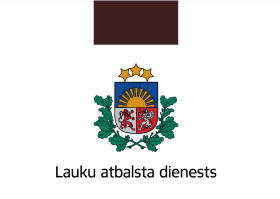 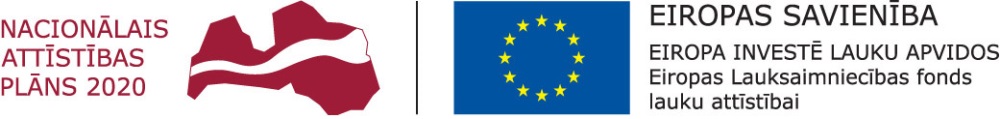 Eiropas Savienības 
Eiropas Lauksaimniecības fonda lauku attīstībai (ELFLA)Eiropas Savienības 
Eiropas Lauksaimniecības fonda lauku attīstībai (ELFLA)Eiropas Savienības 
Eiropas Lauksaimniecības fonda lauku attīstībai (ELFLA)Eiropas Savienības 
Eiropas Lauksaimniecības fonda lauku attīstībai (ELFLA)Eiropas Savienības 
Eiropas Lauksaimniecības fonda lauku attīstībai (ELFLA)Eiropas Savienības 
Eiropas Lauksaimniecības fonda lauku attīstībai (ELFLA)Eiropas Savienības 
Eiropas Lauksaimniecības fonda lauku attīstībai (ELFLA)Atklāta projektu iesniegumu konkursaAtklāta projektu iesniegumu konkursaAtklāta projektu iesniegumu konkursaAtklāta projektu iesniegumu konkursaAtklāta projektu iesniegumu konkursaAtklāta projektu iesniegumu konkursaAtklāta projektu iesniegumu konkursaLatvijas Lauku attīstības programmas 2014.–2020. gadam  Latvijas Lauku attīstības programmas 2014.–2020. gadam  Latvijas Lauku attīstības programmas 2014.–2020. gadam  Latvijas Lauku attīstības programmas 2014.–2020. gadam  Latvijas Lauku attīstības programmas 2014.–2020. gadam  Latvijas Lauku attīstības programmas 2014.–2020. gadam  Latvijas Lauku attīstības programmas 2014.–2020. gadam  pasākuma 4. "Ieguldījumi materiālajos aktīvos"pasākuma 4. "Ieguldījumi materiālajos aktīvos"pasākuma 4. "Ieguldījumi materiālajos aktīvos"pasākuma 4. "Ieguldījumi materiālajos aktīvos"pasākuma 4. "Ieguldījumi materiālajos aktīvos"pasākuma 4. "Ieguldījumi materiālajos aktīvos"pasākuma 4. "Ieguldījumi materiālajos aktīvos"□ 4.1. apakšpasākuma "Atbalsts ieguldījumiem lauku saimniecībās"□ 4.1. apakšpasākuma "Atbalsts ieguldījumiem lauku saimniecībās"□ 4.1. apakšpasākuma "Atbalsts ieguldījumiem lauku saimniecībās"□ 4.1. apakšpasākuma "Atbalsts ieguldījumiem lauku saimniecībās"□ 4.1. apakšpasākuma "Atbalsts ieguldījumiem lauku saimniecībās"□ 4.1. apakšpasākuma "Atbalsts ieguldījumiem lauku saimniecībās"□ 4.1. apakšpasākuma "Atbalsts ieguldījumiem lauku saimniecībās"□ 4.2. apakšpasākuma "Atbalsts ieguldījumiem pārstrādē"□ 4.2. apakšpasākuma "Atbalsts ieguldījumiem pārstrādē"□ 4.2. apakšpasākuma "Atbalsts ieguldījumiem pārstrādē"□ 4.2. apakšpasākuma "Atbalsts ieguldījumiem pārstrādē"□ 4.2. apakšpasākuma "Atbalsts ieguldījumiem pārstrādē"□ 4.2. apakšpasākuma "Atbalsts ieguldījumiem pārstrādē"□ 4.2. apakšpasākuma "Atbalsts ieguldījumiem pārstrādē"□ 4.3. apakšpasākuma "Atbalsts ieguldījumiem lauksaimniecības un mežsaimniecības infrastruktūras attīstībā”□ 4.3. apakšpasākuma "Atbalsts ieguldījumiem lauksaimniecības un mežsaimniecības infrastruktūras attīstībā”□ 4.3. apakšpasākuma "Atbalsts ieguldījumiem lauksaimniecības un mežsaimniecības infrastruktūras attīstībā”□ 4.3. apakšpasākuma "Atbalsts ieguldījumiem lauksaimniecības un mežsaimniecības infrastruktūras attīstībā”□ 4.3. apakšpasākuma "Atbalsts ieguldījumiem lauksaimniecības un mežsaimniecības infrastruktūras attīstībā”□ 4.3. apakšpasākuma "Atbalsts ieguldījumiem lauksaimniecības un mežsaimniecības infrastruktūras attīstībā”□ 4.3. apakšpasākuma "Atbalsts ieguldījumiem lauksaimniecības un mežsaimniecības infrastruktūras attīstībā”projekta iesniegumsprojekta iesniegumsprojekta iesniegumsprojekta iesniegumsprojekta iesniegumsprojekta iesniegumsprojekta iesniegumsAtbalsta pretendentsAtbalsta pretendentsKlienta numursKlienta numursReģistrācijas Nr./personas kods (fiziskām personām)Reģistrācijas Nr./personas kods (fiziskām personām)Adrese korespondencei (adrese, pasta indekss)Adrese korespondencei (adrese, pasta indekss)Projekta īstenošanas vieta (adrese)Projekta īstenošanas vieta (adrese)Projekta vadītājsProjekta vadītājsKontakttālruņa numurs, e-pasta adreseKontakttālruņa numurs, e-pasta adreseProjekta nosaukumsProjekta nosaukumsProjekta Nr.Projekta Nr.Augstākā izglītība vai profesionālā vidējā (vidējā speciālā) izglītība lauksaimniecībā○Lauksaimniecības nozarē piemērotas profesionālas iemaņas un kompetence○Nav lauksaimnieciskas izglītības (norāda, kāda izglītība un kurā specialitātē ir iegūta)Pārstrādes sektors/sektoriPārstrādes sektors/sektoriPārstrādes sektors/sektoriPārstrādes sektors/sektoriPārstrādes sektors/sektoriPārstrādes sektors/sektoriPārstrādes sektors/sektoriPārstrādes sektors/sektoriPamatizejvielu veids/veidiPamatizejvielu veids/veidiPamatizejvielu veids/veidiPamatizejvielu veids/veidiPamatizejvielu veids/veidiPamatizejvielu veids/veidiPamatizejvielu veids/veidiPamatizejvielu veids/veidiPamatizejvielu pārstrādes jauda (t/gadā)Pamatizejvielu pārstrādes jauda (t/gadā)Pamatizejvielu pārstrādes jauda (t/gadā)Pamatizejvielu pārstrādes jauda (t/gadā)Pamatizejvielu pārstrādes jauda (t/gadā)Pamatizejvielu pārstrādes jauda (t/gadā)Pamatizejvielu pārstrādes jauda (t/gadā)Pamatizejvielu pārstrādes jauda (t/gadā)Pēdējais noslēgtais gadsPēdējais noslēgtais gadsPēdējais noslēgtais gadsPēdējais noslēgtais gadsPēdējais noslēgtais gadsPēdējais noslēgtais gadsPēdējais noslēgtais gadsPēdējais noslēgtais gadstonnastonnasEUREUREUREURIepirktās pamatizejvielas pēdējā noslēgtajā gadāIepirktās pamatizejvielas pēdējā noslēgtajā gadāIepirktās pamatizejvielas pēdējā noslēgtajā gadāIepirktās pamatizejvielas pēdējā noslēgtajā gadāIepirktās pamatizejvielas pēdējā noslēgtajā gadāIepirktās pamatizejvielas pēdējā noslēgtajā gadāIepirktās pamatizejvielas pēdējā noslēgtajā gadāIepirktās pamatizejvielas pēdējā noslēgtajā gadā     T.sk. no vietējiem ražotājiem     T.sk. no vietējiem ražotājiem     T.sk. no vietējiem ražotājiem     T.sk. no vietējiem ražotājiem     T.sk. no vietējiem ražotājiem     T.sk. no vietējiem ražotājiem     T.sk. no vietējiem ražotājiem     T.sk. no vietējiem ražotājiemPārstrādātās pamatizejvielas pēdējā noslēgtajā gadā Pārstrādātās pamatizejvielas pēdējā noslēgtajā gadā Pārstrādātās pamatizejvielas pēdējā noslēgtajā gadā Pārstrādātās pamatizejvielas pēdējā noslēgtajā gadā Pārstrādātās pamatizejvielas pēdējā noslēgtajā gadā Pārstrādātās pamatizejvielas pēdējā noslēgtajā gadā Pārstrādātās pamatizejvielas pēdējā noslēgtajā gadā Pārstrādātās pamatizejvielas pēdējā noslēgtajā gadā Saražotā pārstrādes produkcija pēdējā noslēgtajā gadā Saražotā pārstrādes produkcija pēdējā noslēgtajā gadā Saražotā pārstrādes produkcija pēdējā noslēgtajā gadā Saražotā pārstrādes produkcija pēdējā noslēgtajā gadā Saražotā pārstrādes produkcija pēdējā noslēgtajā gadā Saražotā pārstrādes produkcija pēdējā noslēgtajā gadā Saražotā pārstrādes produkcija pēdējā noslēgtajā gadā Saražotā pārstrādes produkcija pēdējā noslēgtajā gadā    T.sk. saražotā bioloģiskā produkcija pēdējā noslēgtajā gadā   T.sk. saražotā bioloģiskā produkcija pēdējā noslēgtajā gadā   T.sk. saražotā bioloģiskā produkcija pēdējā noslēgtajā gadā   T.sk. saražotā bioloģiskā produkcija pēdējā noslēgtajā gadā   T.sk. saražotā bioloģiskā produkcija pēdējā noslēgtajā gadā   T.sk. saražotā bioloģiskā produkcija pēdējā noslēgtajā gadā   T.sk. saražotā bioloģiskā produkcija pēdējā noslēgtajā gadā   T.sk. saražotā bioloģiskā produkcija pēdējā noslēgtajā gadāRealizētā pārstrādes produkcija pēdējā noslēgtajā gadā Realizētā pārstrādes produkcija pēdējā noslēgtajā gadā Realizētā pārstrādes produkcija pēdējā noslēgtajā gadā Realizētā pārstrādes produkcija pēdējā noslēgtajā gadā Realizētā pārstrādes produkcija pēdējā noslēgtajā gadā Realizētā pārstrādes produkcija pēdējā noslēgtajā gadā Realizētā pārstrādes produkcija pēdējā noslēgtajā gadā Realizētā pārstrādes produkcija pēdējā noslēgtajā gadā    T.sk. realizētā bioloģiskā produkcija pēdējā noslēgtajā gadā    T.sk. realizētā bioloģiskā produkcija pēdējā noslēgtajā gadā    T.sk. realizētā bioloģiskā produkcija pēdējā noslēgtajā gadā    T.sk. realizētā bioloģiskā produkcija pēdējā noslēgtajā gadā    T.sk. realizētā bioloģiskā produkcija pēdējā noslēgtajā gadā    T.sk. realizētā bioloģiskā produkcija pēdējā noslēgtajā gadā    T.sk. realizētā bioloģiskā produkcija pēdējā noslēgtajā gadā    T.sk. realizētā bioloģiskā produkcija pēdējā noslēgtajā gadā    T.sk. pārstrādes produkcija, kas izvesta uz Eiropas Savienības dalībvalstīm pēdējā noslēgtajā gadā    T.sk. pārstrādes produkcija, kas izvesta uz Eiropas Savienības dalībvalstīm pēdējā noslēgtajā gadā    T.sk. pārstrādes produkcija, kas izvesta uz Eiropas Savienības dalībvalstīm pēdējā noslēgtajā gadā    T.sk. pārstrādes produkcija, kas izvesta uz Eiropas Savienības dalībvalstīm pēdējā noslēgtajā gadā    T.sk. pārstrādes produkcija, kas izvesta uz Eiropas Savienības dalībvalstīm pēdējā noslēgtajā gadā    T.sk. pārstrādes produkcija, kas izvesta uz Eiropas Savienības dalībvalstīm pēdējā noslēgtajā gadā    T.sk. pārstrādes produkcija, kas izvesta uz Eiropas Savienības dalībvalstīm pēdējā noslēgtajā gadā    T.sk. pārstrādes produkcija, kas izvesta uz Eiropas Savienības dalībvalstīm pēdējā noslēgtajā gadā    T.sk. pārstrādes produkcija, kas eksportēta uz trešajām valstīm pēdējā noslēgtajā gadā    T.sk. pārstrādes produkcija, kas eksportēta uz trešajām valstīm pēdējā noslēgtajā gadā    T.sk. pārstrādes produkcija, kas eksportēta uz trešajām valstīm pēdējā noslēgtajā gadā    T.sk. pārstrādes produkcija, kas eksportēta uz trešajām valstīm pēdējā noslēgtajā gadā    T.sk. pārstrādes produkcija, kas eksportēta uz trešajām valstīm pēdējā noslēgtajā gadā    T.sk. pārstrādes produkcija, kas eksportēta uz trešajām valstīm pēdējā noslēgtajā gadā    T.sk. pārstrādes produkcija, kas eksportēta uz trešajām valstīm pēdējā noslēgtajā gadā    T.sk. pārstrādes produkcija, kas eksportēta uz trešajām valstīm pēdējā noslēgtajā gadā A.5. Atbalsta pretendentam (4.1.apakšpasākumam) lauksaimniecība ir saimniecības A.5. Atbalsta pretendentam (4.1.apakšpasākumam) lauksaimniecība ir saimniecības A.5. Atbalsta pretendentam (4.1.apakšpasākumam) lauksaimniecība ir saimniecības A.5. Atbalsta pretendentam (4.1.apakšpasākumam) lauksaimniecība ir saimniecības A.5. Atbalsta pretendentam (4.1.apakšpasākumam) lauksaimniecība ir saimniecības A.5. Atbalsta pretendentam (4.1.apakšpasākumam) lauksaimniecība ir saimniecības A.5. Atbalsta pretendentam (4.1.apakšpasākumam) lauksaimniecība ir saimniecības pamatdarbībapamatdarbībapamatdarbībapamatdarbībapamatdarbībapamatdarbība○○○○○○○○○○pārējā saimnieciskā darbībapārējā saimnieciskā darbībapārējā saimnieciskā darbībapārējā saimnieciskā darbībapārējā saimnieciskā darbībapārējā saimnieciskā darbība○○○○○○○○○○plāno uzsākt lauksaimniecības produktu ražošanuplāno uzsākt lauksaimniecības produktu ražošanuplāno uzsākt lauksaimniecības produktu ražošanuplāno uzsākt lauksaimniecības produktu ražošanuplāno uzsākt lauksaimniecības produktu ražošanuplāno uzsākt lauksaimniecības produktu ražošanu○○○○○○○○○○A.6. Atbalsta saņēmējs piedalās kādā no shēmām A.6. Atbalsta saņēmējs piedalās kādā no shēmām A.6. Atbalsta saņēmējs piedalās kādā no shēmām A.6. Atbalsta saņēmējs piedalās kādā no shēmām A.6. Atbalsta saņēmējs piedalās kādā no shēmām A.6. Atbalsta saņēmējs piedalās kādā no shēmām A.6. Atbalsta saņēmējs piedalās kādā no shēmām A.6. Atbalsta saņēmējs piedalās kādā no shēmām A.6. Atbalsta saņēmējs piedalās kādā no shēmām ShēmaShēmaShēmaShēmaShēmaShēmaShēmaShēmaShēmaJā/NēJā/NēJā/NēJā/NēSertifikāta Nr. (ja piedalās kādā no shēmām)Sertifikāta Nr. (ja piedalās kādā no shēmām)Sertifikāta Nr. (ja piedalās kādā no shēmām)Bioloģisko produktu ražošana/pārstrādeBioloģisko produktu ražošana/pārstrādeBioloģisko produktu ražošana/pārstrādeBioloģisko produktu ražošana/pārstrādeBioloģisko produktu ražošana/pārstrādeBioloģisko produktu ražošana/pārstrādeBioloģisko produktu ražošana/pārstrādeBioloģisko produktu ražošana/pārstrādeBioloģisko produktu ražošana/pārstrādeIntegrētās dārzkopības produktu ražošanaIntegrētās dārzkopības produktu ražošanaIntegrētās dārzkopības produktu ražošanaIntegrētās dārzkopības produktu ražošanaIntegrētās dārzkopības produktu ražošanaIntegrētās dārzkopības produktu ražošanaIntegrētās dārzkopības produktu ražošanaIntegrētās dārzkopības produktu ražošanaIntegrētās dārzkopības produktu ražošanaNacionālās pārtikas kvalitātes shēmaNacionālās pārtikas kvalitātes shēmaNacionālās pārtikas kvalitātes shēmaNacionālās pārtikas kvalitātes shēmaNacionālās pārtikas kvalitātes shēmaNacionālās pārtikas kvalitātes shēmaNacionālās pārtikas kvalitātes shēmaNacionālās pārtikas kvalitātes shēmaNacionālās pārtikas kvalitātes shēmaA.7. Atbalsta pretendenta ražošanas ēkas un būves, tehnika un iekārtas 4.1. un 4.2. apakšpasākumiem*A.7. Atbalsta pretendenta ražošanas ēkas un būves, tehnika un iekārtas 4.1. un 4.2. apakšpasākumiem*A.7. Atbalsta pretendenta ražošanas ēkas un būves, tehnika un iekārtas 4.1. un 4.2. apakšpasākumiem*A.7. Atbalsta pretendenta ražošanas ēkas un būves, tehnika un iekārtas 4.1. un 4.2. apakšpasākumiem*A.7. Atbalsta pretendenta ražošanas ēkas un būves, tehnika un iekārtas 4.1. un 4.2. apakšpasākumiem*A.7. Atbalsta pretendenta ražošanas ēkas un būves, tehnika un iekārtas 4.1. un 4.2. apakšpasākumiem*A.7. Atbalsta pretendenta ražošanas ēkas un būves, tehnika un iekārtas 4.1. un 4.2. apakšpasākumiem*A.7. Atbalsta pretendenta ražošanas ēkas un būves, tehnika un iekārtas 4.1. un 4.2. apakšpasākumiem*A.7. Atbalsta pretendenta ražošanas ēkas un būves, tehnika un iekārtas 4.1. un 4.2. apakšpasākumiem*A.7. Atbalsta pretendenta ražošanas ēkas un būves, tehnika un iekārtas 4.1. un 4.2. apakšpasākumiem*A.7. Atbalsta pretendenta ražošanas ēkas un būves, tehnika un iekārtas 4.1. un 4.2. apakšpasākumiem*A.7. Atbalsta pretendenta ražošanas ēkas un būves, tehnika un iekārtas 4.1. un 4.2. apakšpasākumiem*A.7. Atbalsta pretendenta ražošanas ēkas un būves, tehnika un iekārtas 4.1. un 4.2. apakšpasākumiem*A.7. Atbalsta pretendenta ražošanas ēkas un būves, tehnika un iekārtas 4.1. un 4.2. apakšpasākumiem*A.7. Atbalsta pretendenta ražošanas ēkas un būves, tehnika un iekārtas 4.1. un 4.2. apakšpasākumiem*A.7. Atbalsta pretendenta ražošanas ēkas un būves, tehnika un iekārtas 4.1. un 4.2. apakšpasākumiem*A.7. Atbalsta pretendenta ražošanas ēkas un būves, tehnika un iekārtas 4.1. un 4.2. apakšpasākumiem*Ražošanas ēkas un būves, tehnika un iekārtasRažošanas ēkas un būves, tehnika un iekārtasRažošanas ēkas un būves, tehnika un iekārtasRažošanas ēkas un būves, tehnika un iekārtasRažošanas ēkas un būves, tehnika un iekārtasRažošanas ēkas un būves, tehnika un iekārtasRažošanas ēkas un būves, tehnika un iekārtasRažošanas ēkas un būves, tehnika un iekārtasRažošanas ēkas un būves, tehnika un iekārtasRažošanas ēkas un būves, tehnika un iekārtasRažošanas ēkas un būves, tehnika un iekārtasRažošanas ēkas un būves, tehnika un iekārtasRažošanas ēkas un būves, tehnika un iekārtasRažošanas ēkas un būves, tehnika un iekārtasRažošanas ēkas un būves, tehnika un iekārtasRažošanas ēkas un būves, tehnika un iekārtasRažošanas ēkas un būves, tehnika un iekārtasNr.p.k. Nosaukums, tehnikas un iekārtas marka vai modelis Nosaukums, tehnikas un iekārtas marka vai modelis Īpašumā, skaitsĪpašumā, skaitsNomā esošās, skaitsNomā esošās, skaitsNomā esošās, skaitsNomā esošās, skaitsIzlaides vai izveido-šanas gadsIzlaides vai izveido-šanas gadsIzlaides vai izveido-šanas gadsJauda, ietilpība/
Mērvie-
nībaJauda, ietilpība/
Mērvie-
nībaJauda, ietilpība/
Mērvie-
nībaJa tehnika vai iekārta tiks papildināta vai aizstāta, atzīmēt konkrētoJa tehnika vai iekārta tiks papildināta vai aizstāta, atzīmēt konkrētoRažošanas ēkas un būvesRažošanas ēkas un būvesRažošanas ēkas un būvesRažošanas ēkas un būvesRažošanas ēkas un būvesRažošanas ēkas un būvesRažošanas ēkas un būvesRažošanas ēkas un būvesTehnika un iekārtasTehnika un iekārtasTehnika un iekārtas□ □ Tehnika un iekārtas□ □ Tehnika un iekārtas□ □ Tehnika un iekārtas□□Tehnika un iekārtas□□Tehnika un iekārtas□ □ Tehnika un iekārtas□ □ Tehnika un iekārtas□□Tehnika un iekārtas□ □ Tehnika un iekārtas□ □ * Ja atbalsta pretendenta īpašumā vai nomā esošo pamatlīdzekļu skaits ir ļoti liels, projekta iesnieguma pielikumā iespējams pievienot atsvišķu pamatlīdzekļu sarakstu* Ja atbalsta pretendenta īpašumā vai nomā esošo pamatlīdzekļu skaits ir ļoti liels, projekta iesnieguma pielikumā iespējams pievienot atsvišķu pamatlīdzekļu sarakstu* Ja atbalsta pretendenta īpašumā vai nomā esošo pamatlīdzekļu skaits ir ļoti liels, projekta iesnieguma pielikumā iespējams pievienot atsvišķu pamatlīdzekļu sarakstu* Ja atbalsta pretendenta īpašumā vai nomā esošo pamatlīdzekļu skaits ir ļoti liels, projekta iesnieguma pielikumā iespējams pievienot atsvišķu pamatlīdzekļu sarakstu* Ja atbalsta pretendenta īpašumā vai nomā esošo pamatlīdzekļu skaits ir ļoti liels, projekta iesnieguma pielikumā iespējams pievienot atsvišķu pamatlīdzekļu sarakstu* Ja atbalsta pretendenta īpašumā vai nomā esošo pamatlīdzekļu skaits ir ļoti liels, projekta iesnieguma pielikumā iespējams pievienot atsvišķu pamatlīdzekļu sarakstu* Ja atbalsta pretendenta īpašumā vai nomā esošo pamatlīdzekļu skaits ir ļoti liels, projekta iesnieguma pielikumā iespējams pievienot atsvišķu pamatlīdzekļu sarakstu* Ja atbalsta pretendenta īpašumā vai nomā esošo pamatlīdzekļu skaits ir ļoti liels, projekta iesnieguma pielikumā iespējams pievienot atsvišķu pamatlīdzekļu sarakstu* Ja atbalsta pretendenta īpašumā vai nomā esošo pamatlīdzekļu skaits ir ļoti liels, projekta iesnieguma pielikumā iespējams pievienot atsvišķu pamatlīdzekļu sarakstu* Ja atbalsta pretendenta īpašumā vai nomā esošo pamatlīdzekļu skaits ir ļoti liels, projekta iesnieguma pielikumā iespējams pievienot atsvišķu pamatlīdzekļu sarakstu* Ja atbalsta pretendenta īpašumā vai nomā esošo pamatlīdzekļu skaits ir ļoti liels, projekta iesnieguma pielikumā iespējams pievienot atsvišķu pamatlīdzekļu sarakstu* Ja atbalsta pretendenta īpašumā vai nomā esošo pamatlīdzekļu skaits ir ļoti liels, projekta iesnieguma pielikumā iespējams pievienot atsvišķu pamatlīdzekļu sarakstu* Ja atbalsta pretendenta īpašumā vai nomā esošo pamatlīdzekļu skaits ir ļoti liels, projekta iesnieguma pielikumā iespējams pievienot atsvišķu pamatlīdzekļu sarakstu* Ja atbalsta pretendenta īpašumā vai nomā esošo pamatlīdzekļu skaits ir ļoti liels, projekta iesnieguma pielikumā iespējams pievienot atsvišķu pamatlīdzekļu sarakstu* Ja atbalsta pretendenta īpašumā vai nomā esošo pamatlīdzekļu skaits ir ļoti liels, projekta iesnieguma pielikumā iespējams pievienot atsvišķu pamatlīdzekļu sarakstu* Ja atbalsta pretendenta īpašumā vai nomā esošo pamatlīdzekļu skaits ir ļoti liels, projekta iesnieguma pielikumā iespējams pievienot atsvišķu pamatlīdzekļu sarakstu* Ja atbalsta pretendenta īpašumā vai nomā esošo pamatlīdzekļu skaits ir ļoti liels, projekta iesnieguma pielikumā iespējams pievienot atsvišķu pamatlīdzekļu sarakstuAtbalsta pretendenta zemehaKOPĀĪpašumāPastāvīgā lietošanāNomātāLauksaimniecībā izmantojamā zeme (turpmāk – LIZ)ĪpašumāPastāvīgā lietošanāNomātāLIZ izmantošanas veidsAramzemeIlggadīgie stādījumiPļavas un ganībasPārējā zeme MežiMeži, kuros kultivē mellenes vai dzērvenesPurvi, kuros kultivē mellenes vai dzērvenesPārējā zeme (zem ēkām, ceļiem utt.)Atbalsta pretendenta meliorācijas sistēmaskmKOPĀ KM:īpašumātiesiskajā valdījumānomāTai skaitā meliorācijas sistēmas lauksaimniecības zemēs, km:īpašumātiesiskajā valdījumānomāTai skaitā meliorācijas sistēmas meža zemēs, km:īpašumātiesiskajā valdījumānomāAtbalsta pretendenta meliorētā LIZ platība, ha:haīpašumātiesiskajā valdījumānomāLīdz šī projekta iesnieguma iesniegšanas brīdim atbalsta pretendents irsaņēmis publisko finansējumu un/vai ir iesniedzis projekta iesniegumu citiem Eiropas Savienības fondu un valsts un pašvaldības finansētajiem investīcijas pasākumiemLīdz šī projekta iesnieguma iesniegšanas brīdim atbalsta pretendents irsaņēmis publisko finansējumu un/vai ir iesniedzis projekta iesniegumu citiem Eiropas Savienības fondu un valsts un pašvaldības finansētajiem investīcijas pasākumiemLīdz šī projekta iesnieguma iesniegšanas brīdim atbalsta pretendents irsaņēmis publisko finansējumu un/vai ir iesniedzis projekta iesniegumu citiem Eiropas Savienības fondu un valsts un pašvaldības finansētajiem investīcijas pasākumiemLīdz šī projekta iesnieguma iesniegšanas brīdim atbalsta pretendents irsaņēmis publisko finansējumu un/vai ir iesniedzis projekta iesniegumu citiem Eiropas Savienības fondu un valsts un pašvaldības finansētajiem investīcijas pasākumiemLīdz šī projekta iesnieguma iesniegšanas brīdim atbalsta pretendents irsaņēmis publisko finansējumu un/vai ir iesniedzis projekta iesniegumu citiem Eiropas Savienības fondu un valsts un pašvaldības finansētajiem investīcijas pasākumiemLīdz šī projekta iesnieguma iesniegšanas brīdim atbalsta pretendents irsaņēmis publisko finansējumu un/vai ir iesniedzis projekta iesniegumu citiem Eiropas Savienības fondu un valsts un pašvaldības finansētajiem investīcijas pasākumiemLīdz šī projekta iesnieguma iesniegšanas brīdim atbalsta pretendents irsaņēmis publisko finansējumu un/vai ir iesniedzis projekta iesniegumu citiem Eiropas Savienības fondu un valsts un pašvaldības finansētajiem investīcijas pasākumiemJāJā○○Līdz šī projekta iesnieguma iesniegšanas brīdim atbalsta pretendents irsaņēmis publisko finansējumu un/vai ir iesniedzis projekta iesniegumu citiem Eiropas Savienības fondu un valsts un pašvaldības finansētajiem investīcijas pasākumiemLīdz šī projekta iesnieguma iesniegšanas brīdim atbalsta pretendents irsaņēmis publisko finansējumu un/vai ir iesniedzis projekta iesniegumu citiem Eiropas Savienības fondu un valsts un pašvaldības finansētajiem investīcijas pasākumiemLīdz šī projekta iesnieguma iesniegšanas brīdim atbalsta pretendents irsaņēmis publisko finansējumu un/vai ir iesniedzis projekta iesniegumu citiem Eiropas Savienības fondu un valsts un pašvaldības finansētajiem investīcijas pasākumiemLīdz šī projekta iesnieguma iesniegšanas brīdim atbalsta pretendents irsaņēmis publisko finansējumu un/vai ir iesniedzis projekta iesniegumu citiem Eiropas Savienības fondu un valsts un pašvaldības finansētajiem investīcijas pasākumiemLīdz šī projekta iesnieguma iesniegšanas brīdim atbalsta pretendents irsaņēmis publisko finansējumu un/vai ir iesniedzis projekta iesniegumu citiem Eiropas Savienības fondu un valsts un pašvaldības finansētajiem investīcijas pasākumiemLīdz šī projekta iesnieguma iesniegšanas brīdim atbalsta pretendents irsaņēmis publisko finansējumu un/vai ir iesniedzis projekta iesniegumu citiem Eiropas Savienības fondu un valsts un pašvaldības finansētajiem investīcijas pasākumiemLīdz šī projekta iesnieguma iesniegšanas brīdim atbalsta pretendents irsaņēmis publisko finansējumu un/vai ir iesniedzis projekta iesniegumu citiem Eiropas Savienības fondu un valsts un pašvaldības finansētajiem investīcijas pasākumiemNēNē○○A.10.1. Ja atbilde "Jā", lūdzu, sniegt informāciju par projektiem:A.10.1. Ja atbilde "Jā", lūdzu, sniegt informāciju par projektiem:A.10.1. Ja atbilde "Jā", lūdzu, sniegt informāciju par projektiem:A.10.1. Ja atbilde "Jā", lūdzu, sniegt informāciju par projektiem:A.10.1. Ja atbilde "Jā", lūdzu, sniegt informāciju par projektiem:A.10.1. Ja atbilde "Jā", lūdzu, sniegt informāciju par projektiem:A.10.1. Ja atbilde "Jā", lūdzu, sniegt informāciju par projektiem:A.10.1. Ja atbilde "Jā", lūdzu, sniegt informāciju par projektiem:A.10.1. Ja atbilde "Jā", lūdzu, sniegt informāciju par projektiem:A.10.1. Ja atbilde "Jā", lūdzu, sniegt informāciju par projektiem:A.10.1. Ja atbilde "Jā", lūdzu, sniegt informāciju par projektiem:Nr.p.k.Fonda nosaukums, atbalsta institūcijas nosaukumsProjekta nosaukums un projekta Nr. Projekta īstenošanas stadija (saņemts finansējums; projekts pašlaik tiek īstenots; projekts iesniegts vērtēšanai)Projekta īstenošanas laiks (mm/gggg) – (mm/gggg)Attiecināmo izmaksu summa (EUR)Publiskais finansējums (EUR) Publiskais finansējums (EUR) Vai projekta iesniegums ir saistīts ar vērtēšanai iesniegto projekta iesniegumu (Jā; Nē)Vai projekta iesniegums ir saistīts ar vērtēšanai iesniegto projekta iesniegumu (Jā; Nē)Saistītā projekta saturiskā saistība un projekta iesniegumā kombinējamo attiecināmo izmaksu pozīcijasSaistītā projekta saturiskā saistība un projekta iesniegumā kombinējamo attiecināmo izmaksu pozīcijasSaistītā projekta saturiskā saistība un projekta iesniegumā kombinējamo attiecināmo izmaksu pozīcijasEiropas Savienības finansētie projekti Eiropas Savienības finansētie projekti Eiropas Savienības finansētie projekti Eiropas Savienības finansētie projekti Eiropas Savienības finansētie projekti Eiropas Savienības finansētie projekti Eiropas Savienības finansētie projekti Eiropas Savienības finansētie projekti Eiropas Savienības finansētie projekti Eiropas Savienības finansētie projekti Eiropas Savienības finansētie projekti Eiropas Savienības finansētie projekti Citi projekti (valsts un pašvaldības finansētie projekti u.tml.)Citi projekti (valsts un pašvaldības finansētie projekti u.tml.)Citi projekti (valsts un pašvaldības finansētie projekti u.tml.)Citi projekti (valsts un pašvaldības finansētie projekti u.tml.)Citi projekti (valsts un pašvaldības finansētie projekti u.tml.)Citi projekti (valsts un pašvaldības finansētie projekti u.tml.)Citi projekti (valsts un pašvaldības finansētie projekti u.tml.)Citi projekti (valsts un pašvaldības finansētie projekti u.tml.)Citi projekti (valsts un pašvaldības finansētie projekti u.tml.)Citi projekti (valsts un pašvaldības finansētie projekti u.tml.)Citi projekti (valsts un pašvaldības finansētie projekti u.tml.)Citi projekti (valsts un pašvaldības finansētie projekti u.tml.)B.1. Investīciju rezultātā sasniedzamais mērķis un tā ieguldījums LAP mērķa virzienos un horizontālajās prioritātēs B.1. Investīciju rezultātā sasniedzamais mērķis un tā ieguldījums LAP mērķa virzienos un horizontālajās prioritātēs B.1. Investīciju rezultātā sasniedzamais mērķis un tā ieguldījums LAP mērķa virzienos un horizontālajās prioritātēs B.1. Investīciju rezultātā sasniedzamais mērķis un tā ieguldījums LAP mērķa virzienos un horizontālajās prioritātēs B.1. Investīciju rezultātā sasniedzamais mērķis un tā ieguldījums LAP mērķa virzienos un horizontālajās prioritātēs B.1. Investīciju rezultātā sasniedzamais mērķis un tā ieguldījums LAP mērķa virzienos un horizontālajās prioritātēs B.1. Investīciju rezultātā sasniedzamais mērķis un tā ieguldījums LAP mērķa virzienos un horizontālajās prioritātēs B.1. Investīciju rezultātā sasniedzamais mērķis un tā ieguldījums LAP mērķa virzienos un horizontālajās prioritātēs B.1. Investīciju rezultātā sasniedzamais mērķis un tā ieguldījums LAP mērķa virzienos un horizontālajās prioritātēs B.1. Investīciju rezultātā sasniedzamais mērķis un tā ieguldījums LAP mērķa virzienos un horizontālajās prioritātēs Individuālais mērķisIndividuālais mērķisIndividuālais mērķisMērķa virziens un horizontālā prioritāte*Mērķa virziens un horizontālā prioritāte*Mērķa virziens un horizontālā prioritāte*Mērķa virziens un horizontālā prioritāte*PaskaidrojumsPaskaidrojumsPaskaidrojumsPēc projekta īstenošanas tiek palielināts saimniecības vai uzņēmuma neto apgrozījums no lauksaimniecības nozares vismaz par 10% (būvniecības gadījumā vismaz par 5%) vai vismaz par pusi no projekta investīciju apmēra vai par 10% (būvniecības gadījumā vismaz par 5%) tiek palielināts fiziskais ražošanas apjoms vai ražošanas efektivitāte salīdzinājumā ar pēdējo noslēgto gadu vai pēdējiem trīs noslēgtajiem gadiem pirms projekta pieteikuma iesniegšanas (norādot B.2. tabulā vienu no sasniedzamajiem rādītājiem) Pēc projekta īstenošanas tiek palielināts saimniecības vai uzņēmuma neto apgrozījums no lauksaimniecības nozares vismaz par 10% (būvniecības gadījumā vismaz par 5%) vai vismaz par pusi no projekta investīciju apmēra vai par 10% (būvniecības gadījumā vismaz par 5%) tiek palielināts fiziskais ražošanas apjoms vai ražošanas efektivitāte salīdzinājumā ar pēdējo noslēgto gadu vai pēdējiem trīs noslēgtajiem gadiem pirms projekta pieteikuma iesniegšanas (norādot B.2. tabulā vienu no sasniedzamajiem rādītājiem) Pēc projekta īstenošanas tiek palielināts saimniecības vai uzņēmuma neto apgrozījums no lauksaimniecības nozares vismaz par 10% (būvniecības gadījumā vismaz par 5%) vai vismaz par pusi no projekta investīciju apmēra vai par 10% (būvniecības gadījumā vismaz par 5%) tiek palielināts fiziskais ražošanas apjoms vai ražošanas efektivitāte salīdzinājumā ar pēdējo noslēgto gadu vai pēdējiem trīs noslēgtajiem gadiem pirms projekta pieteikuma iesniegšanas (norādot B.2. tabulā vienu no sasniedzamajiem rādītājiem) 2A2A2A□Piemēram: neto apgrozījums;
apsaimniekotās LIZ platības ha;
lauksaimniecības dzīvnieku skaits;
saražotās produkcijas apjoms; izmaksu samazinājums uz 1 ha apsaimniekotās LIZ vai uz 1 saražoto produkcijas vienību; Piemēram: neto apgrozījums;
apsaimniekotās LIZ platības ha;
lauksaimniecības dzīvnieku skaits;
saražotās produkcijas apjoms; izmaksu samazinājums uz 1 ha apsaimniekotās LIZ vai uz 1 saražoto produkcijas vienību; Piemēram: neto apgrozījums;
apsaimniekotās LIZ platības ha;
lauksaimniecības dzīvnieku skaits;
saražotās produkcijas apjoms; izmaksu samazinājums uz 1 ha apsaimniekotās LIZ vai uz 1 saražoto produkcijas vienību; Jaunajiem uzņēmumiem neto apgrozījums no lauksaimniecības nozares trešajā vai sestajā** noslēgtajā gadā pēc projekta īstenošanas un turpmāk visu projekta uzraudzības laiku ir vismaz 20% no projekta investīciju apmēraJaunajiem uzņēmumiem neto apgrozījums no lauksaimniecības nozares trešajā vai sestajā** noslēgtajā gadā pēc projekta īstenošanas un turpmāk visu projekta uzraudzības laiku ir vismaz 20% no projekta investīciju apmēraJaunajiem uzņēmumiem neto apgrozījums no lauksaimniecības nozares trešajā vai sestajā** noslēgtajā gadā pēc projekta īstenošanas un turpmāk visu projekta uzraudzības laiku ir vismaz 20% no projekta investīciju apmēra2A2A2A□Neto apgrozījumsNeto apgrozījumsNeto apgrozījumsUzlabot infrastruktūru lauksaimniecības attīstībai, meža ražības, audzes veselības un kokmateriālu kvalitātes paaugstināšanai, kā arī lauksaimniecības un mežsaimniecības nozares konkurētspējas palielināšanaiUzlabot infrastruktūru lauksaimniecības attīstībai, meža ražības, audzes veselības un kokmateriālu kvalitātes paaugstināšanai, kā arī lauksaimniecības un mežsaimniecības nozares konkurētspējas palielināšanaiUzlabot infrastruktūru lauksaimniecības attīstībai, meža ražības, audzes veselības un kokmateriālu kvalitātes paaugstināšanai, kā arī lauksaimniecības un mežsaimniecības nozares konkurētspējas palielināšanai2A2A2A□4.3. apakšpasākuma mērķis (meliorācijas sistēmu atjaunošana un pārbūve, laukumu un pievadcelu būvniecība un pārbūve) 4.3. apakšpasākuma mērķis (meliorācijas sistēmu atjaunošana un pārbūve, laukumu un pievadcelu būvniecība un pārbūve) 4.3. apakšpasākuma mērķis (meliorācijas sistēmu atjaunošana un pārbūve, laukumu un pievadcelu būvniecība un pārbūve) Pēc projekta īstenošanas tiek palielināts pārstrādes uzņēmuma neto apgrozījums no lauksaimniecības produktu pārstrādes vismaz par 10% vai vismaz par pusi no projekta investīciju apmēra vai par 10% tiek palielināts fiziskais ražošanas apjoms vai ražošanas efektivitāte salīdzinājumā ar pēdējo noslēgto gadu pirms projekta pieteikuma iesniegšanas (norādot B.2. tabulā vienu no sasniedzamajiem rādītājiem) Pēc projekta īstenošanas tiek palielināts pārstrādes uzņēmuma neto apgrozījums no lauksaimniecības produktu pārstrādes vismaz par 10% vai vismaz par pusi no projekta investīciju apmēra vai par 10% tiek palielināts fiziskais ražošanas apjoms vai ražošanas efektivitāte salīdzinājumā ar pēdējo noslēgto gadu pirms projekta pieteikuma iesniegšanas (norādot B.2. tabulā vienu no sasniedzamajiem rādītājiem) Pēc projekta īstenošanas tiek palielināts pārstrādes uzņēmuma neto apgrozījums no lauksaimniecības produktu pārstrādes vismaz par 10% vai vismaz par pusi no projekta investīciju apmēra vai par 10% tiek palielināts fiziskais ražošanas apjoms vai ražošanas efektivitāte salīdzinājumā ar pēdējo noslēgto gadu pirms projekta pieteikuma iesniegšanas (norādot B.2. tabulā vienu no sasniedzamajiem rādītājiem)  3A 3A 3A□Piemēram: neto apgrozījums;
saražotās produkcijas apjoms; 
izmaksu samazinājums uz 1 saražoto produkcijas vienību;
saražotās produkcijas apjoma palielinājums uz 1 uzņēmumā nodarbinātoPiemēram: neto apgrozījums;
saražotās produkcijas apjoms; 
izmaksu samazinājums uz 1 saražoto produkcijas vienību;
saražotās produkcijas apjoma palielinājums uz 1 uzņēmumā nodarbinātoPiemēram: neto apgrozījums;
saražotās produkcijas apjoms; 
izmaksu samazinājums uz 1 saražoto produkcijas vienību;
saražotās produkcijas apjoma palielinājums uz 1 uzņēmumā nodarbinātoTiek nodrošināta efektīva vides prasību ievērošana – ieviestas gaisa vai ūdens piesārņojumu samazinošas tehnoloģijas lauksaimniecības produktu pārstrādes procesā Tiek nodrošināta efektīva vides prasību ievērošana – ieviestas gaisa vai ūdens piesārņojumu samazinošas tehnoloģijas lauksaimniecības produktu pārstrādes procesā Tiek nodrošināta efektīva vides prasību ievērošana – ieviestas gaisa vai ūdens piesārņojumu samazinošas tehnoloģijas lauksaimniecības produktu pārstrādes procesā 3A
(HP-V)3A
(HP-V)3A
(HP-V)□ Šī mērķa sasniegšanu var veicināt ar
notekūdeņu un dūmgāžu attīrīšanas iekārtām un tehniku.
Ja tiek paredzētas attiecīgās investīcijas vides mērķiem, tad neattiecas sasniedzamo mērķu detalizēts apraksts un plānotie rādītāji B.2. Šī mērķa sasniegšanu var veicināt ar
notekūdeņu un dūmgāžu attīrīšanas iekārtām un tehniku.
Ja tiek paredzētas attiecīgās investīcijas vides mērķiem, tad neattiecas sasniedzamo mērķu detalizēts apraksts un plānotie rādītāji B.2. Šī mērķa sasniegšanu var veicināt ar
notekūdeņu un dūmgāžu attīrīšanas iekārtām un tehniku.
Ja tiek paredzētas attiecīgās investīcijas vides mērķiem, tad neattiecas sasniedzamo mērķu detalizēts apraksts un plānotie rādītāji B.2.Tiek veicināta klimata pārmaiņu samazināšana – uzbūvētas jaunas vai atjaunotas vai pārbūvētas esošās būves, panākot 20% enerģijas ietaupījumu apkurei un telpu dzesēšanai (pierādāms ar energoauditu vai energoefektivitātes aprēķinu)Tiek veicināta klimata pārmaiņu samazināšana – uzbūvētas jaunas vai atjaunotas vai pārbūvētas esošās būves, panākot 20% enerģijas ietaupījumu apkurei un telpu dzesēšanai (pierādāms ar energoauditu vai energoefektivitātes aprēķinu)Tiek veicināta klimata pārmaiņu samazināšana – uzbūvētas jaunas vai atjaunotas vai pārbūvētas esošās būves, panākot 20% enerģijas ietaupījumu apkurei un telpu dzesēšanai (pierādāms ar energoauditu vai energoefektivitātes aprēķinu)5B 
(HP-K)5B 
(HP-K)5B 
(HP-K)□Šī mērķa sasniegšanu var veicināt ar
 energoefektīvu būvju būvniecību, atjaunošanu un pārbūvi lauksaimniecībā un pārstrādēŠī mērķa sasniegšanu var veicināt ar
 energoefektīvu būvju būvniecību, atjaunošanu un pārbūvi lauksaimniecībā un pārstrādēŠī mērķa sasniegšanu var veicināt ar
 energoefektīvu būvju būvniecību, atjaunošanu un pārbūvi lauksaimniecībā un pārstrādēTiek veicināta klimata pārmaiņu samazināšana – ieviestas tehnoloģijas SEG un/vai amonjaka emisijas samazinājumam Tiek veicināta klimata pārmaiņu samazināšana – ieviestas tehnoloģijas SEG un/vai amonjaka emisijas samazinājumam Tiek veicināta klimata pārmaiņu samazināšana – ieviestas tehnoloģijas SEG un/vai amonjaka emisijas samazinājumam 5D 
(HP-K)5D 
(HP-K)5D 
(HP-K)□Šī mērķa sasniegšanu var veicināt ar:
• precīzajām tehnoloģijām lopkopībā un augkopībā;
• vides prasībām piemērotu kūtsmēslu krātuvju izbūvi un pārbūvi;
• iekārtām, kurās fosilais kurināmās tiek aizstāts ar atjaunojamajiem energoresursiem Šī mērķa sasniegšanu var veicināt ar:
• precīzajām tehnoloģijām lopkopībā un augkopībā;
• vides prasībām piemērotu kūtsmēslu krātuvju izbūvi un pārbūvi;
• iekārtām, kurās fosilais kurināmās tiek aizstāts ar atjaunojamajiem energoresursiem Šī mērķa sasniegšanu var veicināt ar:
• precīzajām tehnoloģijām lopkopībā un augkopībā;
• vides prasībām piemērotu kūtsmēslu krātuvju izbūvi un pārbūvi;
• iekārtām, kurās fosilais kurināmās tiek aizstāts ar atjaunojamajiem energoresursiem Kooperatīvā sabiedrība pēc projekta īstenošanas palielina apgrozījumu ar kooperatīvās sabiedrības biedriem vismaz par 10% vai par pusi no ieguldīto investīciju apmēra vai par 10% palielina ražošanas efektivitāti vai biedru skaitu salīdzinājumā ar pēdējo noslēgto gadu pirms projekta iesnieguma iesniegšanas (norādot B.2.tabulā vienu no sasniedzamajiem rādītājiem)  Kooperatīvā sabiedrība pēc projekta īstenošanas palielina apgrozījumu ar kooperatīvās sabiedrības biedriem vismaz par 10% vai par pusi no ieguldīto investīciju apmēra vai par 10% palielina ražošanas efektivitāti vai biedru skaitu salīdzinājumā ar pēdējo noslēgto gadu pirms projekta iesnieguma iesniegšanas (norādot B.2.tabulā vienu no sasniedzamajiem rādītājiem)  Kooperatīvā sabiedrība pēc projekta īstenošanas palielina apgrozījumu ar kooperatīvās sabiedrības biedriem vismaz par 10% vai par pusi no ieguldīto investīciju apmēra vai par 10% palielina ražošanas efektivitāti vai biedru skaitu salīdzinājumā ar pēdējo noslēgto gadu pirms projekta iesnieguma iesniegšanas (norādot B.2.tabulā vienu no sasniedzamajiem rādītājiem)  2A 2A 2A □Mērķis attiecas, ja projektu īsteno 4.1. apakšpasākumāMērķis attiecas, ja projektu īsteno 4.1. apakšpasākumāMērķis attiecas, ja projektu īsteno 4.1. apakšpasākumāKooperatīvā sabiedrība pēc projekta īstenošanas palielina neto apgrozījumu no produktu pārstrādes par 10 % vai par pusi no ieguldīto investīciju apjoma vai par 10% palielina fizisko ražošanas apjomu salīdzinājumā pēdējo noslēgto gadu pirms projekta pieteikuma iesniegšanas (norādot B.2. tabulā vienu no sasniedzamajiem rādītājiem) Kooperatīvā sabiedrība pēc projekta īstenošanas palielina neto apgrozījumu no produktu pārstrādes par 10 % vai par pusi no ieguldīto investīciju apjoma vai par 10% palielina fizisko ražošanas apjomu salīdzinājumā pēdējo noslēgto gadu pirms projekta pieteikuma iesniegšanas (norādot B.2. tabulā vienu no sasniedzamajiem rādītājiem) Kooperatīvā sabiedrība pēc projekta īstenošanas palielina neto apgrozījumu no produktu pārstrādes par 10 % vai par pusi no ieguldīto investīciju apjoma vai par 10% palielina fizisko ražošanas apjomu salīdzinājumā pēdējo noslēgto gadu pirms projekta pieteikuma iesniegšanas (norādot B.2. tabulā vienu no sasniedzamajiem rādītājiem) 3A3A3A□ Ja projekts tiek īstenots 4.2. apakšpasākumā Ja projekts tiek īstenots 4.2. apakšpasākumā Ja projekts tiek īstenots 4.2. apakšpasākumā* B.12. tabulā ir jānorāda katras izdevumu pozīcijas atbilstība izvēlētajam mērķim (piemēram, traktors – 2A, kūtsmēslu krātuve – 5D, būvniecība – 2A)** Sestajā gadā sasniedz rādītājus, ja projekts tiek īstenots gaļas liellopu audzēšanas nozarē, vai ierīko ilggadīgos stādījumus.Ja projektu īsteno 4.2. apakšpasākumā, atbalsta pretendents, kura kopējais apgrozījums pēdējā noslēgtajā gadā ir vairāk nekā EUR 50 000 001, papildus iepriekšminētajiem mērķiem, izpilda vismaz vienu no šādiem nosacījumiem:* B.12. tabulā ir jānorāda katras izdevumu pozīcijas atbilstība izvēlētajam mērķim (piemēram, traktors – 2A, kūtsmēslu krātuve – 5D, būvniecība – 2A)** Sestajā gadā sasniedz rādītājus, ja projekts tiek īstenots gaļas liellopu audzēšanas nozarē, vai ierīko ilggadīgos stādījumus.Ja projektu īsteno 4.2. apakšpasākumā, atbalsta pretendents, kura kopējais apgrozījums pēdējā noslēgtajā gadā ir vairāk nekā EUR 50 000 001, papildus iepriekšminētajiem mērķiem, izpilda vismaz vienu no šādiem nosacījumiem:* B.12. tabulā ir jānorāda katras izdevumu pozīcijas atbilstība izvēlētajam mērķim (piemēram, traktors – 2A, kūtsmēslu krātuve – 5D, būvniecība – 2A)** Sestajā gadā sasniedz rādītājus, ja projekts tiek īstenots gaļas liellopu audzēšanas nozarē, vai ierīko ilggadīgos stādījumus.Ja projektu īsteno 4.2. apakšpasākumā, atbalsta pretendents, kura kopējais apgrozījums pēdējā noslēgtajā gadā ir vairāk nekā EUR 50 000 001, papildus iepriekšminētajiem mērķiem, izpilda vismaz vienu no šādiem nosacījumiem:* B.12. tabulā ir jānorāda katras izdevumu pozīcijas atbilstība izvēlētajam mērķim (piemēram, traktors – 2A, kūtsmēslu krātuve – 5D, būvniecība – 2A)** Sestajā gadā sasniedz rādītājus, ja projekts tiek īstenots gaļas liellopu audzēšanas nozarē, vai ierīko ilggadīgos stādījumus.Ja projektu īsteno 4.2. apakšpasākumā, atbalsta pretendents, kura kopējais apgrozījums pēdējā noslēgtajā gadā ir vairāk nekā EUR 50 000 001, papildus iepriekšminētajiem mērķiem, izpilda vismaz vienu no šādiem nosacījumiem:* B.12. tabulā ir jānorāda katras izdevumu pozīcijas atbilstība izvēlētajam mērķim (piemēram, traktors – 2A, kūtsmēslu krātuve – 5D, būvniecība – 2A)** Sestajā gadā sasniedz rādītājus, ja projekts tiek īstenots gaļas liellopu audzēšanas nozarē, vai ierīko ilggadīgos stādījumus.Ja projektu īsteno 4.2. apakšpasākumā, atbalsta pretendents, kura kopējais apgrozījums pēdējā noslēgtajā gadā ir vairāk nekā EUR 50 000 001, papildus iepriekšminētajiem mērķiem, izpilda vismaz vienu no šādiem nosacījumiem:* B.12. tabulā ir jānorāda katras izdevumu pozīcijas atbilstība izvēlētajam mērķim (piemēram, traktors – 2A, kūtsmēslu krātuve – 5D, būvniecība – 2A)** Sestajā gadā sasniedz rādītājus, ja projekts tiek īstenots gaļas liellopu audzēšanas nozarē, vai ierīko ilggadīgos stādījumus.Ja projektu īsteno 4.2. apakšpasākumā, atbalsta pretendents, kura kopējais apgrozījums pēdējā noslēgtajā gadā ir vairāk nekā EUR 50 000 001, papildus iepriekšminētajiem mērķiem, izpilda vismaz vienu no šādiem nosacījumiem:* B.12. tabulā ir jānorāda katras izdevumu pozīcijas atbilstība izvēlētajam mērķim (piemēram, traktors – 2A, kūtsmēslu krātuve – 5D, būvniecība – 2A)** Sestajā gadā sasniedz rādītājus, ja projekts tiek īstenots gaļas liellopu audzēšanas nozarē, vai ierīko ilggadīgos stādījumus.Ja projektu īsteno 4.2. apakšpasākumā, atbalsta pretendents, kura kopējais apgrozījums pēdējā noslēgtajā gadā ir vairāk nekā EUR 50 000 001, papildus iepriekšminētajiem mērķiem, izpilda vismaz vienu no šādiem nosacījumiem:* B.12. tabulā ir jānorāda katras izdevumu pozīcijas atbilstība izvēlētajam mērķim (piemēram, traktors – 2A, kūtsmēslu krātuve – 5D, būvniecība – 2A)** Sestajā gadā sasniedz rādītājus, ja projekts tiek īstenots gaļas liellopu audzēšanas nozarē, vai ierīko ilggadīgos stādījumus.Ja projektu īsteno 4.2. apakšpasākumā, atbalsta pretendents, kura kopējais apgrozījums pēdējā noslēgtajā gadā ir vairāk nekā EUR 50 000 001, papildus iepriekšminētajiem mērķiem, izpilda vismaz vienu no šādiem nosacījumiem:* B.12. tabulā ir jānorāda katras izdevumu pozīcijas atbilstība izvēlētajam mērķim (piemēram, traktors – 2A, kūtsmēslu krātuve – 5D, būvniecība – 2A)** Sestajā gadā sasniedz rādītājus, ja projekts tiek īstenots gaļas liellopu audzēšanas nozarē, vai ierīko ilggadīgos stādījumus.Ja projektu īsteno 4.2. apakšpasākumā, atbalsta pretendents, kura kopējais apgrozījums pēdējā noslēgtajā gadā ir vairāk nekā EUR 50 000 001, papildus iepriekšminētajiem mērķiem, izpilda vismaz vienu no šādiem nosacījumiem:B.2. Pēc projekta īstenošanas sasniedzamie rādītāji (neattiecas uz 4.3.apakšpasākumu un 4.2.apakšpasākumu, ja investīcijas paredz nodrošināt efektīvu vides prasību ievērošanu 
(HP-V)):B.2. Pēc projekta īstenošanas sasniedzamie rādītāji (neattiecas uz 4.3.apakšpasākumu un 4.2.apakšpasākumu, ja investīcijas paredz nodrošināt efektīvu vides prasību ievērošanu 
(HP-V)):B.2. Pēc projekta īstenošanas sasniedzamie rādītāji (neattiecas uz 4.3.apakšpasākumu un 4.2.apakšpasākumu, ja investīcijas paredz nodrošināt efektīvu vides prasību ievērošanu 
(HP-V)):B.2. Pēc projekta īstenošanas sasniedzamie rādītāji (neattiecas uz 4.3.apakšpasākumu un 4.2.apakšpasākumu, ja investīcijas paredz nodrošināt efektīvu vides prasību ievērošanu 
(HP-V)):B.2. Pēc projekta īstenošanas sasniedzamie rādītāji (neattiecas uz 4.3.apakšpasākumu un 4.2.apakšpasākumu, ja investīcijas paredz nodrošināt efektīvu vides prasību ievērošanu 
(HP-V)):B.2. Pēc projekta īstenošanas sasniedzamie rādītāji (neattiecas uz 4.3.apakšpasākumu un 4.2.apakšpasākumu, ja investīcijas paredz nodrošināt efektīvu vides prasību ievērošanu 
(HP-V)):B.2. Pēc projekta īstenošanas sasniedzamie rādītāji (neattiecas uz 4.3.apakšpasākumu un 4.2.apakšpasākumu, ja investīcijas paredz nodrošināt efektīvu vides prasību ievērošanu 
(HP-V)):B.2. Pēc projekta īstenošanas sasniedzamie rādītāji (neattiecas uz 4.3.apakšpasākumu un 4.2.apakšpasākumu, ja investīcijas paredz nodrošināt efektīvu vides prasību ievērošanu 
(HP-V)):B.2. Pēc projekta īstenošanas sasniedzamie rādītāji (neattiecas uz 4.3.apakšpasākumu un 4.2.apakšpasākumu, ja investīcijas paredz nodrošināt efektīvu vides prasību ievērošanu 
(HP-V)):B.2. Pēc projekta īstenošanas sasniedzamie rādītāji (neattiecas uz 4.3.apakšpasākumu un 4.2.apakšpasākumu, ja investīcijas paredz nodrošināt efektīvu vides prasību ievērošanu 
(HP-V)):B.2. Pēc projekta īstenošanas sasniedzamie rādītāji (neattiecas uz 4.3.apakšpasākumu un 4.2.apakšpasākumu, ja investīcijas paredz nodrošināt efektīvu vides prasību ievērošanu 
(HP-V)):B.2. Pēc projekta īstenošanas sasniedzamie rādītāji (neattiecas uz 4.3.apakšpasākumu un 4.2.apakšpasākumu, ja investīcijas paredz nodrošināt efektīvu vides prasību ievērošanu 
(HP-V)):Rādītāju aprakstsRādītāju aprakstsRādītāja mērvienībaRādītāja mērvienībaRādītāja mērvienībaGadsGadsGadsGadsVērtībaVērtībaVērtība4.1. apakšpasākums4.1. apakšpasākums4.1. apakšpasākums4.1. apakšpasākums4.1. apakšpasākums4.1. apakšpasākums4.1. apakšpasākums4.1. apakšpasākums4.1. apakšpasākums4.1. apakšpasākums4.1. apakšpasākums4.1. apakšpasākumsPēdējā noslēgtajā gadā pirms projekta iesniegšanasPēdējā noslēgtajā gadā pirms projekta iesniegšanasPēdējā noslēgtajā gadā pirms projekta iesniegšanas1112223334445556667774.2. apakšpasākums4.2. apakšpasākums4.2. apakšpasākums4.2. apakšpasākums4.2. apakšpasākums4.2. apakšpasākums4.2. apakšpasākums4.2. apakšpasākums4.2. apakšpasākums4.2. apakšpasākums4.2. apakšpasākums4.2. apakšpasākumsPēdējā noslēgtajā gadā pirms projekta iesniegšanasPēdējā noslēgtajā gadā pirms projekta iesniegšanasPēdējā noslēgtajā gadā pirms projekta iesniegšanas111222333444555666777B 2.1. Projekta rādītāji, ja mērķis (vai viens no mērķiem) ir energoefektivitātes palielināšana lauksaimniecībā vai lauksaimniecības produktu pārstrādē (5B)*:B 2.1. Projekta rādītāji, ja mērķis (vai viens no mērķiem) ir energoefektivitātes palielināšana lauksaimniecībā vai lauksaimniecības produktu pārstrādē (5B)*:B 2.1. Projekta rādītāji, ja mērķis (vai viens no mērķiem) ir energoefektivitātes palielināšana lauksaimniecībā vai lauksaimniecības produktu pārstrādē (5B)*:B 2.1. Projekta rādītāji, ja mērķis (vai viens no mērķiem) ir energoefektivitātes palielināšana lauksaimniecībā vai lauksaimniecības produktu pārstrādē (5B)*:B 2.1. Projekta rādītāji, ja mērķis (vai viens no mērķiem) ir energoefektivitātes palielināšana lauksaimniecībā vai lauksaimniecības produktu pārstrādē (5B)*:Primārās enerģijas patēriņš pēdējā noslēgtajā gadā pirms projekta iesniegšanas, 
t.sk.: MērvienībaVērtībaKoeficients pārejai uz kWhEnerģijas patēriņš 
kWhElektrībakWhDabasgāzem3Malka ciešm. m3Šķeldaber. m3Koksnes briketesber. m3Koksnes granulasber. m3Šķidrais kurināmaistMazutstOgles tCits _____________________(norādīt)xxSaražotās produkcijas apjoms (izlaide) pēdējā noslēgtajā gadā pirms projekta iesniegšanas (standarta vienībās – s.v.) vai saražotā pārstrādes produkcija (t)s.v;
txxB 2.2. Projekta rādītāji, ja projekta mērķis (vai viens no mērķiem) ir SEG un/vai amonjaka emisijas samazināšana (5D):B 2.2. Projekta rādītāji, ja projekta mērķis (vai viens no mērķiem) ir SEG un/vai amonjaka emisijas samazināšana (5D):B 2.2. Projekta rādītāji, ja projekta mērķis (vai viens no mērķiem) ir SEG un/vai amonjaka emisijas samazināšana (5D):B 2.2. Projekta rādītāji, ja projekta mērķis (vai viens no mērķiem) ir SEG un/vai amonjaka emisijas samazināšana (5D):B 2.2. Projekta rādītāji, ja projekta mērķis (vai viens no mērķiem) ir SEG un/vai amonjaka emisijas samazināšana (5D):B 2.2. Projekta rādītāji, ja projekta mērķis (vai viens no mērķiem) ir SEG un/vai amonjaka emisijas samazināšana (5D):B 2.2. Projekta rādītāji, ja projekta mērķis (vai viens no mērķiem) ir SEG un/vai amonjaka emisijas samazināšana (5D):B 2.2. Projekta rādītāji, ja projekta mērķis (vai viens no mērķiem) ir SEG un/vai amonjaka emisijas samazināšana (5D):B 2.2. Projekta rādītāji, ja projekta mērķis (vai viens no mērķiem) ir SEG un/vai amonjaka emisijas samazināšana (5D):B 2.2. Projekta rādītāji, ja projekta mērķis (vai viens no mērķiem) ir SEG un/vai amonjaka emisijas samazināšana (5D):B 2.2. Projekta rādītāji, ja projekta mērķis (vai viens no mērķiem) ir SEG un/vai amonjaka emisijas samazināšana (5D):B 2.2. Projekta rādītāji, ja projekta mērķis (vai viens no mērķiem) ir SEG un/vai amonjaka emisijas samazināšana (5D):B 2.2. Projekta rādītāji, ja projekta mērķis (vai viens no mērķiem) ir SEG un/vai amonjaka emisijas samazināšana (5D):B 2.2. Projekta rādītāji, ja projekta mērķis (vai viens no mērķiem) ir SEG un/vai amonjaka emisijas samazināšana (5D):B 2.2. Projekta rādītāji, ja projekta mērķis (vai viens no mērķiem) ir SEG un/vai amonjaka emisijas samazināšana (5D):B 2.2. Projekta rādītāji, ja projekta mērķis (vai viens no mērķiem) ir SEG un/vai amonjaka emisijas samazināšana (5D):B 2.2. Projekta rādītāji, ja projekta mērķis (vai viens no mērķiem) ir SEG un/vai amonjaka emisijas samazināšana (5D):B 2.2. Projekta rādītāji, ja projekta mērķis (vai viens no mērķiem) ir SEG un/vai amonjaka emisijas samazināšana (5D):B 2.2. Projekta rādītāji, ja projekta mērķis (vai viens no mērķiem) ir SEG un/vai amonjaka emisijas samazināšana (5D):B 2.2. Projekta rādītāji, ja projekta mērķis (vai viens no mērķiem) ir SEG un/vai amonjaka emisijas samazināšana (5D):B 2.2. Projekta rādītāji, ja projekta mērķis (vai viens no mērķiem) ir SEG un/vai amonjaka emisijas samazināšana (5D):B 2.2. Projekta rādītāji, ja projekta mērķis (vai viens no mērķiem) ir SEG un/vai amonjaka emisijas samazināšana (5D):B 2.2. Projekta rādītāji, ja projekta mērķis (vai viens no mērķiem) ir SEG un/vai amonjaka emisijas samazināšana (5D):B 2.2. Projekta rādītāji, ja projekta mērķis (vai viens no mērķiem) ir SEG un/vai amonjaka emisijas samazināšana (5D):B 2.2. Projekta rādītāji, ja projekta mērķis (vai viens no mērķiem) ir SEG un/vai amonjaka emisijas samazināšana (5D):B 2.2. Projekta rādītāji, ja projekta mērķis (vai viens no mērķiem) ir SEG un/vai amonjaka emisijas samazināšana (5D):Plānotais emisijas samazinājums saimniecībā gadā pēc projekta īstenošanasPlānotais emisijas samazinājums saimniecībā gadā pēc projekta īstenošanasPlānotais emisijas samazinājums saimniecībā gadā pēc projekta īstenošanasPlānotais emisijas samazinājums saimniecībā gadā pēc projekta īstenošanasPlānotais emisijas samazinājums saimniecībā gadā pēc projekta īstenošanasPlānotais emisijas samazinājums saimniecībā gadā pēc projekta īstenošanasPlānotais emisijas samazinājums saimniecībā gadā pēc projekta īstenošanasPlānotais emisijas samazinājums saimniecībā gadā pēc projekta īstenošanasPlānotais emisijas samazinājums saimniecībā gadā pēc projekta īstenošanasPlānotais emisijas samazinājums saimniecībā gadā pēc projekta īstenošanasPlānotais emisijas samazinājums saimniecībā gadā pēc projekta īstenošanasPlānotais emisijas samazinājums saimniecībā gadā pēc projekta īstenošanas SEG emisijas SEG emisijas SEG emisijas SEG emisijas SEG emisijas SEG emisijas SEG emisijas SEG emisijas SEG emisijas SEG emisijasAmonjaka emisijaAmonjaka emisijaAmonjaka emisijaAmonjaka emisijaPlānotais emisijas samazinājums saimniecībā gadā pēc projekta īstenošanasPlānotais emisijas samazinājums saimniecībā gadā pēc projekta īstenošanasPlānotais emisijas samazinājums saimniecībā gadā pēc projekta īstenošanasPlānotais emisijas samazinājums saimniecībā gadā pēc projekta īstenošanasPlānotais emisijas samazinājums saimniecībā gadā pēc projekta īstenošanasPlānotais emisijas samazinājums saimniecībā gadā pēc projekta īstenošanasPlānotais emisijas samazinājums saimniecībā gadā pēc projekta īstenošanasPlānotais emisijas samazinājums saimniecībā gadā pēc projekta īstenošanasPlānotais emisijas samazinājums saimniecībā gadā pēc projekta īstenošanasPlānotais emisijas samazinājums saimniecībā gadā pēc projekta īstenošanasPlānotais emisijas samazinājums saimniecībā gadā pēc projekta īstenošanasPlānotais emisijas samazinājums saimniecībā gadā pēc projekta īstenošanast CO2 ekv./gadāt CO2 ekv./gadāt CO2 ekv./gadāt CO2 ekv./gadāt CO2 ekv./gadāt CO2 ekv./gadā%%%%t/gadāt/gadā%%Kūtsmēslu krātuves Kūtsmēslu krātuves Kūtsmēslu krātuves Kūtsmēslu krātuves Kūtsmēslu krātuves Kūtsmēslu krātuves Kūtsmēslu krātuves Kūtsmēslu krātuves Kūtsmēslu krātuves Kūtsmēslu krātuves Kūtsmēslu krātuves Kūtsmēslu krātuves Precīzās tehnoloģijas laukkopībāPrecīzās tehnoloģijas laukkopībāPrecīzās tehnoloģijas laukkopībāPrecīzās tehnoloģijas laukkopībāPrecīzās tehnoloģijas laukkopībāPrecīzās tehnoloģijas laukkopībāPrecīzās tehnoloģijas laukkopībāPrecīzās tehnoloģijas laukkopībāPrecīzās tehnoloģijas laukkopībāPrecīzās tehnoloģijas laukkopībāPrecīzās tehnoloģijas laukkopībāPrecīzās tehnoloģijas laukkopībāPrecīzās tehnoloģijas lopkopībāPrecīzās tehnoloģijas lopkopībāPrecīzās tehnoloģijas lopkopībāPrecīzās tehnoloģijas lopkopībāPrecīzās tehnoloģijas lopkopībāPrecīzās tehnoloģijas lopkopībāPrecīzās tehnoloģijas lopkopībāPrecīzās tehnoloģijas lopkopībāPrecīzās tehnoloģijas lopkopībāPrecīzās tehnoloģijas lopkopībāPrecīzās tehnoloģijas lopkopībāPrecīzās tehnoloģijas lopkopībāTehnoloģijas atjaunojamo energoresursu izmantošanaiTehnoloģijas atjaunojamo energoresursu izmantošanaiTehnoloģijas atjaunojamo energoresursu izmantošanaiTehnoloģijas atjaunojamo energoresursu izmantošanaiTehnoloģijas atjaunojamo energoresursu izmantošanaiTehnoloģijas atjaunojamo energoresursu izmantošanaiTehnoloģijas atjaunojamo energoresursu izmantošanaiTehnoloģijas atjaunojamo energoresursu izmantošanaiTehnoloģijas atjaunojamo energoresursu izmantošanaiTehnoloģijas atjaunojamo energoresursu izmantošanaiTehnoloģijas atjaunojamo energoresursu izmantošanaiTehnoloģijas atjaunojamo energoresursu izmantošanaiB.3. Projekta apraksts B.3. Projekta apraksts B.3. Projekta apraksts B.3. Projekta apraksts B.3. Projekta apraksts B.3. Projekta apraksts B.3. Projekta apraksts B.3. Projekta apraksts B.3. Projekta apraksts B.3. Projekta apraksts B.3. Projekta apraksts B.3. Projekta apraksts B.3. Projekta apraksts B.3. Projekta apraksts B.3. Projekta apraksts B.3. Projekta apraksts B.3. Projekta apraksts B.3. Projekta apraksts B.3. Projekta apraksts B.3. Projekta apraksts B.3. Projekta apraksts B.3. Projekta apraksts B.3. Projekta apraksts B.3. Projekta apraksts B.3. Projekta apraksts B.3.1. Ražošanas procesa un tehnoloģisko procesu aprakstsB.3.1. Ražošanas procesa un tehnoloģisko procesu aprakstsB.3.1. Ražošanas procesa un tehnoloģisko procesu aprakstsB.3.1. Ražošanas procesa un tehnoloģisko procesu aprakstsB.3.1. Ražošanas procesa un tehnoloģisko procesu aprakstsB.3.1. Ražošanas procesa un tehnoloģisko procesu aprakstsB.3.1. Ražošanas procesa un tehnoloģisko procesu aprakstsB.3.1. Ražošanas procesa un tehnoloģisko procesu aprakstsB.3.1. Ražošanas procesa un tehnoloģisko procesu aprakstsB.3.1. Ražošanas procesa un tehnoloģisko procesu aprakstsB.3.1. Ražošanas procesa un tehnoloģisko procesu aprakstsB.3.1. Ražošanas procesa un tehnoloģisko procesu aprakstsB.3.1. Ražošanas procesa un tehnoloģisko procesu aprakstsB.3.1. Ražošanas procesa un tehnoloģisko procesu aprakstsB.3.1. Ražošanas procesa un tehnoloģisko procesu aprakstsB.3.1. Ražošanas procesa un tehnoloģisko procesu aprakstsB.3.1. Ražošanas procesa un tehnoloģisko procesu aprakstsB.3.1. Ražošanas procesa un tehnoloģisko procesu aprakstsB.3.1. Ražošanas procesa un tehnoloģisko procesu aprakstsB.3.1. Ražošanas procesa un tehnoloģisko procesu aprakstsB.3.1. Ražošanas procesa un tehnoloģisko procesu aprakstsB.3.1. Ražošanas procesa un tehnoloģisko procesu aprakstsB.3.1. Ražošanas procesa un tehnoloģisko procesu aprakstsB.3.1. Ražošanas procesa un tehnoloģisko procesu aprakstsB.3.1. Ražošanas procesa un tehnoloģisko procesu aprakstsB.3.2. Katras attiecināmo izmaksu pozīcijas apraksts, norādot tās funkciju un nozīmi projektāB.3.2. Katras attiecināmo izmaksu pozīcijas apraksts, norādot tās funkciju un nozīmi projektāB.3.2. Katras attiecināmo izmaksu pozīcijas apraksts, norādot tās funkciju un nozīmi projektāB.3.2. Katras attiecināmo izmaksu pozīcijas apraksts, norādot tās funkciju un nozīmi projektāB.3.2. Katras attiecināmo izmaksu pozīcijas apraksts, norādot tās funkciju un nozīmi projektāB.3.2. Katras attiecināmo izmaksu pozīcijas apraksts, norādot tās funkciju un nozīmi projektāB.3.2. Katras attiecināmo izmaksu pozīcijas apraksts, norādot tās funkciju un nozīmi projektāB.3.2. Katras attiecināmo izmaksu pozīcijas apraksts, norādot tās funkciju un nozīmi projektāB.3.2. Katras attiecināmo izmaksu pozīcijas apraksts, norādot tās funkciju un nozīmi projektāB.3.2. Katras attiecināmo izmaksu pozīcijas apraksts, norādot tās funkciju un nozīmi projektāB.3.2. Katras attiecināmo izmaksu pozīcijas apraksts, norādot tās funkciju un nozīmi projektāB.3.2. Katras attiecināmo izmaksu pozīcijas apraksts, norādot tās funkciju un nozīmi projektāB.3.2. Katras attiecināmo izmaksu pozīcijas apraksts, norādot tās funkciju un nozīmi projektāB.3.2. Katras attiecināmo izmaksu pozīcijas apraksts, norādot tās funkciju un nozīmi projektāB.3.2. Katras attiecināmo izmaksu pozīcijas apraksts, norādot tās funkciju un nozīmi projektāB.3.2. Katras attiecināmo izmaksu pozīcijas apraksts, norādot tās funkciju un nozīmi projektāB.3.2. Katras attiecināmo izmaksu pozīcijas apraksts, norādot tās funkciju un nozīmi projektāB.3.2. Katras attiecināmo izmaksu pozīcijas apraksts, norādot tās funkciju un nozīmi projektāB.3.2. Katras attiecināmo izmaksu pozīcijas apraksts, norādot tās funkciju un nozīmi projektāB.3.2. Katras attiecināmo izmaksu pozīcijas apraksts, norādot tās funkciju un nozīmi projektāB.3.2. Katras attiecināmo izmaksu pozīcijas apraksts, norādot tās funkciju un nozīmi projektāB.3.2. Katras attiecināmo izmaksu pozīcijas apraksts, norādot tās funkciju un nozīmi projektāB.3.2. Katras attiecināmo izmaksu pozīcijas apraksts, norādot tās funkciju un nozīmi projektāB.3.2. Katras attiecināmo izmaksu pozīcijas apraksts, norādot tās funkciju un nozīmi projektāB.3.2. Katras attiecināmo izmaksu pozīcijas apraksts, norādot tās funkciju un nozīmi projektāB.3.3. Projekta finansēšanas apraksts B.3.3. Projekta finansēšanas apraksts B.3.3. Projekta finansēšanas apraksts B.3.3. Projekta finansēšanas apraksts B.3.3. Projekta finansēšanas apraksts B.3.3. Projekta finansēšanas apraksts B.3.3. Projekta finansēšanas apraksts B.3.3. Projekta finansēšanas apraksts B.3.3. Projekta finansēšanas apraksts B.3.3. Projekta finansēšanas apraksts B.3.3. Projekta finansēšanas apraksts B.3.3. Projekta finansēšanas apraksts B.3.3. Projekta finansēšanas apraksts B.3.3. Projekta finansēšanas apraksts B.3.3. Projekta finansēšanas apraksts B.3.3. Projekta finansēšanas apraksts B.3.3. Projekta finansēšanas apraksts B.3.3. Projekta finansēšanas apraksts B.3.3. Projekta finansēšanas apraksts B.3.3. Projekta finansēšanas apraksts B.3.3. Projekta finansēšanas apraksts B.3.3. Projekta finansēšanas apraksts B.3.3. Projekta finansēšanas apraksts B.3.3. Projekta finansēšanas apraksts B.3.3. Projekta finansēšanas apraksts B.4. Projekta īstenošanas vietaB.4. Projekta īstenošanas vietaB.4. Projekta īstenošanas vietaB.4. Projekta īstenošanas vietaB.4. Projekta īstenošanas vietaB.4. Projekta īstenošanas vietaB.4. Projekta īstenošanas vietaB.4. Projekta īstenošanas vietaB.4. Projekta īstenošanas vietaB.4. Projekta īstenošanas vietaB.4. Projekta īstenošanas vietaB.4. Projekta īstenošanas vietaB.4. Projekta īstenošanas vietaB.4. Projekta īstenošanas vietaB.4. Projekta īstenošanas vietaB.4. Projekta īstenošanas vietaB.4. Projekta īstenošanas vietaB.4. Projekta īstenošanas vietaB.4. Projekta īstenošanas vietaB.4. Projekta īstenošanas vietaB.4. Projekta īstenošanas vietaB.4. Projekta īstenošanas vietaB.4. Projekta īstenošanas vietaB.4. Projekta īstenošanas vietaB.4. Projekta īstenošanas vietaB.4. Projekta īstenošanas vietaProjekta īstenošanas vietas kadastra numurs:Projekta īstenošanas vietas kadastra numurs:Projekta īstenošanas vietas kadastra numurs:Projekta īstenošanas vietas kadastra numurs:Projekta īstenošanas vietas kadastra numurs:Projekta īstenošanas vietas kadastra numurs:Projekta īstenošanas vietas kadastra numurs:Projekta īstenošanas vietas kadastra numurs:Projekta īstenošanas vietas kadastra numurs:Projekta īstenošanas vietas kadastra numurs:Projekta īstenošanas vietas kadastra numurs:Projekta īstenošanas vietas kadastra numurs:Projekta īstenošanas vietas kadastra numurs:Projekta īstenošanas vietas kadastra numurs:Projekta īstenošanas vietas kadastra numurs:Projekta īstenošanas vietas kadastra numurs:Projekta īstenošanas vietas kadastra numurs:Projekta īstenošanas vietas kadastra numurs:Projekta īstenošanas vietas kadastra numurs:Projekta īstenošanas vietas kadastra numurs:Projekta īstenošanas vietas kadastra numurs:Projekta īstenošanas vietas kadastra numurs:Projekta īstenošanas vietas kadastra numurs:Xzemei (ja tiek veikta būvniecība, būves pārbūve, ilggadīgo stādījumu ierīkošana, stacionārās iekārtas)zemei (ja tiek veikta būvniecība, būves pārbūve, ilggadīgo stādījumu ierīkošana, stacionārās iekārtas)zemei (ja tiek veikta būvniecība, būves pārbūve, ilggadīgo stādījumu ierīkošana, stacionārās iekārtas)zemei (ja tiek veikta būvniecība, būves pārbūve, ilggadīgo stādījumu ierīkošana, stacionārās iekārtas)zemei (ja tiek veikta būvniecība, būves pārbūve, ilggadīgo stādījumu ierīkošana, stacionārās iekārtas)zemei (ja tiek veikta būvniecība, būves pārbūve, ilggadīgo stādījumu ierīkošana, stacionārās iekārtas)zemei (ja tiek veikta būvniecība, būves pārbūve, ilggadīgo stādījumu ierīkošana, stacionārās iekārtas)zemei (ja tiek veikta būvniecība, būves pārbūve, ilggadīgo stādījumu ierīkošana, stacionārās iekārtas)zemei (ja tiek veikta būvniecība, būves pārbūve, ilggadīgo stādījumu ierīkošana, stacionārās iekārtas)zemei (ja tiek veikta būvniecība, būves pārbūve, ilggadīgo stādījumu ierīkošana, stacionārās iekārtas)zemei (ja tiek veikta būvniecība, būves pārbūve, ilggadīgo stādījumu ierīkošana, stacionārās iekārtas)zemei (ja tiek veikta būvniecība, būves pārbūve, ilggadīgo stādījumu ierīkošana, stacionārās iekārtas)zemei (ja tiek veikta būvniecība, būves pārbūve, ilggadīgo stādījumu ierīkošana, stacionārās iekārtas)zemei (ja tiek veikta būvniecība, būves pārbūve, ilggadīgo stādījumu ierīkošana, stacionārās iekārtas)zemei (ja tiek veikta būvniecība, būves pārbūve, ilggadīgo stādījumu ierīkošana, stacionārās iekārtas)zemei (ja tiek veikta būvniecība, būves pārbūve, ilggadīgo stādījumu ierīkošana, stacionārās iekārtas)zemei (ja tiek veikta būvniecība, būves pārbūve, ilggadīgo stādījumu ierīkošana, stacionārās iekārtas)zemei (ja tiek veikta būvniecība, būves pārbūve, ilggadīgo stādījumu ierīkošana, stacionārās iekārtas)zemei (ja tiek veikta būvniecība, būves pārbūve, ilggadīgo stādījumu ierīkošana, stacionārās iekārtas)zemei (ja tiek veikta būvniecība, būves pārbūve, ilggadīgo stādījumu ierīkošana, stacionārās iekārtas)zemei (ja tiek veikta būvniecība, būves pārbūve, ilggadīgo stādījumu ierīkošana, stacionārās iekārtas)zemei (ja tiek veikta būvniecība, būves pārbūve, ilggadīgo stādījumu ierīkošana, stacionārās iekārtas)zemei (ja tiek veikta būvniecība, būves pārbūve, ilggadīgo stādījumu ierīkošana, stacionārās iekārtas)ēkām, kurās tiek uzstādītas stacionārās iekārtas vai veikta būves pārbūve vai būves atjaunošanaēkām, kurās tiek uzstādītas stacionārās iekārtas vai veikta būves pārbūve vai būves atjaunošanaēkām, kurās tiek uzstādītas stacionārās iekārtas vai veikta būves pārbūve vai būves atjaunošanaēkām, kurās tiek uzstādītas stacionārās iekārtas vai veikta būves pārbūve vai būves atjaunošanaēkām, kurās tiek uzstādītas stacionārās iekārtas vai veikta būves pārbūve vai būves atjaunošanaēkām, kurās tiek uzstādītas stacionārās iekārtas vai veikta būves pārbūve vai būves atjaunošanaēkām, kurās tiek uzstādītas stacionārās iekārtas vai veikta būves pārbūve vai būves atjaunošanaēkām, kurās tiek uzstādītas stacionārās iekārtas vai veikta būves pārbūve vai būves atjaunošanaēkām, kurās tiek uzstādītas stacionārās iekārtas vai veikta būves pārbūve vai būves atjaunošanaēkām, kurās tiek uzstādītas stacionārās iekārtas vai veikta būves pārbūve vai būves atjaunošanaēkām, kurās tiek uzstādītas stacionārās iekārtas vai veikta būves pārbūve vai būves atjaunošanaēkām, kurās tiek uzstādītas stacionārās iekārtas vai veikta būves pārbūve vai būves atjaunošanaēkām, kurās tiek uzstādītas stacionārās iekārtas vai veikta būves pārbūve vai būves atjaunošanaēkām, kurās tiek uzstādītas stacionārās iekārtas vai veikta būves pārbūve vai būves atjaunošanaēkām, kurās tiek uzstādītas stacionārās iekārtas vai veikta būves pārbūve vai būves atjaunošanaēkām, kurās tiek uzstādītas stacionārās iekārtas vai veikta būves pārbūve vai būves atjaunošanaēkām, kurās tiek uzstādītas stacionārās iekārtas vai veikta būves pārbūve vai būves atjaunošanaēkām, kurās tiek uzstādītas stacionārās iekārtas vai veikta būves pārbūve vai būves atjaunošanaēkām, kurās tiek uzstādītas stacionārās iekārtas vai veikta būves pārbūve vai būves atjaunošanaēkām, kurās tiek uzstādītas stacionārās iekārtas vai veikta būves pārbūve vai būves atjaunošanaēkām, kurās tiek uzstādītas stacionārās iekārtas vai veikta būves pārbūve vai būves atjaunošanaēkām, kurās tiek uzstādītas stacionārās iekārtas vai veikta būves pārbūve vai būves atjaunošanaēkām, kurās tiek uzstādītas stacionārās iekārtas vai veikta būves pārbūve vai būves atjaunošanaja tiek iegādāta mobilā tehnika, norāda saimniecības atrašanās vietas kadastra numuruja tiek iegādāta mobilā tehnika, norāda saimniecības atrašanās vietas kadastra numuruja tiek iegādāta mobilā tehnika, norāda saimniecības atrašanās vietas kadastra numuruja tiek iegādāta mobilā tehnika, norāda saimniecības atrašanās vietas kadastra numuruja tiek iegādāta mobilā tehnika, norāda saimniecības atrašanās vietas kadastra numuruja tiek iegādāta mobilā tehnika, norāda saimniecības atrašanās vietas kadastra numuruja tiek iegādāta mobilā tehnika, norāda saimniecības atrašanās vietas kadastra numuruja tiek iegādāta mobilā tehnika, norāda saimniecības atrašanās vietas kadastra numuruja tiek iegādāta mobilā tehnika, norāda saimniecības atrašanās vietas kadastra numuruja tiek iegādāta mobilā tehnika, norāda saimniecības atrašanās vietas kadastra numuruja tiek iegādāta mobilā tehnika, norāda saimniecības atrašanās vietas kadastra numuruja tiek iegādāta mobilā tehnika, norāda saimniecības atrašanās vietas kadastra numuruja tiek iegādāta mobilā tehnika, norāda saimniecības atrašanās vietas kadastra numuruja tiek iegādāta mobilā tehnika, norāda saimniecības atrašanās vietas kadastra numuruja tiek iegādāta mobilā tehnika, norāda saimniecības atrašanās vietas kadastra numuruja tiek iegādāta mobilā tehnika, norāda saimniecības atrašanās vietas kadastra numuruja tiek iegādāta mobilā tehnika, norāda saimniecības atrašanās vietas kadastra numuruja tiek iegādāta mobilā tehnika, norāda saimniecības atrašanās vietas kadastra numuruja tiek iegādāta mobilā tehnika, norāda saimniecības atrašanās vietas kadastra numuruja tiek iegādāta mobilā tehnika, norāda saimniecības atrašanās vietas kadastra numuruja tiek iegādāta mobilā tehnika, norāda saimniecības atrašanās vietas kadastra numuruja tiek iegādāta mobilā tehnika, norāda saimniecības atrašanās vietas kadastra numuruja tiek iegādāta mobilā tehnika, norāda saimniecības atrašanās vietas kadastra numurupēc projektā paredzētās būvniecības pabeigšanas būve, pēc stādījumu ierīkošanas ilggadīgie stādījumi  atrodas vai iegādātā tehnika, tehnoloģijas tiks izmantotas apgabalos ar dabas ierobežojumiem (ADI) (vismaz 51% no saimniecības teritorijas atrodas ADI teritorijā) (Jā, Nē)pēc projektā paredzētās būvniecības pabeigšanas būve, pēc stādījumu ierīkošanas ilggadīgie stādījumi  atrodas vai iegādātā tehnika, tehnoloģijas tiks izmantotas apgabalos ar dabas ierobežojumiem (ADI) (vismaz 51% no saimniecības teritorijas atrodas ADI teritorijā) (Jā, Nē)pēc projektā paredzētās būvniecības pabeigšanas būve, pēc stādījumu ierīkošanas ilggadīgie stādījumi  atrodas vai iegādātā tehnika, tehnoloģijas tiks izmantotas apgabalos ar dabas ierobežojumiem (ADI) (vismaz 51% no saimniecības teritorijas atrodas ADI teritorijā) (Jā, Nē)pēc projektā paredzētās būvniecības pabeigšanas būve, pēc stādījumu ierīkošanas ilggadīgie stādījumi  atrodas vai iegādātā tehnika, tehnoloģijas tiks izmantotas apgabalos ar dabas ierobežojumiem (ADI) (vismaz 51% no saimniecības teritorijas atrodas ADI teritorijā) (Jā, Nē)pēc projektā paredzētās būvniecības pabeigšanas būve, pēc stādījumu ierīkošanas ilggadīgie stādījumi  atrodas vai iegādātā tehnika, tehnoloģijas tiks izmantotas apgabalos ar dabas ierobežojumiem (ADI) (vismaz 51% no saimniecības teritorijas atrodas ADI teritorijā) (Jā, Nē)pēc projektā paredzētās būvniecības pabeigšanas būve, pēc stādījumu ierīkošanas ilggadīgie stādījumi  atrodas vai iegādātā tehnika, tehnoloģijas tiks izmantotas apgabalos ar dabas ierobežojumiem (ADI) (vismaz 51% no saimniecības teritorijas atrodas ADI teritorijā) (Jā, Nē)pēc projektā paredzētās būvniecības pabeigšanas būve, pēc stādījumu ierīkošanas ilggadīgie stādījumi  atrodas vai iegādātā tehnika, tehnoloģijas tiks izmantotas apgabalos ar dabas ierobežojumiem (ADI) (vismaz 51% no saimniecības teritorijas atrodas ADI teritorijā) (Jā, Nē)pēc projektā paredzētās būvniecības pabeigšanas būve, pēc stādījumu ierīkošanas ilggadīgie stādījumi  atrodas vai iegādātā tehnika, tehnoloģijas tiks izmantotas apgabalos ar dabas ierobežojumiem (ADI) (vismaz 51% no saimniecības teritorijas atrodas ADI teritorijā) (Jā, Nē)pēc projektā paredzētās būvniecības pabeigšanas būve, pēc stādījumu ierīkošanas ilggadīgie stādījumi  atrodas vai iegādātā tehnika, tehnoloģijas tiks izmantotas apgabalos ar dabas ierobežojumiem (ADI) (vismaz 51% no saimniecības teritorijas atrodas ADI teritorijā) (Jā, Nē)pēc projektā paredzētās būvniecības pabeigšanas būve, pēc stādījumu ierīkošanas ilggadīgie stādījumi  atrodas vai iegādātā tehnika, tehnoloģijas tiks izmantotas apgabalos ar dabas ierobežojumiem (ADI) (vismaz 51% no saimniecības teritorijas atrodas ADI teritorijā) (Jā, Nē)pēc projektā paredzētās būvniecības pabeigšanas būve, pēc stādījumu ierīkošanas ilggadīgie stādījumi  atrodas vai iegādātā tehnika, tehnoloģijas tiks izmantotas apgabalos ar dabas ierobežojumiem (ADI) (vismaz 51% no saimniecības teritorijas atrodas ADI teritorijā) (Jā, Nē)pēc projektā paredzētās būvniecības pabeigšanas būve, pēc stādījumu ierīkošanas ilggadīgie stādījumi  atrodas vai iegādātā tehnika, tehnoloģijas tiks izmantotas apgabalos ar dabas ierobežojumiem (ADI) (vismaz 51% no saimniecības teritorijas atrodas ADI teritorijā) (Jā, Nē)pēc projektā paredzētās būvniecības pabeigšanas būve, pēc stādījumu ierīkošanas ilggadīgie stādījumi  atrodas vai iegādātā tehnika, tehnoloģijas tiks izmantotas apgabalos ar dabas ierobežojumiem (ADI) (vismaz 51% no saimniecības teritorijas atrodas ADI teritorijā) (Jā, Nē)pēc projektā paredzētās būvniecības pabeigšanas būve, pēc stādījumu ierīkošanas ilggadīgie stādījumi  atrodas vai iegādātā tehnika, tehnoloģijas tiks izmantotas apgabalos ar dabas ierobežojumiem (ADI) (vismaz 51% no saimniecības teritorijas atrodas ADI teritorijā) (Jā, Nē)pēc projektā paredzētās būvniecības pabeigšanas būve, pēc stādījumu ierīkošanas ilggadīgie stādījumi  atrodas vai iegādātā tehnika, tehnoloģijas tiks izmantotas apgabalos ar dabas ierobežojumiem (ADI) (vismaz 51% no saimniecības teritorijas atrodas ADI teritorijā) (Jā, Nē)pēc projektā paredzētās būvniecības pabeigšanas būve, pēc stādījumu ierīkošanas ilggadīgie stādījumi  atrodas vai iegādātā tehnika, tehnoloģijas tiks izmantotas apgabalos ar dabas ierobežojumiem (ADI) (vismaz 51% no saimniecības teritorijas atrodas ADI teritorijā) (Jā, Nē)pēc projektā paredzētās būvniecības pabeigšanas būve, pēc stādījumu ierīkošanas ilggadīgie stādījumi  atrodas vai iegādātā tehnika, tehnoloģijas tiks izmantotas apgabalos ar dabas ierobežojumiem (ADI) (vismaz 51% no saimniecības teritorijas atrodas ADI teritorijā) (Jā, Nē)pēc projektā paredzētās būvniecības pabeigšanas būve, pēc stādījumu ierīkošanas ilggadīgie stādījumi  atrodas vai iegādātā tehnika, tehnoloģijas tiks izmantotas apgabalos ar dabas ierobežojumiem (ADI) (vismaz 51% no saimniecības teritorijas atrodas ADI teritorijā) (Jā, Nē)pēc projektā paredzētās būvniecības pabeigšanas būve, pēc stādījumu ierīkošanas ilggadīgie stādījumi  atrodas vai iegādātā tehnika, tehnoloģijas tiks izmantotas apgabalos ar dabas ierobežojumiem (ADI) (vismaz 51% no saimniecības teritorijas atrodas ADI teritorijā) (Jā, Nē)pēc projektā paredzētās būvniecības pabeigšanas būve, pēc stādījumu ierīkošanas ilggadīgie stādījumi  atrodas vai iegādātā tehnika, tehnoloģijas tiks izmantotas apgabalos ar dabas ierobežojumiem (ADI) (vismaz 51% no saimniecības teritorijas atrodas ADI teritorijā) (Jā, Nē)pēc projektā paredzētās būvniecības pabeigšanas būve, pēc stādījumu ierīkošanas ilggadīgie stādījumi  atrodas vai iegādātā tehnika, tehnoloģijas tiks izmantotas apgabalos ar dabas ierobežojumiem (ADI) (vismaz 51% no saimniecības teritorijas atrodas ADI teritorijā) (Jā, Nē)pēc projektā paredzētās būvniecības pabeigšanas būve, pēc stādījumu ierīkošanas ilggadīgie stādījumi  atrodas vai iegādātā tehnika, tehnoloģijas tiks izmantotas apgabalos ar dabas ierobežojumiem (ADI) (vismaz 51% no saimniecības teritorijas atrodas ADI teritorijā) (Jā, Nē)pēc projektā paredzētās būvniecības pabeigšanas būve, pēc stādījumu ierīkošanas ilggadīgie stādījumi  atrodas vai iegādātā tehnika, tehnoloģijas tiks izmantotas apgabalos ar dabas ierobežojumiem (ADI) (vismaz 51% no saimniecības teritorijas atrodas ADI teritorijā) (Jā, Nē)pēc projektā paredzētās būvniecības pabeigšanas būve, pēc stādījumu ierīkošanas ilggadīgie stādījumi atrodas vai iegādātā tehnika,  tehnoloģijas tiks izmantotas apgabalos ar  specifiskiem ierobežojumiem (ASI) (vismaz 51% no saimniecības teritorijas atrodas ASI teritorijā) (Jā, Nē)pēc projektā paredzētās būvniecības pabeigšanas būve, pēc stādījumu ierīkošanas ilggadīgie stādījumi atrodas vai iegādātā tehnika,  tehnoloģijas tiks izmantotas apgabalos ar  specifiskiem ierobežojumiem (ASI) (vismaz 51% no saimniecības teritorijas atrodas ASI teritorijā) (Jā, Nē)pēc projektā paredzētās būvniecības pabeigšanas būve, pēc stādījumu ierīkošanas ilggadīgie stādījumi atrodas vai iegādātā tehnika,  tehnoloģijas tiks izmantotas apgabalos ar  specifiskiem ierobežojumiem (ASI) (vismaz 51% no saimniecības teritorijas atrodas ASI teritorijā) (Jā, Nē)pēc projektā paredzētās būvniecības pabeigšanas būve, pēc stādījumu ierīkošanas ilggadīgie stādījumi atrodas vai iegādātā tehnika,  tehnoloģijas tiks izmantotas apgabalos ar  specifiskiem ierobežojumiem (ASI) (vismaz 51% no saimniecības teritorijas atrodas ASI teritorijā) (Jā, Nē)pēc projektā paredzētās būvniecības pabeigšanas būve, pēc stādījumu ierīkošanas ilggadīgie stādījumi atrodas vai iegādātā tehnika,  tehnoloģijas tiks izmantotas apgabalos ar  specifiskiem ierobežojumiem (ASI) (vismaz 51% no saimniecības teritorijas atrodas ASI teritorijā) (Jā, Nē)pēc projektā paredzētās būvniecības pabeigšanas būve, pēc stādījumu ierīkošanas ilggadīgie stādījumi atrodas vai iegādātā tehnika,  tehnoloģijas tiks izmantotas apgabalos ar  specifiskiem ierobežojumiem (ASI) (vismaz 51% no saimniecības teritorijas atrodas ASI teritorijā) (Jā, Nē)pēc projektā paredzētās būvniecības pabeigšanas būve, pēc stādījumu ierīkošanas ilggadīgie stādījumi atrodas vai iegādātā tehnika,  tehnoloģijas tiks izmantotas apgabalos ar  specifiskiem ierobežojumiem (ASI) (vismaz 51% no saimniecības teritorijas atrodas ASI teritorijā) (Jā, Nē)pēc projektā paredzētās būvniecības pabeigšanas būve, pēc stādījumu ierīkošanas ilggadīgie stādījumi atrodas vai iegādātā tehnika,  tehnoloģijas tiks izmantotas apgabalos ar  specifiskiem ierobežojumiem (ASI) (vismaz 51% no saimniecības teritorijas atrodas ASI teritorijā) (Jā, Nē)pēc projektā paredzētās būvniecības pabeigšanas būve, pēc stādījumu ierīkošanas ilggadīgie stādījumi atrodas vai iegādātā tehnika,  tehnoloģijas tiks izmantotas apgabalos ar  specifiskiem ierobežojumiem (ASI) (vismaz 51% no saimniecības teritorijas atrodas ASI teritorijā) (Jā, Nē)pēc projektā paredzētās būvniecības pabeigšanas būve, pēc stādījumu ierīkošanas ilggadīgie stādījumi atrodas vai iegādātā tehnika,  tehnoloģijas tiks izmantotas apgabalos ar  specifiskiem ierobežojumiem (ASI) (vismaz 51% no saimniecības teritorijas atrodas ASI teritorijā) (Jā, Nē)pēc projektā paredzētās būvniecības pabeigšanas būve, pēc stādījumu ierīkošanas ilggadīgie stādījumi atrodas vai iegādātā tehnika,  tehnoloģijas tiks izmantotas apgabalos ar  specifiskiem ierobežojumiem (ASI) (vismaz 51% no saimniecības teritorijas atrodas ASI teritorijā) (Jā, Nē)pēc projektā paredzētās būvniecības pabeigšanas būve, pēc stādījumu ierīkošanas ilggadīgie stādījumi atrodas vai iegādātā tehnika,  tehnoloģijas tiks izmantotas apgabalos ar  specifiskiem ierobežojumiem (ASI) (vismaz 51% no saimniecības teritorijas atrodas ASI teritorijā) (Jā, Nē)pēc projektā paredzētās būvniecības pabeigšanas būve, pēc stādījumu ierīkošanas ilggadīgie stādījumi atrodas vai iegādātā tehnika,  tehnoloģijas tiks izmantotas apgabalos ar  specifiskiem ierobežojumiem (ASI) (vismaz 51% no saimniecības teritorijas atrodas ASI teritorijā) (Jā, Nē)pēc projektā paredzētās būvniecības pabeigšanas būve, pēc stādījumu ierīkošanas ilggadīgie stādījumi atrodas vai iegādātā tehnika,  tehnoloģijas tiks izmantotas apgabalos ar  specifiskiem ierobežojumiem (ASI) (vismaz 51% no saimniecības teritorijas atrodas ASI teritorijā) (Jā, Nē)pēc projektā paredzētās būvniecības pabeigšanas būve, pēc stādījumu ierīkošanas ilggadīgie stādījumi atrodas vai iegādātā tehnika,  tehnoloģijas tiks izmantotas apgabalos ar  specifiskiem ierobežojumiem (ASI) (vismaz 51% no saimniecības teritorijas atrodas ASI teritorijā) (Jā, Nē)pēc projektā paredzētās būvniecības pabeigšanas būve, pēc stādījumu ierīkošanas ilggadīgie stādījumi atrodas vai iegādātā tehnika,  tehnoloģijas tiks izmantotas apgabalos ar  specifiskiem ierobežojumiem (ASI) (vismaz 51% no saimniecības teritorijas atrodas ASI teritorijā) (Jā, Nē)pēc projektā paredzētās būvniecības pabeigšanas būve, pēc stādījumu ierīkošanas ilggadīgie stādījumi atrodas vai iegādātā tehnika,  tehnoloģijas tiks izmantotas apgabalos ar  specifiskiem ierobežojumiem (ASI) (vismaz 51% no saimniecības teritorijas atrodas ASI teritorijā) (Jā, Nē)pēc projektā paredzētās būvniecības pabeigšanas būve, pēc stādījumu ierīkošanas ilggadīgie stādījumi atrodas vai iegādātā tehnika,  tehnoloģijas tiks izmantotas apgabalos ar  specifiskiem ierobežojumiem (ASI) (vismaz 51% no saimniecības teritorijas atrodas ASI teritorijā) (Jā, Nē)pēc projektā paredzētās būvniecības pabeigšanas būve, pēc stādījumu ierīkošanas ilggadīgie stādījumi atrodas vai iegādātā tehnika,  tehnoloģijas tiks izmantotas apgabalos ar  specifiskiem ierobežojumiem (ASI) (vismaz 51% no saimniecības teritorijas atrodas ASI teritorijā) (Jā, Nē)pēc projektā paredzētās būvniecības pabeigšanas būve, pēc stādījumu ierīkošanas ilggadīgie stādījumi atrodas vai iegādātā tehnika,  tehnoloģijas tiks izmantotas apgabalos ar  specifiskiem ierobežojumiem (ASI) (vismaz 51% no saimniecības teritorijas atrodas ASI teritorijā) (Jā, Nē)pēc projektā paredzētās būvniecības pabeigšanas būve, pēc stādījumu ierīkošanas ilggadīgie stādījumi atrodas vai iegādātā tehnika,  tehnoloģijas tiks izmantotas apgabalos ar  specifiskiem ierobežojumiem (ASI) (vismaz 51% no saimniecības teritorijas atrodas ASI teritorijā) (Jā, Nē)pēc projektā paredzētās būvniecības pabeigšanas būve, pēc stādījumu ierīkošanas ilggadīgie stādījumi atrodas vai iegādātā tehnika,  tehnoloģijas tiks izmantotas apgabalos ar  specifiskiem ierobežojumiem (ASI) (vismaz 51% no saimniecības teritorijas atrodas ASI teritorijā) (Jā, Nē)pēc projektā paredzētās būvniecības pabeigšanas būve, pēc stādījumu ierīkošanas ilggadīgie stādījumi atrodas vai iegādātā tehnika,  tehnoloģijas tiks izmantotas apgabalos ar  specifiskiem ierobežojumiem (ASI) (vismaz 51% no saimniecības teritorijas atrodas ASI teritorijā) (Jā, Nē)B.5. Projekts tiks īstenots šādā 4.1. apakšpasākuma nozarē:B.5. Projekts tiks īstenots šādā 4.1. apakšpasākuma nozarē:B.5. Projekts tiks īstenots šādā 4.1. apakšpasākuma nozarē:B.5. Projekts tiks īstenots šādā 4.1. apakšpasākuma nozarē:B.5. Projekts tiks īstenots šādā 4.1. apakšpasākuma nozarē:B.5. Projekts tiks īstenots šādā 4.1. apakšpasākuma nozarē:B.5. Projekts tiks īstenots šādā 4.1. apakšpasākuma nozarē:B.5. Projekts tiks īstenots šādā 4.1. apakšpasākuma nozarē:B.5. Projekts tiks īstenots šādā 4.1. apakšpasākuma nozarē:B.5. Projekts tiks īstenots šādā 4.1. apakšpasākuma nozarē:B.5. Projekts tiks īstenots šādā 4.1. apakšpasākuma nozarē:B.5. Projekts tiks īstenots šādā 4.1. apakšpasākuma nozarē:B.5. Projekts tiks īstenots šādā 4.1. apakšpasākuma nozarē:B.5. Projekts tiks īstenots šādā 4.1. apakšpasākuma nozarē:B.5. Projekts tiks īstenots šādā 4.1. apakšpasākuma nozarē:B.5. Projekts tiks īstenots šādā 4.1. apakšpasākuma nozarē:B.5. Projekts tiks īstenots šādā 4.1. apakšpasākuma nozarē:B.5. Projekts tiks īstenots šādā 4.1. apakšpasākuma nozarē:B.5. Projekts tiks īstenots šādā 4.1. apakšpasākuma nozarē:B.5. Projekts tiks īstenots šādā 4.1. apakšpasākuma nozarē:B.5. Projekts tiks īstenots šādā 4.1. apakšpasākuma nozarē:B.5. Projekts tiks īstenots šādā 4.1. apakšpasākuma nozarē:B.5. Projekts tiks īstenots šādā 4.1. apakšpasākuma nozarē:B.5. Projekts tiks īstenots šādā 4.1. apakšpasākuma nozarē:B.5. Projekts tiks īstenots šādā 4.1. apakšpasākuma nozarē:NozareNozareNozareNozareNozareNozareNozareNozareNozareNozareKonvencionālā lauksaimniecībaKonvencionālā lauksaimniecībaKonvencionālā lauksaimniecībaKonvencionālā lauksaimniecībaKonvencionālā lauksaimniecībaKonvencionālā lauksaimniecībaKonvencionālā lauksaimniecībaKonvencionālā lauksaimniecībaKonvencionālā lauksaimniecībaKonvencionālā lauksaimniecībaKonvencionālā lauksaimniecībaBioloģiskā lauksaimniecībaBioloģiskā lauksaimniecībaBioloģiskā lauksaimniecībaBioloģiskā lauksaimniecībaLaukaugiLaukaugiLaukaugiLaukaugiLaukaugiLaukaugiLaukaugiLaukaugiLaukaugiLaukaugiLaukaugiLaukaugiLaukaugiLaukaugiLaukaugiLaukaugiLaukaugiLaukaugiLaukaugiLaukaugiLaukaugiLaukaugiLaukaugiLaukaugiLaukaugigraudaugigraudaugigraudaugigraudaugigraudaugigraudaugigraudaugigraudaugigraudaugigraudaugi○○○○○○○○○○○○○○○kartupeļikartupeļikartupeļikartupeļikartupeļikartupeļikartupeļikartupeļikartupeļikartupeļi○○○○○○○○○○○○○○○rapsisrapsisrapsisrapsisrapsisrapsisrapsisrapsisrapsisrapsis○○○○○○○○○○○○○○○linilinilinilinilinilinilinilinilinilini○○○○○○○○○○○○○○○citscitscitscitscitscitscitscitscitscits○○○○○○○○○○○○○○○DārzkopībaDārzkopībaDārzkopībaDārzkopībaDārzkopībaDārzkopībaDārzkopībaDārzkopībaDārzkopībaDārzkopībaDārzkopībaDārzkopībaDārzkopībaDārzkopībaDārzkopībaDārzkopībaDārzkopībaDārzkopībaDārzkopībaDārzkopībaDārzkopībaDārzkopībaDārzkopībaDārzkopībaDārzkopībaaugļkopībaaugļkopībaaugļkopībaaugļkopībaaugļkopībaaugļkopībaaugļkopībaaugļkopībaaugļkopībaaugļkopība○○○○○○○○○○○○○○○dārzeņkopībadārzeņkopībadārzeņkopībadārzeņkopībadārzeņkopībadārzeņkopībadārzeņkopībadārzeņkopībadārzeņkopībadārzeņkopība○○○○○○○○○○○○○○○dekoratīvā dārzkopība (stādu audzēšana)dekoratīvā dārzkopība (stādu audzēšana)dekoratīvā dārzkopība (stādu audzēšana)dekoratīvā dārzkopība (stādu audzēšana)dekoratīvā dārzkopība (stādu audzēšana)dekoratīvā dārzkopība (stādu audzēšana)dekoratīvā dārzkopība (stādu audzēšana)dekoratīvā dārzkopība (stādu audzēšana)dekoratīvā dārzkopība (stādu audzēšana)dekoratīvā dārzkopība (stādu audzēšana)○○○○○○○○○○○○○○○VīnkopībaVīnkopībaVīnkopībaVīnkopībaVīnkopībaVīnkopībaVīnkopībaVīnkopībaVīnkopībaVīnkopībaVīnkopībaVīnkopībaVīnkopībaVīnkopībaVīnkopībaVīnkopībaVīnkopībaVīnkopībaVīnkopībaVīnkopībaVīnkopībaVīnkopībaVīnkopībaVīnkopībaVīnkopība○○○○○○○○○○○○○○○Ilggadīgie stādījumiIlggadīgie stādījumiIlggadīgie stādījumiIlggadīgie stādījumiIlggadīgie stādījumiIlggadīgie stādījumiIlggadīgie stādījumiIlggadīgie stādījumiIlggadīgie stādījumiIlggadīgie stādījumiIlggadīgie stādījumiIlggadīgie stādījumiIlggadīgie stādījumiIlggadīgie stādījumiIlggadīgie stādījumiIlggadīgie stādījumiIlggadīgie stādījumiIlggadīgie stādījumiIlggadīgie stādījumiIlggadīgie stādījumiIlggadīgie stādījumiIlggadīgie stādījumiIlggadīgie stādījumiIlggadīgie stādījumiIlggadīgie stādījumi○○○○○○○○○○○○○○○Piena lopkopībaPiena lopkopībaPiena lopkopībaPiena lopkopībaPiena lopkopībaPiena lopkopībaPiena lopkopībaPiena lopkopībaPiena lopkopībaPiena lopkopībaPiena lopkopībaPiena lopkopībaPiena lopkopībaPiena lopkopībaPiena lopkopībaPiena lopkopībaPiena lopkopībaPiena lopkopībaPiena lopkopībaPiena lopkopībaPiena lopkopībaPiena lopkopībaPiena lopkopībaPiena lopkopībaPiena lopkopībapiena liellopipiena liellopipiena liellopipiena liellopipiena liellopipiena liellopipiena liellopipiena liellopipiena liellopipiena liellopi○○○○○○○○○○○○○○○kazaskazaskazaskazaskazaskazaskazaskazaskazaskazas○○○○○○○○○○○○○○○Ganību dzīvniekiGanību dzīvniekiGanību dzīvniekiGanību dzīvniekiGanību dzīvniekiGanību dzīvniekiGanību dzīvniekiGanību dzīvniekiGanību dzīvniekiGanību dzīvniekiGanību dzīvniekiGanību dzīvniekiGanību dzīvniekiGanību dzīvniekiGanību dzīvniekiGanību dzīvniekiGanību dzīvniekiGanību dzīvniekiGanību dzīvniekiGanību dzīvniekiGanību dzīvniekiGanību dzīvniekiGanību dzīvniekiGanību dzīvniekiGanību dzīvniekinobarojamie liellopinobarojamie liellopinobarojamie liellopinobarojamie liellopinobarojamie liellopinobarojamie liellopinobarojamie liellopinobarojamie liellopinobarojamie liellopinobarojamie liellopi○○○○○○○○○○○○○○○aitasaitasaitasaitasaitasaitasaitasaitasaitasaitas○○○○○○○○○○○○○○○zirgizirgizirgizirgizirgizirgizirgizirgizirgizirgi○○○○○○○○○○○○○○○CūkasCūkasCūkasCūkasCūkasCūkasCūkasCūkasCūkasCūkasCūkasCūkasCūkasCūkasCūkasCūkasCūkasCūkasCūkasCūkasCūkasCūkasCūkasCūkasCūkas○○○○○○○○○○○○○○○PutniPutniPutniPutniPutniPutniPutniPutniPutniPutniPutniPutniPutniPutniPutniPutniPutniPutniPutniPutniPutniPutniPutniPutniPutni○○○○○○○○○○○○○○○Jaukti (laukkopība/lopkopība)Jaukti (laukkopība/lopkopība)Jaukti (laukkopība/lopkopība)Jaukti (laukkopība/lopkopība)Jaukti (laukkopība/lopkopība)Jaukti (laukkopība/lopkopība)Jaukti (laukkopība/lopkopība)Jaukti (laukkopība/lopkopība)Jaukti (laukkopība/lopkopība)Jaukti (laukkopība/lopkopība)Jaukti (laukkopība/lopkopība)Jaukti (laukkopība/lopkopība)Jaukti (laukkopība/lopkopība)Jaukti (laukkopība/lopkopība)Jaukti (laukkopība/lopkopība)Jaukti (laukkopība/lopkopība)Jaukti (laukkopība/lopkopība)Jaukti (laukkopība/lopkopība)Jaukti (laukkopība/lopkopība)Jaukti (laukkopība/lopkopība)Jaukti (laukkopība/lopkopība)Jaukti (laukkopība/lopkopība)Jaukti (laukkopība/lopkopība)Jaukti (laukkopība/lopkopība)Jaukti (laukkopība/lopkopība)○○○○○○○○○○○○○○○CitiCitiCitiCitiCitiCitiCitiCitiCitiCitiCitiCitiCitiCitiCitiCitiCitiCitiCitiCitiCitiCitiCitiCitiCiti○○○○○○○○○○○○○○○B.6. Projekts tiks īstenots šādā 4.2. apakšpasākuma nozarē: B.6. Projekts tiks īstenots šādā 4.2. apakšpasākuma nozarē: B.6. Projekts tiks īstenots šādā 4.2. apakšpasākuma nozarē: B.6. Projekts tiks īstenots šādā 4.2. apakšpasākuma nozarē: B.6. Projekts tiks īstenots šādā 4.2. apakšpasākuma nozarē: B.6. Projekts tiks īstenots šādā 4.2. apakšpasākuma nozarē: B.6. Projekts tiks īstenots šādā 4.2. apakšpasākuma nozarē: B.6. Projekts tiks īstenots šādā 4.2. apakšpasākuma nozarē: B.6. Projekts tiks īstenots šādā 4.2. apakšpasākuma nozarē: B.6. Projekts tiks īstenots šādā 4.2. apakšpasākuma nozarē: B.6. Projekts tiks īstenots šādā 4.2. apakšpasākuma nozarē: B.6. Projekts tiks īstenots šādā 4.2. apakšpasākuma nozarē: B.6. Projekts tiks īstenots šādā 4.2. apakšpasākuma nozarē: B.6. Projekts tiks īstenots šādā 4.2. apakšpasākuma nozarē: B.6. Projekts tiks īstenots šādā 4.2. apakšpasākuma nozarē: B.6. Projekts tiks īstenots šādā 4.2. apakšpasākuma nozarē: B.6. Projekts tiks īstenots šādā 4.2. apakšpasākuma nozarē: B.6. Projekts tiks īstenots šādā 4.2. apakšpasākuma nozarē: B.6. Projekts tiks īstenots šādā 4.2. apakšpasākuma nozarē: B.6. Projekts tiks īstenots šādā 4.2. apakšpasākuma nozarē: B.6. Projekts tiks īstenots šādā 4.2. apakšpasākuma nozarē: B.6. Projekts tiks īstenots šādā 4.2. apakšpasākuma nozarē: B.6. Projekts tiks īstenots šādā 4.2. apakšpasākuma nozarē: B.6. Projekts tiks īstenots šādā 4.2. apakšpasākuma nozarē: NozareNozareNozareNozareNozareNozareNozareNozareNozareNozareNozareNozareNozareKonvencionālā lauksaimniecība Konvencionālā lauksaimniecība Konvencionālā lauksaimniecība Konvencionālā lauksaimniecība Konvencionālā lauksaimniecība Konvencionālā lauksaimniecība Konvencionālā lauksaimniecība Bioloģiskā lauksaimniecībaBioloģiskā lauksaimniecībaBioloģiskā lauksaimniecībaBioloģiskā lauksaimniecībaPiena pārstrādePiena pārstrādePiena pārstrādePiena pārstrādePiena pārstrādePiena pārstrādePiena pārstrādePiena pārstrādePiena pārstrādePiena pārstrādePiena pārstrādePiena pārstrādePiena pārstrāde○○○○○○○ ○ ○ ○ ○Gaļas pārstrādeGaļas pārstrādeGaļas pārstrādeGaļas pārstrādeGaļas pārstrādeGaļas pārstrādeGaļas pārstrādeGaļas pārstrādeGaļas pārstrādeGaļas pārstrādeGaļas pārstrādeGaļas pārstrādeGaļas pārstrāde○○○○○○○○○○○Graudu pārstrādeGraudu pārstrādeGraudu pārstrādeGraudu pārstrādeGraudu pārstrādeGraudu pārstrādeGraudu pārstrādeGraudu pārstrādeGraudu pārstrādeGraudu pārstrādeGraudu pārstrādeGraudu pārstrādeGraudu pārstrāde○○○○○○○○○○○Augļu pārstrāde un Augļu pārstrāde un Augļu pārstrāde un Augļu pārstrāde un Augļu pārstrāde un Augļu pārstrāde un Augļu pārstrāde un Augļu pārstrāde un Augļu pārstrāde un Augļu pārstrāde un Augļu pārstrāde un Augļu pārstrāde un Augļu pārstrāde un ○○○○○○○○○○○Dārzeņu pārstrādeDārzeņu pārstrādeDārzeņu pārstrādeDārzeņu pārstrādeDārzeņu pārstrādeDārzeņu pārstrādeDārzeņu pārstrādeDārzeņu pārstrādeDārzeņu pārstrādeDārzeņu pārstrādeDārzeņu pārstrādeDārzeņu pārstrādeDārzeņu pārstrāde○○○○○○○○○○○Pārējie sektori:Pārējie sektori:Pārējie sektori:Pārējie sektori:Pārējie sektori:Pārējie sektori:Pārējie sektori:Pārējie sektori:Pārējie sektori:Pārējie sektori:Pārējie sektori:Pārējie sektori:Pārējie sektori:○○○○○○○○○○○________________________________  pārstrāde________________________________  pārstrāde________________________________  pārstrāde________________________________  pārstrāde________________________________  pārstrāde________________________________  pārstrāde________________________________  pārstrāde________________________________  pārstrāde________________________________  pārstrāde________________________________  pārstrāde________________________________  pārstrāde________________________________  pārstrāde________________________________  pārstrāde○○○○○○○○○○○B.7. Projekta īstenošana 4.2. apakšpasākumā:B.7.1. Projektā izmantotā pamatizejviela un projekta paredzētais gala produkts 4.2. apakšpasākumā:B.7. Projekta īstenošana 4.2. apakšpasākumā:B.7.1. Projektā izmantotā pamatizejviela un projekta paredzētais gala produkts 4.2. apakšpasākumā:B.7. Projekta īstenošana 4.2. apakšpasākumā:B.7.1. Projektā izmantotā pamatizejviela un projekta paredzētais gala produkts 4.2. apakšpasākumā:B.7. Projekta īstenošana 4.2. apakšpasākumā:B.7.1. Projektā izmantotā pamatizejviela un projekta paredzētais gala produkts 4.2. apakšpasākumā:B.7. Projekta īstenošana 4.2. apakšpasākumā:B.7.1. Projektā izmantotā pamatizejviela un projekta paredzētais gala produkts 4.2. apakšpasākumā:B.7. Projekta īstenošana 4.2. apakšpasākumā:B.7.1. Projektā izmantotā pamatizejviela un projekta paredzētais gala produkts 4.2. apakšpasākumā:B.7. Projekta īstenošana 4.2. apakšpasākumā:B.7.1. Projektā izmantotā pamatizejviela un projekta paredzētais gala produkts 4.2. apakšpasākumā:B.7. Projekta īstenošana 4.2. apakšpasākumā:B.7.1. Projektā izmantotā pamatizejviela un projekta paredzētais gala produkts 4.2. apakšpasākumā:B.7. Projekta īstenošana 4.2. apakšpasākumā:B.7.1. Projektā izmantotā pamatizejviela un projekta paredzētais gala produkts 4.2. apakšpasākumā:B.7. Projekta īstenošana 4.2. apakšpasākumā:B.7.1. Projektā izmantotā pamatizejviela un projekta paredzētais gala produkts 4.2. apakšpasākumā:B.7. Projekta īstenošana 4.2. apakšpasākumā:B.7.1. Projektā izmantotā pamatizejviela un projekta paredzētais gala produkts 4.2. apakšpasākumā:B.7. Projekta īstenošana 4.2. apakšpasākumā:B.7.1. Projektā izmantotā pamatizejviela un projekta paredzētais gala produkts 4.2. apakšpasākumā:B.7. Projekta īstenošana 4.2. apakšpasākumā:B.7.1. Projektā izmantotā pamatizejviela un projekta paredzētais gala produkts 4.2. apakšpasākumā:B.7. Projekta īstenošana 4.2. apakšpasākumā:B.7.1. Projektā izmantotā pamatizejviela un projekta paredzētais gala produkts 4.2. apakšpasākumā:B.7. Projekta īstenošana 4.2. apakšpasākumā:B.7.1. Projektā izmantotā pamatizejviela un projekta paredzētais gala produkts 4.2. apakšpasākumā:B.7. Projekta īstenošana 4.2. apakšpasākumā:B.7.1. Projektā izmantotā pamatizejviela un projekta paredzētais gala produkts 4.2. apakšpasākumā:B.7. Projekta īstenošana 4.2. apakšpasākumā:B.7.1. Projektā izmantotā pamatizejviela un projekta paredzētais gala produkts 4.2. apakšpasākumā:B.7. Projekta īstenošana 4.2. apakšpasākumā:B.7.1. Projektā izmantotā pamatizejviela un projekta paredzētais gala produkts 4.2. apakšpasākumā:B.7. Projekta īstenošana 4.2. apakšpasākumā:B.7.1. Projektā izmantotā pamatizejviela un projekta paredzētais gala produkts 4.2. apakšpasākumā:B.7. Projekta īstenošana 4.2. apakšpasākumā:B.7.1. Projektā izmantotā pamatizejviela un projekta paredzētais gala produkts 4.2. apakšpasākumā:B.7. Projekta īstenošana 4.2. apakšpasākumā:B.7.1. Projektā izmantotā pamatizejviela un projekta paredzētais gala produkts 4.2. apakšpasākumā:B.7. Projekta īstenošana 4.2. apakšpasākumā:B.7.1. Projektā izmantotā pamatizejviela un projekta paredzētais gala produkts 4.2. apakšpasākumā:B.7. Projekta īstenošana 4.2. apakšpasākumā:B.7.1. Projektā izmantotā pamatizejviela un projekta paredzētais gala produkts 4.2. apakšpasākumā:B.7. Projekta īstenošana 4.2. apakšpasākumā:B.7.1. Projektā izmantotā pamatizejviela un projekta paredzētais gala produkts 4.2. apakšpasākumā:B.7. Projekta īstenošana 4.2. apakšpasākumā:B.7.1. Projektā izmantotā pamatizejviela un projekta paredzētais gala produkts 4.2. apakšpasākumā:B.7. Projekta īstenošana 4.2. apakšpasākumā:B.7.1. Projektā izmantotā pamatizejviela un projekta paredzētais gala produkts 4.2. apakšpasākumā:B.7. Projekta īstenošana 4.2. apakšpasākumā:B.7.1. Projektā izmantotā pamatizejviela un projekta paredzētais gala produkts 4.2. apakšpasākumā:Produkta veida (-u) nosaukums (-i)Produkta veida (-u) nosaukums (-i)Produkta veida (-u) nosaukums (-i)Produkta veida (-u) nosaukums (-i)Produkta veida (-u) nosaukums (-i)Produkta veida (-u) nosaukums (-i)Produkta veida (-u) nosaukums (-i)Produkta veida (-u) nosaukums (-i)Produkta veida (-u) nosaukums (-i)Produkta veida (-u) nosaukums (-i)Produkta veida (-u) nosaukums (-i)Produkta veida (-u) nosaukums (-i)Produkta veida (-u) nosaukums (-i)Produkta veida (-u) nosaukums (-i)Produkta veida (-u) nosaukums (-i)Produkta veida (-u) nosaukums (-i)Produkta veida (-u) nosaukums (-i)KN grupa un KN kods līdz iespējamam detalizācijas līmenimKN grupa un KN kods līdz iespējamam detalizācijas līmenimKN grupa un KN kods līdz iespējamam detalizācijas līmenimKN grupa un KN kods līdz iespējamam detalizācijas līmenimKN grupa un KN kods līdz iespējamam detalizācijas līmenimKN grupa un KN kods līdz iespējamam detalizācijas līmenimKN grupa un KN kods līdz iespējamam detalizācijas līmenimKN grupa un KN kods līdz iespējamam detalizācijas līmenimKN grupa un KN kods līdz iespējamam detalizācijas līmenimKN grupa un KN kods līdz iespējamam detalizācijas līmenimPamatizejvielaPamatizejvielaPamatizejvielaPamatizejvielaPamatizejvielaPamatizejvielaPamatizejvielaPamatizejvielaPamatizejvielaPamatizejvielaPamatizejvielaPamatizejvielaPamatizejvielaPamatizejvielaPamatizejvielaPamatizejvielaPamatizejvielaPamatizejvielaPamatizejvielaPamatizejvielaPamatizejvielaPamatizejvielaPamatizejvielaPamatizejvielaPamatizejvielaPamatizejvielaPamatizejvielaGalaproduktsGalaproduktsGalaproduktsGalaproduktsGalaproduktsGalaproduktsGalaproduktsGalaproduktsGalaproduktsGalaproduktsGalaproduktsGalaproduktsGalaproduktsGalaproduktsGalaproduktsGalaproduktsGalaproduktsGalaproduktsGalaproduktsGalaproduktsGalaproduktsGalaproduktsGalaproduktsGalaproduktsGalaproduktsGalaproduktsGalaproduktsĪstenojot projektu, ir plānotas būtiskas izmaiņas ražošanas procesā Jā○Īstenojot projektu, ir plānotas būtiskas izmaiņas ražošanas procesā Nē○Aktīva nosaukums Pielietojums Pielietojums Nolietojuma vērtība EUR iepriekšējos 
3 fiskālajos gados Nolietojuma vērtība EUR iepriekšējos 
3 fiskālajos gados Nolietojuma vērtība EUR iepriekšējos 
3 fiskālajos gados Aktīva nosaukums Pirms projekta Pēc projekta gadsgadsgadsĪstenojot projektu, ir plānota esošas uzņēmējdarbības vietas darbības dažādošanaJā○Īstenojot projektu, ir plānota esošas uzņēmējdarbības vietas darbības dažādošanaNē○Aktīva nosaukums Pielietojums Pielietojums Aktīva atlikusī vērtība EUR grāmatvedībā iepriekšējā fiskālā gada beigās (pēdējais noslēgtais gads) Aktīva nosaukums Pirms projekta Pēc projekta Aktīva atlikusī vērtība EUR grāmatvedībā iepriekšējā fiskālā gada beigās (pēdējais noslēgtais gads) Meliorācijas sistēmaMeliorācijas sistēmas veidsMeliorācijas sistēmas pārbūveMeliorācijas sistēmas atjaunošanaMeliorācijas sistēmai pieguļošu brauktuvju klātņu pārbūve, kmInfrastruktūras objektsGarums (km), platība (m2)Laukumi pie ražošanas objektiemPievadceļi pie ražošanas objektiemMeliorācijas sistēmaMeliorācijas sistēmaMeliorācijas sistēmaKopā, km (ha)T.sk. lauksaimniecības zemē*, %T.sk. lauksaimniecības zemē*, %T.sk. meža zemē*, %T.sk. meža zemē*, %T.sk. meža zemē*, %T.sk. meža zemē*, %T.sk. meža zemē*, %Pārbūvējamās meliorācijas sistēmas garums, kmPārbūvējamās meliorācijas sistēmas garums, kmPārbūvējamās meliorācijas sistēmas garums, kmAtjaunojamās meliorācijas sistēmas garums, kmAtjaunojamās meliorācijas sistēmas garums, kmAtjaunojamās meliorācijas sistēmas garums, kmKOPĀ:KOPĀ:KOPĀ:T.sk. pārbūvējamās vai atjaunojamās meliorācijas sistēmas garums apgabalos ar dabas ierobežojumiem (ADI)T.sk. pārbūvējamās vai atjaunojamās meliorācijas sistēmas garums apgabalos ar dabas ierobežojumiem (ADI)T.sk. pārbūvējamās vai atjaunojamās meliorācijas sistēmas garums apgabalos ar dabas ierobežojumiem (ADI)T.sk. pārbūvējamās vai atjaunojamās meliorācijas sistēmas garums apgabalos ar specifiskiem ierobežojumiem (ASI)T.sk. pārbūvējamās vai atjaunojamās meliorācijas sistēmas garums apgabalos ar specifiskiem ierobežojumiem (ASI)T.sk. pārbūvējamās vai atjaunojamās meliorācijas sistēmas garums apgabalos ar specifiskiem ierobežojumiem (ASI)T.sk. pārbūvējamās vai atjaunojamās meliorācijas sistēmas garums NATURA 2000 teritorijāT.sk. pārbūvējamās vai atjaunojamās meliorācijas sistēmas garums NATURA 2000 teritorijāT.sk. pārbūvējamās vai atjaunojamās meliorācijas sistēmas garums NATURA 2000 teritorijāPārbūvējamās vai atjaunojamās meliorācijas sistēmas ietekmētā platība, haPārbūvējamās vai atjaunojamās meliorācijas sistēmas ietekmētā platība, haPārbūvējamās vai atjaunojamās meliorācijas sistēmas ietekmētā platība, haB.9.2. Kopprojekta dalībnieku pārbūvējamās vai atjaunojamās meliorācijas sistēmas (km, ha, %)(aizpilda tikai kopprojektiem par katru kopprojekta dalībnieku (izņemot atbalsta pretendentu))B.9.2. Kopprojekta dalībnieku pārbūvējamās vai atjaunojamās meliorācijas sistēmas (km, ha, %)(aizpilda tikai kopprojektiem par katru kopprojekta dalībnieku (izņemot atbalsta pretendentu))B.9.2. Kopprojekta dalībnieku pārbūvējamās vai atjaunojamās meliorācijas sistēmas (km, ha, %)(aizpilda tikai kopprojektiem par katru kopprojekta dalībnieku (izņemot atbalsta pretendentu))B.9.2. Kopprojekta dalībnieku pārbūvējamās vai atjaunojamās meliorācijas sistēmas (km, ha, %)(aizpilda tikai kopprojektiem par katru kopprojekta dalībnieku (izņemot atbalsta pretendentu))B.9.2. Kopprojekta dalībnieku pārbūvējamās vai atjaunojamās meliorācijas sistēmas (km, ha, %)(aizpilda tikai kopprojektiem par katru kopprojekta dalībnieku (izņemot atbalsta pretendentu))B.9.2. Kopprojekta dalībnieku pārbūvējamās vai atjaunojamās meliorācijas sistēmas (km, ha, %)(aizpilda tikai kopprojektiem par katru kopprojekta dalībnieku (izņemot atbalsta pretendentu))B.9.2. Kopprojekta dalībnieku pārbūvējamās vai atjaunojamās meliorācijas sistēmas (km, ha, %)(aizpilda tikai kopprojektiem par katru kopprojekta dalībnieku (izņemot atbalsta pretendentu))B.9.2. Kopprojekta dalībnieku pārbūvējamās vai atjaunojamās meliorācijas sistēmas (km, ha, %)(aizpilda tikai kopprojektiem par katru kopprojekta dalībnieku (izņemot atbalsta pretendentu))B.9.2. Kopprojekta dalībnieku pārbūvējamās vai atjaunojamās meliorācijas sistēmas (km, ha, %)(aizpilda tikai kopprojektiem par katru kopprojekta dalībnieku (izņemot atbalsta pretendentu))B.9.2. Kopprojekta dalībnieku pārbūvējamās vai atjaunojamās meliorācijas sistēmas (km, ha, %)(aizpilda tikai kopprojektiem par katru kopprojekta dalībnieku (izņemot atbalsta pretendentu))B.9.2. Kopprojekta dalībnieku pārbūvējamās vai atjaunojamās meliorācijas sistēmas (km, ha, %)(aizpilda tikai kopprojektiem par katru kopprojekta dalībnieku (izņemot atbalsta pretendentu))Kopprojekta dalībnieks/meliorācijas sistēmaKopprojekta dalībnieks/meliorācijas sistēmaKopprojekta dalībnieks/meliorācijas sistēmaKopā, km (ha)T.sk. lauksaimniecības zemē*, %T.sk. lauksaimniecības zemē*, %T.sk. meža zemē*, %T.sk. meža zemē*, %T.sk. meža zemē*, %T.sk. meža zemē*, %T.sk. meža zemē*, %Kopprojekta dalībnieks (fiziskai personai – vārds, uzvārds, juridiskai personai – nosaukums)Kopprojekta dalībnieks (fiziskai personai – vārds, uzvārds, juridiskai personai – nosaukums)Kopprojekta dalībnieks (fiziskai personai – vārds, uzvārds, juridiskai personai – nosaukums)Pārbūvējamās meliorācijas sistēmas garums, kmPārbūvējamās meliorācijas sistēmas garums, kmPārbūvējamās meliorācijas sistēmas garums, kmAtjaunojamās meliorācijas sistēmas garums, kmAtjaunojamās meliorācijas sistēmas garums, kmAtjaunojamās meliorācijas sistēmas garums, kmKOPĀ:KOPĀ:KOPĀ:Kopprojekta dalībnieks (fiziskai personai – vārds, uzvārds, juridiskai personai – nosaukums)Kopprojekta dalībnieks (fiziskai personai – vārds, uzvārds, juridiskai personai – nosaukums)Kopprojekta dalībnieks (fiziskai personai – vārds, uzvārds, juridiskai personai – nosaukums)Pārbūvējamās meliorācijas sistēmas garums, kmPārbūvējamās meliorācijas sistēmas garums, kmPārbūvējamās meliorācijas sistēmas garums, kmAtjaunojamās meliorācijas sistēmas garums, kmAtjaunojamās meliorācijas sistēmas garums, kmAtjaunojamās meliorācijas sistēmas garums, kmKOPĀ:KOPĀ:KOPĀ:Kopprojekta dalībnieks (fiziskai personai – vārds, uzvārds, juridiskai personai – nosaukums)Kopprojekta dalībnieks (fiziskai personai – vārds, uzvārds, juridiskai personai – nosaukums)Kopprojekta dalībnieks (fiziskai personai – vārds, uzvārds, juridiskai personai – nosaukums)Pārbūvējamās meliorācijas sistēmas garums, kmPārbūvējamās meliorācijas sistēmas garums, kmPārbūvējamās meliorācijas sistēmas garums, kmAtjaunojamās meliorācijas sistēmas garums, kmAtjaunojamās meliorācijas sistēmas garums, kmAtjaunojamās meliorācijas sistēmas garums, kmKOPĀ:KOPĀ:KOPĀ:Kopā, km (ha)T.sk. lauksaimniecības zemē*, %T.sk. lauksaimniecības zemē*, %T.sk. meža zemē*, %T.sk. meža zemē*, %T.sk. meža zemē*, %T.sk. meža zemē*, %T.sk. meža zemē*, %KOPĀ KOPPROJEKTĀ:KOPĀ KOPPROJEKTĀ:KOPĀ KOPPROJEKTĀ:T.sk. pārbūvējamās vai atjaunojamās meliorācijas sistēmas garums apgabalos ar dabas ierobežojumiem (ADI) (ieskaitot B.9.1. tabulā norādīto)T.sk. pārbūvējamās vai atjaunojamās meliorācijas sistēmas garums apgabalos ar dabas ierobežojumiem (ADI) (ieskaitot B.9.1. tabulā norādīto)T.sk. pārbūvējamās vai atjaunojamās meliorācijas sistēmas garums apgabalos ar dabas ierobežojumiem (ADI) (ieskaitot B.9.1. tabulā norādīto)T.sk. pārbūvējamās vai atjaunojamās meliorācijas sistēmas garums apgabalos ar specifiskiem ierobežojumiem (ASI) (ieskaitot B.9.1. tabulā norādīto)T.sk. pārbūvējamās vai atjaunojamās meliorācijas sistēmas garums apgabalos ar specifiskiem ierobežojumiem (ASI) (ieskaitot B.9.1. tabulā norādīto)T.sk. pārbūvējamās vai atjaunojamās meliorācijas sistēmas garums apgabalos ar specifiskiem ierobežojumiem (ASI) (ieskaitot B.9.1. tabulā norādīto)T.sk. pārbūvējamās vai atjaunojamās meliorācijas sistēmas garums NATURA 2000 teritorijā (ieskaitot B.9.1. tabulā norādīto)T.sk. pārbūvējamās vai atjaunojamās meliorācijas sistēmas garums NATURA 2000 teritorijā (ieskaitot B.9.1. tabulā norādīto)T.sk. pārbūvējamās vai atjaunojamās meliorācijas sistēmas garums NATURA 2000 teritorijā (ieskaitot B.9.1. tabulā norādīto)T.sk. videi draudzīgās meliorācijas sistēmas (sedimentācijas baseini, meandri, mitrāji)T.sk. videi draudzīgās meliorācijas sistēmas (sedimentācijas baseini, meandri, mitrāji)T.sk. videi draudzīgās meliorācijas sistēmas (sedimentācijas baseini, meandri, mitrāji)Pārbūvējamās vai atjaunojamās meliorācijas sistēmas ietekmētā platība, haPārbūvējamās vai atjaunojamās meliorācijas sistēmas ietekmētā platība, haPārbūvējamās vai atjaunojamās meliorācijas sistēmas ietekmētā platība, ha* Zemi ar citu lietošanas veidu, ja tā nodrošina pasākuma mērķa sasniegšanu, proporcionāli sadala starp lauksaimniecības un meža zemi.B.10. Projekta laikā plānots iegādāties šādus pamatlīdzekļus 4.1. un 4.2. apakšpasākumam:* Zemi ar citu lietošanas veidu, ja tā nodrošina pasākuma mērķa sasniegšanu, proporcionāli sadala starp lauksaimniecības un meža zemi.B.10. Projekta laikā plānots iegādāties šādus pamatlīdzekļus 4.1. un 4.2. apakšpasākumam:* Zemi ar citu lietošanas veidu, ja tā nodrošina pasākuma mērķa sasniegšanu, proporcionāli sadala starp lauksaimniecības un meža zemi.B.10. Projekta laikā plānots iegādāties šādus pamatlīdzekļus 4.1. un 4.2. apakšpasākumam:* Zemi ar citu lietošanas veidu, ja tā nodrošina pasākuma mērķa sasniegšanu, proporcionāli sadala starp lauksaimniecības un meža zemi.B.10. Projekta laikā plānots iegādāties šādus pamatlīdzekļus 4.1. un 4.2. apakšpasākumam:* Zemi ar citu lietošanas veidu, ja tā nodrošina pasākuma mērķa sasniegšanu, proporcionāli sadala starp lauksaimniecības un meža zemi.B.10. Projekta laikā plānots iegādāties šādus pamatlīdzekļus 4.1. un 4.2. apakšpasākumam:* Zemi ar citu lietošanas veidu, ja tā nodrošina pasākuma mērķa sasniegšanu, proporcionāli sadala starp lauksaimniecības un meža zemi.B.10. Projekta laikā plānots iegādāties šādus pamatlīdzekļus 4.1. un 4.2. apakšpasākumam:* Zemi ar citu lietošanas veidu, ja tā nodrošina pasākuma mērķa sasniegšanu, proporcionāli sadala starp lauksaimniecības un meža zemi.B.10. Projekta laikā plānots iegādāties šādus pamatlīdzekļus 4.1. un 4.2. apakšpasākumam:* Zemi ar citu lietošanas veidu, ja tā nodrošina pasākuma mērķa sasniegšanu, proporcionāli sadala starp lauksaimniecības un meža zemi.B.10. Projekta laikā plānots iegādāties šādus pamatlīdzekļus 4.1. un 4.2. apakšpasākumam:* Zemi ar citu lietošanas veidu, ja tā nodrošina pasākuma mērķa sasniegšanu, proporcionāli sadala starp lauksaimniecības un meža zemi.B.10. Projekta laikā plānots iegādāties šādus pamatlīdzekļus 4.1. un 4.2. apakšpasākumam:* Zemi ar citu lietošanas veidu, ja tā nodrošina pasākuma mērķa sasniegšanu, proporcionāli sadala starp lauksaimniecības un meža zemi.B.10. Projekta laikā plānots iegādāties šādus pamatlīdzekļus 4.1. un 4.2. apakšpasākumam:* Zemi ar citu lietošanas veidu, ja tā nodrošina pasākuma mērķa sasniegšanu, proporcionāli sadala starp lauksaimniecības un meža zemi.B.10. Projekta laikā plānots iegādāties šādus pamatlīdzekļus 4.1. un 4.2. apakšpasākumam:Ražošanas tehnika un iekārtasRažošanas tehnika un iekārtasRažošanas tehnika un iekārtasRažošanas tehnika un iekārtasRažošanas tehnika un iekārtasRažošanas tehnika un iekārtasRažošanas tehnika un iekārtasRažošanas tehnika un iekārtasRažošanas tehnika un iekārtasRažošanas tehnika un iekārtasRažošanas tehnika un iekārtasRažošanas tehnika un iekārtasRažošanas tehnika un iekārtasRažošanas tehnika un iekārtasRažošanas tehnika un iekārtasNr.Nosaukums, modelis vai marka Nosaukums, modelis vai marka Nosaukums, modelis vai marka SkaitsJa tehnika vai iekārtas papildina vai aizstāj esošos pamatlīdzekļus, norādīt pamatlīdzekļa vienības Nr. no B.5. tabulas (ja attiecas) Ja tehnika vai iekārtas papildina vai aizstāj esošos pamatlīdzekļus, norādīt pamatlīdzekļa vienības Nr. no B.5. tabulas (ja attiecas) Jauda, ietilpība/ mērvienībaJauda, ietilpība/ mērvienībaJauda, ietilpība/ mērvienībaJauda, % pret aizstājamo vienību/ vienībām (ja piemērojams)Jauda, % pret aizstājamo vienību/ vienībām (ja piemērojams)Jauda, % pret aizstājamo vienību/ vienībām (ja piemērojams)Jauda, % pret aizstājamo vienību/ vienībām (ja piemērojams)Jauda, % pret aizstājamo vienību/ vienībām (ja piemērojams)Traktortehnika vai agregāti papildina esošo parku, saglabājot esošās vienības/iekārta iegādāta papildus esošajāmTraktortehnika vai agregāti papildina esošo parku, saglabājot esošās vienības/iekārta iegādāta papildus esošajāmTraktortehnika vai agregāti papildina esošo parku, saglabājot esošās vienības/iekārta iegādāta papildus esošajāmTraktortehnika vai agregāti papildina esošo parku, saglabājot esošās vienības/iekārta iegādāta papildus esošajāmTraktortehnika vai agregāti papildina esošo parku, saglabājot esošās vienības/iekārta iegādāta papildus esošajāmTraktortehnika vai agregāti papildina esošo parku, saglabājot esošās vienības/iekārta iegādāta papildus esošajāmTraktortehnika vai agregāti papildina esošo parku, saglabājot esošās vienības/iekārta iegādāta papildus esošajāmTraktortehnika vai agregāti papildina esošo parku, saglabājot esošās vienības/iekārta iegādāta papildus esošajāmTraktortehnika vai agregāti papildina esošo parku, saglabājot esošās vienības/iekārta iegādāta papildus esošajāmTraktortehnika vai agregāti papildina esošo parku, saglabājot esošās vienības/iekārta iegādāta papildus esošajāmTraktortehnika vai agregāti papildina esošo parku, saglabājot esošās vienības/iekārta iegādāta papildus esošajāmTraktortehnika vai agregāti papildina esošo parku, saglabājot esošās vienības/iekārta iegādāta papildus esošajāmTraktortehnika vai agregāti papildina esošo parku, saglabājot esošās vienības/iekārta iegādāta papildus esošajāmTraktortehnika vai agregāti papildina esošo parku, saglabājot esošās vienības/iekārta iegādāta papildus esošajāmTraktortehnika vai agregāti papildina esošo parku, saglabājot esošās vienības/iekārta iegādāta papildus esošajāmPamatlīdzekļu jauda, ražība, celtspēja ir par 25% lielāka nekā saimniecībā esošā pamatlīdzekļa jauda, ražība vai celtspēja Pamatlīdzekļu jauda, ražība, celtspēja ir par 25% lielāka nekā saimniecībā esošā pamatlīdzekļa jauda, ražība vai celtspēja Pamatlīdzekļu jauda, ražība, celtspēja ir par 25% lielāka nekā saimniecībā esošā pamatlīdzekļa jauda, ražība vai celtspēja Pamatlīdzekļu jauda, ražība, celtspēja ir par 25% lielāka nekā saimniecībā esošā pamatlīdzekļa jauda, ražība vai celtspēja Pamatlīdzekļu jauda, ražība, celtspēja ir par 25% lielāka nekā saimniecībā esošā pamatlīdzekļa jauda, ražība vai celtspēja Pamatlīdzekļu jauda, ražība, celtspēja ir par 25% lielāka nekā saimniecībā esošā pamatlīdzekļa jauda, ražība vai celtspēja Pamatlīdzekļu jauda, ražība, celtspēja ir par 25% lielāka nekā saimniecībā esošā pamatlīdzekļa jauda, ražība vai celtspēja Pamatlīdzekļu jauda, ražība, celtspēja ir par 25% lielāka nekā saimniecībā esošā pamatlīdzekļa jauda, ražība vai celtspēja Pamatlīdzekļu jauda, ražība, celtspēja ir par 25% lielāka nekā saimniecībā esošā pamatlīdzekļa jauda, ražība vai celtspēja Pamatlīdzekļu jauda, ražība, celtspēja ir par 25% lielāka nekā saimniecībā esošā pamatlīdzekļa jauda, ražība vai celtspēja Pamatlīdzekļu jauda, ražība, celtspēja ir par 25% lielāka nekā saimniecībā esošā pamatlīdzekļa jauda, ražība vai celtspēja Pamatlīdzekļu jauda, ražība, celtspēja ir par 25% lielāka nekā saimniecībā esošā pamatlīdzekļa jauda, ražība vai celtspēja Pamatlīdzekļu jauda, ražība, celtspēja ir par 25% lielāka nekā saimniecībā esošā pamatlīdzekļa jauda, ražība vai celtspēja Pamatlīdzekļu jauda, ražība, celtspēja ir par 25% lielāka nekā saimniecībā esošā pamatlīdzekļa jauda, ražība vai celtspēja Pamatlīdzekļu jauda, ražība, celtspēja ir par 25% lielāka nekā saimniecībā esošā pamatlīdzekļa jauda, ražība vai celtspēja Pamatlīdzekļa iegāde būtiski mainīs ražošanas vai tehnoloģiju raksturu Pamatlīdzekļa iegāde būtiski mainīs ražošanas vai tehnoloģiju raksturu Pamatlīdzekļa iegāde būtiski mainīs ražošanas vai tehnoloģiju raksturu Pamatlīdzekļa iegāde būtiski mainīs ražošanas vai tehnoloģiju raksturu Pamatlīdzekļa iegāde būtiski mainīs ražošanas vai tehnoloģiju raksturu Pamatlīdzekļa iegāde būtiski mainīs ražošanas vai tehnoloģiju raksturu Pamatlīdzekļa iegāde būtiski mainīs ražošanas vai tehnoloģiju raksturu Pamatlīdzekļa iegāde būtiski mainīs ražošanas vai tehnoloģiju raksturu Pamatlīdzekļa iegāde būtiski mainīs ražošanas vai tehnoloģiju raksturu Pamatlīdzekļa iegāde būtiski mainīs ražošanas vai tehnoloģiju raksturu Pamatlīdzekļa iegāde būtiski mainīs ražošanas vai tehnoloģiju raksturu Pamatlīdzekļa iegāde būtiski mainīs ražošanas vai tehnoloģiju raksturu Pamatlīdzekļa iegāde būtiski mainīs ražošanas vai tehnoloģiju raksturu Pamatlīdzekļa iegāde būtiski mainīs ražošanas vai tehnoloģiju raksturu Pamatlīdzekļa iegāde būtiski mainīs ražošanas vai tehnoloģiju raksturu Citi (t.sk. ilggadīgie stādījumi, stropi)Citi (t.sk. ilggadīgie stādījumi, stropi)Citi (t.sk. ilggadīgie stādījumi, stropi)Citi (t.sk. ilggadīgie stādījumi, stropi)Citi (t.sk. ilggadīgie stādījumi, stropi)Citi (t.sk. ilggadīgie stādījumi, stropi)Citi (t.sk. ilggadīgie stādījumi, stropi)Citi (t.sk. ilggadīgie stādījumi, stropi)Citi (t.sk. ilggadīgie stādījumi, stropi)Citi (t.sk. ilggadīgie stādījumi, stropi)Citi (t.sk. ilggadīgie stādījumi, stropi)Citi (t.sk. ilggadīgie stādījumi, stropi)Citi (t.sk. ilggadīgie stādījumi, stropi)Citi (t.sk. ilggadīgie stādījumi, stropi)Citi (t.sk. ilggadīgie stādījumi, stropi)Jauna būvniecība, pārbūve, atjaunošanaJauna būvniecība, pārbūve, atjaunošanaJauna būvniecība, pārbūve, atjaunošanaJauna būvniecība, pārbūve, atjaunošanaJauna būvniecība, pārbūve, atjaunošanaNr.Būvdarbi (meliorācijas sistēmas, videi draudzīgās meliorācijas sistēmas, meliorācijas sistēmai pieguloša brauktuves klātne, caurtekas, laukumi, pievadceļi)Apjoms m3/m, km, m2 Izmaksas uz m3/m, km, m2Kopējās izmaksas, EUR12345 = 3 x 4Jauna būvniecība Jauna būvniecība Jauna būvniecība Jauna būvniecība Jauna būvniecība Izmaksas par jaunu būvniecību, kopā Izmaksas par jaunu būvniecību, kopā Izmaksas par jaunu būvniecību, kopā Izmaksas par jaunu būvniecību, kopā PārbūvePārbūvePārbūvePārbūvePārbūveIzmaksas par pārbūvi, kopā Izmaksas par pārbūvi, kopā Izmaksas par pārbūvi, kopā Izmaksas par pārbūvi, kopā AtjaunošanaAtjaunošanaAtjaunošanaAtjaunošanaAtjaunošanaIzmaksas par atjaunošanu, kopā Izmaksas par atjaunošanu, kopā Izmaksas par atjaunošanu, kopā Izmaksas par atjaunošanu, kopā Izmaksas par jaunu būvniecību, pārbūvi, atjaunošanu, kopā Izmaksas par jaunu būvniecību, pārbūvi, atjaunošanu, kopā Izmaksas par jaunu būvniecību, pārbūvi, atjaunošanu, kopā Izmaksas par jaunu būvniecību, pārbūvi, atjaunošanu, kopā Jauna būvniecība, pārbūve, atjaunošanaJauna būvniecība, pārbūve, atjaunošanaJauna būvniecība, pārbūve, atjaunošanaJauna būvniecība, pārbūve, atjaunošanaJauna būvniecība, pārbūve, atjaunošanaNr.Būvdarbi (meliorācijas sistēmas, videi draudzīgās meliorācijas sistēmas, meliorācijas sistēmai pieguloša brauktuves  klātne, caurtekas, laukumi, pievadceļi)Apjoms m3/m, km, m2Izmaksas uz m3/m, km, m2Attiecināmās izmaksas, EUR12345 = 3 x 4Jauna būvniecība Jauna būvniecība Jauna būvniecība Jauna būvniecība Jauna būvniecība Attiecināmās izmaksas par jaunu būvniecību, kopā Attiecināmās izmaksas par jaunu būvniecību, kopā Attiecināmās izmaksas par jaunu būvniecību, kopā Attiecināmās izmaksas par jaunu būvniecību, kopā PārbūvePārbūvePārbūvePārbūvePārbūveAttiecināmās izmaksas par pārbūvi, kopā Attiecināmās izmaksas par pārbūvi, kopā Attiecināmās izmaksas par pārbūvi, kopā Attiecināmās izmaksas par pārbūvi, kopā AtjaunošanaAtjaunošanaAtjaunošanaAtjaunošanaAtjaunošanaAttiecināmās izmaksas par atjaunošanu, kopā Attiecināmās izmaksas par atjaunošanu, kopā Attiecināmās izmaksas par atjaunošanu, kopā Attiecināmās izmaksas par atjaunošanu, kopā Attiecināmās izmaksas par jaunu būvniecību, pārbūvi, atjaunošanu, kopā Attiecināmās izmaksas par jaunu būvniecību, pārbūvi, atjaunošanu, kopā Attiecināmās izmaksas par jaunu būvniecību, pārbūvi, atjaunošanu, kopā Attiecināmās izmaksas par jaunu būvniecību, pārbūvi, atjaunošanu, kopā Kopprojekta atbalsta pretendents (fiziskai personai – vārds, uzvārds; juridiskai personai – nosaukums)Kopprojekta atbalsta pretendents (fiziskai personai – vārds, uzvārds; juridiskai personai – nosaukums)Pārbūve, atjaunošanaPārbūve, atjaunošanaPārbūve, atjaunošanaPārbūve, atjaunošanaPārbūve, atjaunošanaNr.Būvdarbi (meliorācijas sistēmas, videi draudzīgās meliorācijas sistēmas, meliorācijas sistēmai pieguloša brauktuves klātne, caurtekas)Apjoms m3/m  Izmaksas uz m3/mAttiecināmās izmaksas, EUR12345 = 3 x 4PārbūvePārbūvePārbūvePārbūvePārbūveAttiecināmās izmaksas par pārbūvi, kopā Attiecināmās izmaksas par pārbūvi, kopā Attiecināmās izmaksas par pārbūvi, kopā Attiecināmās izmaksas par pārbūvi, kopā AtjaunošanaAtjaunošanaAtjaunošanaAtjaunošanaAtjaunošanaAttiecināmās izmaksas par atjaunošanu, kopā Attiecināmās izmaksas par atjaunošanu, kopā Attiecināmās izmaksas par atjaunošanu, kopā Attiecināmās izmaksas par atjaunošanu, kopā Pārbūves, atjaunošanas izmaksas KOPĀPārbūves, atjaunošanas izmaksas KOPĀPārbūves, atjaunošanas izmaksas KOPĀPārbūves, atjaunošanas izmaksas KOPĀVispārējās izmaksasVispārējās izmaksasVispārējās izmaksasVispārējās izmaksasVispārējās izmaksasVispārējo izmaksu pozīcijaIzmaksas uz vienību, EURVienību skaitsKopā vispārējās izmaksas Kopā vispārējās izmaksas Kopā vispārējās izmaksas Kopā vispārējās izmaksas Kopprojekta dalībnieks (fiziskai personai – vārds, uzvārds, juridiskai personai – nosaukums)Kopprojekta dalībnieks (fiziskai personai – vārds, uzvārds, juridiskai personai – nosaukums)Pārbūve, atjaunošanaPārbūve, atjaunošanaPārbūve, atjaunošanaPārbūve, atjaunošanaPārbūve, atjaunošanaNr.Būvdarbi (meliorācijas sistēmas, videi draudzīgās meliorācijas sistēmas, meliorācijas sistēmai pieguloša brauktuves klātne, caurtekas)Apjoms m3/m Izmaksas uz m3/mAttiecināmās izmaksas, EUR12345 = 3 x 4PārbūvePārbūvePārbūvePārbūvePārbūveAttiecināmās izmaksas par būves pārbūvi, kopā Attiecināmās izmaksas par būves pārbūvi, kopā Attiecināmās izmaksas par būves pārbūvi, kopā Attiecināmās izmaksas par būves pārbūvi, kopā AtjaunošanaAtjaunošanaAtjaunošanaAtjaunošanaAtjaunošanaAttiecināmās izmaksas par atjaunošanu, kopā Attiecināmās izmaksas par atjaunošanu, kopā Attiecināmās izmaksas par atjaunošanu, kopā Attiecināmās izmaksas par atjaunošanu, kopā Pārbūves, atjaunošanas izmaksas KOPĀPārbūves, atjaunošanas izmaksas KOPĀPārbūves, atjaunošanas izmaksas KOPĀPārbūves, atjaunošanas izmaksas KOPĀVispārējās izmaksasVispārējās izmaksasVispārējās izmaksasVispārējās izmaksasVispārējās izmaksasVispārējo izmaksu pozīcijaIzmaksas uz vienību, EURVienību skaitsKopā vispārējās izmaksas Kopā vispārējās izmaksas Kopā vispārējās izmaksas Kopā vispārējās izmaksas Izmaksu pozīcijas sadalījumā pa plānotajām projekta darbībām un projekta posmiem Mērvienī
ba (m3/m2/
gab.)Vienī
bu skaitsKopā izmaksas, EUR Kopā izmaksas, EUR Kopā izmaksas, EUR Attiecināmās izmak
sas, EURatbalsta intensitāte, %Publiskais finansē
jums, EURPrivātais finansē
jums, EURĪstenošanas laiks (DD.MM.GGGG.)Izmaksu atbilstība mērķa virzienam 
(2A,3A, 3A(HP-V),5B,5D)Izmaksu atbilstība mērķa virzienam 
(2A,3A, 3A(HP-V),5B,5D)Apakšpasā
kuma kodsIzmaksu pozīcijas sadalījumā pa plānotajām projekta darbībām un projekta posmiem Mērvienī
ba (m3/m2/
gab.)Vienī
bu skaitsKopā izmaksas, EUR Kopā izmaksas, EUR Kopā izmaksas, EUR Attiecināmās izmak
sas, EURatbalsta intensitāte, %Publiskais finansē
jums, EURPrivātais finansē
jums, EURĪstenošanas laiks (DD.MM.GGGG.)Izmaksu atbilstība mērķa virzienam 
(2A,3A, 3A(HP-V),5B,5D)Izmaksu atbilstība mērķa virzienam 
(2A,3A, 3A(HP-V),5B,5D)Apakšpasā
kuma kodsIzmaksu pozīcijas sadalījumā pa plānotajām projekta darbībām un projekta posmiem Mērvienī
ba (m3/m2/
gab.)Vienī
bu skaitsar PVNar PVNbez PVNAttiecināmās izmak
sas, EURatbalsta intensitāte, %Publiskais finansē
jums, EURPrivātais finansē
jums, EURĪstenošanas laiks (DD.MM.GGGG.)Izmaksu atbilstība mērķa virzienam 
(2A,3A, 3A(HP-V),5B,5D)Izmaksu atbilstība mērķa virzienam 
(2A,3A, 3A(HP-V),5B,5D)Apakšpasā
kuma kods1234456789101111121. Jaunu ražošanas pamatlīdzekļu iegāde1. Jaunu ražošanas pamatlīdzekļu iegāde1. Jaunu ražošanas pamatlīdzekļu iegāde1. Jaunu ražošanas pamatlīdzekļu iegāde1. Jaunu ražošanas pamatlīdzekļu iegāde1. Jaunu ražošanas pamatlīdzekļu iegāde1. Jaunu ražošanas pamatlīdzekļu iegāde1. Jaunu ražošanas pamatlīdzekļu iegāde1. Jaunu ražošanas pamatlīdzekļu iegāde1. Jaunu ražošanas pamatlīdzekļu iegāde1. Jaunu ražošanas pamatlīdzekļu iegāde1. Jaunu ražošanas pamatlīdzekļu iegāde1. Jaunu ražošanas pamatlīdzekļu iegāde1. Jaunu ražošanas pamatlīdzekļu iegādePamatlīdzekļu iegādes izmaksas, kopā Pamatlīdzekļu iegādes izmaksas, kopā Pamatlīdzekļu iegādes izmaksas, kopā Pamatlīdzekļu iegādes izmaksas, kopā Pamatlīdzekļu iegādes izmaksas, kopā X2. Jaunas būves būvniecības, būves pārbūves, būves atjaunošanas izmaksas 2. Jaunas būves būvniecības, būves pārbūves, būves atjaunošanas izmaksas 2. Jaunas būves būvniecības, būves pārbūves, būves atjaunošanas izmaksas 2. Jaunas būves būvniecības, būves pārbūves, būves atjaunošanas izmaksas 2. Jaunas būves būvniecības, būves pārbūves, būves atjaunošanas izmaksas 2. Jaunas būves būvniecības, būves pārbūves, būves atjaunošanas izmaksas 2. Jaunas būves būvniecības, būves pārbūves, būves atjaunošanas izmaksas 2. Jaunas būves būvniecības, būves pārbūves, būves atjaunošanas izmaksas 2. Jaunas būves būvniecības, būves pārbūves, būves atjaunošanas izmaksas 2. Jaunas būves būvniecības, būves pārbūves, būves atjaunošanas izmaksas 2. Jaunas būves būvniecības, būves pārbūves, būves atjaunošanas izmaksas 2. Jaunas būves būvniecības, būves pārbūves, būves atjaunošanas izmaksas 2. Jaunas būves būvniecības, būves pārbūves, būves atjaunošanas izmaksas 2. Jaunas būves būvniecības, būves pārbūves, būves atjaunošanas izmaksas Jaunas būves būvniecības, būves pārbūves izmaksas Jaunas būves būvniecības, būves pārbūves izmaksas Jaunas būves būvniecības, būves pārbūves izmaksas Jaunas būves būvniecības, būves pārbūves izmaksas Jaunas būves būvniecības, būves pārbūves izmaksas X 3. Būvmateriālu iegāde  3. Būvmateriālu iegāde  3. Būvmateriālu iegāde  3. Būvmateriālu iegāde  3. Būvmateriālu iegāde  3. Būvmateriālu iegāde  3. Būvmateriālu iegāde  3. Būvmateriālu iegāde  3. Būvmateriālu iegāde  3. Būvmateriālu iegāde  3. Būvmateriālu iegāde  3. Būvmateriālu iegāde  3. Būvmateriālu iegāde  3. Būvmateriālu iegāde Izmaksas būvmateriālu iegādei, kopā  Izmaksas būvmateriālu iegādei, kopā  Izmaksas būvmateriālu iegādei, kopā  Izmaksas būvmateriālu iegādei, kopā  Izmaksas būvmateriālu iegādei, kopā  X4. Vispārējās izmaksas4. Vispārējās izmaksas4. Vispārējās izmaksas4. Vispārējās izmaksas4. Vispārējās izmaksas4. Vispārējās izmaksas4. Vispārējās izmaksas4. Vispārējās izmaksas4. Vispārējās izmaksas4. Vispārējās izmaksas4. Vispārējās izmaksas4. Vispārējās izmaksas4. Vispārējās izmaksas4. Vispārējās izmaksasVispārējās izmaksas, kopāVispārējās izmaksas, kopāVispārējās izmaksas, kopāVispārējās izmaksas, kopāVispārējās izmaksas, kopāXKOPĀ KOPĀ KOPĀ KOPĀ KOPĀ Xjaunais lauksaimnieks, veicot būvju būvniecību, pārbūvi vai stacionāro iekārtu iegādi kopā ar būvniecību vai pārbūviPapildu atbalsta intensitāte (%)jaunais lauksaimnieks, veicot būvju būvniecību, pārbūvi vai stacionāro iekārtu iegādi kopā ar būvniecību vai pārbūvijaunais lauksaimnieks, ja projektā investīcijas tiks ieguldītas pamatlīdzekļu iegādē bez būvniecības vai pārbūveslopkopības nozarē, kurā audzē zālēdājussasniedzot mērķi 5B, projekta rezultātā energoefektivitāte tiks palielināta vismaz par 20%pārstrādes uzņēmums, kas ražo pārtikas kvalitātes shēmas produktuspārstrādes uzņēmums, kas ražo vismaz piecus pārtikas produktus, kuri atbilst ieteicamo pārtikas produktu izvēles kritērijiem pārstrādes uzņēmuma restrukturizācijai, ja to skāruši citu valstu noteiktie importa ierobežojumi (eksports uz konkrēto valsti veidojis vismaz 10%)Ja projekta rezultātā tiek ieviesta inovācijaProjekta kopējā summa, EUR  Projekta attiecināmo izmaksu summa, EURProjekta ieguldītā summa lauksaimniecības zemē, %  Projekta attiecināmo izmaksu summa lauksaimniecības zemē, %Projekta ieguldītā summa meža zemē, %  Projekta attiecināmo izmaksu summa meža zemē, %Neattiecināmo izmaksu pozīcijasSumma, EURKOPĀProjekta kopējā summa, EUR Projekta attiecināmo izmaksu summa, EURProjekta ietekmes uz apkārtējo vidi apraksts saskaņā ar Eiropas Savienības un Latvijas Republikas normatīvajiem aktiemNr.
p.k.Kritēriju grupaKritērijsPunktu skaits kritērijāMaksimāli iespējamais punktu skaits grupāAtbalsta pretendenta punktu skaits kritērijā1.Projekta gatavība ieviešanai (punktu skaitu reizina ar attiecīgo būvniecības izdevumu proporciju no kopējiem projekta attaisnotajiem izdevumiem)1Būvprojekts ar būvatļaujā veiktu atzīmi par projektēšanas nosacījumu izpildi vai plānoto ilggadīgo augļkopības kultūraugu stādījumu skiču projekts vai paskaidrojuma raksts/apliecinājuma karte ar būvvaldes atzīmi par būvniecības ieceres akceptu iesniegts kopā ar projekta iesniegumu.15152.Saņemtais publiskā finansējuma apmērsAtbalsta pretendenta vidējie ieņēmumi pēdējos divos noslēgtajos gados no lauksaimniecības produktu ražošanas un pārstrādes salīdzinājumā ar izmaksāto publisko finansējumu LAP 2007–2013 pasākumā "Lauku saimniecību modernizācija" un Ministru kabineta 2014. gada 30. septembra noteikumu Nr. 600 "Kārtība, kādā piešķir valsts un Eiropas Savienības atbalstu atklātu projektu konkursu veidā pasākumam "Ieguldījumi materiālajos aktīvos""1.1.apakšpunktā minētajā apakšpasākumā 2 (ja pēdējos divos noslēgtajos gados ir bijis apgrozījums, bet atbalsts nav saņemts, kā arī tad, ja nav bijis ne apgrozījums, ne saņemts atbalsts, pretendentam piešķir maksimālo punktu skaitu kritērijā)Atbilstoši aprēķinātajam koeficientam203.Projekta mērķis (saskaņā ar Ministru kabineta 2014. gada 30. septembra noteikumu Nr. 600 "Kārtība, kādā piešķir valsts un Eiropas Savienības atbalstu atklātu projektu konkursu veidā pasākumam "Ieguldījumi materiālajos aktīvos"" 11.punktu)Projektā tiek īstenots viens sasniedzamais mērķis20253.Projekta mērķis (saskaņā ar Ministru kabineta 2014. gada 30. septembra noteikumu Nr. 600 "Kārtība, kādā piešķir valsts un Eiropas Savienības atbalstu atklātu projektu konkursu veidā pasākumam "Ieguldījumi materiālajos aktīvos"" 11.punktu)Projektā tiek īstenoti divi vai vairāki sasniedzamie mērķi25254.Veiktās nodokļu iemaksasAtbalsta pretendenta pēdējā noslēgtajā gadā veiktās valsts sociālās apdrošināšanas iemaksas vidēji uz vienu pēdējā noslēgtajā gadā nodarbināto (t. sk. pašnodarbinātu personu), dalītas ar 1003Atbilstoši aprēķinātajam koeficientam155.Atbalsta pretendents atbilst kādai no šīm shēmāmBioloģiskās lauksaimniecības shēmas operators; 15155.Atbalsta pretendents atbilst kādai no šīm shēmāmintegrētās dārzkopības produktu ražošana unsegtajām platībām - dalība pārtikas kvalitātes shēmā  10156.Projekta iesnieguma iesniegšanaProjekta iesniegums iesniegts Lauku atbalsta dienesta Elektroniskās pieteikšanās sistēmā 557.Teritorijas attīstības indekssAtbalsta pretendenta būvniecības (arī iekārtas uzstādīšanas esošā būvē) īstenošanas vietas teritorijas attīstības indekss novadam (ja tas ir negatīvs)4Atbilstoši aprēķinātajam koeficientam158.Atbalsta pretendentsSaimniecības īpašnieks vai persona, kurai uzņēmumā pieder ne mazāk kā 51 procents kapitāldaļu un Uzņēmumu reģistrā reģistrētas atsevišķas paraksta tiesības, un nav vecāks par 40 gadiem10109.Pieteiktā projekta attiecināmās summas lielums projektu iesniegšanas kārtā apakšpasākumā "Atbalsts ieguldījumiem lauku saimniecībās" (summē visus uz attiecīgo apakšpasākumu iesniegtos projektus attiecīgajā kārtā)līdz 150 000 EUR15159.Pieteiktā projekta attiecināmās summas lielums projektu iesniegšanas kārtā apakšpasākumā "Atbalsts ieguldījumiem lauku saimniecībās" (summē visus uz attiecīgo apakšpasākumu iesniegtos projektus attiecīgajā kārtā)150 001 EUR – 500 000 EUR10159.Pieteiktā projekta attiecināmās summas lielums projektu iesniegšanas kārtā apakšpasākumā "Atbalsts ieguldījumiem lauku saimniecībās" (summē visus uz attiecīgo apakšpasākumu iesniegtos projektus attiecīgajā kārtā)vairāk par 500 001 EUR515KopāKopāKopāKopā135Minimālais punktu skaits, lai pretendētu uz atbalstu, ir 40 punktiMinimālais punktu skaits, lai pretendētu uz atbalstu, ir 40 punktiMinimālais punktu skaits, lai pretendētu uz atbalstu, ir 40 punktiMinimālais punktu skaits, lai pretendētu uz atbalstu, ir 40 punktiMinimālais punktu skaits, lai pretendētu uz atbalstu, ir 40 punktiMinimālais punktu skaits, lai pretendētu uz atbalstu, ir 40 punktiA = B xC, kurA = B xD, kurA =(B + C) / 2x 10, kurA =D – 70 000x 10, kurA =B/ 100 , kurA =C/ 100 , kurNr.
p.k.Kritēriju grupaKritērijsPunktu skaits kritērijāMaksimāli iespējamais punktu skaits grupāAtbalsta pretendenta punktu skaits kritērijā1.Projekta gatavība ieviešanai (punktu skaitu reizina ar attiecīgo būvniecības izdevumu proporciju no kopējiem projekta attiecināmajiem izdevumiem)1Būvprojekts ar būvatļaujā veiktu atzīmi par projektēšanas nosacījumu izpildi vai paskaidrojuma raksts/apliecinājuma karte ar būvvaldes atzīmi par būvniecības ieceres akceptu iesniegts kopā ar projekta iesniegumu10102.Saņemtais publiskā finansējuma apmērsAtbalsta pretendenta vidējie ieņēmumi pēdējos divos noslēgtajos gados no lauksaimniecības produktu ražošanas un pārstrādes pret izmaksāto publisko finansējumu LAP 2007–2013 pasākumā "Lauksaimniecības produktu pievienotās vērtības radīšana" un Ministru kabineta 2014. gada 30. septembra noteikumu Nr. 600 "Kārtība, kādā piešķir valsts un Eiropas Savienības atbalstu atklātu projektu konkursu veidā pasākumam "Ieguldījumi materiālajos aktīvos"" 1.2.apakšpunktā minētajā apakšpasākumā 2 (ja pēdējos divos noslēgtajos gados ir bijis apgrozījums, bet atbalsts nav saņemts, pretendentam piešķir maksimālo punktu skaitu kritērijā)Atbilstoši aprēķinātajam koeficientam203.Veiktās nodokļu iemaksasAtbalsta pretendenta pēdējā noslēgtajā gadā veiktās valsts sociālās apdrošināšanas iemaksas vidēji uz vienu pēdējā noslēgtajā gadā nodarbināto (t. sk. pašnodarbinātu personu), dalītas ar 1003Atbilstoši aprēķinātajam koeficientam154.Projekta mērķis (saskaņā ar Ministru kabineta 2014. gada 30. septembra noteikumu Nr. 600 "Kārtība, kādā piešķir valsts un Eiropas Savienības atbalstu atklātu projektu konkursu veidā pasākumam "Ieguldījumi materiālajos aktīvos""11. punktu) Projektā tiek īstenots viens sasniedzamais mērķis20254.Projekta mērķis (saskaņā ar Ministru kabineta 2014. gada 30. septembra noteikumu Nr. 600 "Kārtība, kādā piešķir valsts un Eiropas Savienības atbalstu atklātu projektu konkursu veidā pasākumam "Ieguldījumi materiālajos aktīvos""11. punktu) Projektā tiek īstenoti divi vai vairāki sasniedzamie mērķi25255.Atbalsta pretendents ir kādas pārtikas kvalitātes shēmas operators Atbalsta pretendents ir nacionālās pārtikas kvalitātes shēmas, bioloģiskās lauksaimniecības shēmas, aizsargātu ģeogrāfiskās izcelsmes norāžu, aizsargātu cilmes vietas nosaukumu shēmas, garantētu tradicionālo īpatnību shēmas operators10106.Projekta iesnieguma iesniegšanaProjekta iesniegums iesniegts Lauku atbalsta dienesta Elektroniskās pieteikšanās sistēmā 557.Teritorijas attīstības indekssAtbalsta pretendenta būvniecības (arī iekārtas uzstādīšanas esošā būvē) īstenošanas vietas teritorijas attīstības indekss novadam vai republikas nozīmes pilsētai (ja tas ir negatīvs)4Atbilstoši aprēķinātajam koeficientam15KopāKopāKopāKopā100Minimālais punktu skaits, lai pretendētu uz atbalstu, ir 35 punktiMinimālais punktu skaits, lai pretendētu uz atbalstu, ir 35 punktiMinimālais punktu skaits, lai pretendētu uz atbalstu, ir 35 punktiMinimālais punktu skaits, lai pretendētu uz atbalstu, ir 35 punktiMinimālais punktu skaits, lai pretendētu uz atbalstu, ir 35 punktiMinimālais punktu skaits, lai pretendētu uz atbalstu, ir 35 punktiA = B xC, kurA = B xD, kurA =(B + C) / 2x 10, kurA =Dx 10, kurA =B/ 100, kurA =C/ 100, kurNr.
p.k.Kritēriju grupaKritērijsPunktu skaits kritērijāMaksimāli iespējamais punktu skaits grupāAtbalsta pretendenta punktu skaits kritērijā1.Projekta gatavība ieviešanai (punktu skaitu reizina ar attiecīgo būvniecības izdevumu proporciju no kopējiem projekta attaisnotajiem izdevumiem)1Būvprojekts ar būvatļaujā veiktu atzīmi par projektēšanas nosacījumu izpildi vai paskaidrojuma raksts/apliecinājuma karte ar būvvaldes atzīmi par būvniecības ieceres akceptu iesniegts kopā ar projekta iesniegumu10102.Saņemtais publiskā finansējuma apmērsAtbalsta pretendenta vidējie ieņēmumi pēdējos divos noslēgtajos gados no lauksaimniecības preču un pakalpojumu apgrozījuma ar biedriem pret izmaksāto publisko finansējumu LAP 2007–2013 pasākumā "Lauku saimniecību modernizācija" un "Lauksaimniecības produktu pievienotās vērtības radīšana" un Ministru kabineta 2014. gada 30. septembra noteikumu Nr. 600 "Kārtība, kādā piešķir valsts un Eiropas Savienības atbalstu atklātu projektu konkursu veidā pasākumam "Ieguldījumi materiālajos aktīvos"" 1.1. un 1.2.apakšpunktā minētajā apakšpasākumā 2 (ja pēdējos divos noslēgtajos gados ir bijis apgrozījums, bet atbalsts nav saņemts, pretendentam piešķir maksimālo punktu skaitu kritērijā)Atbilstoši aprēķinātajam koeficientam203.ApgrozījumsLauksaimniecības preču un pakalpojumu apgrozījums starp kooperatīvo sabiedrību un tās biedriem procentos no kooperatīvās sabiedrības lauksaimniecības preču un pakalpojumu kopējā apgrozījumaAtbilstoši aprēķinātajam koeficientam – par katru pilnu procentu, kas pārsniedz 75 % no kopējā apgrozījuma apmēra, piešķir 1 punktu204.Projekta mērķis (saskaņā ar Ministru kabineta 2014. gada 30. septembra noteikumu Nr. 600 "Kārtība, kādā piešķir valsts un Eiropas Savienības atbalstu atklātu projektu konkursu veidā pasākumam "Ieguldījumi materiālajos aktīvos"" 11.punktu)Projektā tiek īstenots viens sasniedzamais mērķis20254.Projekta mērķis (saskaņā ar Ministru kabineta 2014. gada 30. septembra noteikumu Nr. 600 "Kārtība, kādā piešķir valsts un Eiropas Savienības atbalstu atklātu projektu konkursu veidā pasākumam "Ieguldījumi materiālajos aktīvos"" 11.punktu)Projektā tiek īstenoti divi vai vairāki sasniedzamie mērķi25255.Atbalsta pretendents iekļauts bioloģiskās lauksaimniecības kontroles sistēmā Bioloģiski sertificēts kooperatīvs556.Projekta iesnieguma iesniegšanaProjekta iesniegums iesniegts Lauku atbalsta dienesta Elektroniskās pieteikšanās sistēmā 557.Teritorijas attīstības indekssAtbalsta pretendenta būvniecības (arī iekārtas uzstādīšanas esošā būvē) īstenošanas vietas teritorijas attīstības indekss novadam (ja tas ir negatīvs)3Atbilstoši aprēķinātajam koeficientam15KopāKopāKopāKopā100Minimālais punktu skaits, lai pretendētu uz atbalstu, ir 35 punktiMinimālais punktu skaits, lai pretendētu uz atbalstu, ir 35 punktiMinimālais punktu skaits, lai pretendētu uz atbalstu, ir 35 punktiMinimālais punktu skaits, lai pretendētu uz atbalstu, ir 35 punktiMinimālais punktu skaits, lai pretendētu uz atbalstu, ir 35 punktiMinimālais punktu skaits, lai pretendētu uz atbalstu, ir 35 punktiA = B xC, kurA = B xD, kurA =(B + C) / 2x 10 , kurA =Dx 10 , kurNr.
p. k.Kritēriju grupaKritērijsPunktu skaits kritērijāMaksimāli iespējamais punktu skaits grupāAtbalsta pretendenta punktu skaits kritērijā1.Projektā paredzēti būvniecības darbiBūvprojekts ar atzīmi būvatļaujā par projektēšanas nosacījumu izpildi vai paskaidrojuma raksts laukumu un pievadceļu būvniecībai un pārbūvei ir iesniegts kopā ar projekta iesniegumu30302.Tiek īstenots kopprojekts, kurā notiek meliorācijas pārbūve vai atjaunošanaProjekts attiecas uz vairāk nekā piecu īpašnieku meliorācijas sistēmām20202.Tiek īstenots kopprojekts, kurā notiek meliorācijas pārbūve vai atjaunošanaProjekts attiecas uz piecu īpašnieku meliorācijas sistēmām10203.Projektā izmantoti videi draudzīgas meliorācijas sistēmas elementiProjekts paredz posmu ar meandriem,sedimentācijas dīķu, divpakāpju meliorācijas grāvju vai akmeņu krāvumu izveidi, kontrolēto drenāžu un mākslīgos mitrājus30303.Projektā izmantoti videi draudzīgas meliorācijas sistēmas elementi30304.Pieteiktā projekta attiecināmās summas lielums projektu iesniegšanas kārtā apakšpasākumā "Atbalsts ieguldījumiem lauksaimniecības un mežsaimniecības infrastruktūras attīstībā" (summē visus uz attiecīgo apakšpasākumu iesniegtos projektus attiecīgajā kārtā)līdz 50 000 EUR15154.Pieteiktā projekta attiecināmās summas lielums projektu iesniegšanas kārtā apakšpasākumā "Atbalsts ieguldījumiem lauksaimniecības un mežsaimniecības infrastruktūras attīstībā" (summē visus uz attiecīgo apakšpasākumu iesniegtos projektus attiecīgajā kārtā)50 001 EUR – 150 000 EUR10154.Pieteiktā projekta attiecināmās summas lielums projektu iesniegšanas kārtā apakšpasākumā "Atbalsts ieguldījumiem lauksaimniecības un mežsaimniecības infrastruktūras attīstībā" (summē visus uz attiecīgo apakšpasākumu iesniegtos projektus attiecīgajā kārtā)vairāk par 150 001 EUR5155.Projekta iesnieguma iesniegšanaProjekta iesniegums iesniegts Lauku atbalsta dienesta Elektroniskās pieteikšanās sistēmā 55KopāKopāKopāKopā100Minimālais punktu skaits, lai pretendētu uz atbalstu, ir 35 punktiMinimālais punktu skaits, lai pretendētu uz atbalstu, ir 35 punktiMinimālais punktu skaits, lai pretendētu uz atbalstu, ir 35 punktiMinimālais punktu skaits, lai pretendētu uz atbalstu, ir 35 punktiMinimālais punktu skaits, lai pretendētu uz atbalstu, ir 35 punktiMinimālais punktu skaits, lai pretendētu uz atbalstu, ir 35 punktiPēdējais noslēgtais gadsIesniegšanas gadsGads pēc projekta īstenošanasNr p. k.Pro
duk
cijas veidsPro
duk
cijas veidsPro
duk
cijas veidsMērvie
nība (fizis
kās vienī
bās)Mērvie
nība (fizis
kās vienī
bās)Mērvie
nība (fizis
kās vienī
bās)000000gads11111111gadsgadsNr p. k.Pro
duk
cijas veidsPro
duk
cijas veidsPro
duk
cijas veidsMērvie
nība (fizis
kās vienī
bās)Mērvie
nība (fizis
kās vienī
bās)Mērvie
nība (fizis
kās vienī
bās)Krājumi peri
oda sākumāKrājumi peri
oda sākumāKrājumi peri
oda sākumāKrājumi peri
oda sākumāPlatī
ba (ha)Platī
ba (ha)Platī
ba (ha)Platī
ba (ha)Sara
žotsSara
žotsSara
žotsPatē
rēts saimPatē
rēts saimPatē
rēts saimRealizētsRealizētsRealizētsRealizētsRealizētsRealizētsRealizētsRealizētsRealizētsRealizētsKrā
jumi peri
oda bei
gāsKrā
jumi peri
oda sākumāKrā
jumi peri
oda sākumāKrā
jumi peri
oda sākumāKrā
jumi peri
oda sākumāPlatī
ba (ha)Platī
ba (ha)Sara
žotsPatē
rēts saimn.Patē
rēts saimn.Patē
rēts saimn.Patē
rēts saimn.Patē
rēts saimn.RealizētsRealizētsRealizētsRealizētsRealizētsRealizētsRealizētsRealizētsRealizētsKrājumi peri
oda bei
gāsKrājumi peri
oda bei
gāsNr p. k.Pro
duk
cijas veidsPro
duk
cijas veidsPro
duk
cijas veidsMērvie
nība (fizis
kās vienī
bās)Mērvie
nība (fizis
kās vienī
bās)Mērvie
nība (fizis
kās vienī
bās)Krājumi peri
oda sākumāKrājumi peri
oda sākumāKrājumi peri
oda sākumāKrājumi peri
oda sākumāPlatī
ba (ha)Platī
ba (ha)Platī
ba (ha)Platī
ba (ha)Sara
žotsSara
žotsSara
žotsPatē
rēts saimPatē
rēts saimPatē
rēts saimDau
dzumsDau
dzumsDau
dzumsCena EURCena EURCena EURCena EURVēr
tība EURVēr
tība EURVēr
tība EURKrā
jumi peri
oda bei
gāsKrā
jumi peri
oda sākumāKrā
jumi peri
oda sākumāKrā
jumi peri
oda sākumāKrā
jumi peri
oda sākumāPlatī
ba (ha)Platī
ba (ha)Sara
žotsPatē
rēts saimn.Patē
rēts saimn.Patē
rēts saimn.Patē
rēts saimn.Patē
rēts saimn.Dau
dzumsDau
dzumsDau
dzumsDau
dzumsDau
dzumsCenaEURCenaEURCenaEURVērtība
EURKrājumi peri
oda bei
gāsKrājumi peri
oda bei
gāsAugkopībaAugkopībaAugkopībaAugkopībaAugkopībaAugkopībaAugkopībaAugkopībaAugkopībaAugkopībaAugkopībaAugkopībaAugkopībaAugkopībaAugkopībaAugkopībaAugkopībaAugkopībaAugkopībaAugkopībaAugkopībaAugkopībaAugkopībaAugkopībaAugkopībaAugkopībaAugkopībaAugkopībaAugkopībaAugkopībaAugkopībaAugkopībaAugkopībaAugkopībaAugkopībaAugkopībaAugkopībaAugkopībaAugkopībaAugkopībaAugkopībaAugkopībaAugkopībaAugkopībaAugkopībaAugkopībaAugkopībaAugkopībaAugkopībaAugkopībaAugkopībaAugkopībaAugkopībaAugkopībaAugkopība1234Kopā Kopā Kopā Kopā Kopā Kopā Kopā XXXXXXKopējie ieņēmumi no augkopības produkcijas realizācijas Kopējie ieņēmumi no augkopības produkcijas realizācijas Kopējie ieņēmumi no augkopības produkcijas realizācijas Kopējie ieņēmumi no augkopības produkcijas realizācijas Kopējie ieņēmumi no augkopības produkcijas realizācijas Kopējie ieņēmumi no augkopības produkcijas realizācijas Kopējie ieņēmumi no augkopības produkcijas realizācijas Kopējie ieņēmumi no augkopības produkcijas realizācijas Kopējie ieņēmumi no augkopības produkcijas realizācijas Kopējie ieņēmumi no augkopības produkcijas realizācijas Kopējie ieņēmumi no augkopības produkcijas realizācijas Kopējie ieņēmumi no augkopības produkcijas realizācijas Kopējie ieņēmumi no augkopības produkcijas realizācijas Kopējie ieņēmumi no augkopības produkcijas realizācijas Kopējie ieņēmumi no augkopības produkcijas realizācijas Kopējie ieņēmumi no augkopības produkcijas realizācijas Kopējie ieņēmumi no augkopības produkcijas realizācijas Kopējie ieņēmumi no augkopības produkcijas realizācijas Kopējie ieņēmumi no augkopības produkcijas realizācijas Kopējie ieņēmumi no augkopības produkcijas realizācijas Kopējie ieņēmumi no augkopības produkcijas realizācijas Kopējie ieņēmumi no augkopības produkcijas realizācijas Kopējie ieņēmumi no augkopības produkcijas realizācijas Kopējie ieņēmumi no augkopības produkcijas realizācijas Kopējie ieņēmumi no augkopības produkcijas realizācijas Kopējie ieņēmumi no augkopības produkcijas realizācijas Kopējie ieņēmumi no augkopības produkcijas realizācijas Kopējie ieņēmumi no augkopības produkcijas realizācijas Kopējie ieņēmumi no augkopības produkcijas realizācijas Kopējie ieņēmumi no augkopības produkcijas realizācijas Kopējie ieņēmumi no augkopības produkcijas realizācijas Kopējie ieņēmumi no augkopības produkcijas realizācijas Kopējie ieņēmumi no augkopības produkcijas realizācijas Kopējie ieņēmumi no augkopības produkcijas realizācijas Kopējie ieņēmumi no augkopības produkcijas realizācijas Kopējie ieņēmumi no augkopības produkcijas realizācijas Kopējie ieņēmumi no augkopības produkcijas realizācijas Kopējie ieņēmumi no augkopības produkcijas realizācijas Kopējie ieņēmumi no augkopības produkcijas realizācijas Kopējie ieņēmumi no augkopības produkcijas realizācijas Kopējie ieņēmumi no augkopības produkcijas realizācijas Kopējie ieņēmumi no augkopības produkcijas realizācijas Kopējie ieņēmumi no augkopības produkcijas realizācijas Kopējie ieņēmumi no augkopības produkcijas realizācijas Kopējie ieņēmumi no augkopības produkcijas realizācijas Kopējie ieņēmumi no augkopības produkcijas realizācijas LopkopībaLopkopībaLopkopībaLopkopībaLopkopībaLopkopībaLopkopībaLopkopībaLopkopībaLopkopībaLopkopībaLopkopībaLopkopībaLopkopībaLopkopībaLopkopībaLopkopībaLopkopībaLopkopībaLopkopībaLopkopībaLopkopībaLopkopībaLopkopībaLopkopībaLopkopībaLopkopībaLopkopībaLopkopībaLopkopībaLopkopībaLopkopībaLopkopībaLopkopībaLopkopībaLopkopībaLopkopībaLopkopībaLopkopībaLopkopībaLopkopībaLopkopībaLopkopībaLopkopībaLopkopībaLopkopībaLopkopībaLopkopībaLopkopībaLopkopībaLopkopībaLopkopībaLopkopībaLopkopībaLopkopība5XXXXXXXX6XXXXXXXX7XXXXXXXX8XXXXXXXXKopā Kopā Kopā Kopā Kopā Kopā Kopā XXXXXXXXXXXXXX----Kopējie ieņēmumi no lopkopības produkcijas realizācijas Kopējie ieņēmumi no lopkopības produkcijas realizācijas Kopējie ieņēmumi no lopkopības produkcijas realizācijas Kopējie ieņēmumi no lopkopības produkcijas realizācijas Kopējie ieņēmumi no lopkopības produkcijas realizācijas Kopējie ieņēmumi no lopkopības produkcijas realizācijas Kopējie ieņēmumi no lopkopības produkcijas realizācijas Kopējie ieņēmumi no lopkopības produkcijas realizācijas Kopējie ieņēmumi no lopkopības produkcijas realizācijas Kopējie ieņēmumi no lopkopības produkcijas realizācijas Kopējie ieņēmumi no lopkopības produkcijas realizācijas Kopējie ieņēmumi no lopkopības produkcijas realizācijas Kopējie ieņēmumi no lopkopības produkcijas realizācijas Kopējie ieņēmumi no lopkopības produkcijas realizācijas Kopējie ieņēmumi no lopkopības produkcijas realizācijas Kopējie ieņēmumi no lopkopības produkcijas realizācijas Kopējie ieņēmumi no lopkopības produkcijas realizācijas Kopējie ieņēmumi no lopkopības produkcijas realizācijas Kopējie ieņēmumi no lopkopības produkcijas realizācijas Kopējie ieņēmumi no lopkopības produkcijas realizācijas Kopējie ieņēmumi no lopkopības produkcijas realizācijas Kopējie ieņēmumi no lopkopības produkcijas realizācijas Kopējie ieņēmumi no lopkopības produkcijas realizācijas Kopējie ieņēmumi no lopkopības produkcijas realizācijas Kopējie ieņēmumi no lopkopības produkcijas realizācijas Kopējie ieņēmumi no lopkopības produkcijas realizācijas Kopējie ieņēmumi no lopkopības produkcijas realizācijas Kopējie ieņēmumi no lopkopības produkcijas realizācijas Kopējie ieņēmumi no lopkopības produkcijas realizācijas Kopējie ieņēmumi no lopkopības produkcijas realizācijas Kopējie ieņēmumi no lopkopības produkcijas realizācijas Kopējie ieņēmumi no lopkopības produkcijas realizācijas Kopējie ieņēmumi no lopkopības produkcijas realizācijas Kopējie ieņēmumi no lopkopības produkcijas realizācijas Kopējie ieņēmumi no lopkopības produkcijas realizācijas Kopējie ieņēmumi no lopkopības produkcijas realizācijas Kopējie ieņēmumi no lopkopības produkcijas realizācijas Kopējie ieņēmumi no lopkopības produkcijas realizācijas Kopējie ieņēmumi no lopkopības produkcijas realizācijas Kopējie ieņēmumi no lopkopības produkcijas realizācijas Kopējie ieņēmumi no lopkopības produkcijas realizācijas Kopējie ieņēmumi no lopkopības produkcijas realizācijas Kopējie ieņēmumi no lopkopības produkcijas realizācijas Kopējie ieņēmumi no lopkopības produkcijas realizācijas Kopējie ieņēmumi no lopkopības produkcijas realizācijas --PārstrādePārstrādePārstrādePārstrādePārstrādePārstrādePārstrādePārstrādePārstrādePārstrādePārstrādePārstrādePārstrādePārstrādePārstrādePārstrādePārstrādePārstrādePārstrādePārstrādePārstrādePārstrādePārstrādePārstrādePārstrādePārstrādePārstrādePārstrādePārstrādePārstrādePārstrādePārstrādePārstrādePārstrādePārstrādePārstrādePārstrādePārstrādePārstrādePārstrādePārstrādePārstrādePārstrādePārstrādePārstrādePārstrādePārstrādePārstrādePārstrādePārstrādePārstrādePārstrādePārstrādePārstrādePārstrāde9XXXXXXXXX10XXXXXXXXX11XXXXXXXXX12XXXXXXXXXKopā Kopā Kopā Kopā Kopā Kopā XXXXXXXXXXXXXXXXKopējie ieņēmumi no pārstrādes produkcijas realizācijas Kopējie ieņēmumi no pārstrādes produkcijas realizācijas Kopējie ieņēmumi no pārstrādes produkcijas realizācijas Kopējie ieņēmumi no pārstrādes produkcijas realizācijas Kopējie ieņēmumi no pārstrādes produkcijas realizācijas Kopējie ieņēmumi no pārstrādes produkcijas realizācijas Kopējie ieņēmumi no pārstrādes produkcijas realizācijas Kopējie ieņēmumi no pārstrādes produkcijas realizācijas Kopējie ieņēmumi no pārstrādes produkcijas realizācijas Kopējie ieņēmumi no pārstrādes produkcijas realizācijas Kopējie ieņēmumi no pārstrādes produkcijas realizācijas Kopējie ieņēmumi no pārstrādes produkcijas realizācijas Kopējie ieņēmumi no pārstrādes produkcijas realizācijas Kopējie ieņēmumi no pārstrādes produkcijas realizācijas Kopējie ieņēmumi no pārstrādes produkcijas realizācijas Kopējie ieņēmumi no pārstrādes produkcijas realizācijas Kopējie ieņēmumi no pārstrādes produkcijas realizācijas Kopējie ieņēmumi no pārstrādes produkcijas realizācijas Kopējie ieņēmumi no pārstrādes produkcijas realizācijas Kopējie ieņēmumi no pārstrādes produkcijas realizācijas Kopējie ieņēmumi no pārstrādes produkcijas realizācijas Kopējie ieņēmumi no pārstrādes produkcijas realizācijas Kopējie ieņēmumi no pārstrādes produkcijas realizācijas Kopējie ieņēmumi no pārstrādes produkcijas realizācijas Kopējie ieņēmumi no pārstrādes produkcijas realizācijas Kopējie ieņēmumi no pārstrādes produkcijas realizācijas Kopējie ieņēmumi no pārstrādes produkcijas realizācijas Kopējie ieņēmumi no pārstrādes produkcijas realizācijas Kopējie ieņēmumi no pārstrādes produkcijas realizācijas Kopējie ieņēmumi no pārstrādes produkcijas realizācijas Kopējie ieņēmumi no pārstrādes produkcijas realizācijas Kopējie ieņēmumi no pārstrādes produkcijas realizācijas Kopējie ieņēmumi no pārstrādes produkcijas realizācijas Kopējie ieņēmumi no pārstrādes produkcijas realizācijas Kopējie ieņēmumi no pārstrādes produkcijas realizācijas Kopējie ieņēmumi no pārstrādes produkcijas realizācijas Kopējie ieņēmumi no pārstrādes produkcijas realizācijas Kopējie ieņēmumi no pārstrādes produkcijas realizācijas Kopējie ieņēmumi no pārstrādes produkcijas realizācijas Kopējie ieņēmumi no pārstrādes produkcijas realizācijas Kopējie ieņēmumi no pārstrādes produkcijas realizācijas Kopējie ieņēmumi no pārstrādes produkcijas realizācijas Kopējie ieņēmumi no pārstrādes produkcijas realizācijas Kopējie ieņēmumi no pārstrādes produkcijas realizācijas Ieņēmumi no citiem produkcijas veidiem un no citām nozarēmIeņēmumi no citiem produkcijas veidiem un no citām nozarēmIeņēmumi no citiem produkcijas veidiem un no citām nozarēmIeņēmumi no citiem produkcijas veidiem un no citām nozarēmIeņēmumi no citiem produkcijas veidiem un no citām nozarēmIeņēmumi no citiem produkcijas veidiem un no citām nozarēmIeņēmumi no citiem produkcijas veidiem un no citām nozarēmIeņēmumi no citiem produkcijas veidiem un no citām nozarēmIeņēmumi no citiem produkcijas veidiem un no citām nozarēmIeņēmumi no citiem produkcijas veidiem un no citām nozarēmIeņēmumi no citiem produkcijas veidiem un no citām nozarēmIeņēmumi no citiem produkcijas veidiem un no citām nozarēmIeņēmumi no citiem produkcijas veidiem un no citām nozarēmIeņēmumi no citiem produkcijas veidiem un no citām nozarēmIeņēmumi no citiem produkcijas veidiem un no citām nozarēmIeņēmumi no citiem produkcijas veidiem un no citām nozarēmIeņēmumi no citiem produkcijas veidiem un no citām nozarēmIeņēmumi no citiem produkcijas veidiem un no citām nozarēmIeņēmumi no citiem produkcijas veidiem un no citām nozarēmIeņēmumi no citiem produkcijas veidiem un no citām nozarēmIeņēmumi no citiem produkcijas veidiem un no citām nozarēmIeņēmumi no citiem produkcijas veidiem un no citām nozarēmIeņēmumi no citiem produkcijas veidiem un no citām nozarēmIeņēmumi no citiem produkcijas veidiem un no citām nozarēmIeņēmumi no citiem produkcijas veidiem un no citām nozarēmIeņēmumi no citiem produkcijas veidiem un no citām nozarēm000Ieņēmumi no citiem produkcijas veidiem un no citām nozarēmIeņēmumi no citiem produkcijas veidiem un no citām nozarēmIeņēmumi no citiem produkcijas veidiem un no citām nozarēmIeņēmumi no citiem produkcijas veidiem un no citām nozarēmIeņēmumi no citiem produkcijas veidiem un no citām nozarēmIeņēmumi no citiem produkcijas veidiem un no citām nozarēmIeņēmumi no citiem produkcijas veidiem un no citām nozarēmIeņēmumi no citiem produkcijas veidiem un no citām nozarēmIeņēmumi no citiem produkcijas veidiem un no citām nozarēmIeņēmumi no citiem produkcijas veidiem un no citām nozarēmIeņēmumi no citiem produkcijas veidiem un no citām nozarēmIeņēmumi no citiem produkcijas veidiem un no citām nozarēmIeņēmumi no citiem produkcijas veidiem un no citām nozarēmIeņēmumi no citiem produkcijas veidiem un no citām nozarēmIeņēmumi no citiem produkcijas veidiem un no citām nozarēmIeņēmumi no citiem produkcijas veidiem un no citām nozarēmIeņēmumi no citiem produkcijas veidiem un no citām nozarēmIeņēmumi no citiem produkcijas veidiem un no citām nozarēm11111313141415151616Kopējie ieņēmumi no citiem produkcijas veidiem un no citām nozarēm Kopējie ieņēmumi no citiem produkcijas veidiem un no citām nozarēm Kopējie ieņēmumi no citiem produkcijas veidiem un no citām nozarēm Kopējie ieņēmumi no citiem produkcijas veidiem un no citām nozarēm Kopējie ieņēmumi no citiem produkcijas veidiem un no citām nozarēm Kopējie ieņēmumi no citiem produkcijas veidiem un no citām nozarēm Kopējie ieņēmumi no citiem produkcijas veidiem un no citām nozarēm Kopējie ieņēmumi no citiem produkcijas veidiem un no citām nozarēm Kopējie ieņēmumi no citiem produkcijas veidiem un no citām nozarēm Kopējie ieņēmumi no citiem produkcijas veidiem un no citām nozarēm Kopējie ieņēmumi no citiem produkcijas veidiem un no citām nozarēm Kopējie ieņēmumi no citiem produkcijas veidiem un no citām nozarēm Kopējie ieņēmumi no citiem produkcijas veidiem un no citām nozarēm Kopējie ieņēmumi no citiem produkcijas veidiem un no citām nozarēm Kopējie ieņēmumi no citiem produkcijas veidiem un no citām nozarēm Kopējie ieņēmumi no citiem produkcijas veidiem un no citām nozarēm Kopējie ieņēmumi no citiem produkcijas veidiem un no citām nozarēm Kopējie ieņēmumi no citiem produkcijas veidiem un no citām nozarēm Kopējie ieņēmumi no citiem produkcijas veidiem un no citām nozarēm Kopējie ieņēmumi no citiem produkcijas veidiem un no citām nozarēm Kopējie ieņēmumi no citiem produkcijas veidiem un no citām nozarēm Kopējie ieņēmumi no citiem produkcijas veidiem un no citām nozarēm Kopējie ieņēmumi no citiem produkcijas veidiem un no citām nozarēm Kopējie ieņēmumi no citiem produkcijas veidiem un no citām nozarēm Kopējie ieņēmumi no citiem produkcijas veidiem un no citām nozarēm Kopējie ieņēmumi no citiem produkcijas veidiem un no citām nozarēm Kopējie ieņēmumi no citiem produkcijas veidiem un citām nozarēm Kopējie ieņēmumi no citiem produkcijas veidiem un citām nozarēm Kopējie ieņēmumi no citiem produkcijas veidiem un citām nozarēm Kopējie ieņēmumi no citiem produkcijas veidiem un citām nozarēm Kopējie ieņēmumi no citiem produkcijas veidiem un citām nozarēm Kopējie ieņēmumi no citiem produkcijas veidiem un citām nozarēm Kopējie ieņēmumi no citiem produkcijas veidiem un citām nozarēm Kopējie ieņēmumi no citiem produkcijas veidiem un citām nozarēm Kopējie ieņēmumi no citiem produkcijas veidiem un citām nozarēm Kopējie ieņēmumi no citiem produkcijas veidiem un citām nozarēm Kopējie ieņēmumi no citiem produkcijas veidiem un citām nozarēm Kopējie ieņēmumi no citiem produkcijas veidiem un citām nozarēm Kopējie ieņēmumi no citiem produkcijas veidiem un citām nozarēm Kopējie ieņēmumi no citiem produkcijas veidiem un citām nozarēm Kopējie ieņēmumi no citiem produkcijas veidiem un citām nozarēm Kopējie ieņēmumi no citiem produkcijas veidiem un citām nozarēm Kopējie ieņēmumi no citiem produkcijas veidiem un citām nozarēm Kopējie ieņēmumi no citiem produkcijas veidiem un citām nozarēm Neto apgrozījums Neto apgrozījums Neto apgrozījums Neto apgrozījums Neto apgrozījums Neto apgrozījums Neto apgrozījums Neto apgrozījums Neto apgrozījums Neto apgrozījums Neto apgrozījums Neto apgrozījums Neto apgrozījums Neto apgrozījums Neto apgrozījums Neto apgrozījums Neto apgrozījums Neto apgrozījums Neto apgrozījums Neto apgrozījums Neto apgrozījums Neto apgrozījums Neto apgrozījums Neto apgrozījums Neto apgrozījums Neto apgrozījums Neto apgrozījumsNeto apgrozījumsNeto apgrozījumsNeto apgrozījumsNeto apgrozījumsNeto apgrozījumsNeto apgrozījumsNeto apgrozījumsNeto apgrozījumsNeto apgrozījumsNeto apgrozījumsNeto apgrozījumsNeto apgrozījumsNeto apgrozījumsNeto apgrozījumsNeto apgrozījumsNeto apgrozījumsNeto apgrozījumsPārējie atbalsta pretendenta saimnieciskās darbības ieņēmumiPārējie atbalsta pretendenta saimnieciskās darbības ieņēmumiPārējie atbalsta pretendenta saimnieciskās darbības ieņēmumiPārējie atbalsta pretendenta saimnieciskās darbības ieņēmumiPārējie atbalsta pretendenta saimnieciskās darbības ieņēmumiPārējie atbalsta pretendenta saimnieciskās darbības ieņēmumiPārējie atbalsta pretendenta saimnieciskās darbības ieņēmumiPārējie atbalsta pretendenta saimnieciskās darbības ieņēmumiPārējie atbalsta pretendenta saimnieciskās darbības ieņēmumiPārējie atbalsta pretendenta saimnieciskās darbības ieņēmumiPārējie atbalsta pretendenta saimnieciskās darbības ieņēmumiPārējie atbalsta pretendenta saimnieciskās darbības ieņēmumiPārējie atbalsta pretendenta saimnieciskās darbības ieņēmumiPārējie atbalsta pretendenta saimnieciskās darbības ieņēmumiPārējie atbalsta pretendenta saimnieciskās darbības ieņēmumiPārējie atbalsta pretendenta saimnieciskās darbības ieņēmumiPārējie atbalsta pretendenta saimnieciskās darbības ieņēmumiPārējie atbalsta pretendenta saimnieciskās darbības ieņēmumiPārējie atbalsta pretendenta saimnieciskās darbības ieņēmumiPārējie atbalsta pretendenta saimnieciskās darbības ieņēmumiPārējie atbalsta pretendenta saimnieciskās darbības ieņēmumiPārējie atbalsta pretendenta saimnieciskās darbības ieņēmumiPārējie atbalsta pretendenta saimnieciskās darbības ieņēmumiPārējie atbalsta pretendenta saimnieciskās darbības ieņēmumiPārējie atbalsta pretendenta saimnieciskās darbības ieņēmumiPārējie atbalsta pretendenta saimnieciskās darbības ieņēmumi000Pārējie atbalsta pretendenta saimnieciskās darbības ieņēmumiPārējie atbalsta pretendenta saimnieciskās darbības ieņēmumiPārējie atbalsta pretendenta saimnieciskās darbības ieņēmumiPārējie atbalsta pretendenta saimnieciskās darbības ieņēmumiPārējie atbalsta pretendenta saimnieciskās darbības ieņēmumiPārējie atbalsta pretendenta saimnieciskās darbības ieņēmumiPārējie atbalsta pretendenta saimnieciskās darbības ieņēmumiPārējie atbalsta pretendenta saimnieciskās darbības ieņēmumiPārējie atbalsta pretendenta saimnieciskās darbības ieņēmumiPārējie atbalsta pretendenta saimnieciskās darbības ieņēmumiPārējie atbalsta pretendenta saimnieciskās darbības ieņēmumiPārējie atbalsta pretendenta saimnieciskās darbības ieņēmumiPārējie atbalsta pretendenta saimnieciskās darbības ieņēmumiPārējie atbalsta pretendenta saimnieciskās darbības ieņēmumiPārējie atbalsta pretendenta saimnieciskās darbības ieņēmumiPārējie atbalsta pretendenta saimnieciskās darbības ieņēmumiPārējie atbalsta pretendenta saimnieciskās darbības ieņēmumiPārējie atbalsta pretendenta saimnieciskās darbības ieņēmumi11111717Nākamo periodu ieņēmumi (ES finansējums)Nākamo periodu ieņēmumi (ES finansējums)Nākamo periodu ieņēmumi (ES finansējums)Nākamo periodu ieņēmumi (ES finansējums)Nākamo periodu ieņēmumi (ES finansējums)Nākamo periodu ieņēmumi (ES finansējums)Nākamo periodu ieņēmumi (ES finansējums)Nākamo periodu ieņēmumi (ES finansējums)Nākamo periodu ieņēmumi (ES finansējums)Nākamo periodu ieņēmumi (ES finansējums)Nākamo periodu ieņēmumi (ES finansējums)Nākamo periodu ieņēmumi (ES finansējums)Nākamo periodu ieņēmumi (ES finansējums)Nākamo periodu ieņēmumi (ES finansējums)Nākamo periodu ieņēmumi (ES finansējums)Nākamo periodu ieņēmumi (ES finansējums)Nākamo periodu ieņēmumi (ES finansējums)Nākamo periodu ieņēmumi (ES finansējums)Nākamo periodu ieņēmumi (ES finansējums)Nākamo periodu ieņēmumi (ES finansējums)Nākamo periodu ieņēmumi (ES finansējums)Nākamo periodu ieņēmumi (ES finansējums)Nākamo periodu ieņēmumi (ES finansējums)Nākamo periodu ieņēmumi (ES finansējums)Nākamo periodu ieņēmumi (ES finansējums)Nākamo periodu ieņēmumi (ES finansējums)Nākamo periodu ieņēmumi (ES finansējums)Nākamo periodu ieņēmumi (ES finansējums)Nākamo periodu ieņēmumi (ES finansējums)Nākamo periodu ieņēmumi (ES finansējums)Nākamo periodu ieņēmumi (ES finansējums)Nākamo periodu ieņēmumi (ES finansējums)Nākamo periodu ieņēmumi (ES finansējums)Nākamo periodu ieņēmumi (ES finansējums)Nākamo periodu ieņēmumi (ES finansējums)Nākamo periodu ieņēmumi (ES finansējums)Nākamo periodu ieņēmumi (ES finansējums)Nākamo periodu ieņēmumi (ES finansējums)Nākamo periodu ieņēmumi (ES finansējums)Nākamo periodu ieņēmumi (ES finansējums)Nākamo periodu ieņēmumi (ES finansējums)Nākamo periodu ieņēmumi (ES finansējums)181819192020Pārējie saimnieciskās darbības ieņēmumi kopā Pārējie saimnieciskās darbības ieņēmumi kopā Pārējie saimnieciskās darbības ieņēmumi kopā Pārējie saimnieciskās darbības ieņēmumi kopā Pārējie saimnieciskās darbības ieņēmumi kopā Pārējie saimnieciskās darbības ieņēmumi kopā Pārējie saimnieciskās darbības ieņēmumi kopā Pārējie saimnieciskās darbības ieņēmumi kopā Pārējie saimnieciskās darbības ieņēmumi kopā Pārējie saimnieciskās darbības ieņēmumi kopā Pārējie saimnieciskās darbības ieņēmumi kopā Pārējie saimnieciskās darbības ieņēmumi kopā Pārējie saimnieciskās darbības ieņēmumi kopā Pārējie saimnieciskās darbības ieņēmumi kopā Pārējie saimnieciskās darbības ieņēmumi kopā Pārējie saimnieciskās darbības ieņēmumi kopā Pārējie saimnieciskās darbības ieņēmumi kopā Pārējie saimnieciskās darbības ieņēmumi kopā Pārējie saimnieciskās darbības ieņēmumi kopā Pārējie saimnieciskās darbības ieņēmumi kopā Pārējie saimnieciskās darbības ieņēmumi kopā Pārējie saimnieciskās darbības ieņēmumi kopā Pārējie saimnieciskās darbības ieņēmumi kopā Pārējie saimnieciskās darbības ieņēmumi kopā Pārējie saimnieciskās darbības ieņēmumi kopā Pārējie saimnieciskās darbības ieņēmumi kopā Pārējie saimnieciskās darbības ieņēmumi kopā Pārējie saimnieciskās darbības ieņēmumi kopā Pārējie saimnieciskās darbības ieņēmumi kopā Pārējie saimnieciskās darbības ieņēmumi kopā Pārējie saimnieciskās darbības ieņēmumi kopā Pārējie saimnieciskās darbības ieņēmumi kopā Pārējie saimnieciskās darbības ieņēmumi kopā Pārējie saimnieciskās darbības ieņēmumi kopā Pārējie saimnieciskās darbības ieņēmumi kopā Pārējie saimnieciskās darbības ieņēmumi kopā Pārējie saimnieciskās darbības ieņēmumi kopā Pārējie saimnieciskās darbības ieņēmumi kopā Pārējie saimnieciskās darbības ieņēmumi kopā Pārējie saimnieciskās darbības ieņēmumi kopā Pārējie saimnieciskās darbības ieņēmumi kopā Pārējie saimnieciskās darbības ieņēmumi kopā Pārējie saimnieciskās darbības ieņēmumi kopā Pārējie saimnieciskās darbības ieņēmumi kopā Nr p. k.Pro
duk
cijas veidsPro
duk
cijas veidsPro
duk
cijas veidsMērvie
nība (fizis
kās vienī
bās)Mērvie
nība (fizis
kās vienī
bās)Mērvie
nība (fizis
kās vienī
bās)222222gads33333333gadsgadsNr p. k.Pro
duk
cijas veidsPro
duk
cijas veidsPro
duk
cijas veidsMērvie
nība (fizis
kās vienī
bās)Mērvie
nība (fizis
kās vienī
bās)Mērvie
nība (fizis
kās vienī
bās)Krājumi peri
oda sākumāKrājumi peri
oda sākumāKrājumi peri
oda sākumāKrājumi peri
oda sākumāPlatī
ba (ha)Platī
ba (ha)Platī
ba (ha)Platī
ba (ha)Sara
žotsSara
žotsSara
žotsPatē
rēts saimPatē
rēts saimPatē
rēts saimRealizētsRealizētsRealizētsRealizētsRealizētsRealizētsRealizētsRealizētsRealizētsRealizētsKrā
jumi peri
oda bei
gāsKrā
jumi peri
oda sākumāKrā
jumi peri
oda sākumāKrā
jumi peri
oda sākumāKrā
jumi peri
oda sākumāPlatī
ba (ha)Platī
ba (ha)Sara
žotsPatē
rēts saimn.Patē
rēts saimn.Patē
rēts saimn.Patē
rēts saimn.Patē
rēts saimn.RealizētsRealizētsRealizētsRealizētsRealizētsRealizētsRealizētsRealizētsRealizētsKrājumi peri
oda bei
gāsKrājumi peri
oda bei
gāsNr p. k.Pro
duk
cijas veidsPro
duk
cijas veidsPro
duk
cijas veidsMērvie
nība (fizis
kās vienī
bās)Mērvie
nība (fizis
kās vienī
bās)Mērvie
nība (fizis
kās vienī
bās)Krājumi peri
oda sākumāKrājumi peri
oda sākumāKrājumi peri
oda sākumāKrājumi peri
oda sākumāPlatī
ba (ha)Platī
ba (ha)Platī
ba (ha)Platī
ba (ha)Sara
žotsSara
žotsSara
žotsPatē
rēts saimPatē
rēts saimPatē
rēts saimDau
dzumsDau
dzumsDau
dzumsCena EURCena EURCena EURCena EURVēr
tība EURVēr
tība EURVēr
tība EURKrā
jumi peri
oda bei
gāsKrā
jumi peri
oda sākumāKrā
jumi peri
oda sākumāKrā
jumi peri
oda sākumāKrā
jumi peri
oda sākumāPlatī
ba (ha)Platī
ba (ha)Sara
žotsPatē
rēts saimn.Patē
rēts saimn.Patē
rēts saimn.Patē
rēts saimn.Patē
rēts saimn.Dau
dzumsDau
dzumsDau
dzumsDau
dzumsDau
dzumsCenaEURCenaEURCenaEURVērtība
EURKrājumi peri
oda bei
gāsKrājumi peri
oda bei
gāsAugkopībaAugkopībaAugkopībaAugkopībaAugkopībaAugkopībaAugkopībaAugkopībaAugkopībaAugkopībaAugkopībaAugkopībaAugkopībaAugkopībaAugkopībaAugkopībaAugkopībaAugkopībaAugkopībaAugkopībaAugkopībaAugkopībaAugkopībaAugkopībaAugkopībaAugkopībaAugkopībaAugkopībaAugkopībaAugkopībaAugkopībaAugkopībaAugkopībaAugkopībaAugkopībaAugkopībaAugkopībaAugkopībaAugkopībaAugkopībaAugkopībaAugkopībaAugkopībaAugkopībaAugkopībaAugkopībaAugkopībaAugkopībaAugkopībaAugkopībaAugkopībaAugkopībaAugkopībaAugkopībaAugkopība1234Kopā Kopā Kopā Kopā Kopā Kopā Kopā XXXXXXKopējie ieņēmumi no augkopības produkcijas realizācijas Kopējie ieņēmumi no augkopības produkcijas realizācijas Kopējie ieņēmumi no augkopības produkcijas realizācijas Kopējie ieņēmumi no augkopības produkcijas realizācijas Kopējie ieņēmumi no augkopības produkcijas realizācijas Kopējie ieņēmumi no augkopības produkcijas realizācijas Kopējie ieņēmumi no augkopības produkcijas realizācijas Kopējie ieņēmumi no augkopības produkcijas realizācijas Kopējie ieņēmumi no augkopības produkcijas realizācijas Kopējie ieņēmumi no augkopības produkcijas realizācijas Kopējie ieņēmumi no augkopības produkcijas realizācijas Kopējie ieņēmumi no augkopības produkcijas realizācijas Kopējie ieņēmumi no augkopības produkcijas realizācijas Kopējie ieņēmumi no augkopības produkcijas realizācijas Kopējie ieņēmumi no augkopības produkcijas realizācijas Kopējie ieņēmumi no augkopības produkcijas realizācijas Kopējie ieņēmumi no augkopības produkcijas realizācijas Kopējie ieņēmumi no augkopības produkcijas realizācijas Kopējie ieņēmumi no augkopības produkcijas realizācijas Kopējie ieņēmumi no augkopības produkcijas realizācijas Kopējie ieņēmumi no augkopības produkcijas realizācijas Kopējie ieņēmumi no augkopības produkcijas realizācijas Kopējie ieņēmumi no augkopības produkcijas realizācijas Kopējie ieņēmumi no augkopības produkcijas realizācijas Kopējie ieņēmumi no augkopības produkcijas realizācijas Kopējie ieņēmumi no augkopības produkcijas realizācijas Kopējie ieņēmumi no augkopības produkcijas realizācijas Kopējie ieņēmumi no augkopības produkcijas realizācijas Kopējie ieņēmumi no augkopības produkcijas realizācijas Kopējie ieņēmumi no augkopības produkcijas realizācijas Kopējie ieņēmumi no augkopības produkcijas realizācijas Kopējie ieņēmumi no augkopības produkcijas realizācijas Kopējie ieņēmumi no augkopības produkcijas realizācijas Kopējie ieņēmumi no augkopības produkcijas realizācijas Kopējie ieņēmumi no augkopības produkcijas realizācijas Kopējie ieņēmumi no augkopības produkcijas realizācijas Kopējie ieņēmumi no augkopības produkcijas realizācijas Kopējie ieņēmumi no augkopības produkcijas realizācijas Kopējie ieņēmumi no augkopības produkcijas realizācijas Kopējie ieņēmumi no augkopības produkcijas realizācijas Kopējie ieņēmumi no augkopības produkcijas realizācijas Kopējie ieņēmumi no augkopības produkcijas realizācijas Kopējie ieņēmumi no augkopības produkcijas realizācijas Kopējie ieņēmumi no augkopības produkcijas realizācijas Kopējie ieņēmumi no augkopības produkcijas realizācijas Kopējie ieņēmumi no augkopības produkcijas realizācijas LopkopībaLopkopībaLopkopībaLopkopībaLopkopībaLopkopībaLopkopībaLopkopībaLopkopībaLopkopībaLopkopībaLopkopībaLopkopībaLopkopībaLopkopībaLopkopībaLopkopībaLopkopībaLopkopībaLopkopībaLopkopībaLopkopībaLopkopībaLopkopībaLopkopībaLopkopībaLopkopībaLopkopībaLopkopībaLopkopībaLopkopībaLopkopībaLopkopībaLopkopībaLopkopībaLopkopībaLopkopībaLopkopībaLopkopībaLopkopībaLopkopībaLopkopībaLopkopībaLopkopībaLopkopībaLopkopībaLopkopībaLopkopībaLopkopībaLopkopībaLopkopībaLopkopībaLopkopībaLopkopībaLopkopība5XXXXXXXX6XXXXXXXX7XXXXXXXX8XXXXXXXXKopā Kopā Kopā Kopā Kopā Kopā Kopā XXXXXXXXXXXXXX----Kopējie ieņēmumi no lopkopības produkcijas realizācijas Kopējie ieņēmumi no lopkopības produkcijas realizācijas Kopējie ieņēmumi no lopkopības produkcijas realizācijas Kopējie ieņēmumi no lopkopības produkcijas realizācijas Kopējie ieņēmumi no lopkopības produkcijas realizācijas Kopējie ieņēmumi no lopkopības produkcijas realizācijas Kopējie ieņēmumi no lopkopības produkcijas realizācijas Kopējie ieņēmumi no lopkopības produkcijas realizācijas Kopējie ieņēmumi no lopkopības produkcijas realizācijas Kopējie ieņēmumi no lopkopības produkcijas realizācijas Kopējie ieņēmumi no lopkopības produkcijas realizācijas Kopējie ieņēmumi no lopkopības produkcijas realizācijas Kopējie ieņēmumi no lopkopības produkcijas realizācijas Kopējie ieņēmumi no lopkopības produkcijas realizācijas Kopējie ieņēmumi no lopkopības produkcijas realizācijas Kopējie ieņēmumi no lopkopības produkcijas realizācijas Kopējie ieņēmumi no lopkopības produkcijas realizācijas Kopējie ieņēmumi no lopkopības produkcijas realizācijas Kopējie ieņēmumi no lopkopības produkcijas realizācijas Kopējie ieņēmumi no lopkopības produkcijas realizācijas Kopējie ieņēmumi no lopkopības produkcijas realizācijas Kopējie ieņēmumi no lopkopības produkcijas realizācijas Kopējie ieņēmumi no lopkopības produkcijas realizācijas Kopējie ieņēmumi no lopkopības produkcijas realizācijas Kopējie ieņēmumi no lopkopības produkcijas realizācijas Kopējie ieņēmumi no lopkopības produkcijas realizācijas Kopējie ieņēmumi no lopkopības produkcijas realizācijas Kopējie ieņēmumi no lopkopības produkcijas realizācijas Kopējie ieņēmumi no lopkopības produkcijas realizācijas Kopējie ieņēmumi no lopkopības produkcijas realizācijas Kopējie ieņēmumi no lopkopības produkcijas realizācijas Kopējie ieņēmumi no lopkopības produkcijas realizācijas Kopējie ieņēmumi no lopkopības produkcijas realizācijas Kopējie ieņēmumi no lopkopības produkcijas realizācijas Kopējie ieņēmumi no lopkopības produkcijas realizācijas Kopējie ieņēmumi no lopkopības produkcijas realizācijas Kopējie ieņēmumi no lopkopības produkcijas realizācijas Kopējie ieņēmumi no lopkopības produkcijas realizācijas Kopējie ieņēmumi no lopkopības produkcijas realizācijas Kopējie ieņēmumi no lopkopības produkcijas realizācijas Kopējie ieņēmumi no lopkopības produkcijas realizācijas Kopējie ieņēmumi no lopkopības produkcijas realizācijas Kopējie ieņēmumi no lopkopības produkcijas realizācijas Kopējie ieņēmumi no lopkopības produkcijas realizācijas Kopējie ieņēmumi no lopkopības produkcijas realizācijas --PārstrādePārstrādePārstrādePārstrādePārstrādePārstrādePārstrādePārstrādePārstrādePārstrādePārstrādePārstrādePārstrādePārstrādePārstrādePārstrādePārstrādePārstrādePārstrādePārstrādePārstrādePārstrādePārstrādePārstrādePārstrādePārstrādePārstrādePārstrādePārstrādePārstrādePārstrādePārstrādePārstrādePārstrādePārstrādePārstrādePārstrādePārstrādePārstrādePārstrādePārstrādePārstrādePārstrādePārstrādePārstrādePārstrādePārstrādePārstrādePārstrādePārstrādePārstrādePārstrādePārstrādePārstrādePārstrāde9XXXXXXXXX10XXXXXXXXX11XXXXXXXXX12XXXXXXXXXKopā Kopā Kopā Kopā Kopā Kopā XXXXXXXXXXXXXXXXKopējie ieņēmumi no pārstrādes produkcijas realizācijas Kopējie ieņēmumi no pārstrādes produkcijas realizācijas Kopējie ieņēmumi no pārstrādes produkcijas realizācijas Kopējie ieņēmumi no pārstrādes produkcijas realizācijas Kopējie ieņēmumi no pārstrādes produkcijas realizācijas Kopējie ieņēmumi no pārstrādes produkcijas realizācijas Kopējie ieņēmumi no pārstrādes produkcijas realizācijas Kopējie ieņēmumi no pārstrādes produkcijas realizācijas Kopējie ieņēmumi no pārstrādes produkcijas realizācijas Kopējie ieņēmumi no pārstrādes produkcijas realizācijas Kopējie ieņēmumi no pārstrādes produkcijas realizācijas Kopējie ieņēmumi no pārstrādes produkcijas realizācijas Kopējie ieņēmumi no pārstrādes produkcijas realizācijas Kopējie ieņēmumi no pārstrādes produkcijas realizācijas Kopējie ieņēmumi no pārstrādes produkcijas realizācijas Kopējie ieņēmumi no pārstrādes produkcijas realizācijas Kopējie ieņēmumi no pārstrādes produkcijas realizācijas Kopējie ieņēmumi no pārstrādes produkcijas realizācijas Kopējie ieņēmumi no pārstrādes produkcijas realizācijas Kopējie ieņēmumi no pārstrādes produkcijas realizācijas Kopējie ieņēmumi no pārstrādes produkcijas realizācijas Kopējie ieņēmumi no pārstrādes produkcijas realizācijas Kopējie ieņēmumi no pārstrādes produkcijas realizācijas Kopējie ieņēmumi no pārstrādes produkcijas realizācijas Kopējie ieņēmumi no pārstrādes produkcijas realizācijas Kopējie ieņēmumi no pārstrādes produkcijas realizācijas Kopējie ieņēmumi no pārstrādes produkcijas realizācijas Kopējie ieņēmumi no pārstrādes produkcijas realizācijas Kopējie ieņēmumi no pārstrādes produkcijas realizācijas Kopējie ieņēmumi no pārstrādes produkcijas realizācijas Kopējie ieņēmumi no pārstrādes produkcijas realizācijas Kopējie ieņēmumi no pārstrādes produkcijas realizācijas Kopējie ieņēmumi no pārstrādes produkcijas realizācijas Kopējie ieņēmumi no pārstrādes produkcijas realizācijas Kopējie ieņēmumi no pārstrādes produkcijas realizācijas Kopējie ieņēmumi no pārstrādes produkcijas realizācijas Kopējie ieņēmumi no pārstrādes produkcijas realizācijas Kopējie ieņēmumi no pārstrādes produkcijas realizācijas Kopējie ieņēmumi no pārstrādes produkcijas realizācijas Kopējie ieņēmumi no pārstrādes produkcijas realizācijas Kopējie ieņēmumi no pārstrādes produkcijas realizācijas Kopējie ieņēmumi no pārstrādes produkcijas realizācijas Kopējie ieņēmumi no pārstrādes produkcijas realizācijas Kopējie ieņēmumi no pārstrādes produkcijas realizācijas Ieņēmumi no citiem produkcijas veidiem un no citām nozarēmIeņēmumi no citiem produkcijas veidiem un no citām nozarēmIeņēmumi no citiem produkcijas veidiem un no citām nozarēmIeņēmumi no citiem produkcijas veidiem un no citām nozarēmIeņēmumi no citiem produkcijas veidiem un no citām nozarēmIeņēmumi no citiem produkcijas veidiem un no citām nozarēmIeņēmumi no citiem produkcijas veidiem un no citām nozarēmIeņēmumi no citiem produkcijas veidiem un no citām nozarēmIeņēmumi no citiem produkcijas veidiem un no citām nozarēmIeņēmumi no citiem produkcijas veidiem un no citām nozarēmIeņēmumi no citiem produkcijas veidiem un no citām nozarēmIeņēmumi no citiem produkcijas veidiem un no citām nozarēmIeņēmumi no citiem produkcijas veidiem un no citām nozarēmIeņēmumi no citiem produkcijas veidiem un no citām nozarēmIeņēmumi no citiem produkcijas veidiem un no citām nozarēmIeņēmumi no citiem produkcijas veidiem un no citām nozarēmIeņēmumi no citiem produkcijas veidiem un no citām nozarēmIeņēmumi no citiem produkcijas veidiem un no citām nozarēmIeņēmumi no citiem produkcijas veidiem un no citām nozarēmIeņēmumi no citiem produkcijas veidiem un no citām nozarēmIeņēmumi no citiem produkcijas veidiem un no citām nozarēmIeņēmumi no citiem produkcijas veidiem un no citām nozarēmIeņēmumi no citiem produkcijas veidiem un no citām nozarēmIeņēmumi no citiem produkcijas veidiem un no citām nozarēmIeņēmumi no citiem produkcijas veidiem un no citām nozarēmIeņēmumi no citiem produkcijas veidiem un no citām nozarēm222Ieņēmumi no citiem produkcijas veidiem un no citām nozarēmIeņēmumi no citiem produkcijas veidiem un no citām nozarēmIeņēmumi no citiem produkcijas veidiem un no citām nozarēmIeņēmumi no citiem produkcijas veidiem un no citām nozarēmIeņēmumi no citiem produkcijas veidiem un no citām nozarēmIeņēmumi no citiem produkcijas veidiem un no citām nozarēmIeņēmumi no citiem produkcijas veidiem un no citām nozarēmIeņēmumi no citiem produkcijas veidiem un no citām nozarēmIeņēmumi no citiem produkcijas veidiem un no citām nozarēmIeņēmumi no citiem produkcijas veidiem un no citām nozarēmIeņēmumi no citiem produkcijas veidiem un no citām nozarēmIeņēmumi no citiem produkcijas veidiem un no citām nozarēmIeņēmumi no citiem produkcijas veidiem un no citām nozarēmIeņēmumi no citiem produkcijas veidiem un no citām nozarēmIeņēmumi no citiem produkcijas veidiem un no citām nozarēmIeņēmumi no citiem produkcijas veidiem un no citām nozarēmIeņēmumi no citiem produkcijas veidiem un no citām nozarēmIeņēmumi no citiem produkcijas veidiem un no citām nozarēm33331313141415151616Kopējie ieņēmumi no citiem produkcijas veidiem un no citām nozarēm Kopējie ieņēmumi no citiem produkcijas veidiem un no citām nozarēm Kopējie ieņēmumi no citiem produkcijas veidiem un no citām nozarēm Kopējie ieņēmumi no citiem produkcijas veidiem un no citām nozarēm Kopējie ieņēmumi no citiem produkcijas veidiem un no citām nozarēm Kopējie ieņēmumi no citiem produkcijas veidiem un no citām nozarēm Kopējie ieņēmumi no citiem produkcijas veidiem un no citām nozarēm Kopējie ieņēmumi no citiem produkcijas veidiem un no citām nozarēm Kopējie ieņēmumi no citiem produkcijas veidiem un no citām nozarēm Kopējie ieņēmumi no citiem produkcijas veidiem un no citām nozarēm Kopējie ieņēmumi no citiem produkcijas veidiem un no citām nozarēm Kopējie ieņēmumi no citiem produkcijas veidiem un no citām nozarēm Kopējie ieņēmumi no citiem produkcijas veidiem un no citām nozarēm Kopējie ieņēmumi no citiem produkcijas veidiem un no citām nozarēm Kopējie ieņēmumi no citiem produkcijas veidiem un no citām nozarēm Kopējie ieņēmumi no citiem produkcijas veidiem un no citām nozarēm Kopējie ieņēmumi no citiem produkcijas veidiem un no citām nozarēm Kopējie ieņēmumi no citiem produkcijas veidiem un no citām nozarēm Kopējie ieņēmumi no citiem produkcijas veidiem un no citām nozarēm Kopējie ieņēmumi no citiem produkcijas veidiem un no citām nozarēm Kopējie ieņēmumi no citiem produkcijas veidiem un no citām nozarēm Kopējie ieņēmumi no citiem produkcijas veidiem un no citām nozarēm Kopējie ieņēmumi no citiem produkcijas veidiem un no citām nozarēm Kopējie ieņēmumi no citiem produkcijas veidiem un no citām nozarēm Kopējie ieņēmumi no citiem produkcijas veidiem un no citām nozarēm Kopējie ieņēmumi no citiem produkcijas veidiem un no citām nozarēm Kopējie ieņēmumi no citiem produkcijas veidiem un citām nozarēm Kopējie ieņēmumi no citiem produkcijas veidiem un citām nozarēm Kopējie ieņēmumi no citiem produkcijas veidiem un citām nozarēm Kopējie ieņēmumi no citiem produkcijas veidiem un citām nozarēm Kopējie ieņēmumi no citiem produkcijas veidiem un citām nozarēm Kopējie ieņēmumi no citiem produkcijas veidiem un citām nozarēm Kopējie ieņēmumi no citiem produkcijas veidiem un citām nozarēm Kopējie ieņēmumi no citiem produkcijas veidiem un citām nozarēm Kopējie ieņēmumi no citiem produkcijas veidiem un citām nozarēm Kopējie ieņēmumi no citiem produkcijas veidiem un citām nozarēm Kopējie ieņēmumi no citiem produkcijas veidiem un citām nozarēm Kopējie ieņēmumi no citiem produkcijas veidiem un citām nozarēm Kopējie ieņēmumi no citiem produkcijas veidiem un citām nozarēm Kopējie ieņēmumi no citiem produkcijas veidiem un citām nozarēm Kopējie ieņēmumi no citiem produkcijas veidiem un citām nozarēm Kopējie ieņēmumi no citiem produkcijas veidiem un citām nozarēm Kopējie ieņēmumi no citiem produkcijas veidiem un citām nozarēm Kopējie ieņēmumi no citiem produkcijas veidiem un citām nozarēm Neto apgrozījums Neto apgrozījums Neto apgrozījums Neto apgrozījums Neto apgrozījums Neto apgrozījums Neto apgrozījums Neto apgrozījums Neto apgrozījums Neto apgrozījums Neto apgrozījums Neto apgrozījums Neto apgrozījums Neto apgrozījums Neto apgrozījums Neto apgrozījums Neto apgrozījums Neto apgrozījums Neto apgrozījums Neto apgrozījums Neto apgrozījums Neto apgrozījums Neto apgrozījums Neto apgrozījums Neto apgrozījums Neto apgrozījums Neto apgrozījumsNeto apgrozījumsNeto apgrozījumsNeto apgrozījumsNeto apgrozījumsNeto apgrozījumsNeto apgrozījumsNeto apgrozījumsNeto apgrozījumsNeto apgrozījumsNeto apgrozījumsNeto apgrozījumsNeto apgrozījumsNeto apgrozījumsNeto apgrozījumsNeto apgrozījumsNeto apgrozījumsNeto apgrozījumsPārējie atbalsta pretendenta saimnieciskās darbības ieņēmumiPārējie atbalsta pretendenta saimnieciskās darbības ieņēmumiPārējie atbalsta pretendenta saimnieciskās darbības ieņēmumiPārējie atbalsta pretendenta saimnieciskās darbības ieņēmumiPārējie atbalsta pretendenta saimnieciskās darbības ieņēmumiPārējie atbalsta pretendenta saimnieciskās darbības ieņēmumiPārējie atbalsta pretendenta saimnieciskās darbības ieņēmumiPārējie atbalsta pretendenta saimnieciskās darbības ieņēmumiPārējie atbalsta pretendenta saimnieciskās darbības ieņēmumiPārējie atbalsta pretendenta saimnieciskās darbības ieņēmumiPārējie atbalsta pretendenta saimnieciskās darbības ieņēmumiPārējie atbalsta pretendenta saimnieciskās darbības ieņēmumiPārējie atbalsta pretendenta saimnieciskās darbības ieņēmumiPārējie atbalsta pretendenta saimnieciskās darbības ieņēmumiPārējie atbalsta pretendenta saimnieciskās darbības ieņēmumiPārējie atbalsta pretendenta saimnieciskās darbības ieņēmumiPārējie atbalsta pretendenta saimnieciskās darbības ieņēmumiPārējie atbalsta pretendenta saimnieciskās darbības ieņēmumiPārējie atbalsta pretendenta saimnieciskās darbības ieņēmumiPārējie atbalsta pretendenta saimnieciskās darbības ieņēmumiPārējie atbalsta pretendenta saimnieciskās darbības ieņēmumiPārējie atbalsta pretendenta saimnieciskās darbības ieņēmumiPārējie atbalsta pretendenta saimnieciskās darbības ieņēmumiPārējie atbalsta pretendenta saimnieciskās darbības ieņēmumiPārējie atbalsta pretendenta saimnieciskās darbības ieņēmumiPārējie atbalsta pretendenta saimnieciskās darbības ieņēmumi222Pārējie atbalsta pretendenta saimnieciskās darbības ieņēmumiPārējie atbalsta pretendenta saimnieciskās darbības ieņēmumiPārējie atbalsta pretendenta saimnieciskās darbības ieņēmumiPārējie atbalsta pretendenta saimnieciskās darbības ieņēmumiPārējie atbalsta pretendenta saimnieciskās darbības ieņēmumiPārējie atbalsta pretendenta saimnieciskās darbības ieņēmumiPārējie atbalsta pretendenta saimnieciskās darbības ieņēmumiPārējie atbalsta pretendenta saimnieciskās darbības ieņēmumiPārējie atbalsta pretendenta saimnieciskās darbības ieņēmumiPārējie atbalsta pretendenta saimnieciskās darbības ieņēmumiPārējie atbalsta pretendenta saimnieciskās darbības ieņēmumiPārējie atbalsta pretendenta saimnieciskās darbības ieņēmumiPārējie atbalsta pretendenta saimnieciskās darbības ieņēmumiPārējie atbalsta pretendenta saimnieciskās darbības ieņēmumiPārējie atbalsta pretendenta saimnieciskās darbības ieņēmumiPārējie atbalsta pretendenta saimnieciskās darbības ieņēmumiPārējie atbalsta pretendenta saimnieciskās darbības ieņēmumiPārējie atbalsta pretendenta saimnieciskās darbības ieņēmumi33331717Nākamo periodu ieņēmumi (ES finansējums)Nākamo periodu ieņēmumi (ES finansējums)Nākamo periodu ieņēmumi (ES finansējums)Nākamo periodu ieņēmumi (ES finansējums)Nākamo periodu ieņēmumi (ES finansējums)Nākamo periodu ieņēmumi (ES finansējums)Nākamo periodu ieņēmumi (ES finansējums)Nākamo periodu ieņēmumi (ES finansējums)Nākamo periodu ieņēmumi (ES finansējums)Nākamo periodu ieņēmumi (ES finansējums)Nākamo periodu ieņēmumi (ES finansējums)Nākamo periodu ieņēmumi (ES finansējums)Nākamo periodu ieņēmumi (ES finansējums)Nākamo periodu ieņēmumi (ES finansējums)Nākamo periodu ieņēmumi (ES finansējums)Nākamo periodu ieņēmumi (ES finansējums)Nākamo periodu ieņēmumi (ES finansējums)Nākamo periodu ieņēmumi (ES finansējums)Nākamo periodu ieņēmumi (ES finansējums)Nākamo periodu ieņēmumi (ES finansējums)Nākamo periodu ieņēmumi (ES finansējums)Nākamo periodu ieņēmumi (ES finansējums)Nākamo periodu ieņēmumi (ES finansējums)Nākamo periodu ieņēmumi (ES finansējums)Nākamo periodu ieņēmumi (ES finansējums)Nākamo periodu ieņēmumi (ES finansējums)Nākamo periodu ieņēmumi (ES finansējums)Nākamo periodu ieņēmumi (ES finansējums)Nākamo periodu ieņēmumi (ES finansējums)Nākamo periodu ieņēmumi (ES finansējums)Nākamo periodu ieņēmumi (ES finansējums)Nākamo periodu ieņēmumi (ES finansējums)Nākamo periodu ieņēmumi (ES finansējums)Nākamo periodu ieņēmumi (ES finansējums)Nākamo periodu ieņēmumi (ES finansējums)Nākamo periodu ieņēmumi (ES finansējums)Nākamo periodu ieņēmumi (ES finansējums)Nākamo periodu ieņēmumi (ES finansējums)Nākamo periodu ieņēmumi (ES finansējums)Nākamo periodu ieņēmumi (ES finansējums)Nākamo periodu ieņēmumi (ES finansējums)Nākamo periodu ieņēmumi (ES finansējums)181819192020Pārējie saimnieciskās darbības ieņēmumi kopā Pārējie saimnieciskās darbības ieņēmumi kopā Pārējie saimnieciskās darbības ieņēmumi kopā Pārējie saimnieciskās darbības ieņēmumi kopā Pārējie saimnieciskās darbības ieņēmumi kopā Pārējie saimnieciskās darbības ieņēmumi kopā Pārējie saimnieciskās darbības ieņēmumi kopā Pārējie saimnieciskās darbības ieņēmumi kopā Pārējie saimnieciskās darbības ieņēmumi kopā Pārējie saimnieciskās darbības ieņēmumi kopā Pārējie saimnieciskās darbības ieņēmumi kopā Pārējie saimnieciskās darbības ieņēmumi kopā Pārējie saimnieciskās darbības ieņēmumi kopā Pārējie saimnieciskās darbības ieņēmumi kopā Pārējie saimnieciskās darbības ieņēmumi kopā Pārējie saimnieciskās darbības ieņēmumi kopā Pārējie saimnieciskās darbības ieņēmumi kopā Pārējie saimnieciskās darbības ieņēmumi kopā Pārējie saimnieciskās darbības ieņēmumi kopā Pārējie saimnieciskās darbības ieņēmumi kopā Pārējie saimnieciskās darbības ieņēmumi kopā Pārējie saimnieciskās darbības ieņēmumi kopā Pārējie saimnieciskās darbības ieņēmumi kopā Pārējie saimnieciskās darbības ieņēmumi kopā Pārējie saimnieciskās darbības ieņēmumi kopā Pārējie saimnieciskās darbības ieņēmumi kopā Pārējie saimnieciskās darbības ieņēmumi kopā Pārējie saimnieciskās darbības ieņēmumi kopā Pārējie saimnieciskās darbības ieņēmumi kopā Pārējie saimnieciskās darbības ieņēmumi kopā Pārējie saimnieciskās darbības ieņēmumi kopā Pārējie saimnieciskās darbības ieņēmumi kopā Pārējie saimnieciskās darbības ieņēmumi kopā Pārējie saimnieciskās darbības ieņēmumi kopā Pārējie saimnieciskās darbības ieņēmumi kopā Pārējie saimnieciskās darbības ieņēmumi kopā Pārējie saimnieciskās darbības ieņēmumi kopā Pārējie saimnieciskās darbības ieņēmumi kopā Pārējie saimnieciskās darbības ieņēmumi kopā Pārējie saimnieciskās darbības ieņēmumi kopā Pārējie saimnieciskās darbības ieņēmumi kopā Pārējie saimnieciskās darbības ieņēmumi kopā Pārējie saimnieciskās darbības ieņēmumi kopā Pārējie saimnieciskās darbības ieņēmumi kopā Nr p. k.Pro
duk
cijas veidsPro
duk
cijas veidsPro
duk
cijas veidsMērvie
nība (fizis
kās vienī
bās)Mērvie
nība (fizis
kās vienī
bās)Mērvie
nība (fizis
kās vienī
bās)444444gads55555555gadsgadsNr p. k.Pro
duk
cijas veidsPro
duk
cijas veidsPro
duk
cijas veidsMērvie
nība (fizis
kās vienī
bās)Mērvie
nība (fizis
kās vienī
bās)Mērvie
nība (fizis
kās vienī
bās)Krājumi peri
oda sākumāKrājumi peri
oda sākumāKrājumi peri
oda sākumāKrājumi peri
oda sākumāPlatī
ba (ha)Platī
ba (ha)Platī
ba (ha)Platī
ba (ha)Sara
žotsSara
žotsSara
žotsPatē
rēts saimPatē
rēts saimPatē
rēts saimRealizētsRealizētsRealizētsRealizētsRealizētsRealizētsRealizētsRealizētsRealizētsRealizētsKrā
jumi peri
oda bei
gāsKrā
jumi peri
oda sākumāKrā
jumi peri
oda sākumāKrā
jumi peri
oda sākumāKrā
jumi peri
oda sākumāPlatī
ba (ha)Platī
ba (ha)Sara
žotsPatē
rēts saimn.Patē
rēts saimn.Patē
rēts saimn.Patē
rēts saimn.Patē
rēts saimn.RealizētsRealizētsRealizētsRealizētsRealizētsRealizētsRealizētsRealizētsRealizētsKrājumi peri
oda bei
gāsKrājumi peri
oda bei
gāsNr p. k.Pro
duk
cijas veidsPro
duk
cijas veidsPro
duk
cijas veidsMērvie
nība (fizis
kās vienī
bās)Mērvie
nība (fizis
kās vienī
bās)Mērvie
nība (fizis
kās vienī
bās)Krājumi peri
oda sākumāKrājumi peri
oda sākumāKrājumi peri
oda sākumāKrājumi peri
oda sākumāPlatī
ba (ha)Platī
ba (ha)Platī
ba (ha)Platī
ba (ha)Sara
žotsSara
žotsSara
žotsPatē
rēts saimPatē
rēts saimPatē
rēts saimDau
dzumsDau
dzumsDau
dzumsCena EURCena EURCena EURCena EURVēr
tība EURVēr
tība EURVēr
tība EURKrā
jumi peri
oda bei
gāsKrā
jumi peri
oda sākumāKrā
jumi peri
oda sākumāKrā
jumi peri
oda sākumāKrā
jumi peri
oda sākumāPlatī
ba (ha)Platī
ba (ha)Sara
žotsPatē
rēts saimn.Patē
rēts saimn.Patē
rēts saimn.Patē
rēts saimn.Patē
rēts saimn.Dau
dzumsDau
dzumsDau
dzumsDau
dzumsDau
dzumsCenaEURCenaEURCenaEURVērtība
EURKrājumi peri
oda bei
gāsKrājumi peri
oda bei
gāsAugkopībaAugkopībaAugkopībaAugkopībaAugkopībaAugkopībaAugkopībaAugkopībaAugkopībaAugkopībaAugkopībaAugkopībaAugkopībaAugkopībaAugkopībaAugkopībaAugkopībaAugkopībaAugkopībaAugkopībaAugkopībaAugkopībaAugkopībaAugkopībaAugkopībaAugkopībaAugkopībaAugkopībaAugkopībaAugkopībaAugkopībaAugkopībaAugkopībaAugkopībaAugkopībaAugkopībaAugkopībaAugkopībaAugkopībaAugkopībaAugkopībaAugkopībaAugkopībaAugkopībaAugkopībaAugkopībaAugkopībaAugkopībaAugkopībaAugkopībaAugkopībaAugkopībaAugkopībaAugkopībaAugkopība1234Kopā Kopā Kopā Kopā Kopā Kopā Kopā XXXXXXKopējie ieņēmumi no augkopības produkcijas realizācijas Kopējie ieņēmumi no augkopības produkcijas realizācijas Kopējie ieņēmumi no augkopības produkcijas realizācijas Kopējie ieņēmumi no augkopības produkcijas realizācijas Kopējie ieņēmumi no augkopības produkcijas realizācijas Kopējie ieņēmumi no augkopības produkcijas realizācijas Kopējie ieņēmumi no augkopības produkcijas realizācijas Kopējie ieņēmumi no augkopības produkcijas realizācijas Kopējie ieņēmumi no augkopības produkcijas realizācijas Kopējie ieņēmumi no augkopības produkcijas realizācijas Kopējie ieņēmumi no augkopības produkcijas realizācijas Kopējie ieņēmumi no augkopības produkcijas realizācijas Kopējie ieņēmumi no augkopības produkcijas realizācijas Kopējie ieņēmumi no augkopības produkcijas realizācijas Kopējie ieņēmumi no augkopības produkcijas realizācijas Kopējie ieņēmumi no augkopības produkcijas realizācijas Kopējie ieņēmumi no augkopības produkcijas realizācijas Kopējie ieņēmumi no augkopības produkcijas realizācijas Kopējie ieņēmumi no augkopības produkcijas realizācijas Kopējie ieņēmumi no augkopības produkcijas realizācijas Kopējie ieņēmumi no augkopības produkcijas realizācijas Kopējie ieņēmumi no augkopības produkcijas realizācijas Kopējie ieņēmumi no augkopības produkcijas realizācijas Kopējie ieņēmumi no augkopības produkcijas realizācijas Kopējie ieņēmumi no augkopības produkcijas realizācijas Kopējie ieņēmumi no augkopības produkcijas realizācijas Kopējie ieņēmumi no augkopības produkcijas realizācijas Kopējie ieņēmumi no augkopības produkcijas realizācijas Kopējie ieņēmumi no augkopības produkcijas realizācijas Kopējie ieņēmumi no augkopības produkcijas realizācijas Kopējie ieņēmumi no augkopības produkcijas realizācijas Kopējie ieņēmumi no augkopības produkcijas realizācijas Kopējie ieņēmumi no augkopības produkcijas realizācijas Kopējie ieņēmumi no augkopības produkcijas realizācijas Kopējie ieņēmumi no augkopības produkcijas realizācijas Kopējie ieņēmumi no augkopības produkcijas realizācijas Kopējie ieņēmumi no augkopības produkcijas realizācijas Kopējie ieņēmumi no augkopības produkcijas realizācijas Kopējie ieņēmumi no augkopības produkcijas realizācijas Kopējie ieņēmumi no augkopības produkcijas realizācijas Kopējie ieņēmumi no augkopības produkcijas realizācijas Kopējie ieņēmumi no augkopības produkcijas realizācijas Kopējie ieņēmumi no augkopības produkcijas realizācijas Kopējie ieņēmumi no augkopības produkcijas realizācijas Kopējie ieņēmumi no augkopības produkcijas realizācijas Kopējie ieņēmumi no augkopības produkcijas realizācijas LopkopībaLopkopībaLopkopībaLopkopībaLopkopībaLopkopībaLopkopībaLopkopībaLopkopībaLopkopībaLopkopībaLopkopībaLopkopībaLopkopībaLopkopībaLopkopībaLopkopībaLopkopībaLopkopībaLopkopībaLopkopībaLopkopībaLopkopībaLopkopībaLopkopībaLopkopībaLopkopībaLopkopībaLopkopībaLopkopībaLopkopībaLopkopībaLopkopībaLopkopībaLopkopībaLopkopībaLopkopībaLopkopībaLopkopībaLopkopībaLopkopībaLopkopībaLopkopībaLopkopībaLopkopībaLopkopībaLopkopībaLopkopībaLopkopībaLopkopībaLopkopībaLopkopībaLopkopībaLopkopībaLopkopība5XXXXXXXX6XXXXXXXX7XXXXXXXX8XXXXXXXXKopā Kopā Kopā Kopā Kopā Kopā Kopā XXXXXXXXXXXXXX----Kopējie ieņēmumi no lopkopības produkcijas realizācijas Kopējie ieņēmumi no lopkopības produkcijas realizācijas Kopējie ieņēmumi no lopkopības produkcijas realizācijas Kopējie ieņēmumi no lopkopības produkcijas realizācijas Kopējie ieņēmumi no lopkopības produkcijas realizācijas Kopējie ieņēmumi no lopkopības produkcijas realizācijas Kopējie ieņēmumi no lopkopības produkcijas realizācijas Kopējie ieņēmumi no lopkopības produkcijas realizācijas Kopējie ieņēmumi no lopkopības produkcijas realizācijas Kopējie ieņēmumi no lopkopības produkcijas realizācijas Kopējie ieņēmumi no lopkopības produkcijas realizācijas Kopējie ieņēmumi no lopkopības produkcijas realizācijas Kopējie ieņēmumi no lopkopības produkcijas realizācijas Kopējie ieņēmumi no lopkopības produkcijas realizācijas Kopējie ieņēmumi no lopkopības produkcijas realizācijas Kopējie ieņēmumi no lopkopības produkcijas realizācijas Kopējie ieņēmumi no lopkopības produkcijas realizācijas Kopējie ieņēmumi no lopkopības produkcijas realizācijas Kopējie ieņēmumi no lopkopības produkcijas realizācijas Kopējie ieņēmumi no lopkopības produkcijas realizācijas Kopējie ieņēmumi no lopkopības produkcijas realizācijas Kopējie ieņēmumi no lopkopības produkcijas realizācijas Kopējie ieņēmumi no lopkopības produkcijas realizācijas Kopējie ieņēmumi no lopkopības produkcijas realizācijas Kopējie ieņēmumi no lopkopības produkcijas realizācijas Kopējie ieņēmumi no lopkopības produkcijas realizācijas Kopējie ieņēmumi no lopkopības produkcijas realizācijas Kopējie ieņēmumi no lopkopības produkcijas realizācijas Kopējie ieņēmumi no lopkopības produkcijas realizācijas Kopējie ieņēmumi no lopkopības produkcijas realizācijas Kopējie ieņēmumi no lopkopības produkcijas realizācijas Kopējie ieņēmumi no lopkopības produkcijas realizācijas Kopējie ieņēmumi no lopkopības produkcijas realizācijas Kopējie ieņēmumi no lopkopības produkcijas realizācijas Kopējie ieņēmumi no lopkopības produkcijas realizācijas Kopējie ieņēmumi no lopkopības produkcijas realizācijas Kopējie ieņēmumi no lopkopības produkcijas realizācijas Kopējie ieņēmumi no lopkopības produkcijas realizācijas Kopējie ieņēmumi no lopkopības produkcijas realizācijas Kopējie ieņēmumi no lopkopības produkcijas realizācijas Kopējie ieņēmumi no lopkopības produkcijas realizācijas Kopējie ieņēmumi no lopkopības produkcijas realizācijas Kopējie ieņēmumi no lopkopības produkcijas realizācijas Kopējie ieņēmumi no lopkopības produkcijas realizācijas Kopējie ieņēmumi no lopkopības produkcijas realizācijas --PārstrādePārstrādePārstrādePārstrādePārstrādePārstrādePārstrādePārstrādePārstrādePārstrādePārstrādePārstrādePārstrādePārstrādePārstrādePārstrādePārstrādePārstrādePārstrādePārstrādePārstrādePārstrādePārstrādePārstrādePārstrādePārstrādePārstrādePārstrādePārstrādePārstrādePārstrādePārstrādePārstrādePārstrādePārstrādePārstrādePārstrādePārstrādePārstrādePārstrādePārstrādePārstrādePārstrādePārstrādePārstrādePārstrādePārstrādePārstrādePārstrādePārstrādePārstrādePārstrādePārstrādePārstrādePārstrāde9XXXXXXXXX10XXXXXXXXX11XXXXXXXXX12XXXXXXXXXKopā Kopā Kopā Kopā Kopā Kopā XXXXXXXXXXXXXXXXKopējie ieņēmumi no pārstrādes produkcijas realizācijas Kopējie ieņēmumi no pārstrādes produkcijas realizācijas Kopējie ieņēmumi no pārstrādes produkcijas realizācijas Kopējie ieņēmumi no pārstrādes produkcijas realizācijas Kopējie ieņēmumi no pārstrādes produkcijas realizācijas Kopējie ieņēmumi no pārstrādes produkcijas realizācijas Kopējie ieņēmumi no pārstrādes produkcijas realizācijas Kopējie ieņēmumi no pārstrādes produkcijas realizācijas Kopējie ieņēmumi no pārstrādes produkcijas realizācijas Kopējie ieņēmumi no pārstrādes produkcijas realizācijas Kopējie ieņēmumi no pārstrādes produkcijas realizācijas Kopējie ieņēmumi no pārstrādes produkcijas realizācijas Kopējie ieņēmumi no pārstrādes produkcijas realizācijas Kopējie ieņēmumi no pārstrādes produkcijas realizācijas Kopējie ieņēmumi no pārstrādes produkcijas realizācijas Kopējie ieņēmumi no pārstrādes produkcijas realizācijas Kopējie ieņēmumi no pārstrādes produkcijas realizācijas Kopējie ieņēmumi no pārstrādes produkcijas realizācijas Kopējie ieņēmumi no pārstrādes produkcijas realizācijas Kopējie ieņēmumi no pārstrādes produkcijas realizācijas Kopējie ieņēmumi no pārstrādes produkcijas realizācijas Kopējie ieņēmumi no pārstrādes produkcijas realizācijas Kopējie ieņēmumi no pārstrādes produkcijas realizācijas Kopējie ieņēmumi no pārstrādes produkcijas realizācijas Kopējie ieņēmumi no pārstrādes produkcijas realizācijas Kopējie ieņēmumi no pārstrādes produkcijas realizācijas Kopējie ieņēmumi no pārstrādes produkcijas realizācijas Kopējie ieņēmumi no pārstrādes produkcijas realizācijas Kopējie ieņēmumi no pārstrādes produkcijas realizācijas Kopējie ieņēmumi no pārstrādes produkcijas realizācijas Kopējie ieņēmumi no pārstrādes produkcijas realizācijas Kopējie ieņēmumi no pārstrādes produkcijas realizācijas Kopējie ieņēmumi no pārstrādes produkcijas realizācijas Kopējie ieņēmumi no pārstrādes produkcijas realizācijas Kopējie ieņēmumi no pārstrādes produkcijas realizācijas Kopējie ieņēmumi no pārstrādes produkcijas realizācijas Kopējie ieņēmumi no pārstrādes produkcijas realizācijas Kopējie ieņēmumi no pārstrādes produkcijas realizācijas Kopējie ieņēmumi no pārstrādes produkcijas realizācijas Kopējie ieņēmumi no pārstrādes produkcijas realizācijas Kopējie ieņēmumi no pārstrādes produkcijas realizācijas Kopējie ieņēmumi no pārstrādes produkcijas realizācijas Kopējie ieņēmumi no pārstrādes produkcijas realizācijas Kopējie ieņēmumi no pārstrādes produkcijas realizācijas Ieņēmumi no citiem produkcijas veidiem un no citām nozarēmIeņēmumi no citiem produkcijas veidiem un no citām nozarēmIeņēmumi no citiem produkcijas veidiem un no citām nozarēmIeņēmumi no citiem produkcijas veidiem un no citām nozarēmIeņēmumi no citiem produkcijas veidiem un no citām nozarēmIeņēmumi no citiem produkcijas veidiem un no citām nozarēmIeņēmumi no citiem produkcijas veidiem un no citām nozarēmIeņēmumi no citiem produkcijas veidiem un no citām nozarēmIeņēmumi no citiem produkcijas veidiem un no citām nozarēmIeņēmumi no citiem produkcijas veidiem un no citām nozarēmIeņēmumi no citiem produkcijas veidiem un no citām nozarēmIeņēmumi no citiem produkcijas veidiem un no citām nozarēmIeņēmumi no citiem produkcijas veidiem un no citām nozarēmIeņēmumi no citiem produkcijas veidiem un no citām nozarēmIeņēmumi no citiem produkcijas veidiem un no citām nozarēmIeņēmumi no citiem produkcijas veidiem un no citām nozarēmIeņēmumi no citiem produkcijas veidiem un no citām nozarēmIeņēmumi no citiem produkcijas veidiem un no citām nozarēmIeņēmumi no citiem produkcijas veidiem un no citām nozarēmIeņēmumi no citiem produkcijas veidiem un no citām nozarēmIeņēmumi no citiem produkcijas veidiem un no citām nozarēmIeņēmumi no citiem produkcijas veidiem un no citām nozarēmIeņēmumi no citiem produkcijas veidiem un no citām nozarēmIeņēmumi no citiem produkcijas veidiem un no citām nozarēmIeņēmumi no citiem produkcijas veidiem un no citām nozarēmIeņēmumi no citiem produkcijas veidiem un no citām nozarēm444Ieņēmumi no citiem produkcijas veidiem un no citām nozarēmIeņēmumi no citiem produkcijas veidiem un no citām nozarēmIeņēmumi no citiem produkcijas veidiem un no citām nozarēmIeņēmumi no citiem produkcijas veidiem un no citām nozarēmIeņēmumi no citiem produkcijas veidiem un no citām nozarēmIeņēmumi no citiem produkcijas veidiem un no citām nozarēmIeņēmumi no citiem produkcijas veidiem un no citām nozarēmIeņēmumi no citiem produkcijas veidiem un no citām nozarēmIeņēmumi no citiem produkcijas veidiem un no citām nozarēmIeņēmumi no citiem produkcijas veidiem un no citām nozarēmIeņēmumi no citiem produkcijas veidiem un no citām nozarēmIeņēmumi no citiem produkcijas veidiem un no citām nozarēmIeņēmumi no citiem produkcijas veidiem un no citām nozarēmIeņēmumi no citiem produkcijas veidiem un no citām nozarēmIeņēmumi no citiem produkcijas veidiem un no citām nozarēmIeņēmumi no citiem produkcijas veidiem un no citām nozarēmIeņēmumi no citiem produkcijas veidiem un no citām nozarēmIeņēmumi no citiem produkcijas veidiem un no citām nozarēm55551313141415151616Kopējie ieņēmumi no citiem produkcijas veidiem un no citām nozarēm Kopējie ieņēmumi no citiem produkcijas veidiem un no citām nozarēm Kopējie ieņēmumi no citiem produkcijas veidiem un no citām nozarēm Kopējie ieņēmumi no citiem produkcijas veidiem un no citām nozarēm Kopējie ieņēmumi no citiem produkcijas veidiem un no citām nozarēm Kopējie ieņēmumi no citiem produkcijas veidiem un no citām nozarēm Kopējie ieņēmumi no citiem produkcijas veidiem un no citām nozarēm Kopējie ieņēmumi no citiem produkcijas veidiem un no citām nozarēm Kopējie ieņēmumi no citiem produkcijas veidiem un no citām nozarēm Kopējie ieņēmumi no citiem produkcijas veidiem un no citām nozarēm Kopējie ieņēmumi no citiem produkcijas veidiem un no citām nozarēm Kopējie ieņēmumi no citiem produkcijas veidiem un no citām nozarēm Kopējie ieņēmumi no citiem produkcijas veidiem un no citām nozarēm Kopējie ieņēmumi no citiem produkcijas veidiem un no citām nozarēm Kopējie ieņēmumi no citiem produkcijas veidiem un no citām nozarēm Kopējie ieņēmumi no citiem produkcijas veidiem un no citām nozarēm Kopējie ieņēmumi no citiem produkcijas veidiem un no citām nozarēm Kopējie ieņēmumi no citiem produkcijas veidiem un no citām nozarēm Kopējie ieņēmumi no citiem produkcijas veidiem un no citām nozarēm Kopējie ieņēmumi no citiem produkcijas veidiem un no citām nozarēm Kopējie ieņēmumi no citiem produkcijas veidiem un no citām nozarēm Kopējie ieņēmumi no citiem produkcijas veidiem un no citām nozarēm Kopējie ieņēmumi no citiem produkcijas veidiem un no citām nozarēm Kopējie ieņēmumi no citiem produkcijas veidiem un no citām nozarēm Kopējie ieņēmumi no citiem produkcijas veidiem un no citām nozarēm Kopējie ieņēmumi no citiem produkcijas veidiem un no citām nozarēm Kopējie ieņēmumi no citiem produkcijas veidiem un citām nozarēm Kopējie ieņēmumi no citiem produkcijas veidiem un citām nozarēm Kopējie ieņēmumi no citiem produkcijas veidiem un citām nozarēm Kopējie ieņēmumi no citiem produkcijas veidiem un citām nozarēm Kopējie ieņēmumi no citiem produkcijas veidiem un citām nozarēm Kopējie ieņēmumi no citiem produkcijas veidiem un citām nozarēm Kopējie ieņēmumi no citiem produkcijas veidiem un citām nozarēm Kopējie ieņēmumi no citiem produkcijas veidiem un citām nozarēm Kopējie ieņēmumi no citiem produkcijas veidiem un citām nozarēm Kopējie ieņēmumi no citiem produkcijas veidiem un citām nozarēm Kopējie ieņēmumi no citiem produkcijas veidiem un citām nozarēm Kopējie ieņēmumi no citiem produkcijas veidiem un citām nozarēm Kopējie ieņēmumi no citiem produkcijas veidiem un citām nozarēm Kopējie ieņēmumi no citiem produkcijas veidiem un citām nozarēm Kopējie ieņēmumi no citiem produkcijas veidiem un citām nozarēm Kopējie ieņēmumi no citiem produkcijas veidiem un citām nozarēm Kopējie ieņēmumi no citiem produkcijas veidiem un citām nozarēm Kopējie ieņēmumi no citiem produkcijas veidiem un citām nozarēm Neto apgrozījums Neto apgrozījums Neto apgrozījums Neto apgrozījums Neto apgrozījums Neto apgrozījums Neto apgrozījums Neto apgrozījums Neto apgrozījums Neto apgrozījums Neto apgrozījums Neto apgrozījums Neto apgrozījums Neto apgrozījums Neto apgrozījums Neto apgrozījums Neto apgrozījums Neto apgrozījums Neto apgrozījums Neto apgrozījums Neto apgrozījums Neto apgrozījums Neto apgrozījums Neto apgrozījums Neto apgrozījums Neto apgrozījums Neto apgrozījumsNeto apgrozījumsNeto apgrozījumsNeto apgrozījumsNeto apgrozījumsNeto apgrozījumsNeto apgrozījumsNeto apgrozījumsNeto apgrozījumsNeto apgrozījumsNeto apgrozījumsNeto apgrozījumsNeto apgrozījumsNeto apgrozījumsNeto apgrozījumsNeto apgrozījumsNeto apgrozījumsNeto apgrozījumsPārējie atbalsta pretendenta saimnieciskās darbības ieņēmumiPārējie atbalsta pretendenta saimnieciskās darbības ieņēmumiPārējie atbalsta pretendenta saimnieciskās darbības ieņēmumiPārējie atbalsta pretendenta saimnieciskās darbības ieņēmumiPārējie atbalsta pretendenta saimnieciskās darbības ieņēmumiPārējie atbalsta pretendenta saimnieciskās darbības ieņēmumiPārējie atbalsta pretendenta saimnieciskās darbības ieņēmumiPārējie atbalsta pretendenta saimnieciskās darbības ieņēmumiPārējie atbalsta pretendenta saimnieciskās darbības ieņēmumiPārējie atbalsta pretendenta saimnieciskās darbības ieņēmumiPārējie atbalsta pretendenta saimnieciskās darbības ieņēmumiPārējie atbalsta pretendenta saimnieciskās darbības ieņēmumiPārējie atbalsta pretendenta saimnieciskās darbības ieņēmumiPārējie atbalsta pretendenta saimnieciskās darbības ieņēmumiPārējie atbalsta pretendenta saimnieciskās darbības ieņēmumiPārējie atbalsta pretendenta saimnieciskās darbības ieņēmumiPārējie atbalsta pretendenta saimnieciskās darbības ieņēmumiPārējie atbalsta pretendenta saimnieciskās darbības ieņēmumiPārējie atbalsta pretendenta saimnieciskās darbības ieņēmumiPārējie atbalsta pretendenta saimnieciskās darbības ieņēmumiPārējie atbalsta pretendenta saimnieciskās darbības ieņēmumiPārējie atbalsta pretendenta saimnieciskās darbības ieņēmumiPārējie atbalsta pretendenta saimnieciskās darbības ieņēmumiPārējie atbalsta pretendenta saimnieciskās darbības ieņēmumiPārējie atbalsta pretendenta saimnieciskās darbības ieņēmumiPārējie atbalsta pretendenta saimnieciskās darbības ieņēmumi444Pārējie atbalsta pretendenta saimnieciskās darbības ieņēmumiPārējie atbalsta pretendenta saimnieciskās darbības ieņēmumiPārējie atbalsta pretendenta saimnieciskās darbības ieņēmumiPārējie atbalsta pretendenta saimnieciskās darbības ieņēmumiPārējie atbalsta pretendenta saimnieciskās darbības ieņēmumiPārējie atbalsta pretendenta saimnieciskās darbības ieņēmumiPārējie atbalsta pretendenta saimnieciskās darbības ieņēmumiPārējie atbalsta pretendenta saimnieciskās darbības ieņēmumiPārējie atbalsta pretendenta saimnieciskās darbības ieņēmumiPārējie atbalsta pretendenta saimnieciskās darbības ieņēmumiPārējie atbalsta pretendenta saimnieciskās darbības ieņēmumiPārējie atbalsta pretendenta saimnieciskās darbības ieņēmumiPārējie atbalsta pretendenta saimnieciskās darbības ieņēmumiPārējie atbalsta pretendenta saimnieciskās darbības ieņēmumiPārējie atbalsta pretendenta saimnieciskās darbības ieņēmumiPārējie atbalsta pretendenta saimnieciskās darbības ieņēmumiPārējie atbalsta pretendenta saimnieciskās darbības ieņēmumiPārējie atbalsta pretendenta saimnieciskās darbības ieņēmumi55551717Nākamo periodu ieņēmumi (ES finansējums)Nākamo periodu ieņēmumi (ES finansējums)Nākamo periodu ieņēmumi (ES finansējums)Nākamo periodu ieņēmumi (ES finansējums)Nākamo periodu ieņēmumi (ES finansējums)Nākamo periodu ieņēmumi (ES finansējums)Nākamo periodu ieņēmumi (ES finansējums)Nākamo periodu ieņēmumi (ES finansējums)Nākamo periodu ieņēmumi (ES finansējums)Nākamo periodu ieņēmumi (ES finansējums)Nākamo periodu ieņēmumi (ES finansējums)Nākamo periodu ieņēmumi (ES finansējums)Nākamo periodu ieņēmumi (ES finansējums)Nākamo periodu ieņēmumi (ES finansējums)Nākamo periodu ieņēmumi (ES finansējums)Nākamo periodu ieņēmumi (ES finansējums)Nākamo periodu ieņēmumi (ES finansējums)Nākamo periodu ieņēmumi (ES finansējums)Nākamo periodu ieņēmumi (ES finansējums)Nākamo periodu ieņēmumi (ES finansējums)Nākamo periodu ieņēmumi (ES finansējums)Nākamo periodu ieņēmumi (ES finansējums)Nākamo periodu ieņēmumi (ES finansējums)Nākamo periodu ieņēmumi (ES finansējums)Nākamo periodu ieņēmumi (ES finansējums)Nākamo periodu ieņēmumi (ES finansējums)Nākamo periodu ieņēmumi (ES finansējums)Nākamo periodu ieņēmumi (ES finansējums)Nākamo periodu ieņēmumi (ES finansējums)Nākamo periodu ieņēmumi (ES finansējums)Nākamo periodu ieņēmumi (ES finansējums)Nākamo periodu ieņēmumi (ES finansējums)Nākamo periodu ieņēmumi (ES finansējums)Nākamo periodu ieņēmumi (ES finansējums)Nākamo periodu ieņēmumi (ES finansējums)Nākamo periodu ieņēmumi (ES finansējums)Nākamo periodu ieņēmumi (ES finansējums)Nākamo periodu ieņēmumi (ES finansējums)Nākamo periodu ieņēmumi (ES finansējums)Nākamo periodu ieņēmumi (ES finansējums)Nākamo periodu ieņēmumi (ES finansējums)Nākamo periodu ieņēmumi (ES finansējums)181819192020Pārējie saimnieciskās darbības ieņēmumi kopā Pārējie saimnieciskās darbības ieņēmumi kopā Pārējie saimnieciskās darbības ieņēmumi kopā Pārējie saimnieciskās darbības ieņēmumi kopā Pārējie saimnieciskās darbības ieņēmumi kopā Pārējie saimnieciskās darbības ieņēmumi kopā Pārējie saimnieciskās darbības ieņēmumi kopā Pārējie saimnieciskās darbības ieņēmumi kopā Pārējie saimnieciskās darbības ieņēmumi kopā Pārējie saimnieciskās darbības ieņēmumi kopā Pārējie saimnieciskās darbības ieņēmumi kopā Pārējie saimnieciskās darbības ieņēmumi kopā Pārējie saimnieciskās darbības ieņēmumi kopā Pārējie saimnieciskās darbības ieņēmumi kopā Pārējie saimnieciskās darbības ieņēmumi kopā Pārējie saimnieciskās darbības ieņēmumi kopā Pārējie saimnieciskās darbības ieņēmumi kopā Pārējie saimnieciskās darbības ieņēmumi kopā Pārējie saimnieciskās darbības ieņēmumi kopā Pārējie saimnieciskās darbības ieņēmumi kopā Pārējie saimnieciskās darbības ieņēmumi kopā Pārējie saimnieciskās darbības ieņēmumi kopā Pārējie saimnieciskās darbības ieņēmumi kopā Pārējie saimnieciskās darbības ieņēmumi kopā Pārējie saimnieciskās darbības ieņēmumi kopā Pārējie saimnieciskās darbības ieņēmumi kopā Pārējie saimnieciskās darbības ieņēmumi kopā Pārējie saimnieciskās darbības ieņēmumi kopā Pārējie saimnieciskās darbības ieņēmumi kopā Pārējie saimnieciskās darbības ieņēmumi kopā Pārējie saimnieciskās darbības ieņēmumi kopā Pārējie saimnieciskās darbības ieņēmumi kopā Pārējie saimnieciskās darbības ieņēmumi kopā Pārējie saimnieciskās darbības ieņēmumi kopā Pārējie saimnieciskās darbības ieņēmumi kopā Pārējie saimnieciskās darbības ieņēmumi kopā Pārējie saimnieciskās darbības ieņēmumi kopā Pārējie saimnieciskās darbības ieņēmumi kopā Pārējie saimnieciskās darbības ieņēmumi kopā Pārējie saimnieciskās darbības ieņēmumi kopā Pārējie saimnieciskās darbības ieņēmumi kopā Pārējie saimnieciskās darbības ieņēmumi kopā Pārējie saimnieciskās darbības ieņēmumi kopā Pārējie saimnieciskās darbības ieņēmumi kopā 001111Kopējie ieņēmumi no augkopības produkcijas realizācijas Kopējie ieņēmumi no augkopības produkcijas realizācijas Kopējie ieņēmumi no augkopības produkcijas realizācijas Kopējie ieņēmumi no augkopības produkcijas realizācijas Kopējie ieņēmumi no augkopības produkcijas realizācijas Kopējie ieņēmumi no augkopības produkcijas realizācijas Kopējie ieņēmumi no augkopības produkcijas realizācijas Kopējie ieņēmumi no augkopības produkcijas realizācijas Kopējie ieņēmumi no augkopības produkcijas realizācijas Kopējie ieņēmumi no augkopības produkcijas realizācijas Kopējie ieņēmumi no augkopības produkcijas realizācijas Kopējie ieņēmumi no augkopības produkcijas realizācijas Kopējie ieņēmumi no augkopības produkcijas realizācijas Kopējie ieņēmumi no augkopības produkcijas realizācijas Kopējie ieņēmumi no augkopības produkcijas realizācijas Kopējie ieņēmumi no augkopības produkcijas realizācijas Kopējie ieņēmumi no augkopības produkcijas realizācijas Kopējie ieņēmumi no augkopības produkcijas realizācijas Kopējie ieņēmumi no augkopības produkcijas realizācijas Kopējie ieņēmumi no augkopības produkcijas realizācijas Kopējie ieņēmumi no augkopības produkcijas realizācijas Kopējie ieņēmumi no augkopības produkcijas realizācijas Kopējie ieņēmumi no lopkopības produkcijas realizācijas Kopējie ieņēmumi no lopkopības produkcijas realizācijas Kopējie ieņēmumi no lopkopības produkcijas realizācijas Kopējie ieņēmumi no lopkopības produkcijas realizācijas Kopējie ieņēmumi no lopkopības produkcijas realizācijas Kopējie ieņēmumi no lopkopības produkcijas realizācijas Kopējie ieņēmumi no lopkopības produkcijas realizācijas Kopējie ieņēmumi no lopkopības produkcijas realizācijas Kopējie ieņēmumi no lopkopības produkcijas realizācijas Kopējie ieņēmumi no lopkopības produkcijas realizācijas Kopējie ieņēmumi no lopkopības produkcijas realizācijas Kopējie ieņēmumi no lopkopības produkcijas realizācijas Kopējie ieņēmumi no lopkopības produkcijas realizācijas Kopējie ieņēmumi no lopkopības produkcijas realizācijas Kopējie ieņēmumi no lopkopības produkcijas realizācijas Kopējie ieņēmumi no lopkopības produkcijas realizācijas Kopējie ieņēmumi no lopkopības produkcijas realizācijas Kopējie ieņēmumi no lopkopības produkcijas realizācijas Kopējie ieņēmumi no lopkopības produkcijas realizācijas Kopējie ieņēmumi no lopkopības produkcijas realizācijas Kopējie ieņēmumi no lopkopības produkcijas realizācijas Kopējie ieņēmumi no lopkopības produkcijas realizācijas Kopējie ieņēmumi no pārstrādes produkcijas realizācijas Kopējie ieņēmumi no pārstrādes produkcijas realizācijas Kopējie ieņēmumi no pārstrādes produkcijas realizācijas Kopējie ieņēmumi no pārstrādes produkcijas realizācijas Kopējie ieņēmumi no pārstrādes produkcijas realizācijas Kopējie ieņēmumi no pārstrādes produkcijas realizācijas Kopējie ieņēmumi no pārstrādes produkcijas realizācijas Kopējie ieņēmumi no pārstrādes produkcijas realizācijas Kopējie ieņēmumi no pārstrādes produkcijas realizācijas Kopējie ieņēmumi no pārstrādes produkcijas realizācijas Kopējie ieņēmumi no pārstrādes produkcijas realizācijas Kopējie ieņēmumi no pārstrādes produkcijas realizācijas Kopējie ieņēmumi no pārstrādes produkcijas realizācijas Kopējie ieņēmumi no pārstrādes produkcijas realizācijas Kopējie ieņēmumi no pārstrādes produkcijas realizācijas Kopējie ieņēmumi no pārstrādes produkcijas realizācijas Kopējie ieņēmumi no pārstrādes produkcijas realizācijas Kopējie ieņēmumi no pārstrādes produkcijas realizācijas Kopējie ieņēmumi no pārstrādes produkcijas realizācijas Kopējie ieņēmumi no pārstrādes produkcijas realizācijas Kopējie ieņēmumi no pārstrādes produkcijas realizācijas Kopējie ieņēmumi no pārstrādes produkcijas realizācijas Kopējie ieņēmumi no cita veida produkcijas (citām nozarēm) Kopējie ieņēmumi no cita veida produkcijas (citām nozarēm) Kopējie ieņēmumi no cita veida produkcijas (citām nozarēm) Kopējie ieņēmumi no cita veida produkcijas (citām nozarēm) Kopējie ieņēmumi no cita veida produkcijas (citām nozarēm) Kopējie ieņēmumi no cita veida produkcijas (citām nozarēm) Kopējie ieņēmumi no cita veida produkcijas (citām nozarēm) Kopējie ieņēmumi no cita veida produkcijas (citām nozarēm) Kopējie ieņēmumi no cita veida produkcijas (citām nozarēm) Kopējie ieņēmumi no cita veida produkcijas (citām nozarēm) Kopējie ieņēmumi no cita veida produkcijas (citām nozarēm) Kopējie ieņēmumi no cita veida produkcijas (citām nozarēm) Kopējie ieņēmumi no cita veida produkcijas (citām nozarēm) Kopējie ieņēmumi no cita veida produkcijas (citām nozarēm) Kopējie ieņēmumi no cita veida produkcijas (citām nozarēm) Kopējie ieņēmumi no cita veida produkcijas (citām nozarēm) Kopējie ieņēmumi no cita veida produkcijas (citām nozarēm) Kopējie ieņēmumi no cita veida produkcijas (citām nozarēm) Kopējie ieņēmumi no cita veida produkcijas (citām nozarēm) Kopējie ieņēmumi no cita veida produkcijas (citām nozarēm) Kopējie ieņēmumi no cita veida produkcijas (citām nozarēm) Kopējie ieņēmumi no cita veida produkcijas (citām nozarēm) Neto apgrozījums Neto apgrozījums Neto apgrozījums Neto apgrozījums Neto apgrozījums Neto apgrozījums Neto apgrozījums Neto apgrozījums Neto apgrozījums Neto apgrozījums Neto apgrozījums Neto apgrozījums Neto apgrozījums Neto apgrozījums Neto apgrozījums Neto apgrozījums Neto apgrozījums Neto apgrozījums Neto apgrozījums Neto apgrozījums Neto apgrozījums Neto apgrozījums Pārējie saimnieciskās darbības ieņēmumiPārējie saimnieciskās darbības ieņēmumiPārējie saimnieciskās darbības ieņēmumiPārējie saimnieciskās darbības ieņēmumiPārējie saimnieciskās darbības ieņēmumiPārējie saimnieciskās darbības ieņēmumiPārējie saimnieciskās darbības ieņēmumiPārējie saimnieciskās darbības ieņēmumiPārējie saimnieciskās darbības ieņēmumiPārējie saimnieciskās darbības ieņēmumiPārējie saimnieciskās darbības ieņēmumiPārējie saimnieciskās darbības ieņēmumiPārējie saimnieciskās darbības ieņēmumiPārējie saimnieciskās darbības ieņēmumiPārējie saimnieciskās darbības ieņēmumiPārējie saimnieciskās darbības ieņēmumiPārējie saimnieciskās darbības ieņēmumiPārējie saimnieciskās darbības ieņēmumiPārējie saimnieciskās darbības ieņēmumiPārējie saimnieciskās darbības ieņēmumiPārējie saimnieciskās darbības ieņēmumiPārējie saimnieciskās darbības ieņēmumiMērvienība: EURMērvienība: EURMērvienība: EURMērvienība: EURMērvienība: EURMērvienība: EURMērvienība: EURMērvienība: EURMērvienība: EURMērvienība: EURMērvienība: EUR223333Kopējie ieņēmumi no augkopības produkcijas realizācijas Kopējie ieņēmumi no augkopības produkcijas realizācijas Kopējie ieņēmumi no augkopības produkcijas realizācijas Kopējie ieņēmumi no augkopības produkcijas realizācijas Kopējie ieņēmumi no augkopības produkcijas realizācijas Kopējie ieņēmumi no augkopības produkcijas realizācijas Kopējie ieņēmumi no augkopības produkcijas realizācijas Kopējie ieņēmumi no augkopības produkcijas realizācijas Kopējie ieņēmumi no augkopības produkcijas realizācijas Kopējie ieņēmumi no augkopības produkcijas realizācijas Kopējie ieņēmumi no augkopības produkcijas realizācijas Kopējie ieņēmumi no augkopības produkcijas realizācijas Kopējie ieņēmumi no augkopības produkcijas realizācijas Kopējie ieņēmumi no augkopības produkcijas realizācijas Kopējie ieņēmumi no augkopības produkcijas realizācijas Kopējie ieņēmumi no augkopības produkcijas realizācijas Kopējie ieņēmumi no augkopības produkcijas realizācijas Kopējie ieņēmumi no augkopības produkcijas realizācijas Kopējie ieņēmumi no augkopības produkcijas realizācijas Kopējie ieņēmumi no augkopības produkcijas realizācijas Kopējie ieņēmumi no augkopības produkcijas realizācijas Kopējie ieņēmumi no augkopības produkcijas realizācijas Kopējie ieņēmumi no lopkopības produkcijas realizācijas Kopējie ieņēmumi no lopkopības produkcijas realizācijas Kopējie ieņēmumi no lopkopības produkcijas realizācijas Kopējie ieņēmumi no lopkopības produkcijas realizācijas Kopējie ieņēmumi no lopkopības produkcijas realizācijas Kopējie ieņēmumi no lopkopības produkcijas realizācijas Kopējie ieņēmumi no lopkopības produkcijas realizācijas Kopējie ieņēmumi no lopkopības produkcijas realizācijas Kopējie ieņēmumi no lopkopības produkcijas realizācijas Kopējie ieņēmumi no lopkopības produkcijas realizācijas Kopējie ieņēmumi no lopkopības produkcijas realizācijas Kopējie ieņēmumi no lopkopības produkcijas realizācijas Kopējie ieņēmumi no lopkopības produkcijas realizācijas Kopējie ieņēmumi no lopkopības produkcijas realizācijas Kopējie ieņēmumi no lopkopības produkcijas realizācijas Kopējie ieņēmumi no lopkopības produkcijas realizācijas Kopējie ieņēmumi no lopkopības produkcijas realizācijas Kopējie ieņēmumi no lopkopības produkcijas realizācijas Kopējie ieņēmumi no lopkopības produkcijas realizācijas Kopējie ieņēmumi no lopkopības produkcijas realizācijas Kopējie ieņēmumi no lopkopības produkcijas realizācijas Kopējie ieņēmumi no lopkopības produkcijas realizācijas Kopējie ieņēmumi no pārstrādes produkcijas realizācijas Kopējie ieņēmumi no pārstrādes produkcijas realizācijas Kopējie ieņēmumi no pārstrādes produkcijas realizācijas Kopējie ieņēmumi no pārstrādes produkcijas realizācijas Kopējie ieņēmumi no pārstrādes produkcijas realizācijas Kopējie ieņēmumi no pārstrādes produkcijas realizācijas Kopējie ieņēmumi no pārstrādes produkcijas realizācijas Kopējie ieņēmumi no pārstrādes produkcijas realizācijas Kopējie ieņēmumi no pārstrādes produkcijas realizācijas Kopējie ieņēmumi no pārstrādes produkcijas realizācijas Kopējie ieņēmumi no pārstrādes produkcijas realizācijas Kopējie ieņēmumi no pārstrādes produkcijas realizācijas Kopējie ieņēmumi no pārstrādes produkcijas realizācijas Kopējie ieņēmumi no pārstrādes produkcijas realizācijas Kopējie ieņēmumi no pārstrādes produkcijas realizācijas Kopējie ieņēmumi no pārstrādes produkcijas realizācijas Kopējie ieņēmumi no pārstrādes produkcijas realizācijas Kopējie ieņēmumi no pārstrādes produkcijas realizācijas Kopējie ieņēmumi no pārstrādes produkcijas realizācijas Kopējie ieņēmumi no pārstrādes produkcijas realizācijas Kopējie ieņēmumi no pārstrādes produkcijas realizācijas Kopējie ieņēmumi no pārstrādes produkcijas realizācijas Kopējie ieņēmumi no cita veida produkcijas (citām nozarēm) Kopējie ieņēmumi no cita veida produkcijas (citām nozarēm) Kopējie ieņēmumi no cita veida produkcijas (citām nozarēm) Kopējie ieņēmumi no cita veida produkcijas (citām nozarēm) Kopējie ieņēmumi no cita veida produkcijas (citām nozarēm) Kopējie ieņēmumi no cita veida produkcijas (citām nozarēm) Kopējie ieņēmumi no cita veida produkcijas (citām nozarēm) Kopējie ieņēmumi no cita veida produkcijas (citām nozarēm) Kopējie ieņēmumi no cita veida produkcijas (citām nozarēm) Kopējie ieņēmumi no cita veida produkcijas (citām nozarēm) Kopējie ieņēmumi no cita veida produkcijas (citām nozarēm) Kopējie ieņēmumi no cita veida produkcijas (citām nozarēm) Kopējie ieņēmumi no cita veida produkcijas (citām nozarēm) Kopējie ieņēmumi no cita veida produkcijas (citām nozarēm) Kopējie ieņēmumi no cita veida produkcijas (citām nozarēm) Kopējie ieņēmumi no cita veida produkcijas (citām nozarēm) Kopējie ieņēmumi no cita veida produkcijas (citām nozarēm) Kopējie ieņēmumi no cita veida produkcijas (citām nozarēm) Kopējie ieņēmumi no cita veida produkcijas (citām nozarēm) Kopējie ieņēmumi no cita veida produkcijas (citām nozarēm) Kopējie ieņēmumi no cita veida produkcijas (citām nozarēm) Kopējie ieņēmumi no cita veida produkcijas (citām nozarēm) Neto apgrozījums Neto apgrozījums Neto apgrozījums Neto apgrozījums Neto apgrozījums Neto apgrozījums Neto apgrozījums Neto apgrozījums Neto apgrozījums Neto apgrozījums Neto apgrozījums Neto apgrozījums Neto apgrozījums Neto apgrozījums Neto apgrozījums Neto apgrozījums Neto apgrozījums Neto apgrozījums Neto apgrozījums Neto apgrozījums Neto apgrozījums Neto apgrozījums Pārējie saimnieciskās darbības ieņēmumiPārējie saimnieciskās darbības ieņēmumiPārējie saimnieciskās darbības ieņēmumiPārējie saimnieciskās darbības ieņēmumiPārējie saimnieciskās darbības ieņēmumiPārējie saimnieciskās darbības ieņēmumiPārējie saimnieciskās darbības ieņēmumiPārējie saimnieciskās darbības ieņēmumiPārējie saimnieciskās darbības ieņēmumiPārējie saimnieciskās darbības ieņēmumiPārējie saimnieciskās darbības ieņēmumiPārējie saimnieciskās darbības ieņēmumiPārējie saimnieciskās darbības ieņēmumiPārējie saimnieciskās darbības ieņēmumiPārējie saimnieciskās darbības ieņēmumiPārējie saimnieciskās darbības ieņēmumiPārējie saimnieciskās darbības ieņēmumiPārējie saimnieciskās darbības ieņēmumiPārējie saimnieciskās darbības ieņēmumiPārējie saimnieciskās darbības ieņēmumiPārējie saimnieciskās darbības ieņēmumiPārējie saimnieciskās darbības ieņēmumiMērvienība: EURMērvienība: EURMērvienība: EURMērvienība: EURMērvienība: EURMērvienība: EURMērvienība: EURMērvienība: EURMērvienība: EURMērvienība: EURMērvienība: EUR445555Kopējie ieņēmumi no augkopības produkcijas realizācijas Kopējie ieņēmumi no augkopības produkcijas realizācijas Kopējie ieņēmumi no augkopības produkcijas realizācijas Kopējie ieņēmumi no augkopības produkcijas realizācijas Kopējie ieņēmumi no augkopības produkcijas realizācijas Kopējie ieņēmumi no augkopības produkcijas realizācijas Kopējie ieņēmumi no augkopības produkcijas realizācijas Kopējie ieņēmumi no augkopības produkcijas realizācijas Kopējie ieņēmumi no augkopības produkcijas realizācijas Kopējie ieņēmumi no augkopības produkcijas realizācijas Kopējie ieņēmumi no augkopības produkcijas realizācijas Kopējie ieņēmumi no augkopības produkcijas realizācijas Kopējie ieņēmumi no augkopības produkcijas realizācijas Kopējie ieņēmumi no augkopības produkcijas realizācijas Kopējie ieņēmumi no augkopības produkcijas realizācijas Kopējie ieņēmumi no augkopības produkcijas realizācijas Kopējie ieņēmumi no augkopības produkcijas realizācijas Kopējie ieņēmumi no augkopības produkcijas realizācijas Kopējie ieņēmumi no augkopības produkcijas realizācijas Kopējie ieņēmumi no augkopības produkcijas realizācijas Kopējie ieņēmumi no augkopības produkcijas realizācijas Kopējie ieņēmumi no augkopības produkcijas realizācijas Kopējie ieņēmumi no lopkopības produkcijas realizācijas Kopējie ieņēmumi no lopkopības produkcijas realizācijas Kopējie ieņēmumi no lopkopības produkcijas realizācijas Kopējie ieņēmumi no lopkopības produkcijas realizācijas Kopējie ieņēmumi no lopkopības produkcijas realizācijas Kopējie ieņēmumi no lopkopības produkcijas realizācijas Kopējie ieņēmumi no lopkopības produkcijas realizācijas Kopējie ieņēmumi no lopkopības produkcijas realizācijas Kopējie ieņēmumi no lopkopības produkcijas realizācijas Kopējie ieņēmumi no lopkopības produkcijas realizācijas Kopējie ieņēmumi no lopkopības produkcijas realizācijas Kopējie ieņēmumi no lopkopības produkcijas realizācijas Kopējie ieņēmumi no lopkopības produkcijas realizācijas Kopējie ieņēmumi no lopkopības produkcijas realizācijas Kopējie ieņēmumi no lopkopības produkcijas realizācijas Kopējie ieņēmumi no lopkopības produkcijas realizācijas Kopējie ieņēmumi no lopkopības produkcijas realizācijas Kopējie ieņēmumi no lopkopības produkcijas realizācijas Kopējie ieņēmumi no lopkopības produkcijas realizācijas Kopējie ieņēmumi no lopkopības produkcijas realizācijas Kopējie ieņēmumi no lopkopības produkcijas realizācijas Kopējie ieņēmumi no lopkopības produkcijas realizācijas Kopējie ieņēmumi no pārstrādes produkcijas realizācijas Kopējie ieņēmumi no pārstrādes produkcijas realizācijas Kopējie ieņēmumi no pārstrādes produkcijas realizācijas Kopējie ieņēmumi no pārstrādes produkcijas realizācijas Kopējie ieņēmumi no pārstrādes produkcijas realizācijas Kopējie ieņēmumi no pārstrādes produkcijas realizācijas Kopējie ieņēmumi no pārstrādes produkcijas realizācijas Kopējie ieņēmumi no pārstrādes produkcijas realizācijas Kopējie ieņēmumi no pārstrādes produkcijas realizācijas Kopējie ieņēmumi no pārstrādes produkcijas realizācijas Kopējie ieņēmumi no pārstrādes produkcijas realizācijas Kopējie ieņēmumi no pārstrādes produkcijas realizācijas Kopējie ieņēmumi no pārstrādes produkcijas realizācijas Kopējie ieņēmumi no pārstrādes produkcijas realizācijas Kopējie ieņēmumi no pārstrādes produkcijas realizācijas Kopējie ieņēmumi no pārstrādes produkcijas realizācijas Kopējie ieņēmumi no pārstrādes produkcijas realizācijas Kopējie ieņēmumi no pārstrādes produkcijas realizācijas Kopējie ieņēmumi no pārstrādes produkcijas realizācijas Kopējie ieņēmumi no pārstrādes produkcijas realizācijas Kopējie ieņēmumi no pārstrādes produkcijas realizācijas Kopējie ieņēmumi no pārstrādes produkcijas realizācijas Kopējie ieņēmumi no cita veida produkcijas (citām nozarēm) Kopējie ieņēmumi no cita veida produkcijas (citām nozarēm) Kopējie ieņēmumi no cita veida produkcijas (citām nozarēm) Kopējie ieņēmumi no cita veida produkcijas (citām nozarēm) Kopējie ieņēmumi no cita veida produkcijas (citām nozarēm) Kopējie ieņēmumi no cita veida produkcijas (citām nozarēm) Kopējie ieņēmumi no cita veida produkcijas (citām nozarēm) Kopējie ieņēmumi no cita veida produkcijas (citām nozarēm) Kopējie ieņēmumi no cita veida produkcijas (citām nozarēm) Kopējie ieņēmumi no cita veida produkcijas (citām nozarēm) Kopējie ieņēmumi no cita veida produkcijas (citām nozarēm) Kopējie ieņēmumi no cita veida produkcijas (citām nozarēm) Kopējie ieņēmumi no cita veida produkcijas (citām nozarēm) Kopējie ieņēmumi no cita veida produkcijas (citām nozarēm) Kopējie ieņēmumi no cita veida produkcijas (citām nozarēm) Kopējie ieņēmumi no cita veida produkcijas (citām nozarēm) Kopējie ieņēmumi no cita veida produkcijas (citām nozarēm) Kopējie ieņēmumi no cita veida produkcijas (citām nozarēm) Kopējie ieņēmumi no cita veida produkcijas (citām nozarēm) Kopējie ieņēmumi no cita veida produkcijas (citām nozarēm) Kopējie ieņēmumi no cita veida produkcijas (citām nozarēm) Kopējie ieņēmumi no cita veida produkcijas (citām nozarēm) Neto apgrozījums Neto apgrozījums Neto apgrozījums Neto apgrozījums Neto apgrozījums Neto apgrozījums Neto apgrozījums Neto apgrozījums Neto apgrozījums Neto apgrozījums Neto apgrozījums Neto apgrozījums Neto apgrozījums Neto apgrozījums Neto apgrozījums Neto apgrozījums Neto apgrozījums Neto apgrozījums Neto apgrozījums Neto apgrozījums Neto apgrozījums Neto apgrozījums Pārējie saimnieciskās darbības ieņēmumiPārējie saimnieciskās darbības ieņēmumiPārējie saimnieciskās darbības ieņēmumiPārējie saimnieciskās darbības ieņēmumiPārējie saimnieciskās darbības ieņēmumiPārējie saimnieciskās darbības ieņēmumiPārējie saimnieciskās darbības ieņēmumiPārējie saimnieciskās darbības ieņēmumiPārējie saimnieciskās darbības ieņēmumiPārējie saimnieciskās darbības ieņēmumiPārējie saimnieciskās darbības ieņēmumiPārējie saimnieciskās darbības ieņēmumiPārējie saimnieciskās darbības ieņēmumiPārējie saimnieciskās darbības ieņēmumiPārējie saimnieciskās darbības ieņēmumiPārējie saimnieciskās darbības ieņēmumiPārējie saimnieciskās darbības ieņēmumiPārējie saimnieciskās darbības ieņēmumiPārējie saimnieciskās darbības ieņēmumiPārējie saimnieciskās darbības ieņēmumiPārējie saimnieciskās darbības ieņēmumiPārējie saimnieciskās darbības ieņēmumiNr.p.k.Produkcijas veids GadiGadiGadiGadiGadiGadiNr.p.k.Produkcijas veids 0.1.2.3.4.5.1Augkopības produkcija 2Lopkopības produkcija 3Pārstrādes produkcija4Cita veida produkcija (pārējās nozares)KOPĀ KOPĀ C.2. Izmaksas (informāciju norāda, sākot ar pēdējo noslēgto gadu, turpmākajiem gadiem un gadu, divus vai trīs gadus pēc īstenošanas) Pēdējais noslēgtais gadsIesniegšanas gadsGads pēc projekta īstenošanasMērvienība: EUR Mērvienība: EUR Mērvienība: EUR 0.gads1.gads2.gads3.gads4.gads5.gadsIzmaksu veidsPatē
rētsSum
maPatē
rētsSum
maPatē
rētsSum
maPatē
rētsSum
maPatē
rētsSum
maPatē
rētsSum
maMainīgās izmaksasMainīgās izmaksasMainīgās izmaksasMainīgās izmaksasMainīgās izmaksasMainīgās izmaksasMainīgās izmaksasMainīgās izmaksasMainīgās izmaksas1AugkopībāSēkla2AugkopībāMēslojums3AugkopībāPesticīdi4Augkopībā5AugkopībāMainīgās izmaksas kopā, augkopībā Mainīgās izmaksas kopā, augkopībā 6LopkopībāIepērkamā lopbarība7LopkopībāVeterinārija8Lopkopībā9Lopkopībā10LopkopībāMainīgās izmaksas kopā, lopkopībā Mainīgās izmaksas kopā, lopkopībā 11Pārstrādē12Pārstrādē8Pārstrādē9Pārstrādē10PārstrādēMainīgās izmaksas kopā, pārstrādē Mainīgās izmaksas kopā, pārstrādē 16Pārējās noza
rēs 17Pārējās noza
rēs 18Pārējās noza
rēs 19Pārējās noza
rēs 20Pārējās noza
rēs Mainīgās izmaksas kopā, pārējās nozarēs Mainīgās izmaksas kopā, pārējās nozarēs 21Mainīgās izmaksas kopā Mainīgās izmaksas kopā Mainīgās izmaksas kopā Fiksētās izmaksasFiksētās izmaksasFiksētās izmaksasFiksētās izmaksas01234522Darba algaDarba algaDarba alga23Sociālās apdrošināšanas maksājumiSociālās apdrošināšanas maksājumiSociālās apdrošināšanas maksājumi24Degviela un smērvielas (papildus mainīgajās izmaksās ietvertajai daļai)Degviela un smērvielas (papildus mainīgajās izmaksās ietvertajai daļai)Degviela un smērvielas (papildus mainīgajās izmaksās ietvertajai daļai)25Elektrība26KurināmaisKurināmaisKurināmais27Ražošanas iekārtu apkalpošana un remontsRažošanas iekārtu apkalpošana un remontsRažošanas iekārtu apkalpošana un remonts28Noma2930313233Citas izmaksas34Fiksētās izmaksas kopā Fiksētās izmaksas kopā Fiksētās izmaksas kopā 35Izmaksas kopā Izmaksas kopā Izmaksas kopā 36t.sk. realizētās produkcijas ražošanas izmaksast.sk. realizētās produkcijas ražošanas izmaksast.sk. realizētās produkcijas ražošanas izmaksasGadiGadiGadiGadiGadiGadi0.1.2.3.4.5.Mainīgās izmaksas Augkopība Lopkopība PārstrādePārējās nozares Mainīgās izmaksas kopā Fiksētās izmaksas Izmaksas kopā t.sk. realizētās produkcijas ražošanas izmaksas Projekta iesniegšanas gadsGads pēc projekta īstenošanas3.gads pēc projekta īstenošanasGadiGadiGadiGadiGadiGadi0123451Naudas atlikums perioda sākumāNaudas atlikums perioda sākumā2Ienākošā naudas plūsma KOPĀ Ienākošā naudas plūsma KOPĀ 3I. Pamatdarbības naudas plūsma I. Pamatdarbības naudas plūsma 4Ieņēmumi no augkopības (norādīt veidu)Ieņēmumi no augkopības (norādīt veidu)5Ieņēmumi no augkopības (norādīt veidu)Ieņēmumi no augkopības (norādīt veidu)6Ieņēmumi no augkopības (norādīt veidu)Ieņēmumi no augkopības (norādīt veidu)7Ieņēmumi no lopkopības (norādīt veidu) Ieņēmumi no lopkopības (norādīt veidu) 8Ieņēmumi no lopkopības (norādīt veidu) Ieņēmumi no lopkopības (norādīt veidu) 9Ieņēmumi no lopkopības (norādīt veidu) Ieņēmumi no lopkopības (norādīt veidu) 10Ieņēmumi no pārstrādes (norādīt veidu) Ieņēmumi no pārstrādes (norādīt veidu) 11Ieņēmumi no pārstrādes (norādīt veidu) Ieņēmumi no pārstrādes (norādīt veidu) 12Ieņēmumi no pārstrādes (norādīt veidu) 13Ieņēmumi no citu nozaru produkcijas realizācijas Ieņēmumi no citu nozaru produkcijas realizācijas 14Saņemtais PVN no pārdošanas  Saņemtais PVN no pārdošanas  15Pārējie uzņēmuma pamatdarbības ieņēmumi Pārējie uzņēmuma pamatdarbības ieņēmumi 16II. Ieguldīšanas darbības naudas plūsma II. Ieguldīšanas darbības naudas plūsma 20Ieņēmumi no pamatlīdzekļu un nemateriālo ieguldījumu pārdošanas Ieņēmumi no pamatlīdzekļu un nemateriālo ieguldījumu pārdošanas 21Saņemtais PVN no ieguldīšanas naudas plūsmasSaņemtais PVN no ieguldīšanas naudas plūsmas22Saņemtie procenti Saņemtie procenti 23Saņemtās dividendesSaņemtās dividendes25Citi ieņēmumi no ieguldīšanas darbības Citi ieņēmumi no ieguldīšanas darbības 26III. Finansēšanas darbības naudas plūsma  III. Finansēšanas darbības naudas plūsma  27Saņemti aizņēmumi (kredīti)Saņemti aizņēmumi (kredīti)28Eiropas Lauksaimniecības fonda lauku attīstībai (ELFLA) finansējums Eiropas Lauksaimniecības fonda lauku attīstībai (ELFLA) finansējums 29Eiropas Savienības un valsts atbalsts (norādīt veidu):Eiropas Savienības un valsts atbalsts (norādīt veidu):3031Izejošā naudas plūsma KOPĀ Izejošā naudas plūsma KOPĀ 32I. Pamatdarbības naudas plūsma I. Pamatdarbības naudas plūsma 33Maksājumi piegādātājiem Maksājumi piegādātājiem 34Izdevumi par izejvielu (norādīt veidu)Izdevumi par izejvielu (norādīt veidu)35Izdevumi par izejvielu (norādīt veidu)Izdevumi par izejvielu (norādīt veidu)36Izdevumi par izejvielu (norādīt veidu)Izdevumi par izejvielu (norādīt veidu)37Izdevumi par zemes, ēku un iekārtu nomuIzdevumi par zemes, ēku un iekārtu nomu38Izdevumi par komunālajiem pakalpojumiem Izdevumi par komunālajiem pakalpojumiem 39Izdevumi par degvielu un smērvielāmIzdevumi par degvielu un smērvielām40Izdevumi par elektroenerģiju un kurināmoIzdevumi par elektroenerģiju un kurināmo41Izdevumi par pakalpojumu apmaksuIzdevumi par pakalpojumu apmaksu42Izdevumi par remontu Izdevumi par remontu 43Izdevumi par transportu Izdevumi par transportu 44Izdevumi par apdrošināšanu un sertifikācijuIzdevumi par apdrošināšanu un sertifikāciju45Samaksāts PVN (priekšnodoklis) par preču/pakalpojumu pirkumiem esošajā periodāSamaksāts PVN (priekšnodoklis) par preču/pakalpojumu pirkumiem esošajā periodā46Izdevumi par darba algas maksājumiem Izdevumi par darba algas maksājumiem 47Izdevumi par sociālās apdrošināšanas maksājumiem Izdevumi par sociālās apdrošināšanas maksājumiem 48Administrācijas izdevumi Administrācijas izdevumi 49Samaksāts uzņēmuma ienākuma nodoklis Samaksāts uzņēmuma ienākuma nodoklis 50Samaksāts nekustamā īpašuma nodoklis Samaksāts nekustamā īpašuma nodoklis 51Samaksātie pārējie nodokļi un nodevas Samaksātie pārējie nodokļi un nodevas 52Pārējie uzņēmuma pamatdarbības izdevumiPārējie uzņēmuma pamatdarbības izdevumi55Projekta izmaksu pozīcijas: Projekta izmaksu pozīcijas: 56Izmaksu pozīcijas bez PVN Izmaksu pozīcijas bez PVN 57PVN (priekšnodoklis) par projekta pasākumiem kopāPVN (priekšnodoklis) par projekta pasākumiem kopā57Ārkārtas izdevumi Ārkārtas izdevumi II. Ieguldīšanas darbības naudas plūsma II. Ieguldīšanas darbības naudas plūsma 1Izdevumi nekustamo īpašumu, iekārtu, nemateriālo un citu ilgtermiņa ieguldījumiem Izdevumi nekustamo īpašumu, iekārtu, nemateriālo un citu ilgtermiņa ieguldījumiem 2Samaksāts priekšnodoklis par pamatlīdzekļu un nemateriālo līdzekļu iegādiSamaksāts priekšnodoklis par pamatlīdzekļu un nemateriālo līdzekļu iegādi3Izsniegtie aizdevumi citām personām Izsniegtie aizdevumi citām personām 4Projekta izmaksu pozīcijas: Projekta izmaksu pozīcijas: 5Izmaksu pozīcijas bez PVN Izmaksu pozīcijas bez PVN 6PVN (priekšnodoklis) par projekta izmaksām kopāPVN (priekšnodoklis) par projekta izmaksām kopā78Citi izdevumi par ieguldījumiem Citi izdevumi par ieguldījumiem 9III. Finansēšanas darbības naudas plūsma III. Finansēšanas darbības naudas plūsma 10Izdevumi aizdevumu atmaksāšanai Izdevumi aizdevumu atmaksāšanai 11Samaksātie kredītprocenti par aizdevumiemSamaksātie kredītprocenti par aizdevumiem12Izdevumi nomātā pamatlīdzekļu izpirkumiemIzdevumi nomātā pamatlīdzekļu izpirkumiem13Izdevumi līzinga procentu maksājumiem Izdevumi līzinga procentu maksājumiem 14Izmaksātās dividendes Izmaksātās dividendes 15PVN maksājums budžetā PVN maksājums budžetā 16Naudas līdzekļu atlikums perioda beigās Naudas līdzekļu atlikums perioda beigās 012345Pēdējā noslēgtā gadāC.4.1. Peļņas vai zaudējumu aprēķinsC.4.1. Peļņas vai zaudējumu aprēķins1Neto apgrozījums Neto apgrozījums 2Pārdotās produkcijas ražošanas izmaksasPārdotās produkcijas ražošanas izmaksas3Bruto peļņa vai zaudējumiBruto peļņa vai zaudējumi4Pārdošanas izmaksasPārdošanas izmaksas5Administrācijas izmaksas Administrācijas izmaksas 6Ieņēmumi no līdzdalības koncerna meitas un asociēto uzņēmumu kapitālāIeņēmumi no līdzdalības koncerna meitas un asociēto uzņēmumu kapitālā7Pārējie saimnieciskās darbības ieņēmumiPārējie saimnieciskās darbības ieņēmumi8t.sk. nākamo periodu ieņēmumu daļa (ES finansējums)t.sk. nākamo periodu ieņēmumu daļa (ES finansējums)9Pārējās saimnieciskās darbības izmaksasPārējās saimnieciskās darbības izmaksas10Pārējie procentu un tamlīdzīgi ieņēmumi Pārējie procentu un tamlīdzīgi ieņēmumi 11Procentu maksājumi un tamlīdzīgas izmaksasProcentu maksājumi un tamlīdzīgas izmaksas12Peļņa vai zaudējumi pirms ārkārtas posteņiem un nodokļiemPeļņa vai zaudējumi pirms ārkārtas posteņiem un nodokļiem13Ārkārtas ieņēmumiĀrkārtas ieņēmumi14Ārkārtas izmaksasĀrkārtas izmaksas15Peļņa vai zaudējumi pirms nodokļiemPeļņa vai zaudējumi pirms nodokļiem16Uzņēmuma ienākuma nodoklis par pārskata gadu Uzņēmuma ienākuma nodoklis par pārskata gadu 17Pārējie nodokļiPārējie nodokļi18Pārskata gada peļņa vai zaudējumiPārskata gada peļņa vai zaudējumiC.4.2. Bilance (uz gada beigām)C.4.2. Bilance (uz gada beigām)AktīviAktīviAktīviAktīvi1Nemateriālie ieguldījumiNemateriālie ieguldījumi2Pamatlīdzekļi Pamatlīdzekļi 3Ilgtermiņa finanšu ieguldījumiIlgtermiņa finanšu ieguldījumi4Ilgtermiņa ieguldījumi kopā (1+2+3)Ilgtermiņa ieguldījumi kopā (1+2+3)5KrājumiKrājumi6DebitoriDebitori7   Pircēju un pasūtītāju parādi    Pircēju un pasūtītāju parādi 8   Nākamo periodu izmaksas    Nākamo periodu izmaksas 9   Citi debitori    Citi debitori 10Debitori kopā Debitori kopā 11Naudas līdzekļiNaudas līdzekļi12Apgrozāmie līdzekļi kopā (5+10+11)Apgrozāmie līdzekļi kopā (5+10+11)13Kopā aktīvi (4+12)Kopā aktīvi (4+12)PasīviPasīviPasīviPasīvi14Pašu kapitāls Pašu kapitāls 15   Pamatkapitāls   Pamatkapitāls16   Rezerves   Rezerves17   Iepriekšējo gadu nesadalītā peļņa   Iepriekšējo gadu nesadalītā peļņa18   Pārskata gada nesadalīta peļņa    Pārskata gada nesadalīta peļņa 19Kopā pašu kapitāls (15+16+17+18)Kopā pašu kapitāls (15+16+17+18)20UzkrājumiUzkrājumi21Ilgtermiņa kreditori  Ilgtermiņa kreditori  22   Ilgtermiņa aizņēmumu ilgtermiņa daļa    Ilgtermiņa aizņēmumu ilgtermiņa daļa 23   Parādi piegādātājiem un darbuzņēmējiem    Parādi piegādātājiem un darbuzņēmējiem 24   Nākamo periodu ieņēmumi    Nākamo periodu ieņēmumi 25      t.sk. saņemtā finanšu palīdzība (ES finansējums)       t.sk. saņemtā finanšu palīdzība (ES finansējums) 26   Neizmaksātās iepriekšējo gadu dividendes   Neizmaksātās iepriekšējo gadu dividendes27   Pārējie ilgtermiņa kreditori   Pārējie ilgtermiņa kreditori28Kopā ilgtermiņa parādiKopā ilgtermiņa parādi29Īstermiņa parādiĪstermiņa parādi30   Īstermiņa aizņēmumi (t.sk. ilgtermiņa aizņēmumu īstermiņa daļa)   Īstermiņa aizņēmumi (t.sk. ilgtermiņa aizņēmumu īstermiņa daļa)31   Parādi piegādātājiem un darbuzņēmējiem    Parādi piegādātājiem un darbuzņēmējiem 32   Nākamo periodu ieņēmumi    Nākamo periodu ieņēmumi 33      t.sk. saņemtā finanšu palīdzība (ES finansējums)       t.sk. saņemtā finanšu palīdzība (ES finansējums) 34   Pārskata gada dividendes    Pārskata gada dividendes 35   Pārējie kreditori    Pārējie kreditori 36Kopā īstermiņa parādi Kopā īstermiņa parādi 37Kopā kreditori (28+36)Kopā kreditori (28+36)38Kopā pasīvi (19+20+37)Kopā pasīvi (19+20+37)39NolietojumsNolietojums1Pašu kapitāls/aktīvu kopsumma 2Apgrozāmie līdzekļi/īstermiņa kreditori3Tīra pelņa + (nolietojums * 50%)Iesniedzamie dokumenti (ja veidlapu iesniedz saskaņā ar normatīvajos aktos par elektronisko dokumentu noformēšanu noteiktajām prasībām, arī pavaddokumenti iesniedzami atbilstoši minēto normatīvo aktu prasībām)Iesniedzamie dokumenti (ja veidlapu iesniedz saskaņā ar normatīvajos aktos par elektronisko dokumentu noformēšanu noteiktajām prasībām, arī pavaddokumenti iesniedzami atbilstoši minēto normatīvo aktu prasībām)Iesniedzamie dokumenti (ja veidlapu iesniedz saskaņā ar normatīvajos aktos par elektronisko dokumentu noformēšanu noteiktajām prasībām, arī pavaddokumenti iesniedzami atbilstoši minēto normatīvo aktu prasībām)Iesniedzamie dokumenti (ja veidlapu iesniedz saskaņā ar normatīvajos aktos par elektronisko dokumentu noformēšanu noteiktajām prasībām, arī pavaddokumenti iesniedzami atbilstoši minēto normatīvo aktu prasībām)Iesniedzamie dokumenti (ja veidlapu iesniedz saskaņā ar normatīvajos aktos par elektronisko dokumentu noformēšanu noteiktajām prasībām, arī pavaddokumenti iesniedzami atbilstoši minēto normatīvo aktu prasībām)Iesniedzamie dokumenti (ja veidlapu iesniedz saskaņā ar normatīvajos aktos par elektronisko dokumentu noformēšanu noteiktajām prasībām, arī pavaddokumenti iesniedzami atbilstoši minēto normatīvo aktu prasībām)Iesniedzamie dokumenti (ja veidlapu iesniedz saskaņā ar normatīvajos aktos par elektronisko dokumentu noformēšanu noteiktajām prasībām, arī pavaddokumenti iesniedzami atbilstoši minēto normatīvo aktu prasībām)Iesniedzamie dokumenti (ja veidlapu iesniedz saskaņā ar normatīvajos aktos par elektronisko dokumentu noformēšanu noteiktajām prasībām, arī pavaddokumenti iesniedzami atbilstoši minēto normatīvo aktu prasībām)Aizpilda atbalsta pretendentsAizpilda atbalsta pretendentsAizpilda atbalsta pretendentsIesniedzamie dokumenti (ja veidlapu iesniedz saskaņā ar normatīvajos aktos par elektronisko dokumentu noformēšanu noteiktajām prasībām, arī pavaddokumenti iesniedzami atbilstoši minēto normatīvo aktu prasībām)Iesniedzamie dokumenti (ja veidlapu iesniedz saskaņā ar normatīvajos aktos par elektronisko dokumentu noformēšanu noteiktajām prasībām, arī pavaddokumenti iesniedzami atbilstoši minēto normatīvo aktu prasībām)Iesniedzamie dokumenti (ja veidlapu iesniedz saskaņā ar normatīvajos aktos par elektronisko dokumentu noformēšanu noteiktajām prasībām, arī pavaddokumenti iesniedzami atbilstoši minēto normatīvo aktu prasībām)Iesniedzamie dokumenti (ja veidlapu iesniedz saskaņā ar normatīvajos aktos par elektronisko dokumentu noformēšanu noteiktajām prasībām, arī pavaddokumenti iesniedzami atbilstoši minēto normatīvo aktu prasībām)Iesniedzamie dokumenti (ja veidlapu iesniedz saskaņā ar normatīvajos aktos par elektronisko dokumentu noformēšanu noteiktajām prasībām, arī pavaddokumenti iesniedzami atbilstoši minēto normatīvo aktu prasībām)Iesniedzamie dokumenti (ja veidlapu iesniedz saskaņā ar normatīvajos aktos par elektronisko dokumentu noformēšanu noteiktajām prasībām, arī pavaddokumenti iesniedzami atbilstoši minēto normatīvo aktu prasībām)Iesniedzamie dokumenti (ja veidlapu iesniedz saskaņā ar normatīvajos aktos par elektronisko dokumentu noformēšanu noteiktajām prasībām, arī pavaddokumenti iesniedzami atbilstoši minēto normatīvo aktu prasībām)Iesniedzamie dokumenti (ja veidlapu iesniedz saskaņā ar normatīvajos aktos par elektronisko dokumentu noformēšanu noteiktajām prasībām, arī pavaddokumenti iesniedzami atbilstoši minēto normatīvo aktu prasībām)Atzīmē ar X atbilstošo atbildiAtzīmē ar X atbilstošo atbildiAtzīmē ar X atbilstošo atbildiIesniedzamie dokumenti (ja veidlapu iesniedz saskaņā ar normatīvajos aktos par elektronisko dokumentu noformēšanu noteiktajām prasībām, arī pavaddokumenti iesniedzami atbilstoši minēto normatīvo aktu prasībām)Iesniedzamie dokumenti (ja veidlapu iesniedz saskaņā ar normatīvajos aktos par elektronisko dokumentu noformēšanu noteiktajām prasībām, arī pavaddokumenti iesniedzami atbilstoši minēto normatīvo aktu prasībām)Iesniedzamie dokumenti (ja veidlapu iesniedz saskaņā ar normatīvajos aktos par elektronisko dokumentu noformēšanu noteiktajām prasībām, arī pavaddokumenti iesniedzami atbilstoši minēto normatīvo aktu prasībām)Iesniedzamie dokumenti (ja veidlapu iesniedz saskaņā ar normatīvajos aktos par elektronisko dokumentu noformēšanu noteiktajām prasībām, arī pavaddokumenti iesniedzami atbilstoši minēto normatīvo aktu prasībām)Iesniedzamie dokumenti (ja veidlapu iesniedz saskaņā ar normatīvajos aktos par elektronisko dokumentu noformēšanu noteiktajām prasībām, arī pavaddokumenti iesniedzami atbilstoši minēto normatīvo aktu prasībām)Iesniedzamie dokumenti (ja veidlapu iesniedz saskaņā ar normatīvajos aktos par elektronisko dokumentu noformēšanu noteiktajām prasībām, arī pavaddokumenti iesniedzami atbilstoši minēto normatīvo aktu prasībām)Iesniedzamie dokumenti (ja veidlapu iesniedz saskaņā ar normatīvajos aktos par elektronisko dokumentu noformēšanu noteiktajām prasībām, arī pavaddokumenti iesniedzami atbilstoši minēto normatīvo aktu prasībām)Iesniedzamie dokumenti (ja veidlapu iesniedz saskaņā ar normatīvajos aktos par elektronisko dokumentu noformēšanu noteiktajām prasībām, arī pavaddokumenti iesniedzami atbilstoši minēto normatīvo aktu prasībām)JāNēNeattiecas1.1.Projekta iesnieguma pilns komplekts (2 eksemplāros) un elektroniskā versija ar attiecīgu biznesa plānu saskaņā ar projekta iesnieguma C.1., C.2.,C.3. un C.4.sadaļu Projekta iesnieguma pilns komplekts (2 eksemplāros) un elektroniskā versija ar attiecīgu biznesa plānu saskaņā ar projekta iesnieguma C.1., C.2.,C.3. un C.4.sadaļu Projekta iesnieguma pilns komplekts (2 eksemplāros) un elektroniskā versija ar attiecīgu biznesa plānu saskaņā ar projekta iesnieguma C.1., C.2.,C.3. un C.4.sadaļu Projekta iesnieguma pilns komplekts (2 eksemplāros) un elektroniskā versija ar attiecīgu biznesa plānu saskaņā ar projekta iesnieguma C.1., C.2.,C.3. un C.4.sadaļu Projekta iesnieguma pilns komplekts (2 eksemplāros) un elektroniskā versija ar attiecīgu biznesa plānu saskaņā ar projekta iesnieguma C.1., C.2.,C.3. un C.4.sadaļu oriģināli2.2.Atbalsta pretendenta deklarācija saskaņā ar normatīvajiem aktiem par valsts un Eiropas Savienības atbalsta piešķiršanu, administrēšanu un uzraudzību lauku un zivsaimniecības attīstībai 2014.–2020.gada plānošanas periodāAtbalsta pretendenta deklarācija saskaņā ar normatīvajiem aktiem par valsts un Eiropas Savienības atbalsta piešķiršanu, administrēšanu un uzraudzību lauku un zivsaimniecības attīstībai 2014.–2020.gada plānošanas periodāAtbalsta pretendenta deklarācija saskaņā ar normatīvajiem aktiem par valsts un Eiropas Savienības atbalsta piešķiršanu, administrēšanu un uzraudzību lauku un zivsaimniecības attīstībai 2014.–2020.gada plānošanas periodāAtbalsta pretendenta deklarācija saskaņā ar normatīvajiem aktiem par valsts un Eiropas Savienības atbalsta piešķiršanu, administrēšanu un uzraudzību lauku un zivsaimniecības attīstībai 2014.–2020.gada plānošanas periodāAtbalsta pretendenta deklarācija saskaņā ar normatīvajiem aktiem par valsts un Eiropas Savienības atbalsta piešķiršanu, administrēšanu un uzraudzību lauku un zivsaimniecības attīstībai 2014.–2020.gada plānošanas periodāoriģināls3.3.Kredītiestādes lēmums par kredīta piešķiršanu, ja projekta īstenošanai tiks ņemts kredīts, – projektiem, kuru attiecināmās izmaksas ir virs EUR 500 0001Kredītiestādes lēmums par kredīta piešķiršanu, ja projekta īstenošanai tiks ņemts kredīts, – projektiem, kuru attiecināmās izmaksas ir virs EUR 500 0001Kredītiestādes lēmums par kredīta piešķiršanu, ja projekta īstenošanai tiks ņemts kredīts, – projektiem, kuru attiecināmās izmaksas ir virs EUR 500 0001Kredītiestādes lēmums par kredīta piešķiršanu, ja projekta īstenošanai tiks ņemts kredīts, – projektiem, kuru attiecināmās izmaksas ir virs EUR 500 0001Kredītiestādes lēmums par kredīta piešķiršanu, ja projekta īstenošanai tiks ņemts kredīts, – projektiem, kuru attiecināmās izmaksas ir virs EUR 500 0001oriģināls4.4.Ja projekta īstenošanā atbalsta pretendents plāno ieguldīt privātos (izņemot kredītu) naudas līdzekļus, iesniedz dokumentus, kas pierāda naudas līdzekļu pieejamību, – projektiem, kuru attiecināmās izmaksas ir virs EUR 500 0001Ja projekta īstenošanā atbalsta pretendents plāno ieguldīt privātos (izņemot kredītu) naudas līdzekļus, iesniedz dokumentus, kas pierāda naudas līdzekļu pieejamību, – projektiem, kuru attiecināmās izmaksas ir virs EUR 500 0001Ja projekta īstenošanā atbalsta pretendents plāno ieguldīt privātos (izņemot kredītu) naudas līdzekļus, iesniedz dokumentus, kas pierāda naudas līdzekļu pieejamību, – projektiem, kuru attiecināmās izmaksas ir virs EUR 500 0001Ja projekta īstenošanā atbalsta pretendents plāno ieguldīt privātos (izņemot kredītu) naudas līdzekļus, iesniedz dokumentus, kas pierāda naudas līdzekļu pieejamību, – projektiem, kuru attiecināmās izmaksas ir virs EUR 500 0001Ja projekta īstenošanā atbalsta pretendents plāno ieguldīt privātos (izņemot kredītu) naudas līdzekļus, iesniedz dokumentus, kas pierāda naudas līdzekļu pieejamību, – projektiem, kuru attiecināmās izmaksas ir virs EUR 500 0001oriģināls5.5.Ilgtermiņa nomas līguma kopija (uzrāda oriģinālu), kas reģistrēta zemesgrāmatā vismaz uz 7 gadiem no projekta iesnieguma iesniegšanas dienas, – par nekustamo īpašumu, kurā, īstenojot projektu, paredzēts uzstādīt stacionāros pamatlīdzekļusIlgtermiņa nomas līguma kopija (uzrāda oriģinālu), kas reģistrēta zemesgrāmatā vismaz uz 7 gadiem no projekta iesnieguma iesniegšanas dienas, – par nekustamo īpašumu, kurā, īstenojot projektu, paredzēts uzstādīt stacionāros pamatlīdzekļusIlgtermiņa nomas līguma kopija (uzrāda oriģinālu), kas reģistrēta zemesgrāmatā vismaz uz 7 gadiem no projekta iesnieguma iesniegšanas dienas, – par nekustamo īpašumu, kurā, īstenojot projektu, paredzēts uzstādīt stacionāros pamatlīdzekļusIlgtermiņa nomas līguma kopija (uzrāda oriģinālu), kas reģistrēta zemesgrāmatā vismaz uz 7 gadiem no projekta iesnieguma iesniegšanas dienas, – par nekustamo īpašumu, kurā, īstenojot projektu, paredzēts uzstādīt stacionāros pamatlīdzekļusIlgtermiņa nomas līguma kopija (uzrāda oriģinālu), kas reģistrēta zemesgrāmatā vismaz uz 7 gadiem no projekta iesnieguma iesniegšanas dienas, – par nekustamo īpašumu, kurā, īstenojot projektu, paredzēts uzstādīt stacionāros pamatlīdzekļuskopija6.6.Valsts vides dienesta reģionālās vides pārvaldes tehniskie noteikumi vai atzinums, ka projekta īstenošanai tehniskie noteikumi nav nepieciešami1Valsts vides dienesta reģionālās vides pārvaldes tehniskie noteikumi vai atzinums, ka projekta īstenošanai tehniskie noteikumi nav nepieciešami1Valsts vides dienesta reģionālās vides pārvaldes tehniskie noteikumi vai atzinums, ka projekta īstenošanai tehniskie noteikumi nav nepieciešami1Valsts vides dienesta reģionālās vides pārvaldes tehniskie noteikumi vai atzinums, ka projekta īstenošanai tehniskie noteikumi nav nepieciešami1Valsts vides dienesta reģionālās vides pārvaldes tehniskie noteikumi vai atzinums, ka projekta īstenošanai tehniskie noteikumi nav nepieciešami1oriģināls7.7.Vides pārraudzības valsts biroja lēmums par ietekmes uz vidi novērtējuma nepiemērošanu, ja projektam ir veikts ietekmes uz vidi sākotnējais izvērtējums, vai atzinums par noslēguma ziņojumu, ja veikts ietekmes uz vidi novērtējums1Vides pārraudzības valsts biroja lēmums par ietekmes uz vidi novērtējuma nepiemērošanu, ja projektam ir veikts ietekmes uz vidi sākotnējais izvērtējums, vai atzinums par noslēguma ziņojumu, ja veikts ietekmes uz vidi novērtējums1Vides pārraudzības valsts biroja lēmums par ietekmes uz vidi novērtējuma nepiemērošanu, ja projektam ir veikts ietekmes uz vidi sākotnējais izvērtējums, vai atzinums par noslēguma ziņojumu, ja veikts ietekmes uz vidi novērtējums1Vides pārraudzības valsts biroja lēmums par ietekmes uz vidi novērtējuma nepiemērošanu, ja projektam ir veikts ietekmes uz vidi sākotnējais izvērtējums, vai atzinums par noslēguma ziņojumu, ja veikts ietekmes uz vidi novērtējums1Vides pārraudzības valsts biroja lēmums par ietekmes uz vidi novērtējuma nepiemērošanu, ja projektam ir veikts ietekmes uz vidi sākotnējais izvērtējums, vai atzinums par noslēguma ziņojumu, ja veikts ietekmes uz vidi novērtējums1oriģinālsInformācija, ja projektu iesniedz 4.1. un 4.2. apakšpasākumāInformācija, ja projektu iesniedz 4.1. un 4.2. apakšpasākumāInformācija, ja projektu iesniedz 4.1. un 4.2. apakšpasākumāInformācija, ja projektu iesniedz 4.1. un 4.2. apakšpasākumāInformācija, ja projektu iesniedz 4.1. un 4.2. apakšpasākumāInformācija, ja projektu iesniedz 4.1. un 4.2. apakšpasākumāInformācija, ja projektu iesniedz 4.1. un 4.2. apakšpasākumāInformācija, ja projektu iesniedz 4.1. un 4.2. apakšpasākumāInformācija, ja projektu iesniedz 4.1. un 4.2. apakšpasākumāInformācija, ja projektu iesniedz 4.1. un 4.2. apakšpasākumāInformācija, ja projektu iesniedz 4.1. un 4.2. apakšpasākumā8.8.Sertificēta speciālista izsniegts ēkas energoaudita pārskats ar energoefektivitātes aprēķinu (noteikumu 16. pielikums) vai SEG un/vai amonjaka emisijas aprēķins (saskaņā ar šo noteikumu 13., 14. pielikumu) Sertificēta speciālista izsniegts ēkas energoaudita pārskats ar energoefektivitātes aprēķinu (noteikumu 16. pielikums) vai SEG un/vai amonjaka emisijas aprēķins (saskaņā ar šo noteikumu 13., 14. pielikumu) Sertificēta speciālista izsniegts ēkas energoaudita pārskats ar energoefektivitātes aprēķinu (noteikumu 16. pielikums) vai SEG un/vai amonjaka emisijas aprēķins (saskaņā ar šo noteikumu 13., 14. pielikumu) Sertificēta speciālista izsniegts ēkas energoaudita pārskats ar energoefektivitātes aprēķinu (noteikumu 16. pielikums) vai SEG un/vai amonjaka emisijas aprēķins (saskaņā ar šo noteikumu 13., 14. pielikumu) Sertificēta speciālista izsniegts ēkas energoaudita pārskats ar energoefektivitātes aprēķinu (noteikumu 16. pielikums) vai SEG un/vai amonjaka emisijas aprēķins (saskaņā ar šo noteikumu 13., 14. pielikumu) kopija9.9.Saskaņā ar normatīvajiem aktiem par prasībām pārtikas kvalitātes shēmām, to ieviešanas, darbības, uzraudzības un kontroles kārtību – akreditētas iestādes vai par lauksaimniecības produktu integrētās audzēšanas, uzglabāšanas un marķēšanas prasībām un kontroles kārtību – kontroles institūcijas izsniegts dokuments, kas apliecina uzņēmuma atbilstību pārtikas kvalitātes shēmu vai bioloģiskās lauksaimniecības, vai integrētās audzēšanas prasībāmSaskaņā ar normatīvajiem aktiem par prasībām pārtikas kvalitātes shēmām, to ieviešanas, darbības, uzraudzības un kontroles kārtību – akreditētas iestādes vai par lauksaimniecības produktu integrētās audzēšanas, uzglabāšanas un marķēšanas prasībām un kontroles kārtību – kontroles institūcijas izsniegts dokuments, kas apliecina uzņēmuma atbilstību pārtikas kvalitātes shēmu vai bioloģiskās lauksaimniecības, vai integrētās audzēšanas prasībāmSaskaņā ar normatīvajiem aktiem par prasībām pārtikas kvalitātes shēmām, to ieviešanas, darbības, uzraudzības un kontroles kārtību – akreditētas iestādes vai par lauksaimniecības produktu integrētās audzēšanas, uzglabāšanas un marķēšanas prasībām un kontroles kārtību – kontroles institūcijas izsniegts dokuments, kas apliecina uzņēmuma atbilstību pārtikas kvalitātes shēmu vai bioloģiskās lauksaimniecības, vai integrētās audzēšanas prasībāmSaskaņā ar normatīvajiem aktiem par prasībām pārtikas kvalitātes shēmām, to ieviešanas, darbības, uzraudzības un kontroles kārtību – akreditētas iestādes vai par lauksaimniecības produktu integrētās audzēšanas, uzglabāšanas un marķēšanas prasībām un kontroles kārtību – kontroles institūcijas izsniegts dokuments, kas apliecina uzņēmuma atbilstību pārtikas kvalitātes shēmu vai bioloģiskās lauksaimniecības, vai integrētās audzēšanas prasībāmSaskaņā ar normatīvajiem aktiem par prasībām pārtikas kvalitātes shēmām, to ieviešanas, darbības, uzraudzības un kontroles kārtību – akreditētas iestādes vai par lauksaimniecības produktu integrētās audzēšanas, uzglabāšanas un marķēšanas prasībām un kontroles kārtību – kontroles institūcijas izsniegts dokuments, kas apliecina uzņēmuma atbilstību pārtikas kvalitātes shēmu vai bioloģiskās lauksaimniecības, vai integrētās audzēšanas prasībāmkopija (uzrāda oriģinālu)Informācija, ja projektu iesniedz 4.1.apakšpasākumā Informācija, ja projektu iesniedz 4.1.apakšpasākumā Informācija, ja projektu iesniedz 4.1.apakšpasākumā Informācija, ja projektu iesniedz 4.1.apakšpasākumā Informācija, ja projektu iesniedz 4.1.apakšpasākumā Informācija, ja projektu iesniedz 4.1.apakšpasākumā Informācija, ja projektu iesniedz 4.1.apakšpasākumā Informācija, ja projektu iesniedz 4.1.apakšpasākumā Informācija, ja projektu iesniedz 4.1.apakšpasākumā Informācija, ja projektu iesniedz 4.1.apakšpasākumā Informācija, ja projektu iesniedz 4.1.apakšpasākumā 10.10.Skiču projekts – ja plānots ierīkot ilggadīgos stādījumus Skiču projekts – ja plānots ierīkot ilggadīgos stādījumus Skiču projekts – ja plānots ierīkot ilggadīgos stādījumus Skiču projekts – ja plānots ierīkot ilggadīgos stādījumus Skiču projekts – ja plānots ierīkot ilggadīgos stādījumus oriģināls1111Valsts vides dienesta izziņa par minimālo vides aizsardzības prasību ievērošanu lopkopības saimniecībāsValsts vides dienesta izziņa par minimālo vides aizsardzības prasību ievērošanu lopkopības saimniecībāsValsts vides dienesta izziņa par minimālo vides aizsardzības prasību ievērošanu lopkopības saimniecībāsValsts vides dienesta izziņa par minimālo vides aizsardzības prasību ievērošanu lopkopības saimniecībāsValsts vides dienesta izziņa par minimālo vides aizsardzības prasību ievērošanu lopkopības saimniecībāsoriģināls12.12.Sertifikāts iekšzemes kravas pašpārvadājumiem – ja plānots iegādāties transporta puspiekabes2Sertifikāts iekšzemes kravas pašpārvadājumiem – ja plānots iegādāties transporta puspiekabes2Sertifikāts iekšzemes kravas pašpārvadājumiem – ja plānots iegādāties transporta puspiekabes2Sertifikāts iekšzemes kravas pašpārvadājumiem – ja plānots iegādāties transporta puspiekabes2Sertifikāts iekšzemes kravas pašpārvadājumiem – ja plānots iegādāties transporta puspiekabes2kopija13.13.Informācija par lauksaimniecības un mežsaimniecības preču un pakalpojumu apgrozījumu starp sabiedrību un sabiedrības biedriem par pēdējiem diviem noslēgtajiem gadiem (iesniedz kooperatīvās sabiedrības)Informācija par lauksaimniecības un mežsaimniecības preču un pakalpojumu apgrozījumu starp sabiedrību un sabiedrības biedriem par pēdējiem diviem noslēgtajiem gadiem (iesniedz kooperatīvās sabiedrības)Informācija par lauksaimniecības un mežsaimniecības preču un pakalpojumu apgrozījumu starp sabiedrību un sabiedrības biedriem par pēdējiem diviem noslēgtajiem gadiem (iesniedz kooperatīvās sabiedrības)Informācija par lauksaimniecības un mežsaimniecības preču un pakalpojumu apgrozījumu starp sabiedrību un sabiedrības biedriem par pēdējiem diviem noslēgtajiem gadiem (iesniedz kooperatīvās sabiedrības)Informācija par lauksaimniecības un mežsaimniecības preču un pakalpojumu apgrozījumu starp sabiedrību un sabiedrības biedriem par pēdējiem diviem noslēgtajiem gadiem (iesniedz kooperatīvās sabiedrības)oriģināls14.14.Ja projektu īsteno gados jauns lauksaimnieks – izglītību apliecinošs dokuments vai izziņa no mācību iestādesJa projektu īsteno gados jauns lauksaimnieks – izglītību apliecinošs dokuments vai izziņa no mācību iestādesJa projektu īsteno gados jauns lauksaimnieks – izglītību apliecinošs dokuments vai izziņa no mācību iestādesJa projektu īsteno gados jauns lauksaimnieks – izglītību apliecinošs dokuments vai izziņa no mācību iestādesJa projektu īsteno gados jauns lauksaimnieks – izglītību apliecinošs dokuments vai izziņa no mācību iestādeskopijaInformācija, ja projektu iesniedz 4.2. apakšpasākumā Informācija, ja projektu iesniedz 4.2. apakšpasākumā Informācija, ja projektu iesniedz 4.2. apakšpasākumā Informācija, ja projektu iesniedz 4.2. apakšpasākumā Informācija, ja projektu iesniedz 4.2. apakšpasākumā Informācija, ja projektu iesniedz 4.2. apakšpasākumā Informācija, ja projektu iesniedz 4.2. apakšpasākumā Informācija, ja projektu iesniedz 4.2. apakšpasākumā Informācija, ja projektu iesniedz 4.2. apakšpasākumā Informācija, ja projektu iesniedz 4.2. apakšpasākumā Informācija, ja projektu iesniedz 4.2. apakšpasākumā 15.15.Deklarācija par komercsabiedrības atbilstību mazajai (sīkajai) vai vidējai komercsabiedrībai atbilstoši normatīvajiem aktiem par komercsabiedrības deklarēšanas kārtību atbilstoši mazajai (sīkajai) vai vidējai komercsabiedrībaiDeklarācija par komercsabiedrības atbilstību mazajai (sīkajai) vai vidējai komercsabiedrībai atbilstoši normatīvajiem aktiem par komercsabiedrības deklarēšanas kārtību atbilstoši mazajai (sīkajai) vai vidējai komercsabiedrībaiDeklarācija par komercsabiedrības atbilstību mazajai (sīkajai) vai vidējai komercsabiedrībai atbilstoši normatīvajiem aktiem par komercsabiedrības deklarēšanas kārtību atbilstoši mazajai (sīkajai) vai vidējai komercsabiedrībaiDeklarācija par komercsabiedrības atbilstību mazajai (sīkajai) vai vidējai komercsabiedrībai atbilstoši normatīvajiem aktiem par komercsabiedrības deklarēšanas kārtību atbilstoši mazajai (sīkajai) vai vidējai komercsabiedrībaiDeklarācija par komercsabiedrības atbilstību mazajai (sīkajai) vai vidējai komercsabiedrībai atbilstoši normatīvajiem aktiem par komercsabiedrības deklarēšanas kārtību atbilstoši mazajai (sīkajai) vai vidējai komercsabiedrībaioriģināls16.16.Valsts vides dienesta reģionālās vides pārvaldes izsniegta izziņa par to, kāda piesārņojoša darbība notiks, īstenojot projektu, un kuru atļauju – A vai B kategorijas piesārņojošas darbības atļauju vai C kategorijas piesārņojošas darbības apliecinājumu – atbalsta pretendentam ir nepieciešams saņemt, ja šī prasība attiecas uz pretendentu saskaņā ar normatīvajiem aktiem par piesārņojošo darbību veikšanuValsts vides dienesta reģionālās vides pārvaldes izsniegta izziņa par to, kāda piesārņojoša darbība notiks, īstenojot projektu, un kuru atļauju – A vai B kategorijas piesārņojošas darbības atļauju vai C kategorijas piesārņojošas darbības apliecinājumu – atbalsta pretendentam ir nepieciešams saņemt, ja šī prasība attiecas uz pretendentu saskaņā ar normatīvajiem aktiem par piesārņojošo darbību veikšanuValsts vides dienesta reģionālās vides pārvaldes izsniegta izziņa par to, kāda piesārņojoša darbība notiks, īstenojot projektu, un kuru atļauju – A vai B kategorijas piesārņojošas darbības atļauju vai C kategorijas piesārņojošas darbības apliecinājumu – atbalsta pretendentam ir nepieciešams saņemt, ja šī prasība attiecas uz pretendentu saskaņā ar normatīvajiem aktiem par piesārņojošo darbību veikšanuValsts vides dienesta reģionālās vides pārvaldes izsniegta izziņa par to, kāda piesārņojoša darbība notiks, īstenojot projektu, un kuru atļauju – A vai B kategorijas piesārņojošas darbības atļauju vai C kategorijas piesārņojošas darbības apliecinājumu – atbalsta pretendentam ir nepieciešams saņemt, ja šī prasība attiecas uz pretendentu saskaņā ar normatīvajiem aktiem par piesārņojošo darbību veikšanuValsts vides dienesta reģionālās vides pārvaldes izsniegta izziņa par to, kāda piesārņojoša darbība notiks, īstenojot projektu, un kuru atļauju – A vai B kategorijas piesārņojošas darbības atļauju vai C kategorijas piesārņojošas darbības apliecinājumu – atbalsta pretendentam ir nepieciešams saņemt, ja šī prasība attiecas uz pretendentu saskaņā ar normatīvajiem aktiem par piesārņojošo darbību veikšanuoriģināls17.17.Tehnoloģiskā procesa apraksts, skices un pēdējā inventarizācijas lieta un iekārtu izvietojuma shēmaTehnoloģiskā procesa apraksts, skices un pēdējā inventarizācijas lieta un iekārtu izvietojuma shēmaTehnoloģiskā procesa apraksts, skices un pēdējā inventarizācijas lieta un iekārtu izvietojuma shēmaTehnoloģiskā procesa apraksts, skices un pēdējā inventarizācijas lieta un iekārtu izvietojuma shēmaTehnoloģiskā procesa apraksts, skices un pēdējā inventarizācijas lieta un iekārtu izvietojuma shēmaoriģināls vai
kopija18.18.Dokumenti, kas pierāda šo noteikumu pamatizejvielu nodrošinājumu (juridiska persona, kas plāno uzsākt produktu pārstrādi, uzrāda oriģinālu)Dokumenti, kas pierāda šo noteikumu pamatizejvielu nodrošinājumu (juridiska persona, kas plāno uzsākt produktu pārstrādi, uzrāda oriģinālu)Dokumenti, kas pierāda šo noteikumu pamatizejvielu nodrošinājumu (juridiska persona, kas plāno uzsākt produktu pārstrādi, uzrāda oriģinālu)Dokumenti, kas pierāda šo noteikumu pamatizejvielu nodrošinājumu (juridiska persona, kas plāno uzsākt produktu pārstrādi, uzrāda oriģinālu)Dokumenti, kas pierāda šo noteikumu pamatizejvielu nodrošinājumu (juridiska persona, kas plāno uzsākt produktu pārstrādi, uzrāda oriģinālu)kopija19.19.Sadarbības līgums par vietējās izcelsmes pamatizejvielas iepirkšanuSadarbības līgums par vietējās izcelsmes pamatizejvielas iepirkšanuSadarbības līgums par vietējās izcelsmes pamatizejvielas iepirkšanuSadarbības līgums par vietējās izcelsmes pamatizejvielas iepirkšanuSadarbības līgums par vietējās izcelsmes pamatizejvielas iepirkšanukopija (uzrāda oriģinālu)20.20.Marķējumi no pārtikas produktiem, kas atbilst ieteicamo pārtikas produktu izvēles kritērijiemMarķējumi no pārtikas produktiem, kas atbilst ieteicamo pārtikas produktu izvēles kritērijiemMarķējumi no pārtikas produktiem, kas atbilst ieteicamo pārtikas produktu izvēles kritērijiemMarķējumi no pārtikas produktiem, kas atbilst ieteicamo pārtikas produktu izvēles kritērijiemMarķējumi no pārtikas produktiem, kas atbilst ieteicamo pārtikas produktu izvēles kritērijiemoriģināls21.21.Atzinums par projekta plānotās inovācijas atbilstībuAtzinums par projekta plānotās inovācijas atbilstībuAtzinums par projekta plānotās inovācijas atbilstībuAtzinums par projekta plānotās inovācijas atbilstībuAtzinums par projekta plānotās inovācijas atbilstībuoriģinālsInformācija, ja projektu iesniedz 4.3.apakšpasākumāInformācija, ja projektu iesniedz 4.3.apakšpasākumāInformācija, ja projektu iesniedz 4.3.apakšpasākumāInformācija, ja projektu iesniedz 4.3.apakšpasākumāInformācija, ja projektu iesniedz 4.3.apakšpasākumāInformācija, ja projektu iesniedz 4.3.apakšpasākumāInformācija, ja projektu iesniedz 4.3.apakšpasākumāInformācija, ja projektu iesniedz 4.3.apakšpasākumāInformācija, ja projektu iesniedz 4.3.apakšpasākumāInformācija, ja projektu iesniedz 4.3.apakšpasākumāInformācija, ja projektu iesniedz 4.3.apakšpasākumā22.22.Meliorācijas sistēmu un hidrotehnisko būvju tehniskās pārbaudes atzinums (ja projekta iesniegumam nav pievienots tehniskais projekts) Meliorācijas sistēmu un hidrotehnisko būvju tehniskās pārbaudes atzinums (ja projekta iesniegumam nav pievienots tehniskais projekts) Meliorācijas sistēmu un hidrotehnisko būvju tehniskās pārbaudes atzinums (ja projekta iesniegumam nav pievienots tehniskais projekts) Meliorācijas sistēmu un hidrotehnisko būvju tehniskās pārbaudes atzinums (ja projekta iesniegumam nav pievienots tehniskais projekts) Meliorācijas sistēmu un hidrotehnisko būvju tehniskās pārbaudes atzinums (ja projekta iesniegumam nav pievienots tehniskais projekts) kopija23.23.Lēmums par ietekmes uz vidi novērtējuma vai ietekmes uz Natura 2000 teritoriju novērtējuma procedūras nepiemērošanu – projektiem, kam ir veikts sākotnējais ietekmes uz vidi izvērtējums un ietekmes uz vidi novērtējuma vai ietekmes uz Natura 2000 teritoriju novērtējuma procedūra nav jāpiemēroLēmums par ietekmes uz vidi novērtējuma vai ietekmes uz Natura 2000 teritoriju novērtējuma procedūras nepiemērošanu – projektiem, kam ir veikts sākotnējais ietekmes uz vidi izvērtējums un ietekmes uz vidi novērtējuma vai ietekmes uz Natura 2000 teritoriju novērtējuma procedūra nav jāpiemēroLēmums par ietekmes uz vidi novērtējuma vai ietekmes uz Natura 2000 teritoriju novērtējuma procedūras nepiemērošanu – projektiem, kam ir veikts sākotnējais ietekmes uz vidi izvērtējums un ietekmes uz vidi novērtējuma vai ietekmes uz Natura 2000 teritoriju novērtējuma procedūra nav jāpiemēroLēmums par ietekmes uz vidi novērtējuma vai ietekmes uz Natura 2000 teritoriju novērtējuma procedūras nepiemērošanu – projektiem, kam ir veikts sākotnējais ietekmes uz vidi izvērtējums un ietekmes uz vidi novērtējuma vai ietekmes uz Natura 2000 teritoriju novērtējuma procedūra nav jāpiemēroLēmums par ietekmes uz vidi novērtējuma vai ietekmes uz Natura 2000 teritoriju novērtējuma procedūras nepiemērošanu – projektiem, kam ir veikts sākotnējais ietekmes uz vidi izvērtējums un ietekmes uz vidi novērtējuma vai ietekmes uz Natura 2000 teritoriju novērtējuma procedūra nav jāpiemērokopija24.24.Vides pārraudzības valsts biroja atzinums par ietekmes uz vidi novērtējuma noslēguma ziņojumu vai par ietekmes uz Natura 2000 teritoriju novērtējuma ziņojumu un noslēguma vai novērtējuma ziņojums, ja projektam ir veikts ietekmes uz vidi novērtējumsVides pārraudzības valsts biroja atzinums par ietekmes uz vidi novērtējuma noslēguma ziņojumu vai par ietekmes uz Natura 2000 teritoriju novērtējuma ziņojumu un noslēguma vai novērtējuma ziņojums, ja projektam ir veikts ietekmes uz vidi novērtējumsVides pārraudzības valsts biroja atzinums par ietekmes uz vidi novērtējuma noslēguma ziņojumu vai par ietekmes uz Natura 2000 teritoriju novērtējuma ziņojumu un noslēguma vai novērtējuma ziņojums, ja projektam ir veikts ietekmes uz vidi novērtējumsVides pārraudzības valsts biroja atzinums par ietekmes uz vidi novērtējuma noslēguma ziņojumu vai par ietekmes uz Natura 2000 teritoriju novērtējuma ziņojumu un noslēguma vai novērtējuma ziņojums, ja projektam ir veikts ietekmes uz vidi novērtējumsVides pārraudzības valsts biroja atzinums par ietekmes uz vidi novērtējuma noslēguma ziņojumu vai par ietekmes uz Natura 2000 teritoriju novērtējuma ziņojumu un noslēguma vai novērtējuma ziņojums, ja projektam ir veikts ietekmes uz vidi novērtējumskopija25.25.Dabas aizsardzības pārvaldes izsniegts apliecinājums par paredzētās darbības atbilstību īpaši aizsargājamo dabas teritoriju dabas aizsardzības plānam, ja meliorācijas sistēmu pārbūve vai atjaunošana notiek īpaši aizsargājamās dabas teritorijāsDabas aizsardzības pārvaldes izsniegts apliecinājums par paredzētās darbības atbilstību īpaši aizsargājamo dabas teritoriju dabas aizsardzības plānam, ja meliorācijas sistēmu pārbūve vai atjaunošana notiek īpaši aizsargājamās dabas teritorijāsDabas aizsardzības pārvaldes izsniegts apliecinājums par paredzētās darbības atbilstību īpaši aizsargājamo dabas teritoriju dabas aizsardzības plānam, ja meliorācijas sistēmu pārbūve vai atjaunošana notiek īpaši aizsargājamās dabas teritorijāsDabas aizsardzības pārvaldes izsniegts apliecinājums par paredzētās darbības atbilstību īpaši aizsargājamo dabas teritoriju dabas aizsardzības plānam, ja meliorācijas sistēmu pārbūve vai atjaunošana notiek īpaši aizsargājamās dabas teritorijāsDabas aizsardzības pārvaldes izsniegts apliecinājums par paredzētās darbības atbilstību īpaši aizsargājamo dabas teritoriju dabas aizsardzības plānam, ja meliorācijas sistēmu pārbūve vai atjaunošana notiek īpaši aizsargājamās dabas teritorijāsoriģināls26.26.Tiesisko valdījumu apliecinošs dokuments par zemi, uz kuras tiks veikti projektā paredzētie darbi, ja zeme nav pretendenta īpašumā Tiesisko valdījumu apliecinošs dokuments par zemi, uz kuras tiks veikti projektā paredzētie darbi, ja zeme nav pretendenta īpašumā Tiesisko valdījumu apliecinošs dokuments par zemi, uz kuras tiks veikti projektā paredzētie darbi, ja zeme nav pretendenta īpašumā Tiesisko valdījumu apliecinošs dokuments par zemi, uz kuras tiks veikti projektā paredzētie darbi, ja zeme nav pretendenta īpašumā Tiesisko valdījumu apliecinošs dokuments par zemi, uz kuras tiks veikti projektā paredzētie darbi, ja zeme nav pretendenta īpašumā oriģināls 27.27.Pašvaldības domes lēmums par piedalīšanos projektā un visu ar projektu īstenošanu saistīto saistību uzņemšanos Pašvaldības domes lēmums par piedalīšanos projektā un visu ar projektu īstenošanu saistīto saistību uzņemšanos Pašvaldības domes lēmums par piedalīšanos projektā un visu ar projektu īstenošanu saistīto saistību uzņemšanos Pašvaldības domes lēmums par piedalīšanos projektā un visu ar projektu īstenošanu saistīto saistību uzņemšanos Pašvaldības domes lēmums par piedalīšanos projektā un visu ar projektu īstenošanu saistīto saistību uzņemšanos kopija28.28.Apliecinājums par īpašuma vai valdījuma tiesībām uz pārbūvējamo vai atjaunojamo meliorācijas sistēmuApliecinājums par īpašuma vai valdījuma tiesībām uz pārbūvējamo vai atjaunojamo meliorācijas sistēmuApliecinājums par īpašuma vai valdījuma tiesībām uz pārbūvējamo vai atjaunojamo meliorācijas sistēmuApliecinājums par īpašuma vai valdījuma tiesībām uz pārbūvējamo vai atjaunojamo meliorācijas sistēmuApliecinājums par īpašuma vai valdījuma tiesībām uz pārbūvējamo vai atjaunojamo meliorācijas sistēmuoriģināls29.29.Notariāli apliecināts līgums starp kopprojekta dalībniekiem (ja tiek īstenots kopprojekts)Notariāli apliecināts līgums starp kopprojekta dalībniekiem (ja tiek īstenots kopprojekts)Notariāli apliecināts līgums starp kopprojekta dalībniekiem (ja tiek īstenots kopprojekts)Notariāli apliecināts līgums starp kopprojekta dalībniekiem (ja tiek īstenots kopprojekts)Notariāli apliecināts līgums starp kopprojekta dalībniekiem (ja tiek īstenots kopprojekts)kopijaGadījumos, kad jāpiemēro iepirkuma procedūra saskaņā ar Publisko iepirkumu likumu3Gadījumos, kad jāpiemēro iepirkuma procedūra saskaņā ar Publisko iepirkumu likumu3Gadījumos, kad jāpiemēro iepirkuma procedūra saskaņā ar Publisko iepirkumu likumu3Gadījumos, kad jāpiemēro iepirkuma procedūra saskaņā ar Publisko iepirkumu likumu3Gadījumos, kad jāpiemēro iepirkuma procedūra saskaņā ar Publisko iepirkumu likumu3Gadījumos, kad jāpiemēro iepirkuma procedūra saskaņā ar Publisko iepirkumu likumu3Gadījumos, kad jāpiemēro iepirkuma procedūra saskaņā ar Publisko iepirkumu likumu3Gadījumos, kad jāpiemēro iepirkuma procedūra saskaņā ar Publisko iepirkumu likumu3Gadījumos, kad jāpiemēro iepirkuma procedūra saskaņā ar Publisko iepirkumu likumu3Gadījumos, kad jāpiemēro iepirkuma procedūra saskaņā ar Publisko iepirkumu likumu3Gadījumos, kad jāpiemēro iepirkuma procedūra saskaņā ar Publisko iepirkumu likumu330.30.Iepirkuma procedūras dokumenti saskaņā ar Publisko iepirkumu likumuIepirkuma procedūras dokumenti saskaņā ar Publisko iepirkumu likumuIepirkuma procedūras dokumenti saskaņā ar Publisko iepirkumu likumuIepirkuma procedūras dokumenti saskaņā ar Publisko iepirkumu likumuIepirkuma procedūras dokumenti saskaņā ar Publisko iepirkumu likumuoriģināli vai kopijasGadījumos, kad jāpiemēro Latvijas Republikas normatīvie akti par iepirkuma procedūrām pasūtītāja finansētiem projektiem, iepirkuma procedūru apliecinošie dokumenti3Gadījumos, kad jāpiemēro Latvijas Republikas normatīvie akti par iepirkuma procedūrām pasūtītāja finansētiem projektiem, iepirkuma procedūru apliecinošie dokumenti3Gadījumos, kad jāpiemēro Latvijas Republikas normatīvie akti par iepirkuma procedūrām pasūtītāja finansētiem projektiem, iepirkuma procedūru apliecinošie dokumenti3Gadījumos, kad jāpiemēro Latvijas Republikas normatīvie akti par iepirkuma procedūrām pasūtītāja finansētiem projektiem, iepirkuma procedūru apliecinošie dokumenti3Gadījumos, kad jāpiemēro Latvijas Republikas normatīvie akti par iepirkuma procedūrām pasūtītāja finansētiem projektiem, iepirkuma procedūru apliecinošie dokumenti3Gadījumos, kad jāpiemēro Latvijas Republikas normatīvie akti par iepirkuma procedūrām pasūtītāja finansētiem projektiem, iepirkuma procedūru apliecinošie dokumenti3Gadījumos, kad jāpiemēro Latvijas Republikas normatīvie akti par iepirkuma procedūrām pasūtītāja finansētiem projektiem, iepirkuma procedūru apliecinošie dokumenti3Gadījumos, kad jāpiemēro Latvijas Republikas normatīvie akti par iepirkuma procedūrām pasūtītāja finansētiem projektiem, iepirkuma procedūru apliecinošie dokumenti3Gadījumos, kad jāpiemēro Latvijas Republikas normatīvie akti par iepirkuma procedūrām pasūtītāja finansētiem projektiem, iepirkuma procedūru apliecinošie dokumenti3Gadījumos, kad jāpiemēro Latvijas Republikas normatīvie akti par iepirkuma procedūrām pasūtītāja finansētiem projektiem, iepirkuma procedūru apliecinošie dokumenti3Gadījumos, kad jāpiemēro Latvijas Republikas normatīvie akti par iepirkuma procedūrām pasūtītāja finansētiem projektiem, iepirkuma procedūru apliecinošie dokumenti331.31.Iepirkuma priekšmeta tehniskā specifikācijaIepirkuma priekšmeta tehniskā specifikācijaIepirkuma priekšmeta tehniskā specifikācijaIepirkuma priekšmeta tehniskā specifikācijaIepirkuma priekšmeta tehniskā specifikācijaoriģināls32.32.Iepirkuma uzraudzības biroja (turpmāk – IUB) publicēts uzaicinājumsIepirkuma uzraudzības biroja (turpmāk – IUB) publicēts uzaicinājumsIepirkuma uzraudzības biroja (turpmāk – IUB) publicēts uzaicinājumsIepirkuma uzraudzības biroja (turpmāk – IUB) publicēts uzaicinājumsIepirkuma uzraudzības biroja (turpmāk – IUB) publicēts uzaicinājumsizdruka33.33.Saņemtie piedāvājumi no iespējamiem piegādātājiemSaņemtie piedāvājumi no iespējamiem piegādātājiemSaņemtie piedāvājumi no iespējamiem piegādātājiemSaņemtie piedāvājumi no iespējamiem piegādātājiemSaņemtie piedāvājumi no iespējamiem piegādātājiemkopija34.34.IUB publicētie grozījumiIUB publicētie grozījumiIUB publicētie grozījumiIUB publicētie grozījumiIUB publicētie grozījumiizdruka35.35.IUB publicētais gala lēmumsIUB publicētais gala lēmumsIUB publicētais gala lēmumsIUB publicētais gala lēmumsIUB publicētais gala lēmumsizdruka36.36.Vērtēšanas ziņojumsVērtēšanas ziņojumsVērtēšanas ziņojumsVērtēšanas ziņojumsVērtēšanas ziņojumsoriģināls37.37.Atbalsta pretendenta apraksts par piedāvājumu salīdzinājumu konkrētajai iegādei, informācija par aptaujātajiem komersantiem, kas apliecina noteiktās cenas objektivitāti4Atbalsta pretendenta apraksts par piedāvājumu salīdzinājumu konkrētajai iegādei, informācija par aptaujātajiem komersantiem, kas apliecina noteiktās cenas objektivitāti4Atbalsta pretendenta apraksts par piedāvājumu salīdzinājumu konkrētajai iegādei, informācija par aptaujātajiem komersantiem, kas apliecina noteiktās cenas objektivitāti4Atbalsta pretendenta apraksts par piedāvājumu salīdzinājumu konkrētajai iegādei, informācija par aptaujātajiem komersantiem, kas apliecina noteiktās cenas objektivitāti4Atbalsta pretendenta apraksts par piedāvājumu salīdzinājumu konkrētajai iegādei, informācija par aptaujātajiem komersantiem, kas apliecina noteiktās cenas objektivitāti4oriģinālsJaunas būvniecības, būves pārbūves un būves atjaunošanas projektiemJaunas būvniecības, būves pārbūves un būves atjaunošanas projektiemJaunas būvniecības, būves pārbūves un būves atjaunošanas projektiemJaunas būvniecības, būves pārbūves un būves atjaunošanas projektiemJaunas būvniecības, būves pārbūves un būves atjaunošanas projektiemJaunas būvniecības, būves pārbūves un būves atjaunošanas projektiemJaunas būvniecības, būves pārbūves un būves atjaunošanas projektiemJaunas būvniecības, būves pārbūves un būves atjaunošanas projektiemJaunas būvniecības, būves pārbūves un būves atjaunošanas projektiemJaunas būvniecības, būves pārbūves un būves atjaunošanas projektiemJaunas būvniecības, būves pārbūves un būves atjaunošanas projektiem38.38.Ilgtermiņa nomas līgums, kas reģistrēts zemesgrāmatā vismaz uz 7 gadiem no projekta iesnieguma iesniegšanas dienas, par nekustamo īpašumu, kurā, īstenojot projektu, paredzēta jaunas būves būvniecība, būves pārbūve, būves atjaunošana vai stādījumu ierīkošana, ja īpašums tiek nomātsIlgtermiņa nomas līgums, kas reģistrēts zemesgrāmatā vismaz uz 7 gadiem no projekta iesnieguma iesniegšanas dienas, par nekustamo īpašumu, kurā, īstenojot projektu, paredzēta jaunas būves būvniecība, būves pārbūve, būves atjaunošana vai stādījumu ierīkošana, ja īpašums tiek nomātsIlgtermiņa nomas līgums, kas reģistrēts zemesgrāmatā vismaz uz 7 gadiem no projekta iesnieguma iesniegšanas dienas, par nekustamo īpašumu, kurā, īstenojot projektu, paredzēta jaunas būves būvniecība, būves pārbūve, būves atjaunošana vai stādījumu ierīkošana, ja īpašums tiek nomātsIlgtermiņa nomas līgums, kas reģistrēts zemesgrāmatā vismaz uz 7 gadiem no projekta iesnieguma iesniegšanas dienas, par nekustamo īpašumu, kurā, īstenojot projektu, paredzēta jaunas būves būvniecība, būves pārbūve, būves atjaunošana vai stādījumu ierīkošana, ja īpašums tiek nomātsIlgtermiņa nomas līgums, kas reģistrēts zemesgrāmatā vismaz uz 7 gadiem no projekta iesnieguma iesniegšanas dienas, par nekustamo īpašumu, kurā, īstenojot projektu, paredzēta jaunas būves būvniecība, būves pārbūve, būves atjaunošana vai stādījumu ierīkošana, ja īpašums tiek nomātskopija (uzrāda oriģinālu)39.39.Būvatļauja ar būvvaldes atzīmi par būvniecības ieceres akceptu, ja iesniegšanas dienā nav apstiprināts tehniskais projekts (uzrāda oriģinālu)3Būvatļauja ar būvvaldes atzīmi par būvniecības ieceres akceptu, ja iesniegšanas dienā nav apstiprināts tehniskais projekts (uzrāda oriģinālu)3Būvatļauja ar būvvaldes atzīmi par būvniecības ieceres akceptu, ja iesniegšanas dienā nav apstiprināts tehniskais projekts (uzrāda oriģinālu)3Būvatļauja ar būvvaldes atzīmi par būvniecības ieceres akceptu, ja iesniegšanas dienā nav apstiprināts tehniskais projekts (uzrāda oriģinālu)3Būvatļauja ar būvvaldes atzīmi par būvniecības ieceres akceptu, ja iesniegšanas dienā nav apstiprināts tehniskais projekts (uzrāda oriģinālu)3kopija40.40.Paskaidrojuma raksts (apliecinājuma karte) ar būvvaldes atzīmi par būvniecības ieceres akceptu, izstrādāts atbilstoši būvniecību reglamentējošajiem normatīvajiem aktiem un attiecīgās pašvaldības saistošajiem noteikumiem3Paskaidrojuma raksts (apliecinājuma karte) ar būvvaldes atzīmi par būvniecības ieceres akceptu, izstrādāts atbilstoši būvniecību reglamentējošajiem normatīvajiem aktiem un attiecīgās pašvaldības saistošajiem noteikumiem3Paskaidrojuma raksts (apliecinājuma karte) ar būvvaldes atzīmi par būvniecības ieceres akceptu, izstrādāts atbilstoši būvniecību reglamentējošajiem normatīvajiem aktiem un attiecīgās pašvaldības saistošajiem noteikumiem3Paskaidrojuma raksts (apliecinājuma karte) ar būvvaldes atzīmi par būvniecības ieceres akceptu, izstrādāts atbilstoši būvniecību reglamentējošajiem normatīvajiem aktiem un attiecīgās pašvaldības saistošajiem noteikumiem3Paskaidrojuma raksts (apliecinājuma karte) ar būvvaldes atzīmi par būvniecības ieceres akceptu, izstrādāts atbilstoši būvniecību reglamentējošajiem normatīvajiem aktiem un attiecīgās pašvaldības saistošajiem noteikumiem3kopija (uzrāda oriģinālus)41.41.Sagatavota būvniecības izmaksu tāme, ja atbilstoši plānotajai būvniecības iecerei būvvalde atbalsta pretendentam izsniegusi paskaidrojuma rakstu (apliecinājuma karti)3Sagatavota būvniecības izmaksu tāme, ja atbilstoši plānotajai būvniecības iecerei būvvalde atbalsta pretendentam izsniegusi paskaidrojuma rakstu (apliecinājuma karti)3Sagatavota būvniecības izmaksu tāme, ja atbilstoši plānotajai būvniecības iecerei būvvalde atbalsta pretendentam izsniegusi paskaidrojuma rakstu (apliecinājuma karti)3Sagatavota būvniecības izmaksu tāme, ja atbilstoši plānotajai būvniecības iecerei būvvalde atbalsta pretendentam izsniegusi paskaidrojuma rakstu (apliecinājuma karti)3Sagatavota būvniecības izmaksu tāme, ja atbilstoši plānotajai būvniecības iecerei būvvalde atbalsta pretendentam izsniegusi paskaidrojuma rakstu (apliecinājuma karti)3oriģināls42.42.Būvmateriālu iegādei – būvprojekts un būvatļauja ar būvvaldes atzīmes par projektēšanas nosacījumu izpildi, ja būvvalde atbilstoši plānotajai būvniecības iecerei nav izsniegusi paskaidrojuma rakstu (apliecinājuma karti)1Būvmateriālu iegādei – būvprojekts un būvatļauja ar būvvaldes atzīmes par projektēšanas nosacījumu izpildi, ja būvvalde atbilstoši plānotajai būvniecības iecerei nav izsniegusi paskaidrojuma rakstu (apliecinājuma karti)1Būvmateriālu iegādei – būvprojekts un būvatļauja ar būvvaldes atzīmes par projektēšanas nosacījumu izpildi, ja būvvalde atbilstoši plānotajai būvniecības iecerei nav izsniegusi paskaidrojuma rakstu (apliecinājuma karti)1Būvmateriālu iegādei – būvprojekts un būvatļauja ar būvvaldes atzīmes par projektēšanas nosacījumu izpildi, ja būvvalde atbilstoši plānotajai būvniecības iecerei nav izsniegusi paskaidrojuma rakstu (apliecinājuma karti)1Būvmateriālu iegādei – būvprojekts un būvatļauja ar būvvaldes atzīmes par projektēšanas nosacījumu izpildi, ja būvvalde atbilstoši plānotajai būvniecības iecerei nav izsniegusi paskaidrojuma rakstu (apliecinājuma karti)1kopija43.43.Būvprojekts ar būvatļaujā izdarītu atzīmi par projektēšanas nosacījumu izpildi3Būvprojekts ar būvatļaujā izdarītu atzīmi par projektēšanas nosacījumu izpildi3Būvprojekts ar būvatļaujā izdarītu atzīmi par projektēšanas nosacījumu izpildi3Būvprojekts ar būvatļaujā izdarītu atzīmi par projektēšanas nosacījumu izpildi3Būvprojekts ar būvatļaujā izdarītu atzīmi par projektēšanas nosacījumu izpildi3kopija44.44.Papildināta būvatļauja vai papildināts paskaidrojuma raksts (apliecinājuma karte) ar būvvaldes atzīmi par būvdarbu uzsākšanas nosacījumu izpildi5Papildināta būvatļauja vai papildināts paskaidrojuma raksts (apliecinājuma karte) ar būvvaldes atzīmi par būvdarbu uzsākšanas nosacījumu izpildi5Papildināta būvatļauja vai papildināts paskaidrojuma raksts (apliecinājuma karte) ar būvvaldes atzīmi par būvdarbu uzsākšanas nosacījumu izpildi5Papildināta būvatļauja vai papildināts paskaidrojuma raksts (apliecinājuma karte) ar būvvaldes atzīmi par būvdarbu uzsākšanas nosacījumu izpildi5Papildināta būvatļauja vai papildināts paskaidrojuma raksts (apliecinājuma karte) ar būvvaldes atzīmi par būvdarbu uzsākšanas nosacījumu izpildi5kopija (uzrāda oriģinālu)Citi iesniegtie dokumentiCiti iesniegtie dokumentiCiti iesniegtie dokumentiCiti iesniegtie dokumentiCiti iesniegtie dokumentiCiti iesniegtie dokumentiCiti iesniegtie dokumentiCiti iesniegtie dokumentiCiti iesniegtie dokumentiCiti iesniegtie dokumentiCiti iesniegtie dokumenti45.45.1 Var iesniegt 6 mēnešu laikā pēc tam, kad stājies spēkā Lauku atbalsta dienesta lēmums par projekta iesnieguma apstiprināšanu.2 Var iesniegt līdz maksājuma pieprasījuma iesniegšanai.1 Var iesniegt 6 mēnešu laikā pēc tam, kad stājies spēkā Lauku atbalsta dienesta lēmums par projekta iesnieguma apstiprināšanu.2 Var iesniegt līdz maksājuma pieprasījuma iesniegšanai.1 Var iesniegt 6 mēnešu laikā pēc tam, kad stājies spēkā Lauku atbalsta dienesta lēmums par projekta iesnieguma apstiprināšanu.2 Var iesniegt līdz maksājuma pieprasījuma iesniegšanai.1 Var iesniegt 6 mēnešu laikā pēc tam, kad stājies spēkā Lauku atbalsta dienesta lēmums par projekta iesnieguma apstiprināšanu.2 Var iesniegt līdz maksājuma pieprasījuma iesniegšanai.1 Var iesniegt 6 mēnešu laikā pēc tam, kad stājies spēkā Lauku atbalsta dienesta lēmums par projekta iesnieguma apstiprināšanu.2 Var iesniegt līdz maksājuma pieprasījuma iesniegšanai.1 Var iesniegt 6 mēnešu laikā pēc tam, kad stājies spēkā Lauku atbalsta dienesta lēmums par projekta iesnieguma apstiprināšanu.2 Var iesniegt līdz maksājuma pieprasījuma iesniegšanai.1 Var iesniegt 6 mēnešu laikā pēc tam, kad stājies spēkā Lauku atbalsta dienesta lēmums par projekta iesnieguma apstiprināšanu.2 Var iesniegt līdz maksājuma pieprasījuma iesniegšanai.1 Var iesniegt 6 mēnešu laikā pēc tam, kad stājies spēkā Lauku atbalsta dienesta lēmums par projekta iesnieguma apstiprināšanu.2 Var iesniegt līdz maksājuma pieprasījuma iesniegšanai.1 Var iesniegt 6 mēnešu laikā pēc tam, kad stājies spēkā Lauku atbalsta dienesta lēmums par projekta iesnieguma apstiprināšanu.2 Var iesniegt līdz maksājuma pieprasījuma iesniegšanai.1 Var iesniegt 6 mēnešu laikā pēc tam, kad stājies spēkā Lauku atbalsta dienesta lēmums par projekta iesnieguma apstiprināšanu.2 Var iesniegt līdz maksājuma pieprasījuma iesniegšanai.3 Var iesniegt 6 mēnešu (saistībā ar valsts nozīmes meliorācijas sistēmām – 9 mēnešu) laikā pēc tam, kad stājies spēkā Lauku atbalsta dienesta lēmums par projekta iesnieguma apstiprināšanu, t.i., iepirkuma dokumentus par izmaksām, kas saistītas ar būvniecību, kā arhitektu, inženieru, konsultantu u.c. honorāriem, kuri ietilpst vispārējās izmaksās.3 Var iesniegt 6 mēnešu (saistībā ar valsts nozīmes meliorācijas sistēmām – 9 mēnešu) laikā pēc tam, kad stājies spēkā Lauku atbalsta dienesta lēmums par projekta iesnieguma apstiprināšanu, t.i., iepirkuma dokumentus par izmaksām, kas saistītas ar būvniecību, kā arhitektu, inženieru, konsultantu u.c. honorāriem, kuri ietilpst vispārējās izmaksās.3 Var iesniegt 6 mēnešu (saistībā ar valsts nozīmes meliorācijas sistēmām – 9 mēnešu) laikā pēc tam, kad stājies spēkā Lauku atbalsta dienesta lēmums par projekta iesnieguma apstiprināšanu, t.i., iepirkuma dokumentus par izmaksām, kas saistītas ar būvniecību, kā arhitektu, inženieru, konsultantu u.c. honorāriem, kuri ietilpst vispārējās izmaksās.3 Var iesniegt 6 mēnešu (saistībā ar valsts nozīmes meliorācijas sistēmām – 9 mēnešu) laikā pēc tam, kad stājies spēkā Lauku atbalsta dienesta lēmums par projekta iesnieguma apstiprināšanu, t.i., iepirkuma dokumentus par izmaksām, kas saistītas ar būvniecību, kā arhitektu, inženieru, konsultantu u.c. honorāriem, kuri ietilpst vispārējās izmaksās.3 Var iesniegt 6 mēnešu (saistībā ar valsts nozīmes meliorācijas sistēmām – 9 mēnešu) laikā pēc tam, kad stājies spēkā Lauku atbalsta dienesta lēmums par projekta iesnieguma apstiprināšanu, t.i., iepirkuma dokumentus par izmaksām, kas saistītas ar būvniecību, kā arhitektu, inženieru, konsultantu u.c. honorāriem, kuri ietilpst vispārējās izmaksās.3 Var iesniegt 6 mēnešu (saistībā ar valsts nozīmes meliorācijas sistēmām – 9 mēnešu) laikā pēc tam, kad stājies spēkā Lauku atbalsta dienesta lēmums par projekta iesnieguma apstiprināšanu, t.i., iepirkuma dokumentus par izmaksām, kas saistītas ar būvniecību, kā arhitektu, inženieru, konsultantu u.c. honorāriem, kuri ietilpst vispārējās izmaksās.3 Var iesniegt 6 mēnešu (saistībā ar valsts nozīmes meliorācijas sistēmām – 9 mēnešu) laikā pēc tam, kad stājies spēkā Lauku atbalsta dienesta lēmums par projekta iesnieguma apstiprināšanu, t.i., iepirkuma dokumentus par izmaksām, kas saistītas ar būvniecību, kā arhitektu, inženieru, konsultantu u.c. honorāriem, kuri ietilpst vispārējās izmaksās.3 Var iesniegt 6 mēnešu (saistībā ar valsts nozīmes meliorācijas sistēmām – 9 mēnešu) laikā pēc tam, kad stājies spēkā Lauku atbalsta dienesta lēmums par projekta iesnieguma apstiprināšanu, t.i., iepirkuma dokumentus par izmaksām, kas saistītas ar būvniecību, kā arhitektu, inženieru, konsultantu u.c. honorāriem, kuri ietilpst vispārējās izmaksās.3 Var iesniegt 6 mēnešu (saistībā ar valsts nozīmes meliorācijas sistēmām – 9 mēnešu) laikā pēc tam, kad stājies spēkā Lauku atbalsta dienesta lēmums par projekta iesnieguma apstiprināšanu, t.i., iepirkuma dokumentus par izmaksām, kas saistītas ar būvniecību, kā arhitektu, inženieru, konsultantu u.c. honorāriem, kuri ietilpst vispārējās izmaksās.3 Var iesniegt 6 mēnešu (saistībā ar valsts nozīmes meliorācijas sistēmām – 9 mēnešu) laikā pēc tam, kad stājies spēkā Lauku atbalsta dienesta lēmums par projekta iesnieguma apstiprināšanu, t.i., iepirkuma dokumentus par izmaksām, kas saistītas ar būvniecību, kā arhitektu, inženieru, konsultantu u.c. honorāriem, kuri ietilpst vispārējās izmaksās.4 Saskaņā ar normatīvajiem aktiem par valsts un Eiropas Savienības atbalsta piešķiršanu lauku un zivsaimniecības atbalstam.4 Saskaņā ar normatīvajiem aktiem par valsts un Eiropas Savienības atbalsta piešķiršanu lauku un zivsaimniecības atbalstam.4 Saskaņā ar normatīvajiem aktiem par valsts un Eiropas Savienības atbalsta piešķiršanu lauku un zivsaimniecības atbalstam.4 Saskaņā ar normatīvajiem aktiem par valsts un Eiropas Savienības atbalsta piešķiršanu lauku un zivsaimniecības atbalstam.4 Saskaņā ar normatīvajiem aktiem par valsts un Eiropas Savienības atbalsta piešķiršanu lauku un zivsaimniecības atbalstam.4 Saskaņā ar normatīvajiem aktiem par valsts un Eiropas Savienības atbalsta piešķiršanu lauku un zivsaimniecības atbalstam.4 Saskaņā ar normatīvajiem aktiem par valsts un Eiropas Savienības atbalsta piešķiršanu lauku un zivsaimniecības atbalstam.4 Saskaņā ar normatīvajiem aktiem par valsts un Eiropas Savienības atbalsta piešķiršanu lauku un zivsaimniecības atbalstam.4 Saskaņā ar normatīvajiem aktiem par valsts un Eiropas Savienības atbalsta piešķiršanu lauku un zivsaimniecības atbalstam.4 Saskaņā ar normatīvajiem aktiem par valsts un Eiropas Savienības atbalsta piešķiršanu lauku un zivsaimniecības atbalstam.5 Var iesniegt 9 mēnešu laikā pēc tam, kad stājies spēkā Lauku atbalsta dienesta lēmums par projekta iesnieguma apstiprināšanu.5 Var iesniegt 9 mēnešu laikā pēc tam, kad stājies spēkā Lauku atbalsta dienesta lēmums par projekta iesnieguma apstiprināšanu.5 Var iesniegt 9 mēnešu laikā pēc tam, kad stājies spēkā Lauku atbalsta dienesta lēmums par projekta iesnieguma apstiprināšanu.5 Var iesniegt 9 mēnešu laikā pēc tam, kad stājies spēkā Lauku atbalsta dienesta lēmums par projekta iesnieguma apstiprināšanu.5 Var iesniegt 9 mēnešu laikā pēc tam, kad stājies spēkā Lauku atbalsta dienesta lēmums par projekta iesnieguma apstiprināšanu.5 Var iesniegt 9 mēnešu laikā pēc tam, kad stājies spēkā Lauku atbalsta dienesta lēmums par projekta iesnieguma apstiprināšanu.5 Var iesniegt 9 mēnešu laikā pēc tam, kad stājies spēkā Lauku atbalsta dienesta lēmums par projekta iesnieguma apstiprināšanu.5 Var iesniegt 9 mēnešu laikā pēc tam, kad stājies spēkā Lauku atbalsta dienesta lēmums par projekta iesnieguma apstiprināšanu.5 Var iesniegt 9 mēnešu laikā pēc tam, kad stājies spēkā Lauku atbalsta dienesta lēmums par projekta iesnieguma apstiprināšanu.5 Var iesniegt 9 mēnešu laikā pēc tam, kad stājies spēkā Lauku atbalsta dienesta lēmums par projekta iesnieguma apstiprināšanu.datumsdatumsAtbalsta pretendenta paraksts Atbalsta pretendenta paraksts Atbalsta pretendenta paraksts Atbalsta pretendenta paraksts Atbalsta pretendenta paraksts (paraksta atšifrējums)(paraksta atšifrējums)(paraksta atšifrējums)(paraksta atšifrējums)(paraksta atšifrējums)(paraksta atšifrējums)(paraksta atšifrējums)(paraksta atšifrējums)(paraksta atšifrējums)(paraksta atšifrējums)Piezīme. Dokumenta rekvizītus "Datums" un "Atbalsta pretendenta paraksts" neaizpilda, ja elektroniskais dokuments ir noformēts atbilstoši elektronisko dokumentu noformēšanai normatīvajos dokumentos noteiktajām prasībām.Piezīme. Dokumenta rekvizītus "Datums" un "Atbalsta pretendenta paraksts" neaizpilda, ja elektroniskais dokuments ir noformēts atbilstoši elektronisko dokumentu noformēšanai normatīvajos dokumentos noteiktajām prasībām.Piezīme. Dokumenta rekvizītus "Datums" un "Atbalsta pretendenta paraksts" neaizpilda, ja elektroniskais dokuments ir noformēts atbilstoši elektronisko dokumentu noformēšanai normatīvajos dokumentos noteiktajām prasībām.Piezīme. Dokumenta rekvizītus "Datums" un "Atbalsta pretendenta paraksts" neaizpilda, ja elektroniskais dokuments ir noformēts atbilstoši elektronisko dokumentu noformēšanai normatīvajos dokumentos noteiktajām prasībām.Piezīme. Dokumenta rekvizītus "Datums" un "Atbalsta pretendenta paraksts" neaizpilda, ja elektroniskais dokuments ir noformēts atbilstoši elektronisko dokumentu noformēšanai normatīvajos dokumentos noteiktajām prasībām.Piezīme. Dokumenta rekvizītus "Datums" un "Atbalsta pretendenta paraksts" neaizpilda, ja elektroniskais dokuments ir noformēts atbilstoši elektronisko dokumentu noformēšanai normatīvajos dokumentos noteiktajām prasībām.Piezīme. Dokumenta rekvizītus "Datums" un "Atbalsta pretendenta paraksts" neaizpilda, ja elektroniskais dokuments ir noformēts atbilstoši elektronisko dokumentu noformēšanai normatīvajos dokumentos noteiktajām prasībām.Piezīme. Dokumenta rekvizītus "Datums" un "Atbalsta pretendenta paraksts" neaizpilda, ja elektroniskais dokuments ir noformēts atbilstoši elektronisko dokumentu noformēšanai normatīvajos dokumentos noteiktajām prasībām.Piezīme. Dokumenta rekvizītus "Datums" un "Atbalsta pretendenta paraksts" neaizpilda, ja elektroniskais dokuments ir noformēts atbilstoši elektronisko dokumentu noformēšanai normatīvajos dokumentos noteiktajām prasībām.Piezīme. Dokumenta rekvizītus "Datums" un "Atbalsta pretendenta paraksts" neaizpilda, ja elektroniskais dokuments ir noformēts atbilstoši elektronisko dokumentu noformēšanai normatīvajos dokumentos noteiktajām prasībām.Nr.
p.k.Kritēriju grupaKritērijsPunktu skaits kritērijāMaksimāli iespējamais punktu skaits grupā1.Projekta gatavība ieviešanai (punktu skaitu reizina ar attiecīgo būvniecības izdevumu proporciju no kopējiem projekta attaisnotajiem izdevumiem)1Būvprojekts ar būvatļaujā veiktu atzīmi par projektēšanas nosacījumu izpildi vai plānoto ilggadīgo augļkopības kultūraugu stādījumu skiču projekts vai paskaidrojuma raksts/apliecinājuma karte ar būvvaldes atzīmi par būvniecības ieceres akceptu iesniegts kopā ar projekta iesniegumu.15152.Saņemtais publiskā finansējuma apmērsAtbalsta pretendenta vidējie ieņēmumi pēdējos divos noslēgtajos gados no lauksaimniecības produktu ražošanas un pārstrādes salīdzinājumā ar izmaksāto publisko finansējumu LAP 2007–2013 pasākumā "Lauku saimniecību modernizācija" un Ministru kabineta 2014. gada 30. septembra noteikumu Nr. 600 "Kārtība, kādā piešķir valsts un Eiropas Savienības atbalstu atklātu projektu konkursu veidā pasākumam "Ieguldījumi materiālajos aktīvos""1.1.apakšpunktā minētajā apakšpasākumā 2 (ja pēdējos divos noslēgtajos gados ir bijis apgrozījums, bet atbalsts nav saņemts, kā arī tad, ja nav bijis ne apgrozījums, ne saņemts atbalsts, pretendentam piešķir maksimālo punktu skaitu kritērijā)Atbilstoši aprēķinātajam koeficientam203.Projekta mērķis (saskaņā ar Ministru kabineta 2014. gada 30. septembra noteikumu Nr. 600 "Kārtība, kādā piešķir valsts un Eiropas Savienības atbalstu atklātu projektu konkursu veidā pasākumam "Ieguldījumi materiālajos aktīvos"" 11.punktu)Projektā tiek īstenots viens sasniedzamais mērķis20253.Projekta mērķis (saskaņā ar Ministru kabineta 2014. gada 30. septembra noteikumu Nr. 600 "Kārtība, kādā piešķir valsts un Eiropas Savienības atbalstu atklātu projektu konkursu veidā pasākumam "Ieguldījumi materiālajos aktīvos"" 11.punktu)Projektā tiek īstenoti divi vai vairāki sasniedzamie mērķi25254.Veiktās nodokļu iemaksasAtbalsta pretendenta pēdējā noslēgtajā gadā veiktās valsts sociālās apdrošināšanas iemaksas vidēji uz vienu pēdējā noslēgtajā gadā nodarbināto (t. sk. pašnodarbinātu personu), dalītas ar 1003Atbilstoši aprēķinātajam koeficientam155.Atbalsta pretendents atbilst kādai no šīm shēmāmBioloģiskās lauksaimniecības shēmas operators; 15155.Atbalsta pretendents atbilst kādai no šīm shēmāmintegrētās dārzkopības produktu ražošana unsegtajām platībām - dalība pārtikas kvalitātes shēmā  10156.Projekta iesnieguma iesniegšanaProjekta iesniegums iesniegts Lauku atbalsta dienesta Elektroniskās pieteikšanās sistēmā 557.Teritorijas attīstības indekssAtbalsta pretendenta būvniecības (arī iekārtas uzstādīšanas esošā būvē) īstenošanas vietas teritorijas attīstības indekss novadam (ja tas ir negatīvs)4Atbilstoši aprēķinātajam koeficientam158.Atbalsta pretendentsSaimniecības īpašnieks vai persona, kurai uzņēmumā pieder ne mazāk kā 51 procents kapitāldaļu un Uzņēmumu reģistrā reģistrētas atsevišķas paraksta tiesības, un nav vecāks par 40 gadiem10109.Pieteiktā projekta attiecināmās summas lielums projektu iesniegšanas kārtā apakšpasākumā "Atbalsts ieguldījumiem lauku saimniecībās" (summē visus uz attiecīgo apakšpasākumu iesniegtos projektus attiecīgajā kārtā)līdz 150 000 EUR15159.Pieteiktā projekta attiecināmās summas lielums projektu iesniegšanas kārtā apakšpasākumā "Atbalsts ieguldījumiem lauku saimniecībās" (summē visus uz attiecīgo apakšpasākumu iesniegtos projektus attiecīgajā kārtā)150 001 EUR – 500 000 EUR10159.Pieteiktā projekta attiecināmās summas lielums projektu iesniegšanas kārtā apakšpasākumā "Atbalsts ieguldījumiem lauku saimniecībās" (summē visus uz attiecīgo apakšpasākumu iesniegtos projektus attiecīgajā kārtā)vairāk par 500 001 EUR515KopāKopāKopāKopā135Minimālais punktu skaits, lai pretendētu uz atbalstu, ir 40 punktiMinimālais punktu skaits, lai pretendētu uz atbalstu, ir 40 punktiMinimālais punktu skaits, lai pretendētu uz atbalstu, ir 40 punktiMinimālais punktu skaits, lai pretendētu uz atbalstu, ir 40 punktiMinimālais punktu skaits, lai pretendētu uz atbalstu, ir 40 punktiA = B xC, kurA = B xD, kurA =(B + C) / 2x 10, kurA =D – 70 000x 10, kurA =B/ 100 , kurA =C/ 100 , kurNr.
p.k.Kritēriju grupaKritērijsPunktu skaits kritērijāMaksimāli iespējamais punktu skaits grupā1.Projekta gatavība ieviešanai (punktu skaitu reizina ar attiecīgo būvniecības izdevumu proporciju no kopējiem projekta attiecināmajiem izdevumiem)1Būvprojekts ar būvatļaujā veiktu atzīmi par projektēšanas nosacījumu izpildi vai  paskaidrojuma raksts/apliecinājuma karte ar būvvaldes atzīmi par būvniecības ieceres akceptu iesniegts kopā ar projekta iesniegumu10102.Saņemtais publiskā finansējuma apmērsAtbalsta pretendenta vidējie ieņēmumi pēdējos divos noslēgtajos gados no lauksaimniecības produktu ražošanas un pārstrādes pret izmaksāto publisko finansējumu LAP 2007–2013 pasākumā "Lauksaimniecības produktu pievienotās vērtības radīšana" un Ministru kabineta 2014. gada 30. septembra noteikumu Nr. 600 "Kārtība, kādā piešķir valsts un Eiropas Savienības atbalstu atklātu projektu konkursu veidā pasākumam "Ieguldījumi materiālajos aktīvos"" 1.2.apakšpunktā minētajā apakšpasākumā 2 (ja pēdējos divos noslēgtajos gados ir bijis apgrozījums, bet atbalsts nav saņemts, pretendentam piešķir maksimālo punktu skaitu kritērijā)Atbilstoši aprēķinātajam koeficientam203.Veiktās nodokļu iemaksasAtbalsta pretendenta pēdējā noslēgtajā gadā veiktās valsts sociālās apdrošināšanas iemaksas vidēji uz vienu pēdējā noslēgtajā gadā nodarbināto (t. sk. pašnodarbinātu personu), dalītas ar 1003Atbilstoši aprēķinātajam koeficientam154.Projekta mērķis (saskaņā ar Ministru kabineta 2014. gada 30. septembra noteikumu Nr. 600 "Kārtība, kādā piešķir valsts un Eiropas Savienības atbalstu atklātu projektu konkursu veidā pasākumam "Ieguldījumi materiālajos aktīvos"" 11. punktu)Projektā tiek īstenots viens sasniedzamais mērķis20254.Projekta mērķis (saskaņā ar Ministru kabineta 2014. gada 30. septembra noteikumu Nr. 600 "Kārtība, kādā piešķir valsts un Eiropas Savienības atbalstu atklātu projektu konkursu veidā pasākumam "Ieguldījumi materiālajos aktīvos"" 11. punktu)Projektā tiek īstenoti divi vai vairāki sasniedzamie mērķi25255.Atbalsta pretendents ir kādas pārtikas kvalitātes shēmas operators Atbalsta pretendents ir nacionālās pārtikas kvalitātes shēmas, bioloģiskās lauksaimniecības shēmas, aizsargātu ģeogrāfiskās izcelsmes norāžu, aizsargātu cilmes vietas nosaukumu shēmas, garantētu tradicionālo īpatnību shēmas operators10106.Projekta iesnieguma iesniegšanaProjekta iesniegums iesniegts Lauku atbalsta dienesta Elektroniskās pieteikšanās sistēmā 557.Teritorijas attīstības indekssAtbalsta pretendenta būvniecības (arī iekārtas uzstādīšanas esošā būvē) īstenošanas vietas teritorijas attīstības indekss novadam vai republikas nozīmes pilsētai (ja tas ir negatīvs)4Atbilstoši aprēķinātajam koeficientam15KopāKopāKopāKopā100Minimālais punktu skaits, lai pretendētu uz atbalstu, ir 35 punktiMinimālais punktu skaits, lai pretendētu uz atbalstu, ir 35 punktiMinimālais punktu skaits, lai pretendētu uz atbalstu, ir 35 punktiMinimālais punktu skaits, lai pretendētu uz atbalstu, ir 35 punktiMinimālais punktu skaits, lai pretendētu uz atbalstu, ir 35 punktiA = B xC, kurA = B xD, kurA =(B + C) / 2x 10, kurA =Dx 10, kurA =B/ 100, kurA =C/ 100, kurNr.
p.k.Kritēriju grupaKritērijsPunktu skaits kritērijāMaksimāli iespējamais punktu skaits grupā1.Projekta gatavība ieviešanai (punktu skaitu reizina ar attiecīgo būvniecības izdevumu proporciju no kopējiem projekta attaisnotajiem izdevumiem)1Būvprojekts ar būvatļaujā veiktu atzīmi par projektēšanas nosacījumu izpildi vai paskaidrojuma raksts/apliecinājuma karte ar būvvaldes atzīmi par būvniecības ieceres akceptu iesniegts kopā ar projekta iesniegumu10102.Saņemtais publiskā finansējuma apmērsAtbalsta pretendenta vidējie ieņēmumi pēdējos divos noslēgtajos gados no lauksaimniecības preču un pakalpojumu apgrozījuma ar biedriem pret izmaksāto publisko finansējumu LAP 2007–2013 pasākumā "Lauku saimniecību modernizācija" un "Lauksaimniecības produktu pievienotās vērtības radīšana" un Ministru kabineta 2014. gada 30. septembra noteikumu Nr. 600 "Kārtība, kādā piešķir valsts un Eiropas Savienības atbalstu atklātu projektu konkursu veidā pasākumam "Ieguldījumi materiālajos aktīvos"" 1.1. un 1.2.apakšpunktā minētajā apakšpasākumā 2 (ja pēdējos divos noslēgtajos gados ir bijis apgrozījums, bet atbalsts nav saņemts, pretendentam piešķir maksimālo punktu skaitu kritērijā)Atbilstoši aprēķinātajam koeficientam203.ApgrozījumsLauksaimniecības preču un pakalpojumu apgrozījums starp kooperatīvo sabiedrību un tās biedriem procentos no kooperatīvās sabiedrības lauksaimniecības preču un pakalpojumu kopējā apgrozījumaAtbilstoši aprēķinātajam koeficientam – par katru pilnu procentu, kas pārsniedz 75 % no kopējā apgrozījuma apmēra, piešķir 1 punktu204.Projekta mērķis (saskaņā ar Ministru kabineta 2014. gada 30. septembra noteikumu Nr. 600 "Kārtība, kādā piešķir valsts un Eiropas Savienības atbalstu atklātu projektu konkursu veidā pasākumam "Ieguldījumi materiālajos aktīvos"" 11. punktu)Projektā tiek īstenots viens sasniedzamais mērķis20254.Projekta mērķis (saskaņā ar Ministru kabineta 2014. gada 30. septembra noteikumu Nr. 600 "Kārtība, kādā piešķir valsts un Eiropas Savienības atbalstu atklātu projektu konkursu veidā pasākumam "Ieguldījumi materiālajos aktīvos"" 11. punktu)Projektā tiek īstenoti divi vai vairāki sasniedzamie mērķi25255.Atbalsta pretendents iekļauts bioloģiskās lauksaimniecības kontroles sistēmā Bioloģiski sertificēts kooperatīvs556.Projekta iesnieguma iesniegšanaProjekta iesniegums iesniegts Lauku atbalsta dienesta Elektroniskās pieteikšanās sistēmā 557.Teritorijas attīstības indekssAtbalsta pretendenta būvniecības (arī iekārtas uzstādīšanas esošā būvē) īstenošanas vietas teritorijas attīstības indekss novadam (ja tas ir negatīvs)3Atbilstoši aprēķinātajam koeficientam15KopāKopāKopāKopā100Minimālais punktu skaits, lai pretendētu uz atbalstu, ir 35 punktiMinimālais punktu skaits, lai pretendētu uz atbalstu, ir 35 punktiMinimālais punktu skaits, lai pretendētu uz atbalstu, ir 35 punktiMinimālais punktu skaits, lai pretendētu uz atbalstu, ir 35 punktiMinimālais punktu skaits, lai pretendētu uz atbalstu, ir 35 punktiA = B xC, kurA = B xD, kurA =(B + C) / 2x 10 , kurA =Dx 10 , kurNr.
p. k.Kritēriju grupaKritērijsPunktu skaits kritērijāMaksimāli iespējamais punktu skaits grupā1.Projektā paredzēti būvniecības darbiBūvprojekts ar atzīmi būvatļaujā par projektēšanas nosacījumu izpildi vai paskaidrojuma raksts laukumu un pievadceļu būvniecībai un pārbūvei ir iesniegts kopā ar projekta iesniegumu30302.Tiek īstenots kopprojekts, kurā notiek meliorācijas pārbūve vai atjaunošanaProjekts attiecas uz vairāk nekā piecu īpašnieku meliorācijas sistēmām20202.Tiek īstenots kopprojekts, kurā notiek meliorācijas pārbūve vai atjaunošanaProjekts attiecas uz piecu īpašnieku meliorācijas sistēmām10203.Projektā izmantoti videi draudzīgas meliorācijas sistēmas elementiProjekts paredz posmu ar meandriem,sedimentācijas dīķu, divpakāpju meliorācijas grāvju vai akmeņu krāvumu izveidi, kontrolēto drenāžu un mākslīgos mitrājus30303.Projektā izmantoti videi draudzīgas meliorācijas sistēmas elementi30304.Pieteiktā projekta attiecināmās summas lielums projektu iesniegšanas kārtā apakšpasākumā "Atbalsts ieguldījumiem lauksaimniecības un mežsaimniecības infrastruktūras attīstībā" (summē visus uz attiecīgo apakšpasākumu iesniegtos projektus attiecīgajā kārtā)līdz 50 000 EUR15154.Pieteiktā projekta attiecināmās summas lielums projektu iesniegšanas kārtā apakšpasākumā "Atbalsts ieguldījumiem lauksaimniecības un mežsaimniecības infrastruktūras attīstībā" (summē visus uz attiecīgo apakšpasākumu iesniegtos projektus attiecīgajā kārtā)50 001 EUR – 150 000 EUR10154.Pieteiktā projekta attiecināmās summas lielums projektu iesniegšanas kārtā apakšpasākumā "Atbalsts ieguldījumiem lauksaimniecības un mežsaimniecības infrastruktūras attīstībā" (summē visus uz attiecīgo apakšpasākumu iesniegtos projektus attiecīgajā kārtā)vairāk par 150 001 EUR5155.Projekta iesnieguma iesniegšanaProjekta iesniegums iesniegts Lauku atbalsta dienesta Elektroniskās pieteikšanās sistēmā 55KopāKopāKopāKopā100Minimālais punktu skaits, lai pretendētu uz atbalstu, ir 35 punktiMinimālais punktu skaits, lai pretendētu uz atbalstu, ir 35 punktiMinimālais punktu skaits, lai pretendētu uz atbalstu, ir 35 punktiMinimālais punktu skaits, lai pretendētu uz atbalstu, ir 35 punktiMinimālais punktu skaits, lai pretendētu uz atbalstu, ir 35 punktiNr.
p. k.Apakšpasākumi un to aktivitātesPretendentsAttiecināmo izmaksu apmērs (euro)I. Apakšpasākums „Atbalsts ieguldījumiem lauku saimniecībās”I. Apakšpasākums „Atbalsts ieguldījumiem lauku saimniecībās”I. Apakšpasākums „Atbalsts ieguldījumiem lauku saimniecībās”I. Apakšpasākums „Atbalsts ieguldījumiem lauku saimniecībās”1.Pamatlīdzekļu iegāde, būvju būvniecība un pārbūve1lauku saimniecība2 000 0001.t. sk. pamatlīdzekļu iegāde2lauku saimniecība700 0002.Pamatlīdzekļu iegāde, būvju būvniecība un pārbūve, t. sk. pamatlīdzekļu iegādejauna lauku saimniecība un jaunie lauksaimnieki, kas plāno pārņemt, nodibināt zemnieku saimniecību vai iegūt komersanta statusu150 0003.Pamatlīdzekļu iegāde, būvju būvniecība un pārbūve, t. sk. pamatlīdzekļu iegāde3jaunie lauksaimnieki400 0004.Pamatlīdzekļu iegāde, būvju būvniecība un pārbūve (t. sk. lauksaimniecības produktu pirmapstrādes būves un iekārtas)4kooperatīvā sabiedrība8 000 000II. Apakšpasākums „Atbalsts ieguldījumiem pārstrādē”II. Apakšpasākums „Atbalsts ieguldījumiem pārstrādē”II. Apakšpasākums „Atbalsts ieguldījumiem pārstrādē”II. Apakšpasākums „Atbalsts ieguldījumiem pārstrādē”5.Pamatlīdzekļu iegāde, būvju būvniecība un pārbūve5pārstrādes uzņēmums, t. sk. kooperatīvā sabiedrība3 000 0005.Pamatlīdzekļu iegāde, būvju būvniecība un pārbūve5ražotājs, kas ražo mājas apstākļos100 0005.Pamatlīdzekļu iegāde, būvju būvniecība un pārbūve5ražotājs, kas ražo mājas apstākļos, ja līdz ar projekta īstenošanu uzņēmums kļūst par augu izcelsmes produktu reģistrētu uzņēmumu vai dzīvnieku izcelsmes produktu atzītu uzņēmumu300 0005.Pamatlīdzekļu iegāde, būvju būvniecība un pārbūve5jauna pārstrādes uzņēmuma izveidošanai 200 0005.Pamatlīdzekļu iegāde, būvju būvniecība un pārbūve5lauku saimniecībai jauna pārstrādes uzņēmuma izveidošanai62 000 000III. Apakšpasākums „Atbalsts ieguldījumiem lauksaimniecības un mežsaimniecības infrastruktūras attīstībā”III. Apakšpasākums „Atbalsts ieguldījumiem lauksaimniecības un mežsaimniecības infrastruktūras attīstībā”III. Apakšpasākums „Atbalsts ieguldījumiem lauksaimniecības un mežsaimniecības infrastruktūras attīstībā”III. Apakšpasākums „Atbalsts ieguldījumiem lauksaimniecības un mežsaimniecības infrastruktūras attīstībā”6.Meliorācijas sistēmu pārbūve un atjaunošana (gan viena īpašnieka, gan koplietošanas), t. sk. meliorācijas objektam pieguloša ceļa pārbūve un atjaunošanalauku saimniecība, fiziska persona – saimnieciskās darbības veicējs, kura īpašumā ir mežs, juridiska persona, kuras pamatkapitālā ir vairāk nekā 50 % privātā kapitāla daļu, pašvaldība (arī pašvaldības kapitālsabiedrība, kas veiks pašvaldības nozīmes koplietošanas meliorācijas sistēmu pārbūvi vai atjaunošanu)300 0006.Meliorācijas sistēmu pārbūve un atjaunošana (gan viena īpašnieka, gan koplietošanas), t. sk. meliorācijas objektam pieguloša ceļa pārbūve un atjaunošanavalsts nozīmes meliorācijas sistēmu apsaimniekotājsbez ierobežojuma7.Lauksaimniecības infrastruktūras (laukumi pie ražošanas objektiem, pievedceļi) attīstība – būvniecība, pārbūvelauksaimnieki50 0007.Lauksaimniecības infrastruktūras (laukumi pie ražošanas objektiem, pievedceļi) attīstība – būvniecība, pārbūvekooperatīvā sabiedrība300 000Nr.
p. k.Attiecināmo izmaksu veidsAtbalsta pretendenta (t. sk. kooperatīvās sabiedrības)
kopējais apgrozījums (euro)Atbalsta pretendenta (t. sk. kooperatīvās sabiedrības)
kopējais apgrozījums (euro)Atbalsta pretendenta (t. sk. kooperatīvās sabiedrības)
kopējais apgrozījums (euro)Atbalsta pretendenta (t. sk. kooperatīvās sabiedrības)
kopējais apgrozījums (euro)Atbalsta pretendenta (t. sk. kooperatīvās sabiedrības)
kopējais apgrozījums (euro)Nr.
p. k.Attiecināmo izmaksu veids01līdz 70 00070 001–
1 000 0001 000 001–
50 000 000vairāk nekā 50 000 001I. Apakšpasākums „Atbalsts ieguldījumiem lauku saimniecībās”2I. Apakšpasākums „Atbalsts ieguldījumiem lauku saimniecībās”2I. Apakšpasākums „Atbalsts ieguldījumiem lauku saimniecībās”2I. Apakšpasākums „Atbalsts ieguldījumiem lauku saimniecībās”2I. Apakšpasākums „Atbalsts ieguldījumiem lauku saimniecībās”2I. Apakšpasākums „Atbalsts ieguldījumiem lauku saimniecībās”2I. Apakšpasākums „Atbalsts ieguldījumiem lauku saimniecībās”21.Būvju būvniecība, pārbūve, atjaunošana, stacionāro iekārtu iegāde kopā ar būvniecību vai pārbūvi, ilggadīgo stādījumu ierīkošana40 %40 %40 %40 %–1.Papildu atbalsta intensitāte jaunajiem lauksaimniekiem, veicot būvniecību, pārbūvi vai stacionāro iekārtu iegādi kopā ar būvniecību vai pārbūvi vai ierīkojot ilggadīgos stādījumus.20 %20 %10 %––1.Papildu atbalsta intensitāte, ja projekts tiek īstenots lopkopības nozarē, kurā audzē zālēdājus–10 %10 %10 %–1.Papildu atbalsta intensitāte būvei un iekārtām, kas nodrošina 11.2.1.mērķa sasniegšanu, ja projekts tiek īstenots šo noteikumu 11.2.1. apakšpunktā minētā mērķa sasniegšanai (projekta rezultātā energoefektivitāte palielinās vismaz par 20 %)–10 %10 %10 %2.Papildu atbalsta intensitāte jaunajiem lauksaimniekiem, ja projektā investīcijas iegulda pamatlīdzekļu iegādei bez būvniecības vai pārbūves10 %10 %10 %––3.Lauksaimniecībā izmantojamie traktori (pirmais saimniecībā iegādātais, ja visi pārējie ir vecāki par 10 gadiem)40 %40 %40 %40 %–4.Lauksaimniecībā izmantojamie traktori (katrs nākamais)30 %30 %20 %20 %–5.Piekabes, agregāti, traktortehnika (izņemot lauksaimniecībā izmantojamie traktori), iekārtas40 %40 %40 %30 %–6.Būvju būvniecība, pārbūve, stacionāro iekārtu iegāde kopā ar būvniecību vai pārbūvi un specializētais transports kooperatīviem–40 %40 %40 %40 %7.Piekabes, agregāti, traktortehnika (izņemot lauksaimniecībā izmantojamie traktori) un iekārtas kooperatīvajām sabiedrībām–25 %25 %25 %25 %II. Apakšpasākums „Atbalsts ieguldījumiem pārstrādē”3II. Apakšpasākums „Atbalsts ieguldījumiem pārstrādē”3II. Apakšpasākums „Atbalsts ieguldījumiem pārstrādē”3II. Apakšpasākums „Atbalsts ieguldījumiem pārstrādē”3II. Apakšpasākums „Atbalsts ieguldījumiem pārstrādē”3II. Apakšpasākums „Atbalsts ieguldījumiem pārstrādē”3II. Apakšpasākums „Atbalsts ieguldījumiem pārstrādē”38.Būves un iekārtas30 %30 %30 %20 %20 %9.Papildu atbalsta intensitāte pārstrādes uzņēmumiem, kas ražo pārtikas kvalitātes shēmas produktus–10 %10 %10 %10 %10.Papildu atbalsta intensitāte, ja atbalsta pretendents ražo vismaz piecus pārtikas produktus, kas atbilst ieteicamo pārtikas produktu izvēles kritērijiem (saskaņā ar šo noteikumu 10. Pielikumu)–10 %10 %10 %10 %11.Papildu atbalsta intensitāte uzņēmuma restrukturizācijai, ja to skāruši citu valstu noteiktie importa ierobežojumi (eksports uz konkrēto valsti veidojis vismaz 10 %)–10 %10 %10 %10 %12.Papildu atbalsta intensitāte, ja projekts tiek īstenots šo noteikumu 11.2.1. apakšpunktā minētā mērķa sasniegšanai (projekta rezultātā energoefektivitāte palielinās vismaz par 20 %)4–10 %10 %10 %10 %13.Papildu atbalsta intensitāte, ja projekta rezultātā tiek ieviesta inovācija4–10 %10 %10 %10 %14.Ražotājiem, kas ražo mājas apstākļos5–40 %30 %6––III. Apakšpasākums „Atbalsts ieguldījumiem lauksaimniecības un mežsaimniecības infrastruktūras attīstībā”III. Apakšpasākums „Atbalsts ieguldījumiem lauksaimniecības un mežsaimniecības infrastruktūras attīstībā”III. Apakšpasākums „Atbalsts ieguldījumiem lauksaimniecības un mežsaimniecības infrastruktūras attīstībā”III. Apakšpasākums „Atbalsts ieguldījumiem lauksaimniecības un mežsaimniecības infrastruktūras attīstībā”III. Apakšpasākums „Atbalsts ieguldījumiem lauksaimniecības un mežsaimniecības infrastruktūras attīstībā”III. Apakšpasākums „Atbalsts ieguldījumiem lauksaimniecības un mežsaimniecības infrastruktūras attīstībā”III. Apakšpasākums „Atbalsts ieguldījumiem lauksaimniecības un mežsaimniecības infrastruktūras attīstībā”15.Meliorācijas sistēmu pārbūve un atjaunošana60 %60 %60 %60 %60 %16.Videi draudzīgu meliorācijas sistēmu (12. Pielikums) ierīkošana80 %80 %80 %80 %80 %17.Meliorācijas sistēmu pārbūve vai atjaunošana kopprojektos70 %70 %70 %70 %70 %18.Pašvaldības meliorācijas sistēmas un hidrotehniskās būves un pašvaldības nozīmes koplietošanas meliorācijas sistēmas90 %90 %90 %90 %90 %19.Meliorācijas sistēmu pārbūve un atjaunošana valsts nozīmes sistēmās100 %100 %100 %100 %100 %20.Laukumi, pievedceļi u. tml. infrastruktūra kooperatīvajām sabiedrībām40 %40 %40 %40 %40 %21.Laukumi, pievedceļi u. tml. infrastruktūra lauku saimniecībām, t. sk. jaunajiem lauksaimniekiem40 %40 %40 %40 %40 %Nr.
p. k.Būvdarbu veidsMērvienībaVienas vienības izmaksas (bez PVN)*1.Meliorācijas sistēmu pārbūve, atjaunošana:Meliorācijas sistēmu pārbūve, atjaunošana:Meliorācijas sistēmu pārbūve, atjaunošana:1.1.Ūdensnoteku, novadgrāvju un grāvju  pārbūves, atjaunošanas būvdarbu veidu izmaksas attiecinātas uz 1 m3 izrokamās grunts apjoma izmaksām (lauksaimniecības zemēs)euro/1 m34,001.2.Ūdensnoteku, novadgrāvju un grāvju  pārbūves, atjaunošanas būvdarbu veidu izmaksas attiecinātas uz 1 m3 izrokamās grunts apjoma izmaksām (meža zemē)euro/1 m35,001.3.Drenu sistēmas ar VŪU pārbūves un atjaunošanas būvdarbu veidu izmaksas attiecinātas uz drenāžas viena metra izmaksāmeuro/m8,001.4.Caurteku diametrā līdz 0,6 m (ieskaitot) izbūves būvdarbu veidu, t. sk. veco caurteku demontāžas darbu, izmaksas attiecinātas uz izbūvētās caurtekas viena metra izmaksāmeuro/m430,501.5.Caurteku diametrā virs 0,6 līdz 1 m (ieskaitot) izbūves būvdarbu veidu, t. sk. veco caurteku demontāžas, izmaksas attiecinātas uz izbūvētās caurtekas viena metra izmaksāmeuro/m750,001.6.Caurteku diametrā virs 1 m izbūves būvdarbu veidu izmaksas attiecinātas uz izbūvētās caurtekas viena metra izmaksāmeuro/m1 000,002.Valsts nozīmes ūdensnotekas nogāzes un gultnes nostiprinājumu izbūves izmaksas. Saspiesta riņķa formas liela diametra caurteku ar šķērsgriezuma laukumu sākot no 2,00 m² un lielāku izbūves būvdarbu veidu izmaksas attiecinātas uz izbūvētās caurtekas viena metra izmaksām.–Atbilstoši iepirkuma procedūrai (izvērtējot pamatojumu)3.Drenu aku (kontrolakas, segtās akas, uztvērējakas) izbūves, t. sk. veco aku demontāžas, un kolektoru pieslēgšanas būvdarbu izmaksaseuro/gab.750,004.Drenu izteku (Ø līdz 250 mm) atjaunošanas un pārbūves izmaksaseuro/gab.100,005.Drenu izteku (Ø virs 300 mm) atjaunošanas un pārbūves izmaksaseuro/gab.200,00Nr.
p.k.Būves tipsMērvienībaJaunbūvei un pārbūvei par kopējo būves platību (bez PVN)Būvmateriāli1.Lauksaimniecības un pārstrādes uzņēmumu nojumes (bez sienas apšuvuma, vārtiem un logiem)euro/m2163,0098,002.Lauksaimniecības šķūņi, mašīnu un tehnikas novietneseuro/m2182,00109,003.Noliktavas un glabātavas:3.1.lauksaimniecības noliktavas un glabātavas (graudu torņi un pagrabi)euro/m370,0042,003.2.graudu uzglabāšanas būves ar horizontālu slodzi uzņemošām sienu konstrukcijām (angāri)euro/m2225,0094,003.3.dārzeņu un augļu pirmapstrādes būveseuro/m2512,00307,004.Lauksaimniecības un pārstrādes uzņēmumu saldētavas (no 0 līdz + 8 ºC)euro/m3130,0078,005.Lauksaimniecības un pārstrādes uzņēmumu saldētavas (no 0 līdz – 8 ºC)euro/m3150,0090,006.Pārstrādes uzņēmumu saldētavas (no – 8 līdz – 25 ºC)euro/m3175,00105,007.Dzīvnieku novietnes:Dzīvnieku novietnes:Dzīvnieku novietnes:Dzīvnieku novietnes:7.1.sivēnmāšu novietneseuro/m2437,00262,007.2.gaļas liellopu novietneseuro/m2274,00105,007.3.piena mājaseuro/m2412,00220,007.4.piena liellopu un pārējās dzīvnieku novietneseur/m2392,00141,008.Betonētas kūtsmēslu krātuveseuro/m350,0030,009.Lagūnas tipa kūtsmēslu krātuveseuro/m330,0018,0010.Virszemes metāla konstrukcijas kūtsmēslu krātuveseuro/m340,0023,0011.Siltumnīcas:Siltumnīcas:Siltumnīcas:Siltumnīcas:11.1.vasaras un tuneļveidaeuro/m250,0030,0011.2.apsildāmāseuro/m2285,00145,0011.2.euro/m2285,00145,0012.Kautuveseuro/m2515,00309,0013.Dzīvnieku izcelsmes produktu pārstrādes būves pārtikas ražošanaieuro/m2640,00384,0014.Augu izcelsmes produktu pārstrādes būves pārtikas ražošanaieuro/m2570,00342,0015.Nepārtikas un lopbarības produktu ražošanas būveseuro/m2500,00300,0016.Noliktavas un inženierkomunikāciju būves ražošanas vajadzībām (piemēram, katlumāja, sūkņu stacija) (attiecas uz atsevišķi izvietotām būvēm)euro/m2334,00200,0017.Zemes darbi ūdens rezervuāru un tiem piegulošās infrastruktūras izveidošanai (rakšana un zemes līdzināšana)euro/m32,0018.Labiekārtošanas izmaksas:13,0018.1.betonēti laukumieuro/m232,0019,0018.2.asfaltēti, bruģēti laukumieuro/m238,0023,0018.3.grants seguma laukumieuro/m215,009,0018.4.dolomīta šķembu laukumieuro/m218,0011,0018.5.Zāliena ierīkošanaeuro/m21,0019.Skābbarības tvertneseuro/m365,0039,0020.Apsildāmās garāžas un remontdarbnīcaseuro/m2269,78148,6021.Administratīvās telpaseuro/m2354,85204,4022.Betona plākšņu klājuma ceļšeuro/m256,1741,69Nr.
p. k.Videi draudzīgu meliorācijas sistēmu elementiIzmērāmie kritēriji1.Sedimentācijas baseini – lauksaimniecības un meža zemes nosusināšanas sistēmu ūdensnoteku (ūdensteču, novadgrāvju) gultņu paplašinājumi un padziļinājumi ar ūdeni izskalojamo produktu sedimentācijai un bioloģiskai akumulācijai (nostādinātājbaseini)• Projektā Pārtīrāmo novadgrāvju vai ūdensnotekas posma garumam jābūt vismaz 300 m • Izbūves vieta – pēc iespējas tuvāk ietecei dabiskā vai regulētā ūdenstecē vai ūdenstilpē • Sedimentācijas baseins jāizbūvē 30–50 m garā posmā, izveidojot 0,5–1,0 m padziļinājumu (lauksaimniecībā izmantojamu augsto sūnu purvā vai izstrādātā kūdras purvā 0,5–4 m) • Sedimentācijas baseina dibena platums ir vismaz 2m platāks par pārtīrāmās ietekošās ūdensnotekas vai novadgrāvja dibena platumu2.Divpakāpju meliorācijas grāvji – divpakāpju salikts ūdensnotekas gultnes šķērsprofils, veidojot vai saglabājot izveidojušās mākslīgās palienes ar nostiprinājumiem vai bez tiem• Saliktā šķērsprofila plaukta platums – ne mazāks par 1,0 m• Divpakāpju saliktu šķērsprofilu posmu kopējais garums projektā – ne mazāk kā 10 % no atjaunojamās (pārbūvējamās) ūdensnotekas vai novadgrāvja garuma3.Akmeņu krāvumi – projektējot atjaunojamas vai pārbūvējamas ūdensnotekas vai novadgrāvja trasi, garenslīpumu un šķērsprofilu, gultnē atstāj lielos akmeņus vai veido akmeņu krāvuma krācītes• Gultnē atstājamo akmeņu diametrs – ne mazāks par 30 cm• Akmeņu krāvuma tilpums – ne mazāks par 1 m3 ar akmeņu diametru, kas nav mazāks par 0,2 m• Akmeņu krāvuma augstums nepārsniedz vasaras vidējo ūdens līmeni4.Meandrēšana – ūdensnotekas gultnes sīklīkumainības veidošana, atjaunojot vecās gultnes posmus vai veidojot jaunus līkumus• Atjaunoti vecās gultnes posmi – vairāk par 3• Izveidoti jauni līkumi ar ne mazāk kā 3 m lielu liekuma rādiusu no pastāvošās ūdensnotekas (novadgrāvju) ass līnijas un ne mazāk kā 6 līkumiem attiecīgajā posmā (vienviet)• Izbūves vieta – pēc iespējas tuvāk ietecei regulētā ūdensnotekā un (vai) dabiskā ūdenstecē (ūdenstilpnē)5.Kontrolētā drenāža – divpusējā mitruma regulēšanas konstrukcijas drenu kontrolakās vai uz drenu kolektoru iztekāmPārbauda konstrukciju esību un funkcionalitāti (vasaras mazūdens periodā)6.Mākslīgie mitrāji – mākslīgi veidoti mitrāji ūdens piesārņojuma piesaistei ar virszemes vai pazemes plūsmu• Mākslīgi veidoti mitrāji, kuri radīti, īstenojot projektu, un kuru iepriekš nav bijis• Izbūves vieta – pēc iespējas tuvāk ietecei regulētā ūdensnotekā un (vai) dabiskā ūdenstecē• Ūdens plūsmas filtrācijai izmantoti dabisku augu filtri (niedru u. c.), koka šķelda, grants, smilts• Mitrājam ar virszemes plūsmu mitrāja baseina dziļums no pamatnes – ne vairāk kā 1,5 m